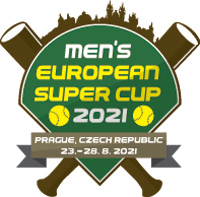 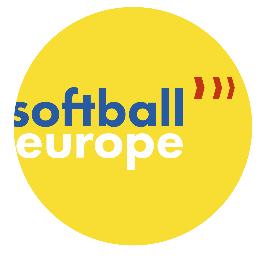 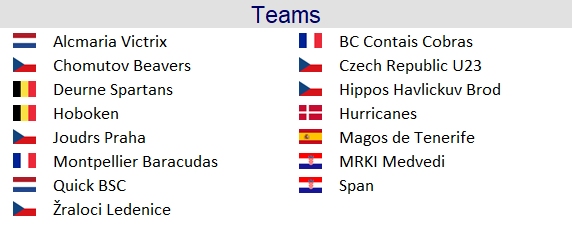 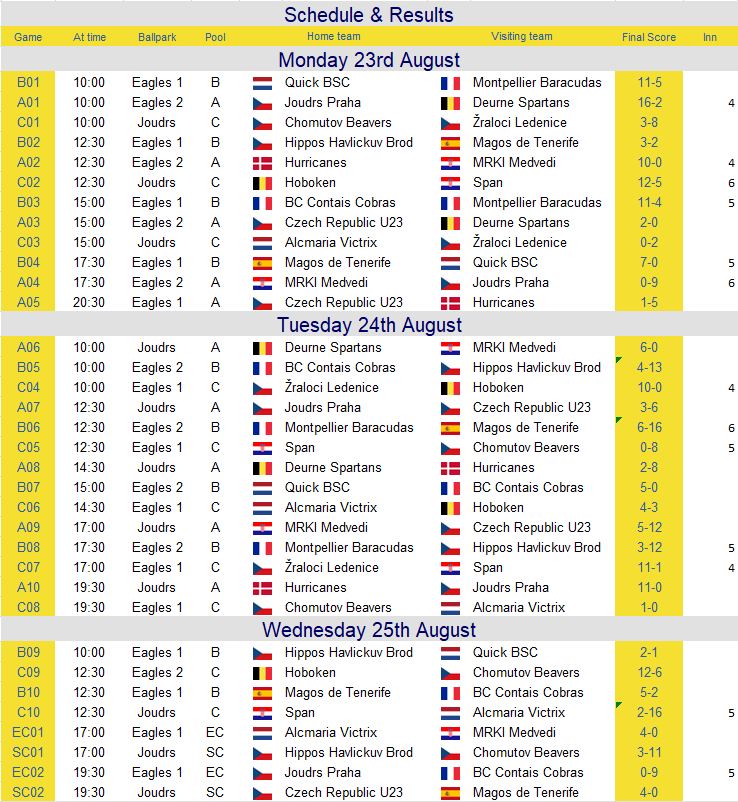 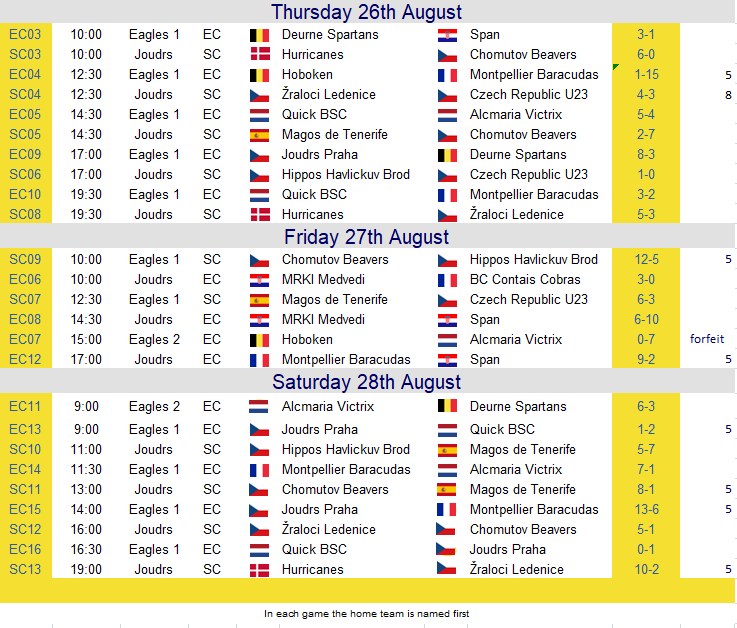 	  Aug 23, 2021 at Prague (CZE) (Eagles - Field 1)            -------------------------------------------------------------------------------------------            Montpellier Barracudas......101 003 0 -  5   9  4            Quick Amersfoort Softball...013 106 X - 11   9  1            -------------------------------------------------------------------------------------------                                             Montpellier Barracudas  5            PLAYER                         AB  R  H BI 2B 3B HR BB SB CS HP SH SF SO IBB KL GDP   PO  A  E            ----------------------------------------------------------------------------------------------            CROS Anthony c/1b               4  2  1  0  0  0  0  1  1  0  0  0  0  1   0  0   1    5  1  2            BROWN Anton 1b/c                3  2  2  1  0  0  1  1  0  0  0  0  0  0   0  0   0    4  1  1            BALA Mickael rf                 3  1  2  0  0  0  0  1  0  0  0  0  0  0   0  0   0    2  0  0            FIALA LukaS dp                  4  0  2  1  0  1  0  0  0  0  0  0  0  1   0  0   0    0  0  0            COLOMES - LE PICHON  cf         4  0  0  0  0  0  0  0  0  0  0  0  0  3   0  0   0    1  0  1            ROUCAN Florent 3b               3  0  0  0  0  0  0  1  0  0  0  0  0  3   0  1   0    0  0  0            HARAS Jonathan lf               2  0  0  0  0  0  0  2  0  0  0  0  0  1   0  0   0    0  0  0            MARTINAZZO Thomas 2b            2  0  0  0  0  0  0  1  0  0  1  0  0  1   0  0   0    3  0  0            GUIRAUD Mathis ss               4  0  2  0  0  0  0  0  0  0  0  0  0  0   0  0   0    2  2  0            MENGOLI Mickael p               0  0  0  0  0  0  0  0  0  0  0  0  0  0   0  0   0    0  0  0            PUJAL Remy p                    0  0  0  0  0  0  0  0  0  0  0  0  0  0   0  0   0    0  1  0            MELIN William p                 0  0  0  0  0  0  0  0  0  0  0  0  0  0   0  0   0    1  1  0            Totals                         29  5  9  2  0  1  1  7  1  0  1  0  0 10   0  1   1   18  6  4                                             Quick Amersfoort Softball 11            PLAYER                         AB  R  H BI 2B 3B HR BB SB CS HP SH SF SO IBB KL GDP   PO  A  E            ----------------------------------------------------------------------------------------------            SIMONSON Martin cf              2  1  0  0  0  0  0  3  0  0  0  0  0  0   0  0   0    0  1  0            JUAQUIN Dyron ss                2  0  0  1  0  0  0  3  1  0  0  0  0  2   0  0   0    2  1  0            BROOKS Revin lf                 3  0  0  1  0  0  0  1  0  0  1  0  0  1   0  0   0    0  0  0            JULENON Daniel Jean  dp/1b/ph/1b  5  2  3  1  0  0  1  0  0  0  0  0  0  0   0  0   0    4  0  0            PALM Lerone pr                  0  1  0  0  0  0  0  0  1  0  0  0  0  0   0  0   0    0  0  0            JAVIER Enrique 1b/3b            2  1  1  1  0  0  0  1  0  0  0  1  0  0   0  0   0    1  1  0            EMERON Lourens 3b/p             2  1  1  0  0  0  0  2  1  0  0  0  0  0   0  0   0    1  0  1            WURSTEN Jim rf                  3  3  1  1  1  0  0  0  0  0  1  0  0  1   0  0   0    0  0  0            KREMER Job c                    0  0  0  0  0  0  0  1  0  0  0  0  0  0   0  0   0    4  0  0            CASTILLO Reangelo c             3  1  2  1  0  0  0  0  1  0  0  0  0  1   0  0   0    8  0  0            BERNARDUS Wesley 2b             1  0  0  0  0  0  0  0  0  0  0  1  0  1   0  1   0    0  1  0            SOLIANA Urley ph/2b             1  1  1  0  0  0  0  1  1  0  0  0  0  0   0  0   0    0  2  0            HERNANDEZ LEON Mario p          0  0  0  0  0  0  0  0  0  0  0  0  0  0   0  0   0    1  0  0            Totals                         24 11  9  6  1  0  1 12  5  0  2  2  0  6   0  1   0   21  6  1            Montpellier Barracudas          IP  H  R ER BB SO WP HP IP IBB SH SF 2B 3B HR AB BF FO GO  NP            ---------------------------------------------------------------------------------------------            MENGOLI Mickael  L,0-1         1.2  1  3  2  7  1  2  1  0   0  1  0  0  0  0  5 14  2  1  55            PUJAL Remy                     1.2  4  3  3  0  2  0  0  0   0  1  0  1  0  0  8  9  1  2  36            MELIN William                  2.2  4  5  5  5  3  0  1  0   0  0  0  0  0  1 11 17  1  3  77            Quick Amersfoort Softball       IP  H  R ER BB SO WP HP IP IBB SH SF 2B 3B HR AB BF FO GO  NP            ---------------------------------------------------------------------------------------------            HERNANDEZ LEON Mario  W,1-0    5.0  8  2  2  2 10  2  0  0   0  0  0  0  0  1 23 25  2  2  97            EMERON Lourens                 2.0  1  3  3  5  0  4  1  0   0  0  0  0  1  0  6 12  0  5  55            Umpires: HP-Jan Hora (CZE), 1B-Miroslav DOLEJS (CZE), 3B-Jiří Dostál (CZE)            Scorers: Petra Malá (CZE), Petr MATOUŠ (CZE)            TC: Conny Chwojka (AUT)            Start: 10:02  Time: 2:38  Attendance: 120  Weather: Partly Cloudy            Game Notes: None	  Aug 23, 2021 at Prague (CZE) (Eagles - Field 2)            -------------------------------------------------------------------------------------------            Deurne Spartans Baseball & Softball Club......002 0 -  2   3  2            Softball Club Joudrs Praha....................691 X - 16  17  1            -------------------------------------------------------------------------------------------                                             Deurne Spartans Baseball & Softball Club  2            PLAYER                         AB  R  H BI 2B 3B HR BB SB CS HP SH SF SO IBB KL GDP   PO  A  E            ----------------------------------------------------------------------------------------------            RIZEK Bartolomej c              1  1  0  0  0  0  0  0  0  0  1  0  0  1   0  0   0    1  1  0            VERVLOET Kevin 1b               2  1  1  2  0  0  1  0  0  0  0  0  0  1   0  1   0    2  0  0            PANDURO Jesper dp               1  0  0  0  0  0  0  1  0  0  0  0  0  1   0  1   0    0  0  0            HANZAL Robert ss                2  0  0  0  0  0  0  0  0  0  0  0  0  1   0  0   0    1  1  1            VAN NUFFEL Jeroen 3b            2  0  1  0  0  0  0  0  0  0  0  0  0  1   0  0   0    1  0  0            MUTINSKY StSpan lf              2  0  1  0  1  0  0  0  0  0  0  0  0  1   0  0   0    1  0  0            SVEJDA Vit 2b                   1  0  0  0  0  0  0  0  1  0  0  0  0  0   0  0   0    2  0  0            VERELST Wesley ph               1  0  0  0  0  0  0  0  0  0  0  0  0  1   0  0   0    0  0  0            VAN DEN BOSCH Dave rf           2  0  0  0  0  0  0  0  0  0  0  0  0  1   0  0   0    0  0  0            VERELST Kevin cf                0  0  0  0  0  0  0  0  0  0  0  0  0  0   0  0   0    0  0  0            GONTIER Yannick cf              2  0  0  0  0  0  0  0  0  0  0  0  0  2   0  0   0    1  1  0            BANK Dominik p                  0  0  0  0  0  0  0  0  0  0  0  0  0  0   0  0   0    0  0  1            Totals                         16  2  3  2  1  0  1  1  1  0  1  0  0 10   0  2   0    9  3  2                                             Softball Club Joudrs Praha 16            PLAYER                         AB  R  H BI 2B 3B HR BB SB CS HP SH SF SO IBB KL GDP   PO  A  E            ----------------------------------------------------------------------------------------------            MICHAL Marek 2b                 4  2  3  3  2  0  0  0  0  0  0  0  0  0   0  0   0    0  0  1            VAVRESKA Adam cf                1  3  1  0  0  0  0  3  1  0  0  0  0  0   0  0   0    0  0  0            JANOUSEK Jan rf                 3  3  2  2  1  0  0  1  1  0  0  0  0  0   0  0   0    0  0  0            SVATOS Jan c                    4  1  2  3  1  0  0  0  0  0  0  0  0  0   0  0   0   10  0  0            KNETL MatSj lf                  2  1  0  0  0  0  0  1  0  0  0  0  0  1   0  1   0    0  0  0            PROCHaZKA Jakub ss              3  1  1  1  0  0  0  0  0  0  0  0  0  1   0  0   0    1  1  0            NOVOTNy Martin 1b               3  2  3  1  0  0  0  0  0  0  0  0  0  0   0  0   0    1  0  0            KARGER Vincent 3b               2  2  1  1  0  0  0  0  0  0  0  0  0  0   0  0   0    0  0  0            MAEDA Kento ph/3b               1  0  1  0  0  0  0  0  0  0  0  0  0  0   0  0   0    0  0  0            MACH TomaS dp                   3  1  3  1  0  0  0  0  0  0  0  0  0  0   0  0   0    0  0  0            POKORNy JiSi p                  0  0  0  0  0  0  0  0  0  0  0  0  0  0   0  0   0    0  0  0            Totals                         26 16 17 12  4  0  0  5  2  0  0  0  0  2   0  1   0   12  1  1            Deurne Spartans                 IP  H  R ER BB SO WP HP IP IBB SH SF 2B 3B HR AB BF FO GO  NP            -----------------------------------------------------------------------------------------------------            BANK Dominik  L,0-1            3.0 17 16 15  5  2  1  0  0   0  0  0  4  0  0 26 31  3  3 105            Softball Club Joudrs Praha      IP  H  R ER BB SO WP HP IP IBB SH SF 2B 3B HR AB BF FO GO  NP            ---------------------------------------------------------------------------------------------            POKORNy JiSi  W,1-0            4.0  3  2  2  1 10  0  1  0   0  0  0  1  0  1 16 18  0  2  75            Umpires: HP-Denis Codarini (ITA), 1B-Franck Lautier (FRA), 3B-Jens Jakobsen (DEN)            Scorers: Matěj Neděla (CZE), Jonáš VENC (CZE)            TC: Gabriele HARDINGER (AUT)            Start: 10:00  Time: 1:25  Attendance: 10  Weather: Party cloudy            Game Notes: None            Aug 23, 2021 at Prague (CZE) (Svoboda Ballpark)            -------------------------------------------------------------------------------------------            Žraloci Ledenice...003 003 2 -  8   9  1            Chomutov Beavers...200 001 0 -  3   3  1            -------------------------------------------------------------------------------------------                                             Žraloci Ledenice  8            PLAYER                         AB  R  H BI 2B 3B HR BB SB CS HP SH SF SO IBB KL GDP   PO  A  E            ----------------------------------------------------------------------------------------------            KORSAK JiSi 2b                  4  2  2  2  0  0  1  0  0  0  0  0  0  1   0  1   0    0  4  0            KOPESNY Patrik cf               4  2  2  0  0  0  0  0  1  0  0  0  0  2   0  0   0    2  0  0            HAJNy Jakub ss                  4  1  2  2  1  0  0  0  1  0  0  0  0  1   0  0   0    0  0  0            TUREK Martin 1b                 3  1  0  0  0  0  0  1  0  0  0  0  0  1   0  1   0    6  0  0            VASISEK Jakub dp/ph             2  0  0  0  0  0  0  1  0  0  0  0  0  2   0  2   0    0  0  0            TRTILEK TomaS pr                0  0  0  0  0  0  0  0  0  0  0  0  0  0   0  0   0    0  0  0            BURES Vaclav ph                 1  0  0  0  0  0  0  0  0  0  0  0  0  0   0  0   0    0  0  0            CHUCHMA Viktor 3b               3  0  0  0  0  0  0  0  0  0  0  0  0  0   0  0   1    0  0  0            FREJLACH Petr rf                3  1  1  2  1  0  0  0  0  0  0  0  0  1   0  1   0    1  0  0            VOLF Marek c                    2  0  1  1  0  0  0  1  1  0  0  0  0  1   0  0   0   11  1  1            FRYBACH Filip lf                3  1  1  0  0  0  0  0  1  0  0  0  0  2   0  1   0    1  0  0            JOSKA Marek p                   0  0  0  0  0  0  0  0  0  0  0  0  0  0   0  0   0    0  1  0            Totals                         29  8  9  7  2  0  1  3  4  0  0  0  0 11   0  6   1   21  6  1                                             Chomutov Beavers  3            PLAYER                         AB  R  H BI 2B 3B HR BB SB CS HP SH SF SO IBB KL GDP   PO  A  E            ----------------------------------------------------------------------------------------------            KLAS MikulaS 3b                 3  0  0  0  0  0  0  0  0  0  0  0  0  1   0  0   0    0  1  0            MALY Marek p                    3  2  2  1  0  0  1  0  1  0  0  0  0  0   0  0   0    1  0  0            SULC Milan ss                   4  0  0  0  0  0  0  0  0  0  0  0  0  2   0  0   0    2  1  0            SVOBODA Vaclav dp               2  1  0  0  0  0  0  1  0  0  0  0  0  2   0  0   0    0  0  0            KOLSCH Michal cf                3  0  1  2  0  0  0  0  0  0  0  0  0  1   0  0   0    1  0  0            SReTR Vaclav lf                 3  0  0  0  0  0  0  0  0  0  0  0  0  1   0  0   0    2  0  1            FRIDRICH MatSj rf               2  0  0  0  0  0  0  0  0  0  0  0  0  2   0  0   0    0  0  0            SESTAK Petr ph                  1  0  0  0  0  0  0  0  0  0  0  0  0  0   0  0   0    0  0  0            PETRIK Jakub 1b                 3  0  0  0  0  0  0  0  0  0  0  0  0  3   0  1   0    3  0  0            MUSIL OndSej c                  2  0  0  0  0  0  0  0  0  0  0  0  0  2   0  0   0   10  1  0            BUSATA Adam 2b                  0  0  0  0  0  0  0  0  0  0  0  0  0  0   0  0   0    2  1  0            Totals                         26  3  3  3  0  0  1  1  1  0  0  0  0 14   0  1   0   21  4  1            Žraloci Ledenice               IP  H  R ER BB SO WP HP IP IBB SH SF 2B 3B HR AB BF FO GO  NP            ---------------------------------------------------------------------------------------------            JOSKA Marek  W,1-0             7.0  3  3  2  1 14  1  0  0   0  0  0  0  0  1 26 27  4  5 103            Chomutov Beavers                IP  H  R ER BB SO WP HP IP IBB SH SF 2B 3B HR AB BF FO GO  NP            ---------------------------------------------------------------------------------------------            MALY Marek  L,0-1              7.0  9  8  7  3 11  1  0  0   0  0  0  2  0  1 29 32  7  2 125            Umpires: HP-Sara Dielen (BEL), 1B-Richard Silva (USA), 3B-Beate FARKAS-UTZIG (AUT)            Scorers: Lenka RICHTEROVÁ (CZE), Lucie HUDÍKOVÁ (CZE)            TC: Mike Jennings (GBR)            Start: 9:59  Time: 2:24  Attendance: 30  Weather:             Game Notes: None            Aug 23, 2021 at Prague (CZE) (Eagles - Field 1)            -------------------------------------------------------------------------------------------            Magos Tenerife...........001 010 0 -  2   2  0            Hippos Havlickuv Brod....001 010 1 -  3   4  0            -------------------------------------------------------------------------------------------                                             Magos Tenerife  2            PLAYER                         AB  R  H BI 2B 3B HR BB SB CS HP SH SF SO IBB KL GDP   PO  A  E            ----------------------------------------------------------------------------------------------            HERRERA Engelbert ss            3  1  0  0  0  0  0  1  0  0  0  0  0  1   0  0   0    0  4  0            VACHA Petr 2b                   3  0  1  0  0  0  0  1  1  0  0  0  0  1   0  0   0    1  0  0            BRABEC Jiri cf                  3  0  0  0  0  0  0  0  0  0  1  0  0  1   0  0   0    1  0  0            VaSQUEZ Cesar c                 1  0  1  1  0  0  0  2  0  0  0  0  0  0   1  0   0   10  0  0            GIRAUT Jorge dp                 3  0  0  0  0  0  0  0  0  0  0  0  0  3   0  0   0    0  0  0            FERNaNDEZ Jose 1b               3  0  0  0  0  0  0  0  0  0  0  0  0  3   0  2   0    5  0  0            KWAS Enio lf                    2  0  0  0  0  0  0  1  0  0  0  0  0  1   0  0   0    0  0  0            VICTORIO Frankelyn 3b           3  1  0  0  0  0  0  0  0  0  0  0  0  2   0  0   0    1  0  0            GONZaLEZ Erick rf               3  0  0  0  0  0  0  0  0  0  0  0  0  1   0  0   0    0  0  0            RAMOS Roberto p                 0  0  0  0  0  0  0  0  0  0  0  0  0  0   0  0   0    1  0  0            Totals                         24  2  2  1  0  0  0  5  1  0  1  0  0 13   1  2   0   19  4  0                                             Hippos Havlickuv Brod  3            PLAYER                         AB  R  H BI 2B 3B HR BB SB CS HP SH SF SO IBB KL GDP   PO  A  E            ----------------------------------------------------------------------------------------------            KUSiREK Filip ss                4  0  1  0  0  0  0  0  0  0  0  0  0  0   0  0   0    0  0  0            HLAVaS Jan rf                   3  1  0  0  0  0  0  1  0  0  0  0  0  1   0  0   0    0  0  0            KRUNTORAD Petr c                3  1  2  1  0  0  1  1  0  0  0  0  0  0   0  0   0   12  2  0            DIBELKA OndSej 3b               1  0  0  0  0  0  0  2  0  0  1  0  0  0   0  0   0    1  3  0            LISKA Adam cf                   2  0  0  1  0  0  0  1  0  0  1  0  0  2   0  0   0    0  0  0            LASKA VojtSch dp                3  0  0  0  0  0  0  0  1  0  0  0  0  2   0  0   0    0  0  0            TABASEK Filip lf                3  0  0  0  0  0  0  0  0  0  0  0  0  2   0  1   0    1  0  0            VORaSEK JonaS 1b                3  1  1  1  0  0  1  0  0  0  0  0  0  2   0  1   0    7  0  0            VORASEK Jan 2b                  1  0  0  0  0  0  0  1  0  0  0  0  0  1   0  0   0    0  1  0            HENZL David ph                  1  0  0  0  0  0  0  0  0  0  0  0  0  0   0  0   0    0  0  0            HOLOBRADEK Michal p             0  0  0  0  0  0  0  0  0  0  0  0  0  0   0  0   0    0  0  0            Totals                         24  3  4  3  0  0  2  6  1  0  2  0  0 10   0  2   0   21  6  0            Magos Tenerife                  IP  H  R ER BB SO WP HP IP IBB SH SF 2B 3B HR AB BF FO GO  NP            ---------------------------------------------------------------------------------------------            RAMOS Roberto  L,0-1           6.1  4  3  3  6 10  1  2  0   0  0  0  0  0  2 24 32  4  6 120            Hippos Havlickuv Brod           IP  H  R ER BB SO WP HP IP IBB SH SF 2B 3B HR AB BF FO GO  NP            ---------------------------------------------------------------------------------------------            HOLOBRADEK Michal  W,1-0       7.0  2  2  2  5 13  2  1  0   1  0  0  0  0  0 24 30  3  6 124            Umpires: HP-Gerrit-Jan VAN DER HOEVEN (NED), 1B-István Ákos Farkas (HUN), 3B-Rohan Louise (NED)            Scorers: Michaela JIRÁČKOVÁ (CZE), Petra Malá (CZE)            TC: Conny Chwojka (AUT)            Start: 13:04  Time: 2:36  Attendance: 0  Weather: Overcast            Game Notes: None            Aug 23, 2021 at Prague (CZE) (Eagles - Field 2)            -------------------------------------------------------------------------------------------            BSK Medvednica........................000 0 -  0   0  2            Hørsholm Von Holmbäck Hurricanes......026 2 - 10   4  0            -------------------------------------------------------------------------------------------                                             BSK Medvednica  0            PLAYER                         AB  R  H BI 2B 3B HR BB SB CS HP SH SF SO IBB KL GDP   PO  A  E            ----------------------------------------------------------------------------------------------            TERRAZA Mateo cf                2  0  0  0  0  0  0  0  0  0  0  0  0  2   0  0   0    0  0  0            TJALLING WOUTER Kams lf         2  0  0  0  0  0  0  0  0  0  0  0  0  2   0  0   0    1  0  0            JERBIS Hrvoje rf/opo            2  0  0  0  0  0  0  0  0  0  0  0  0  2   0  1   0    0  0  0            FLORES MONTEVERDE Je c          0  0  0  0  0  0  0  1  0  0  1  0  0  0   0  0   0    4  0  0            NOVAK Ondrej ss                 1  0  0  0  0  0  0  0  0  0  1  0  0  1   0  1   0    0  0  1            SOKOL Irvin 3b                  1  0  0  0  0  0  0  0  0  0  0  1  0  1   0  1   0    0  1  0            TYLER Kirby 2b                  1  0  0  0  0  0  0  0  0  0  0  0  0  1   0  0   0    2  1  0            BERIS Ivan dp/rf                0  0  0  0  0  0  0  0  0  0  0  0  0  0   0  0   0    0  0  0            HLAVENKA Vit p                  1  0  0  0  0  0  0  0  0  0  0  0  0  1   0  1   0    0  0  0            KASPAR Vojtech p                0  0  0  0  0  0  0  0  0  0  0  0  0  0   0  0   0    0  0  1            BERIS Alen 1b                   1  0  0  0  0  0  0  0  0  0  0  0  0  1   0  0   0    1  0  0            HLAVENKA Vit p/rf               0  0  0  0  0  0  0  0  0  0  0  0  0  0   0  0   0    1  0  0            Totals                         11  0  0  0  0  0  0  1  0  0  2  1  0 11   0  4   0    9  2  2                                             Hørsholm Von Holmbäck Hurricanes 10            PLAYER                         AB  R  H BI 2B 3B HR BB SB CS HP SH SF SO IBB KL GDP   PO  A  E            ----------------------------------------------------------------------------------------------            MERTL David dp/3b               0  1  0  0  0  0  0  3  0  0  0  0  0  0   0  0   0    0  0  0            TERKELSEN Valdemar rf           2  1  1  4  0  1  0  1  0  0  0  0  0  1   0  0   0    0  0  0            TERKELSEN Frederik 1b           2  0  1  2  0  0  0  0  0  0  1  0  0  0   0  0   0    0  0  0            KLEIN TomaS c                   3  0  0  0  0  0  0  0  0  0  0  0  0  1   0  0   0   11  0  0            GRAHAM Joran p/opo              2  0  0  0  0  0  0  1  0  0  0  0  0  2   0  0   0    0  0  0            PETR TomaS ss                   2  1  0  0  0  0  0  1  0  0  0  0  0  0   0  0   0    0  0  0            ANDERSEN Oscar cf               1  2  0  0  0  0  0  2  0  0  0  0  0  0   0  0   0    0  0  0            MUKHERJEE Lucas 2b              3  3  2  3  0  0  1  0  0  0  0  0  0  0   0  0   0    1  0  0            LARSEN Anton lf                 0  2  0  0  0  0  0  2  0  0  0  0  0  0   0  0   0    0  0  0            SCHAUFUSS-JOHANNSON  3b         0  0  0  0  0  0  0  0  0  0  0  0  0  0   0  0   0    0  1  0            JETMAR Ales p                   0  0  0  0  0  0  0  0  0  0  0  0  0  0   0  0   0    0  0  0            Totals                         15 10  4  9  0  1  1 10  0  0  1  0  0  4   0  0   0   12  1  0            BSK Medvednica                  IP  H  R ER BB SO WP HP IP IBB SH SF 2B 3B HR AB BF FO GO  NP            ---------------------------------------------------------------------------------------------            HLAVENKA Vit  L,0-1            2.0  1  6  5  8  3  2  1  0   0  0  0  0  0  0  9 18  1  3  80            KASPAR Vojtech                 1.0  3  4  4  2  1  0  0  0   0  0  0  0  1  1  6  8  2  0  30            Hørsholm Von Holmbäck Hurricanes IP  H  R ER BB SO WP HP IP IBB SH SF 2B 3B HR AB BF FO GO  NP            ------------------------------------------------------------------------------------------------            GRAHAM Joran                   2.0  0  0  0  1  5  0  1  0   0  1  0  0  0  0  5  8  0  1  34            JETMAR Ales  W,1-0             2.0  0  0  0  0  6  0  1  0   0  0  0  0  0  0  6  7  0  0  37            Umpires: HP-Megan Hylton (USA), 1B-Miroslav DOLEJS (CZE), 3B-Franck Lautier (FRA)            Scorers: Petr VŠETEČKA (CZE), Matěj Neděla (CZE)            TC: Gabriele HARDINGER (AUT)            Start: 12:33  Time: 1:38  Attendance: 5  Weather: Rainy            Game Notes: None            Aug 23, 2021 at Prague (CZE) (Svoboda Ballpark)            -------------------------------------------------------------------------------------------            Softball klub Span............................220 100  -  5  10  5            Hoboken Pioneers Baseball and Softball Club...700 032  - 12  11  1            -------------------------------------------------------------------------------------------                                             Softball klub Span  5            PLAYER                         AB  R  H BI 2B 3B HR BB SB CS HP SH SF SO IBB KL GDP   PO  A  E            ----------------------------------------------------------------------------------------------            BELAS Kristijan p/ss            3  1  1  0  0  0  0  1  0  1  0  0  0  1   0  1   0    0  0  1            PAZDERA Jan ml ss               3  2  1  0  0  0  0  1  0  0  0  0  0  0   0  0   0    0  1  3            KOTEK LukaS p                   0  0  0  0  0  0  0  0  0  0  0  0  0  0   0  0   0    0  0  0            MEKTIS Luka 3b                  4  1  3  1  0  0  0  0  0  0  0  0  0  0   0  0   0    0  2  1            LOBOREC Ivan pr/1b/3b           0  0  0  0  0  0  0  0  0  0  0  0  0  0   0  0   0    0  0  0            STyS David 2b                   3  0  1  0  0  0  0  1  0  0  0  0  0  1   0  0   0    1  1  0            IVANSIS Marko c                 3  0  1  2  1  0  0  1  0  0  0  0  0  2   0  0   0    5  0  0            NJUHOVIS Mirza lf               4  0  2  0  0  0  0  0  0  0  0  0  0  1   0  0   0    2  0  0            SPOLJAR Luka 1b/1b              2  0  0  0  0  0  0  0  0  0  0  1  0  2   0  1   0    3  0  0            KOVAS Martin rf/pr/rf           2  0  0  0  0  0  0  0  0  0  0  0  0  2   0  0   0    2  0  0            GRGUREVIS Domagoj ph            0  0  0  0  0  0  0  1  0  0  0  0  0  0   0  0   0    0  0  0            SINKOVIS Juraj cf               3  1  1  0  0  0  0  0  0  0  0  0  0  0   0  0   0    2  0  0            Totals                         27  5 10  3  1  0  0  5  0  1  0  1  0  9   0  2   0   15  4  5                                             Hoboken Pioneers Baseball and Softball Club 12            PLAYER                         AB  R  H BI 2B 3B HR BB SB CS HP SH SF SO IBB KL GDP   PO  A  E            ----------------------------------------------------------------------------------------------            JANSSENS Wesley ss              5  2  1  2  0  0  0  0  1  0  0  0  0  1   0  0   0    1  1  1            GODERSKI Gabriel rf             4  1  2  1  0  2  0  0  0  0  0  0  0  2   0  2   0    0  0  0            DEGROOTE Ivan 3b                4  1  2  3  0  1  0  0  0  0  0  0  0  0   0  0   0    2  1  0            DE QUINT Dennis cf              3  1  1  1  0  0  0  1  0  0  0  0  0  1   0  1   0    1  0  0            LAMBEAU Alain 1b                2  1  0  0  0  0  0  1  0  0  1  0  0  0   0  0   0    3  0  0            VAN DEN BRANDEN Kenn lf         4  2  2  3  1  0  1  0  0  0  0  0  0  1   0  0   0    0  0  0            VAN AARSEN Kristof p/opo        3  2  2  1  1  1  0  1  0  0  0  0  0  0   0  0   0    0  0  0            CELIE Kenny 2b                  3  1  0  1  0  0  0  0  0  0  0  0  1  0   0  0   0    2  2  0            VAN DER VORST David dp/c        2  1  1  0  0  0  0  2  0  0  0  0  0  1   1  1   0    1  0  0            SELLICAERTS Jarno c             0  0  0  0  0  0  0  0  0  0  0  0  0  0   0  0   0    8  1  0            ANGELISTA Sontje p              0  0  0  0  0  0  0  0  0  0  0  0  0  0   0  0   0    0  0  0            Totals                         30 12 11 12  2  4  1  5  1  0  1  0  1  6   1  4   0   18  5  1            Softball klub Span              IP  H  R ER BB SO WP HP IP IBB SH SF 2B 3B HR AB BF FO GO  NP            ---------------------------------------------------------------------------------------------            BELAS Kristijan  L,0-1         5.0  8 10  6  4  6  1  1  0   0  0  1  1  4  0 26 32  6  4 127            KOTEK LukaS                    0.0  3  2  2  1  0  0  0  0   1  0  0  1  0  1  4  5  0  0  14            Hoboken Pioneers                 IP  H  R ER BB SO WP HP IP IBB SH SF 2B 3B HR AB BF FO GO  NP            -----------------------------------------------------------------------------------------------------            VAN AARSEN Kristof  W,1-0      5.0  9  5  4  4  8  2  0  0   0  1  0  1  0  0 23 28  2  4  93            ANGELISTA Sontje               1.0  1  0  0  1  1  0  0  0   0  0  0  0  0  0  4  5  0  2  14            Umpires: HP-Matteo Sabbadini (ITA), 1B-Beate FARKAS-UTZIG (AUT), 3B-Lewis Hamilton (SWE)            Scorers: Lucie HUDÍKOVÁ (CZE), Lenka RICHTEROVÁ (CZE)            TC: Mike Jennings (GBR)            Start: 12:51  Time: 1:56  Attendance: 50  Weather: Cloudy            Game Notes: None            Aug 23, 2021 at Prague (CZE) (Eagles - Field 1)            -------------------------------------------------------------------------------------------            Montpellier Barracudas.......000 40 -  4   8  1            BC Contois Softball..........013 52 - 11  11  0            -------------------------------------------------------------------------------------------                                             Montpellier Barracudas  4            PLAYER                         AB  R  H BI 2B 3B HR BB SB CS HP SH SF SO IBB KL GDP   PO  A  E            ----------------------------------------------------------------------------------------------            CROS Anthony dp                 3  1  2  1  1  0  0  0  0  0  0  0  0  1   0  0   0    0  0  0            BROWN Anton rf/p                3  0  1  1  0  0  0  0  0  0  0  0  0  0   0  0   0    0  1  0            BALA Mickael p/lf               3  0  1  0  0  0  0  0  0  0  0  0  0  0   0  0   0    0  0  0            FIALA LukaS c                   2  0  0  0  0  0  0  1  0  0  0  0  0  0   0  0   0    5  2  0            GUIRAUD Mathis ss               3  1  1  0  0  0  0  0  0  0  0  0  0  2   0  0   0    2  1  0            ROUCAN Florent 1b               3  1  2  1  0  0  0  0  0  0  0  0  0  1   0  1   0    4  0  0            MENGOLI Mickael 3b              2  0  0  0  0  0  0  1  0  0  0  0  0  1   0  1   0    1  0  1            HARAS Jonathan lf               2  0  0  0  0  0  0  0  0  0  0  0  0  2   0  1   0    1  0  0            PUJAL Remy p                    1  0  0  0  0  0  0  0  0  0  0  0  0  1   0  0   0    0  0  0            MELIN William rf                0  0  0  0  0  0  0  0  0  0  0  0  0  0   0  0   0    0  0  0            COLOMES - LE PICHON  cf         2  1  1  1  0  1  0  0  0  0  0  0  0  1   0  0   0    1  0  0            MARTINAZZO Thomas 2b            0  0  0  0  0  0  0  0  0  0  0  0  0  0   0  0   0    0  0  0            Totals                         24  4  8  4  1  1  0  2  0  0  0  0  0  9   0  3   0   14  4  1                                             BC Contois Softball 11            PLAYER                         AB  R  H BI 2B 3B HR BB SB CS HP SH SF SO IBB KL GDP   PO  A  E            ----------------------------------------------------------------------------------------------            HEMZACEK Thomas 2b              1  2  1  0  0  0  0  3  0  0  0  0  0  0   0  0   0    1  0  0            CUTRI Antony rf                 3  2  1  0  0  0  0  1  0  0  0  0  0  0   0  0   0    0  0  0            BUVAT Sylvain lf                4  3  2  4  1  0  1  0  0  0  0  0  0  1   0  0   0    1  0  0            GARIN Nicolas 3b                3  2  3  4  0  0  2  1  0  0  0  0  0  0   0  0   0    1  0  0            MARI Alexandre ss               3  1  0  0  0  0  0  0  0  0  1  0  0  1   0  1   0    0  0  0            PAPA Rony cf                    3  1  3  1  0  0  0  1  1  0  0  0  0  0   0  0   0    3  0  0            SILBERT SUSLOVITCH G p          2  0  0  0  0  0  0  0  0  0  0  0  0  1   0  1   0    0  1  0            DROUOT Philippe p               1  0  1  1  0  0  0  0  0  0  0  0  0  0   0  0   0    0  0  0            BOER Noah c                     2  0  0  0  0  0  0  1  0  1  0  0  0  2   0  2   0    8  0  0            LEMASSON Martial 1b             3  0  0  0  0  0  0  0  0  0  0  0  0  1   0  1   0    1  0  0            Totals                         25 11 11 10  1  0  3  7  1  1  1  0  0  6   0  5   0   15  1  0            Montpellier Barracudas          IP  H  R ER BB SO WP HP IP IBB SH SF 2B 3B HR AB BF FO GO  NP            ---------------------------------------------------------------------------------------------            BALA Mickael  L,0-1            3.0  4  4  4  4  4  2  0  0   0  0  0  0  0  1 12 16  2  2  71            PUJAL Remy                     1.0  4  5  4  2  2  0  0  0   0  0  0  0  0  2  8 10  1  0  34            BROWN Anton                    0.2  3  2  2  1  0  1  1  0   0  0  0  1  0  0  5  7  0  2  32            BC Contois Softball             IP  H  R ER BB SO WP HP IP IBB SH SF 2B 3B HR AB BF FO GO  NP            ---------------------------------------------------------------------------------------------            SILBERT SUSLOVITCH G  W,1-0    3.2  6  4  4  2  7  1  0  0   0  0  0  1  1  0 18 20  4  1  69            DROUOT Philippe                1.1  2  0  0  0  2  0  0  0   0  0  0  0  0  0  6  6  2  0  21            Umpires: HP-Jiří Dostál (CZE), 1B-Jan Hora (CZE), 3B-Denis Codarini (ITA)            Scorers: Petr MATOUŠ (CZE), Michaela JIRÁČKOVÁ (CZE), Jakub HAUSER (CZE)            TC: Conny Chwojka (AUT)            Start: 16:00  Time: 1:46  Attendance: 0  Weather: Cloudy            Game Notes: None            Aug 23, 2021 at Prague (CZE) (Eagles - Field 2)            -------------------------------------------------------------------------------------------            Deurne Spartans Baseball & Softball Club...000 000 0 -  0   2  1            Czech Republic.............................010 010 X -  2   8  1            -------------------------------------------------------------------------------------------                                             Deurne Spartans Baseball & Softball Club  0            PLAYER                         AB  R  H BI 2B 3B HR BB SB CS HP SH SF SO IBB KL GDP   PO  A  E            ----------------------------------------------------------------------------------------------            RIZEK Bartolomej c/lf           2  0  2  0  0  0  0  1  0  0  0  0  0  0   0  0   0    1  0  0            VERVLOET Kevin 1b               3  0  0  0  0  0  0  0  0  0  0  0  0  1   0  1   0    2  0  0            PANDURO Jesper p                3  0  0  0  0  0  0  0  0  0  0  0  0  2   0  0   0    0  0  0            SECH Jan 3b                     2  0  0  0  0  0  0  1  0  0  0  0  0  0   0  0   0    1  2  0            MUTINSKY StSpan cf              3  0  0  0  0  0  0  0  0  0  0  0  0  0   0  0   0    1  0  0            VAN DEN BOSCH Dave rf           1  0  0  0  0  0  0  0  0  0  0  0  0  1   0  0   0    0  0  0            BANK Dominik ph/rf              2  0  0  0  0  0  0  0  0  0  0  0  0  2   0  1   0    0  0  1            DE VRIENDT Nick lf/c            3  0  0  0  0  0  0  0  0  0  0  0  0  3   0  0   0   10  1  0            GONTIER Yannick ss              2  0  0  0  0  0  0  0  0  0  0  0  0  2   0  2   0    1  0  0            HANZAL Robert ss                0  0  0  0  0  0  0  0  0  0  0  0  0  0   0  0   0    0  1  0            SVEJDA Vit 2b                   2  0  0  0  0  0  0  0  0  0  0  0  0  2   0  0   0    2  0  0            Totals                         23  0  2  0  0  0  0  2  0  0  0  0  0 13   0  4   0   18  4  1                                             Czech Republic  2            PLAYER                         AB  R  H BI 2B 3B HR BB SB CS HP SH SF SO IBB KL GDP   PO  A  E            ----------------------------------------------------------------------------------------------            KUBAT LukaS dp                  3  0  1  0  0  0  0  1  0  1  0  0  0  1   0  0   0    0  0  0            FORMAN VojtSch 2b               3  0  0  0  0  0  0  1  1  0  0  0  0  3   0  2   0    1  2  0            BUCHNER Adam 1b                 3  1  1  0  0  0  0  1  0  0  0  0  0  1   0  0   0    6  0  0            MAGULA Martin c                 3  0  1  1  0  0  0  0  0  0  0  0  0  0   0  0   0   12  1  0            HARRIS George cf                3  0  1  0  0  0  0  0  0  0  0  0  0  1   0  0   0    2  0  0            LUSAK Adam lf                   3  1  2  0  0  0  0  0  0  0  0  0  0  1   0  0   0    0  0  0            BOSaNEK Adam 3b                 1  0  0  0  0  0  0  2  0  0  0  0  0  0   0  0   0    0  0  0            HANaSEK OndSej rf               3  0  0  0  0  0  0  0  0  0  0  0  0  3   0  1   0    0  0  0            SUCHA Adam ss                   3  0  2  1  1  0  0  0  0  0  0  0  0  0   0  0   0    0  2  1            OSISKA Jakub p                  0  0  0  0  0  0  0  0  0  0  0  0  0  0   0  0   0    0  2  0            Totals                         25  2  8  2  1  0  0  5  1  1  0  0  0 10   0  3   0   21  7  1            Deurne Spartans                 IP  H  R ER BB SO WP HP IP IBB SH SF 2B 3B HR AB BF FO GO  NP            ------------------------------------------------------------------------------------------------------            PANDURO Jesper  L,0-1          6.0  8  2  2  5 10  2  0  0   0  0  0  1  0  0 25 30  3  4 120            Czech Republic                  IP  H  R ER BB SO WP HP IP IBB SH SF 2B 3B HR AB BF FO GO  NP            ---------------------------------------------------------------------------------------------            OSISKA Jakub  W,1-0            7.0  2  0  0  2 13  1  0  0   0  0  0  0  0  0 23 25  2  6 104            Umpires: HP-Jens Jakobsen (DEN), 1B-Megan Hylton (USA), 3B-István Ákos Farkas (HUN)            Scorers: Jonáš VENC (CZE), Petr VŠETEČKA (CZE)            TC: Gabriele HARDINGER (AUT)            Start: 15:00  Time: 1:50  Attendance: 5  Weather: Cloudy            Game Notes: None            Aug 23, 2021 at Prague (CZE) (Svoboda Ballpark)            -------------------------------------------------------------------------------------------            Žraloci Ledenice..000 020 0 -  2   5  0            Heren Softbal Fastpitch Alcmaria Victrix000 000 0 -  0   2  0            -------------------------------------------------------------------------------------------                                             Žraloci Ledenice  2            PLAYER                         AB  R  H BI 2B 3B HR BB SB CS HP SH SF SO IBB KL GDP   PO  A  E            ----------------------------------------------------------------------------------------------            KORSAK JiSi dp                  1  0  0  0  0  0  0  3  0  0  0  0  0  1   0  0   0    0  0  0            KOPESNY Patrik cf               4  1  1  0  0  0  0  0  1  0  0  0  0  2   0  0   0    1  0  0            HAJNy Jakub ss                  3  1  2  1  1  0  0  1  1  0  0  0  0  1   0  0   0    1  0  0            TUREK Martin 1b                 3  0  1  1  0  0  0  1  0  0  0  0  0  1   0  0   0    2  0  0            CHUCHMA Viktor 3b               3  0  0  0  0  0  0  1  0  0  0  0  0  1   0  0   0    0  0  0            FREJLACH Petr rf                4  0  0  0  0  0  0  0  0  0  0  0  0  2   0  1   0    1  0  0            BURES Vaclav lf                 2  0  0  0  0  0  0  1  0  0  0  0  0  2   0  0   0    0  0  0            EFFENBERK Krystof c             3  0  1  0  0  0  0  0  0  0  0  0  0  1   0  0   0   15  1  0            TRTILEK TomaS 2b                3  0  0  0  0  0  0  0  0  0  0  0  0  2   0  1   0    1  0  0            HAJNy JonaS p                   0  0  0  0  0  0  0  0  0  0  0  0  0  0   0  0   0    0  2  0            Totals                         26  2  5  2  1  0  0  7  2  0  0  0  0 13   0  2   0   21  3  0                                             Heren Softbal Fastpitch Alcmaria Victrix  0            PLAYER                         AB  R  H BI 2B 3B HR BB SB CS HP SH SF SO IBB KL GDP   PO  A  E            ----------------------------------------------------------------------------------------------            DELFINA Jefferson Pr cf         3  0  1  0  0  0  0  1  1  0  0  0  0  0   0  0   0    1  1  0            FERNANDEZ Julian 2b/p           2  0  0  0  0  0  0  1  0  0  0  0  0  1   1  0   0    1  0  0            VERBRUGGE Tim lf/3b             2  0  0  0  0  0  0  1  0  0  0  0  0  2   0  1   0    3  1  0            BEAUMONT Anthony c              2  0  0  0  0  0  0  1  0  0  0  0  0  2   0  1   0   10  0  0            REUS Ted lf                     0  0  0  0  0  0  0  0  0  0  0  0  0  0   0  0   0    0  0  0            VOOGD Jazz 1b                   3  0  0  0  0  0  0  0  0  0  0  0  0  3   0  1   0    4  0  0            GAROLI Juan Cruz 3b/c           3  0  1  0  0  0  0  0  0  0  0  0  0  1   0  0   0    2  0  0            BLONK Wesley dp                 3  0  0  0  0  0  0  0  0  0  0  0  0  3   0  2   0    0  0  0            BEAUMONT Jordy rf               2  0  0  0  0  0  0  1  0  0  0  0  0  2   0  1   0    0  0  0            JONES Nigel ss                  2  0  0  0  0  0  0  0  0  0  0  1  0  2   0  0   0    0  1  0            VISSER Jeffry p                 0  0  0  0  0  0  0  0  0  0  0  0  0  0   0  0   0    0  0  0            VAN AANHOLT Broderic 2b         0  0  0  0  0  0  0  0  0  0  0  0  0  0   0  0   0    0  1  0            Totals                         22  0  2  0  0  0  0  5  1  0  0  1  0 16   1  6   0   21  4  0            Žraloci Ledenice               IP  H  R ER BB SO WP HP IP IBB SH SF 2B 3B HR AB BF FO GO  NP            ---------------------------------------------------------------------------------------------            HAJNy JonaS  W,1-0             7.0  2  0  0  5 16  1  0  0   1  1  0  0  0  0 22 28  2  3 119            Alcmaria Victrix               IP  H  R ER BB SO WP HP IP IBB SH SF 2B 3B HR AB BF FO GO  NP            -----------------------------------------------------------------------------------------------------            VISSER Jeffry  L,0-1           4.1  4  2  2  6  8  0  0  0   0  0  0  1  0  0 16 22  2  2 103            FERNANDEZ Julian               2.2  1  0  0  1  5  2  0  0   0  0  0  0  0  0 10 11  2  2  44            Umpires: HP-Richard Silva (USA), 1B-Lewis Hamilton (SWE), 3B-Sara Dielen (BEL)            Scorers: Štěpánka KOSTINOVÁ (CZE), Tereza ŠMEJKALOVÁ (CZE), Adéla CHALOUPKOVÁ (CZE)            TC: Mike Jennings (GBR)            Start: 15:19  Time: 2:20  Attendance: 25  Weather:             Game Notes: None            Aug 23, 2021 at Prague (CZE) (Eagles - Field 1)            -------------------------------------------------------------------------------------------            Quick Amersfoort Softball.......000 00 -  0   1  0            Magos Tenerife..................220 03 -  7   5  0            -------------------------------------------------------------------------------------------                                             Quick Amersfoort Softball  0            PLAYER                         AB  R  H BI 2B 3B HR BB SB CS HP SH SF SO IBB KL GDP   PO  A  E            ----------------------------------------------------------------------------------------------            SIMONSON Martin cf              2  0  1  0  0  0  0  0  0  0  0  0  0  1   0  0   0    0  0  0            JUAQUIN Dyron ss                2  0  0  0  0  0  0  0  0  0  0  0  0  1   0  0   0    3  0  0            BROOKS Revin 1b                 2  0  0  0  0  0  0  0  0  0  0  0  0  1   0  0   0    4  1  0            JULENON Daniel Jean  dp         1  0  0  0  0  0  0  1  0  0  0  0  0  0   0  0   0    0  0  0            JAVIER Enrique 3b               1  0  0  0  0  0  0  1  0  0  0  0  0  0   0  0   0    0  0  0            CASTILLO Reangelo c             2  0  0  0  0  0  0  0  0  0  0  0  0  1   0  0   1    4  1  0            WURSTEN Jim rf                  1  0  0  0  0  0  0  1  0  1  0  0  0  1   0  0   0    1  0  0            PALM Lerone lf                  1  0  0  0  0  0  0  1  0  0  0  0  0  1   0  0   0    0  0  0            SOLIANA Urley 2b                1  0  0  0  0  0  0  0  0  0  0  0  0  0   0  0   0    1  1  0            HERNANDEZ LEON Mario p          0  0  0  0  0  0  0  0  0  0  0  0  0  0   0  0   0    0  1  0            EMERON Lourens p                0  0  0  0  0  0  0  0  0  0  0  0  0  0   0  0   0    0  0  0            Totals                         13  0  1  0  0  0  0  4  0  1  0  0  0  6   0  0   1   13  4  0                                             Magos Tenerife  7            PLAYER                         AB  R  H BI 2B 3B HR BB SB CS HP SH SF SO IBB KL GDP   PO  A  E            ----------------------------------------------------------------------------------------------            HERRERA Engelbert ss            3  2  2  2  0  0  1  0  0  0  0  0  0  0   0  0   0    3  3  0            VACHA Petr 2b                   2  1  0  1  0  0  0  1  0  0  0  0  0  1   0  0   0    2  1  0            VaSQUEZ Cesar c                 2  2  1  1  0  0  1  1  0  0  0  0  0  1   1  0   0    6  1  0            BRABEC Jiri cf                  2  0  0  1  0  0  0  0  0  0  1  0  0  0   0  0   0    0  0  0            VICTORIO Frankelyn 3b           3  0  2  2  2  0  0  0  0  0  0  0  0  1   0  0   0    0  1  0            GIRAUT Jorge dp                 1  0  0  0  0  0  0  1  0  0  0  0  0  0   0  0   0    0  0  0            FERNaNDEZ Jose 1b               2  0  0  0  0  0  0  0  0  0  0  0  0  2   0  0   0    4  0  0            KWAS Enio lf                    2  0  0  0  0  0  0  0  0  0  0  0  0  0   0  0   1    0  0  0            GONZaLEZ Erick rf               0  1  0  0  0  0  0  1  0  0  1  0  0  0   0  0   0    0  1  0            MORENO Arturo pr                0  1  0  0  0  0  0  0  0  0  0  0  0  0   0  0   0    0  0  0            RAMOS Roberto p                 0  0  0  0  0  0  0  0  0  0  0  0  0  0   0  0   0    0  2  0            Totals                         17  7  5  7  2  0  2  4  0  0  2  0  0  5   1  0   1   15  9  0            Quick Amersfoort Softball       IP  H  R ER BB SO WP HP IP IBB SH SF 2B 3B HR AB BF FO GO  NP            ---------------------------------------------------------------------------------------------            HERNANDEZ LEON Mario  L,1-1    1.2  4  4  4  0  1  2  1  0   0  0  0  1  0  2  9 10  2  2  31            EMERON Lourens                 2.2  1  3  3  4  4  2  1  0   1  0  0  1  0  0  8 13  2  1  58            Magos Tenerife                  IP  H  R ER BB SO WP HP IP IBB SH SF 2B 3B HR AB BF FO GO  NP            ---------------------------------------------------------------------------------------------            RAMOS Roberto  W,1-1           5.0  1  0  0  4  6  0  0  0   0  0  0  0  0  0 13 17  0  6  69            Umpires: HP-Franck Lautier (FRA), 1B-Megan Hylton (USA), 3B-Miroslav DOLEJS (CZE)            Scorers: Jakub HAUSER (CZE), Alois Sečkár (CZE), Petr MATOUŠ (CZE)            TC: Conny Chwojka (AUT)            Start: 18:11  Time: 1:27  Attendance: 50  Weather:             Game Notes: None            Aug 23, 2021 at Prague (CZE) (Eagles - Field 2)            -------------------------------------------------------------------------------------------            Softball Club Joudrs Praha.....031 005  -  9  10  1            BSK Medvednica.................000 000  -  0   1  0            -------------------------------------------------------------------------------------------                                             Softball Club Joudrs Praha  9            PLAYER                         AB  R  H BI 2B 3B HR BB SB CS HP SH SF SO IBB KL GDP   PO  A  E            ----------------------------------------------------------------------------------------------            MACH TomaS ss                   3  0  0  0  0  0  0  1  0  0  0  0  0  1   0  0   0    2  0  0            VAVRESKA Adam cf                3  1  2  1  0  0  0  1  0  0  0  0  0  0   0  0   0    1  0  0            JANOUSEK Jan rf                 4  1  2  1  0  0  0  0  1  0  0  0  0  0   0  0   0    0  0  0            PROCHaZKA Jakub 3b              4  1  2  2  0  1  0  0  0  0  0  0  0  2   0  0   0    0  2  0            SVATOS Jan 2b                   3  2  2  3  0  0  2  0  0  0  0  0  1  0   0  0   0    0  0  1            NZAMBI Cedric p                 1  1  0  0  0  0  0  1  0  0  0  0  0  0   0  0   0    0  0  0            POKORNy JiSi p                  1  1  1  1  0  0  1  1  0  0  0  0  0  0   0  0   0    0  0  0            MACH Michal 1b                  3  0  0  1  0  0  0  1  0  0  0  0  0  2   0  1   0    2  0  0            KARGER Vincent c                2  1  0  0  0  0  0  1  0  0  0  0  0  0   0  0   0   12  0  0            MAEDA Kento lf                  1  0  0  0  0  0  0  1  0  0  0  0  0  1   0  0   0    1  0  0            MICHAL Marek ph/lf              1  1  1  0  0  0  0  0  0  0  0  0  0  0   0  0   0    0  0  0            Totals                         26  9 10  9  0  1  3  7  1  0  0  0  1  6   0  1   0   18  2  1                                             BSK Medvednica  0            PLAYER                         AB  R  H BI 2B 3B HR BB SB CS HP SH SF SO IBB KL GDP   PO  A  E            ----------------------------------------------------------------------------------------------            TERRAZA Mateo cf                2  0  0  0  0  0  0  1  0  0  0  0  0  0   0  0   0    2  0  0            HLAVENKA Vit lf/opo/lf/p        2  0  0  0  0  0  0  1  0  0  0  0  0  2   0  0   0    0  0  0            JERBIS Hrvoje rf/opo/lf/opo     3  0  1  0  0  0  0  0  0  0  0  0  0  2   0  1   0    0  0  0            FLORES MONTEVERDE Je 1b         2  0  0  0  0  0  0  1  0  0  0  0  0  2   0  1   0    5  0  0            MATOUS Pavel c                  3  0  0  0  0  0  0  0  0  0  0  0  0  2   0  0   0    6  0  0            SOKOL Irvin 3b                  1  0  0  0  0  0  0  2  2  0  0  0  0  0   0  0   0    1  4  0            TJALLING WOUTER Kams 2b/rf      3  0  0  0  0  0  0  0  0  0  0  0  0  1   0  0   0    2  1  0            ZOBAJ Miroslav dp/rf            1  0  0  0  0  0  0  0  0  0  0  0  0  1   0  0   0    0  0  0            NOVAK Ondrej ph/2b              1  0  0  0  0  0  0  0  0  0  0  0  0  1   0  0   0    1  0  0            TYLER Kirby ss                  2  0  0  0  0  0  0  0  0  0  0  0  0  0   0  0   0    1  1  0            KASPAR Vojtech p                0  0  0  0  0  0  0  0  0  0  0  0  0  0   0  0   0    0  0  0            BERIS Alen lf                   0  0  0  0  0  0  0  0  0  0  0  0  0  0   0  0   0    0  0  0            Totals                         20  0  1  0  0  0  0  5  2  0  0  0  0 11   0  2   0   18  6  0            Softball Club Joudrs Praha      IP  H  R ER BB SO WP HP IP IBB SH SF 2B 3B HR AB BF FO GO  NP            ---------------------------------------------------------------------------------------------            NZAMBI Cedric                  3.0  1  0  0  3  5  0  0  0   0  0  0  0  0  0 10 13  1  2  48            POKORNy JiSi  W,2-0            3.0  0  0  0  2  6  0  0  0   0  0  0  0  0  0 10 12  3  1  50            BSK Medvednica                  IP  H  R ER BB SO WP HP IP IBB SH SF 2B 3B HR AB BF FO GO  NP            ---------------------------------------------------------------------------------------------            KASPAR Vojtech  L,0-1          5.1  8  7  7  7  5  2  0  2   0  0  0  0  0  2 23 30  5  5 108            HLAVENKA Vit                   0.2  2  2  2  0  1  0  0  0   0  0  1  0  1  1  3  4  1  0  16            Umpires: HP-Rohan Louise (NED), 1B-Denis Codarini (ITA), 3B-Gerrit-Jan VAN DER HOEVEN (NED)            Scorers: Matěj Neděla (CZE), Petra Malá (CZE)            TC: Gabriele HARDINGER (AUT)            Start: 17:28  Time: 2:15  Attendance: 0  Weather:             Game Notes: None	  Aug 23, 2021 at Prague (CZE) (Eagles - Field 1)            -------------------------------------------------------------------------------------------            Hørsholm Von Holmbäck Hurricanes.....210 110 0 -  5   3  0            Czech Republic.......................000 000 1 -  1   3  1            -------------------------------------------------------------------------------------------                                             Hørsholm Von Holmbäck Hurricanes  5            PLAYER                         AB  R  H BI 2B 3B HR BB SB CS HP SH SF SO IBB KL GDP   PO  A  E            ----------------------------------------------------------------------------------------------            MERTL David dp                  3  1  0  0  0  0  0  1  0  0  0  0  0  2   0  0   0    0  0  0            TERKELSEN Valdemar rf           3  1  1  2  0  0  1  0  0  0  0  0  0  1   0  0   0    2  0  0            TERKELSEN Frederik 1b           3  0  0  0  0  0  0  0  0  0  0  0  0  2   0  0   0    0  0  0            KLEIN TomaS c                   3  1  1  1  0  0  1  0  0  0  0  0  0  1   0  0   0   18  0  0            GRAHAM Joran p                  2  0  0  0  0  0  0  1  0  0  0  0  0  2   0  0   0    1  0  0            SCHAUFUSS-JOHANNSON  pr         0  0  0  0  0  0  0  0  0  0  0  0  0  0   0  0   0    0  0  0            PETR TomaS ss                   2  1  0  0  0  0  0  0  0  0  1  0  0  2   0  1   0    0  0  0            NEZBEDA JiSi 3b                 3  0  0  0  0  0  0  0  0  0  0  0  0  2   0  1   0    0  0  0            ANDERSEN Oscar cf               3  0  0  0  0  0  0  0  0  0  0  0  0  2   0  1   0    0  0  0            LARSEN Anton lf/pr/lf           1  1  0  0  0  0  0  1  0  1  0  0  0  1   0  0   0    0  0  0            SCHWARTZ Martin ph              1  0  1  0  0  0  0  0  0  0  0  0  0  0   0  0   0    0  0  0            MUKHERJEE Lucas 2b              0  0  0  0  0  0  0  0  0  0  0  0  0  0   0  0   0    0  0  0            Totals                         24  5  3  3  0  0  2  3  0  1  1  0  0 15   0  3   0   21  0  0                                             Czech Republic  1            PLAYER                         AB  R  H BI 2B 3B HR BB SB CS HP SH SF SO IBB KL GDP   PO  A  E            ----------------------------------------------------------------------------------------------            KUBAT LukaS lf                  4  1  1  1  0  0  1  0  0  0  0  0  0  3   0  1   0    0  0  0            BUCHNER VojtSch dp/p            2  0  0  0  0  0  0  2  0  0  0  0  0  2   0  1   0    0  0  0            BUCHNER Adam 1b                 3  0  0  0  0  0  0  1  0  0  0  0  0  3   0  0   0    3  1  0            HARRIS George cf                3  0  2  0  0  1  0  0  0  0  0  0  0  0   0  0   0    1  0  0            BOSaNEK Adam 3b                 2  0  0  0  0  0  0  1  0  0  0  0  0  2   0  1   0    0  2  0            LUSAK Adam rf                   3  0  0  0  0  0  0  0  0  0  0  0  0  3   0  1   0    0  0  0            RYSAVy MatSj c                  2  0  0  0  0  0  0  0  0  0  1  0  0  2   0  1   0   15  1  0            FORMAN VojtSch 2b               1  0  0  0  0  0  0  1  0  0  0  0  0  1   0  0   0    1  0  1            MAGULA Martin 2b                1  0  0  0  0  0  0  0  0  0  0  0  0  1   0  0   0    0  0  0            SUCHA Adam ss                   5  0  0  0  0  0  0  0  0  0  0  0  0  3   0  2   0    1  1  0            OSISKA Jakub p                  0  0  0  0  0  0  0  0  0  0  0  0  0  0   0  0   0    0  0  0            Totals                         26  1  3  1  0  1  1  5  0  0  1  0  0 20   0  7   0   21  5  1            Hørsholm Von Holmbäck Hurricanes IP  H  R ER BB SO WP HP IP IBB SH SF 2B 3B HR AB BF FO GO  NP            ------------------------------------------------------------------------------------------------            GRAHAM Joran  W,1-0            7.0  3  1  1  5 20  1  1  0   0  0  0  0  1  1 26 32  3  0 127            Czech Republic                  IP  H  R ER BB SO WP HP IP IBB SH SF 2B 3B HR AB BF FO GO  NP            ---------------------------------------------------------------------------------------------            OSISKA Jakub                   0.0  0  0  0  0  0  0  0  0   0  0  0  0  0  0  0  0  0  0   0            BUCHNER VojtSch  L,0-1         7.0  3  5  3  3 15  2  1  0   0  0  0  0  0  2 24 28  1  4 124            Umpires: HP-Beate FARKAS-UTZIG (AUT), 1B-Matteo Sabbadini (ITA), 3B-István Ákos Farkas (HUN)            Scorers: Alois Sečkár (CZE), Jonáš VENC (CZE), Michaela JIRÁČKOVÁ (CZE)            TC: Conny Chwojka (AUT)            Start: 20:33  Time: 1:55  Attendance: 100  Weather: Cloudy            Game Notes: None	  Aug 24, 2021 at Prague (CZE) (Eagles - Field 1)            -------------------------------------------------------------------------------------------            Hoboken Pioneers Baseball and Softball Club......000 0 -  0   1  0            Žraloci Ledenice.................................250 3 - 10   7  0            -------------------------------------------------------------------------------------------                                             Hoboken Pioneers Baseball and Softball Club  0            PLAYER                         AB  R  H BI 2B 3B HR BB SB CS HP SH SF SO IBB KL GDP   PO  A  E            ----------------------------------------------------------------------------------------------            JANSSENS Wesley ss              1  0  0  0  0  0  0  1  0  0  0  0  0  0   0  0   0    1  0  0            GODERSKI Gabriel rf             2  0  0  0  0  0  0  0  0  0  0  0  0  2   0  1   0    2  0  0            BUERMS Lieven 2b                2  0  0  0  0  0  0  0  0  0  0  0  0  1   0  0   0    2  1  0            DE QUINT Dennis cf/p            2  0  1  0  0  0  0  0  0  0  0  0  0  1   0  1   0    0  1  0            VAN DEN BRANDEN Kenn lf         2  0  0  0  0  0  0  0  0  0  0  0  0  0   0  0   0    0  0  0            LAMBEAU Alain 1b                2  0  0  0  0  0  0  0  0  0  0  0  0  1   0  0   0    2  1  0            VAN AARSEN Kristof dp           0  0  0  0  0  0  0  1  0  0  0  0  0  0   0  0   0    0  0  0            PEETERS Jamie cf                0  0  0  0  0  0  0  0  0  0  0  0  0  0   0  0   0    0  0  0            CELIE Kenny 3b                  1  0  0  0  0  0  0  0  1  0  0  0  0  0   0  0   0    0  0  0            VAN DER VORST David c           1  0  0  0  0  0  0  0  0  0  0  0  0  0   0  0   0    2  2  0            ANGELISTA Sontje p              0  0  0  0  0  0  0  0  0  0  0  0  0  0   0  0   0    2  0  0            Totals                         13  0  1  0  0  0  0  2  1  0  0  0  0  5   0  2   0   11  5  0                                             Žraloci Ledenice 10            PLAYER                         AB  R  H BI 2B 3B HR BB SB CS HP SH SF SO IBB KL GDP   PO  A  E            ----------------------------------------------------------------------------------------------            KORSAK JiSi 2b                  1  2  1  1  1  0  0  1  0  0  0  0  0  0   0  0   0    2  0  0            TRTILEK TomaS ph/2b             2  0  1  1  0  0  0  0  0  0  0  0  0  1   0  0   0    0  0  0            KOPESNY Patrik cf               2  1  0  0  0  0  0  1  0  0  0  0  0  1   0  0   0    0  0  0            HAJNy Jakub ss                  3  1  2  2  0  0  1  0  0  0  0  0  0  0   0  0   0    1  2  0            TUREK Martin dp                 0  1  0  0  0  0  0  1  0  0  1  0  0  0   0  0   0    0  0  0            HAJNy JonaS p                   1  1  0  0  0  0  0  0  0  0  0  0  0  0   0  0   0    0  0  0            VASISEK Jakub 1b                1  2  1  3  0  0  1  2  0  0  0  0  0  0   0  0   0    4  0  0            CHUCHMA Viktor 3b               2  1  0  0  0  0  0  1  0  0  0  0  0  0   0  0   0    0  0  0            VOLF Marek c                    2  0  0  1  0  0  0  1  0  0  0  0  0  0   0  0   0    5  0  0            BURES Vaclav lf                 2  0  1  1  0  0  0  0  0  0  0  0  1  1   0  0   0    0  0  0            FRYBACH Filip rf                1  1  1  0  0  0  0  0  1  0  2  0  0  0   0  0   0    0  0  0            JECH Patrik p/p                 0  0  0  0  0  0  0  0  0  0  0  0  0  0   0  0   0    0  0  0            HAJNy JonaS p                   0  0  0  0  0  0  0  0  0  0  0  0  0  0   0  0   0    0  0  0            Totals                         17 10  7  9  1  0  2  7  1  0  3  0  1  3   0  0   0   12  2  0            Hoboken Pioneers                IP  H  R ER BB SO WP HP IP IBB SH SF 2B 3B HR AB BF FO GO  NP            -----------------------------------------------------------------------------------------------------            ANGELISTA Sontje  L,0-1        3.0  5  7  7  4  3  4  2  0   0  0  0  1  0  2 14 20  4  2  76            DE QUINT Dennis                0.2  2  3  3  3  0  0  1  0   0  0  1  0  0  0  3  8  1  1  35            Žraloci Ledenice               IP  H  R ER BB SO WP HP IP IBB SH SF 2B 3B HR AB BF FO GO  NP            ---------------------------------------------------------------------------------------------            HAJNy JonaS  W,2-0             2.0  0  0  0  0  3  0  0  0   0  0  0  0  0  0  6  6  1  2  19            JECH Patrik                    2.0  1  0  0  2  2  0  0  0   0  0  0  0  0  0  7  9  1  3  41            Umpires: HP-Richard Silva (USA), 1B-Gerrit-Jan VAN DER HOEVEN (NED), 3B-Megan Hylton (USA)            Scorers: Jonáš VENC (CZE), Matěj Neděla (CZE), Michaela JIRÁČKOVÁ (CZE)            TC: Conny Chwojka (AUT)            Start: 10:00  Time: 1:23  Attendance: 20  Weather: Cold and cloudy            Game Notes: None	   Aug 24, 2021 at Prague (CZE) (Eagles - Field 2)            -------------------------------------------------------------------------------------------            Hippos Havlickuv Brod......101 134 3 - 13  15  2            BC Contois Softball........000 004 0 -  4   7  1            -------------------------------------------------------------------------------------------                                             Hippos Havlickuv Brod 13            PLAYER                         AB  R  H BI 2B 3B HR BB SB CS HP SH SF SO IBB KL GDP   PO  A  E            ----------------------------------------------------------------------------------------------            KUSiREK Filip ss                5  3  4  6  0  0  3  0  0  0  0  0  0  1   0  0   0    1  0  0            DIBELKA OndSej 3b               4  3  3  2  0  0  2  1  0  0  0  0  0  0   0  0   0    0  2  1            KRUNTORAD Petr c                5  1  2  0  1  1  0  0  0  0  0  0  0  1   0  1   1   13  1  0            LISKA Adam cf                   5  2  2  2  2  0  0  0  1  0  0  0  0  0   0  0   0    1  0  1            HLAVaS Jan rf                   2  1  0  0  0  0  0  2  1  1  0  0  0  2   0  0   0    0  0  0            TABASEK Filip lf                3  0  1  1  0  0  0  1  0  0  0  0  0  1   0  1   0    0  0  0            LASKA VojtSch dp                3  1  1  1  0  0  0  1  0  0  0  0  0  1   0  1   0    0  0  0            HENZL David 1b                  4  1  1  0  0  0  0  0  0  0  0  0  0  2   0  1   0    5  0  0            VORASEK Jan 2b                  3  1  1  0  0  0  0  0  0  0  0  0  0  0   0  0   0    1  1  0            VORaSEK JonaS ph                1  0  0  0  0  0  0  0  0  0  0  0  0  0   0  0   0    0  0  0            HOLOBRADEK Michal p             0  0  0  0  0  0  0  0  0  0  0  0  0  0   0  0   0    0  1  0            SUBRT Dominik p                 0  0  0  0  0  0  0  0  0  0  0  0  0  0   0  0   0    0  0  0            Totals                         35 13 15 12  3  1  5  5  2  1  0  0  0  8   0  4   1   21  5  2                                             BC Contois Softball  4            PLAYER                         AB  R  H BI 2B 3B HR BB SB CS HP SH SF SO IBB KL GDP   PO  A  E            ----------------------------------------------------------------------------------------------            DROUOT Philippe 2b              4  0  2  0  0  0  0  0  0  1  0  0  0  0   0  0   0    0  0  0            GARIN Nicolas c                 3  0  0  0  0  0  0  1  0  0  0  0  0  1   0  0   0    8  1  0            MARI Alexandre ss               2  0  0  0  0  0  0  0  0  0  0  0  0  1   0  0   0    1  2  0            HEMZACEK Thomas ss              1  1  0  0  0  0  0  1  0  0  0  0  0  1   0  0   0    0  2  0            SILBERT SUSLOVITCH G p          1  0  0  0  0  0  0  0  0  0  0  0  0  1   0  1   0    0  0  0            BUVAT Sylvain p                 2  1  1  0  1  0  0  0  0  0  0  0  0  0   0  0   0    0  0  0            STRNAD Ondrej rf                3  1  2  1  0  0  0  0  0  0  0  0  0  0   0  0   0    3  0  0            GONFRIER Benjamin 3b            3  0  0  0  0  0  0  0  0  0  0  0  0  2   0  1   0    2  2  1            JUZA Jakub 1b                   3  1  2  2  0  0  1  0  0  0  0  0  0  1   0  1   0    6  0  0            CHIAPASCO Alexis cf             3  0  0  0  0  0  0  0  0  0  0  0  0  2   0  0   0    1  0  0            BEN BRAHIM Amor lf              3  0  0  0  0  0  0  0  0  0  0  0  0  3   0  1   0    0  0  0            Totals                         28  4  7  3  1  0  1  2  0  1  0  0  0 12   0  4   0   21  7  1            Hippos Havlickuv Brod           IP  H  R ER BB SO WP HP IP IBB SH SF 2B 3B HR AB BF FO GO  NP            ---------------------------------------------------------------------------------------------            HOLOBRADEK Michal              3.0  2  0  0  0  7  0  0  0   0  0  0  0  0  0 10 10  0  1  46            SUBRT Dominik      W,1-0       4.0  5  4  4  2  5  1  0  0   0  0  0  1  0  1 18 20  3  3  63            BC Contois Softball             IP  H  R ER BB SO WP HP IP IBB SH SF 2B 3B HR AB BF FO GO  NP            ---------------------------------------------------------------------------------------------            SILBERT SUSLOVITCH G  L,1-1    3.0  4  3  3  1  5  0  0  0   0  0  0  1  0  2 12 13  1  2  53            BUVAT Sylvain                  4.0 11 10 10  4  3  2  0  0   0  0  0  2  1  3 23 27  3  5  84            Umpires: HP-Lewis Hamilton (SWE), 1B-Rohan Louise (NED), 3B-Sara Dielen (BEL)            Scorers: Petr VŠETEČKA (CZE), Petra Malá (CZE)            TC: Gabriele HARDINGER (AUT)            Start: 9:57  Time: 2:02  Attendance: 20  Weather:             Game Notes: None	  Aug 24, 2021 at Prague (CZE) (Svoboda Ballpark)            -------------------------------------------------------------------------------------------            BSK Medvednica.....000 000 0 -  0   3  1            Deurne Spartans Baseball & Softball Club040 101 X -  6   8  0            -------------------------------------------------------------------------------------------                                             BSK Medvednica  0            PLAYER                         AB  R  H BI 2B 3B HR BB SB CS HP SH SF SO IBB KL GDP   PO  A  E            ----------------------------------------------------------------------------------------------            TERRAZA Mateo cf/3b             3  0  0  0  0  0  0  0  0  0  0  0  0  0   0  0   0    1  0  0            HLAVENKA Vit p/cf               3  0  0  0  0  0  0  0  0  0  0  0  0  2   0  0   0    2  0  0            JERBIS Hrvoje rf/opo            3  0  1  0  0  0  0  0  0  0  0  0  0  2   0  0   0    0  0  0            MATOUS Pavel lf/lf              3  0  0  0  0  0  0  0  0  0  0  0  0  2   0  1   0    0  0  0            FLORES MONTEVERDE Je c          3  0  1  0  0  0  0  0  0  0  0  0  0  1   0  0   0    8  1  0            BERIS Ivan pr                   0  0  0  0  0  0  0  0  0  0  0  0  0  0   0  0   0    0  0  0            SOKOL Irvin 3b                  1  0  0  0  0  0  0  0  0  0  0  0  0  1   0  1   0    0  0  0            MANDIS Damir ph/3b/1b           1  0  0  0  0  0  0  1  0  0  0  0  0  1   0  1   0    1  0  0            NOVAK Ondrej 2b                 3  0  0  0  0  0  0  0  0  0  0  0  0  2   0  0   0    0  2  0            ZOBAJ Miroslav dp/rf            3  0  1  0  0  1  0  0  0  0  0  0  0  2   0  0   0    2  0  0            TYLER Kirby ss                  2  0  0  0  0  0  0  0  0  0  0  0  0  1   0  0   0    1  1  0            BERIS Alen 1b                   0  0  0  0  0  0  0  0  0  0  0  0  0  0   0  0   0    3  0  1            KASPAR Vojtech p                0  0  0  0  0  0  0  0  0  0  0  0  0  0   0  0   0    0  0  0            Totals                         25  0  3  0  0  1  0  1  0  0  0  0  0 14   0  3   0   18  4  1                                             Deurne Spartans Baseball & Softball Club  6            PLAYER                         AB  R  H BI 2B 3B HR BB SB CS HP SH SF SO IBB KL GDP   PO  A  E            ----------------------------------------------------------------------------------------------            RIZEK Bartolomej lf             3  0  1  2  0  0  0  0  0  0  0  0  0  1   0  0   0    1  0  0            VERVLOET Kevin 1b               2  0  0  0  0  0  0  1  0  1  0  0  0  1   0  1   0    4  1  0            PANDURO Jesper p                3  0  0  0  0  0  0  0  0  0  0  0  0  3   0  1   0    0  2  0            SECH Jan dp                     3  1  1  0  1  0  0  0  0  0  0  0  0  0   0  0   0    0  0  0            VAN NUFFEL Jeroen 3b            2  0  0  0  0  0  0  0  0  0  0  0  0  0   0  0   0    0  1  0            VERELST Kevin ph                1  0  0  0  0  0  0  0  0  0  0  0  0  1   0  0   0    0  0  0            MUTINSKY StSpan cf              2  3  2  1  0  0  1  1  0  0  0  0  0  0   0  0   0    0  0  0            HANZAL Robert ss                3  1  2  1  1  0  0  0  0  0  0  0  0  0   0  0   0    1  1  0            GONTIER Yannick 2b              2  1  1  0  0  0  0  0  0  0  0  0  0  0   0  0   0    1  0  0            SVEJDA Vit ph                   1  0  0  0  0  0  0  0  0  0  0  0  0  0   0  0   0    0  0  0            VERELST Wesley rf               3  0  1  0  0  0  0  0  0  0  0  0  0  2   0  0   0    1  0  0            DE VRIENDT Nick c               0  0  0  0  0  0  0  0  0  0  0  0  0  0   0  0   0   13  0  0            Totals                         25  6  8  4  2  0  1  2  0  1  0  0  0  8   0  2   0   21  5  0            BSK Medvednica                  IP  H  R ER BB SO WP HP IP IBB SH SF 2B 3B HR AB BF FO GO  NP            ---------------------------------------------------------------------------------------------            HLAVENKA Vit  L,0-2            4.0  7  5  5  1  5  2  0  0   0  0  0  2  0  1 18 19  4  2  76            KASPAR Vojtech                 2.0  1  1  0  1  3  0  0  0   0  0  0  0  0  0  7  8  2  1  39            Deurne Spartans                 IP  H  R ER BB SO WP HP IP IBB SH SF 2B 3B HR AB BF FO GO  NP            -----------------------------------------------------------------------------------------------------            PANDURO Jesper  W,1-1          7.0  3  0  0  1 14  0  0  0   0  0  0  0  1  0 25 26  3  5 102            Umpires: HP-Miroslav DOLEJS (CZE), 1B-István Ákos Farkas (HUN), 3B-Jens Jakobsen (DEN)            Scorers: Lenka RICHTEROVÁ (CZE), Štěpánka KOSTINOVÁ (CZE), Lucie HUDÍKOVÁ (CZE)            TC: Mike Jennings (GBR)            Start: 10:55  Time: 1:56  Attendance: 20  Weather:             Game Notes: None	  Aug 24, 2021 at Prague (CZE) (Eagles - Field 1)            -------------------------------------------------------------------------------------------            Chomutov Beavers........301 13 -  8  10  0            Softball klub Span......000 01 -  1   3  5            -------------------------------------------------------------------------------------------                                             Chomutov Beavers  8            PLAYER                         AB  R  H BI 2B 3B HR BB SB CS HP SH SF SO IBB KL GDP   PO  A  E            ----------------------------------------------------------------------------------------------            KLAS MikulaS ss                 4  1  1  1  0  0  0  0  0  0  0  0  0  0   0  0   0    0  2  0            MALY Marek rf                   3  2  1  0  0  0  0  1  0  0  0  0  0  0   0  0   0    1  0  0            KOLSCH Michal cf                4  1  2  1  0  0  0  0  0  0  0  0  0  0   0  0   0    0  0  0            SVOBODA Vaclav 2b               3  1  1  0  0  0  0  1  0  0  0  0  0  1   0  0   1    1  0  0            PETRIK Jakub p/1b               2  1  1  1  0  0  0  2  0  0  0  0  0  0   0  0   0    0  1  0            BRENIK Jaroslav 1b              4  0  2  1  0  0  0  0  0  0  0  0  0  0   0  0   0    1  0  0            TOKA TomaS p                    0  0  0  0  0  0  0  0  0  0  0  0  0  0   0  0   0    0  0  0            SESTAK Petr c                   3  1  1  0  0  0  0  0  0  0  0  0  0  1   0  0   0   11  0  0            MALy Jan 3b                     1  0  0  1  0  0  0  0  0  0  1  0  0  1   0  0   0    1  0  0            BUSATA Adam ph                  1  0  0  0  0  0  0  0  0  0  0  0  0  0   0  0   0    0  0  0            BECK David lf                   2  0  1  1  0  0  0  0  0  0  0  0  0  1   0  0   0    0  0  0            SReTR Vaclav ph                 1  1  0  0  0  0  0  0  0  0  0  0  0  0   0  0   0    0  0  0            Totals                         28  8 10  6  0  0  0  4  0  0  1  0  0  4   0  0   1   15  3  0                                             Softball klub Span  1            PLAYER                         AB  R  H BI 2B 3B HR BB SB CS HP SH SF SO IBB KL GDP   PO  A  E            ----------------------------------------------------------------------------------------------            BELAS Kristijan 2b/ss           1  0  0  0  0  0  0  1  0  0  0  0  0  0   0  0   0    0  2  2            KOVAS Martin ph                 0  1  0  0  0  0  0  1  0  0  0  0  0  0   0  0   0    0  0  0            PAZDERA Jan ml ss/opo           2  0  0  0  0  0  0  0  0  0  0  0  0  2   0  0   0    4  0  1            KOTEK LukaS ph                  1  0  1  1  1  0  0  0  0  0  0  0  0  0   0  0   0    0  0  0            VELASZQUEZ MEZA Mate c          3  0  0  0  0  0  0  0  0  0  0  0  0  2   0  1   0    5  0  0            MEKTIS Luka dp/2b               2  0  0  0  0  0  0  0  0  0  0  0  0  2   0  1   0    0  1  0            STyS David 1b                   2  0  1  0  0  0  0  0  0  0  0  0  0  0   0  0   0    4  1  0            IVANSIS Marko 3b                2  0  0  0  0  0  0  0  0  0  0  0  0  1   0  0   0    2  1  2            NJUHOVIS Mirza lf               2  0  1  0  0  0  0  0  0  0  0  0  0  1   0  0   0    0  0  0            SPOLJAR Luka rf                 0  0  0  0  0  0  0  1  0  0  0  0  0  0   0  0   0    0  0  0            GRGUREVIS Domagoj ph            1  0  0  0  0  0  0  0  0  0  0  0  0  1   0  0   0    0  0  0            SINKOVIS Juraj cf               1  0  0  0  0  0  0  0  0  0  0  0  0  1   0  1   0    0  0  0            LOBOREC Ivan ph                 1  0  0  0  0  0  0  0  0  0  0  0  0  1   0  0   0    0  0  0            OLAIZ CAJERO Jaudiel p          0  0  0  0  0  0  0  0  0  0  0  0  0  0   0  0   0    0  0  0            Totals                         18  1  3  1  1  0  0  3  0  0  0  0  0 11   0  3   0   15  5  5            Chomutov Beavers                IP  H  R ER BB SO WP HP IP IBB SH SF 2B 3B HR AB BF FO GO  NP            ---------------------------------------------------------------------------------------------            PETRIK Jakub  W,1-0            4.0  2  0  0  2  8  0  0  0   0  0  0  0  0  0 14 16  1  3  70            TOKA TomaS                     1.0  1  1  1  1  3  0  0  0   0  0  0  1  0  0  4  5  0  0  23            Softball klub Span              IP  H  R ER BB SO WP HP IP IBB SH SF 2B 3B HR AB BF FO GO  NP            ---------------------------------------------------------------------------------------------            OLAIZ CAJERO Jaudiel  L,0-1    5.0 10  8  3  4  4  0  1  0   0  0  0  0  0  0 28 33  3  8 119            Umpires: HP-Denis Codarini (ITA), 1B-Beate FARKAS-UTZIG (AUT), 3B-Gerrit-Jan VAN DER HOEVEN (NED)            Scorers: Jakub HAUSER (CZE), Michaela JIRÁČKOVÁ (CZE)            TC: Conny Chwojka (AUT)            Start: 12:28  Time: 1:39  Attendance: 7  Weather: Cold and windy            Game Notes: None	  Aug 24, 2021 at Prague (CZE) (Eagles - Field 2)            -------------------------------------------------------------------------------------------            Magos Tenerife............220 435  - 16  12  0            Montpellier Barracudas....400 020  -  6   7  3            -------------------------------------------------------------------------------------------                                             Magos Tenerife 16            PLAYER                         AB  R  H BI 2B 3B HR BB SB CS HP SH SF SO IBB KL GDP   PO  A  E            ----------------------------------------------------------------------------------------------            HERRERA Engelbert ss            4  4  3  2  0  0  1  1  0  0  0  0  0  0   0  0   0    0  3  0            VACHA Petr 2b                   3  3  1  0  1  0  0  2  0  0  0  0  0  0   0  0   0    3  1  0            VaSQUEZ Cesar c                 4  1  3  4  0  0  1  1  0  0  0  0  0  0   0  0   0   11  0  0            BRABEC Jiri cf/p                5  1  0  0  0  0  0  0  0  0  0  0  0  1   0  0   0    0  0  0            VICTORIO Frankelyn 3b           4  1  2  2  0  0  0  0  0  0  0  0  0  2   0  0   0    0  1  0            SENGES Jose dp                  0  0  0  0  0  0  0  1  0  0  0  0  0  0   0  0   0    0  0  0            GIRAUT Jorge ph/1b              2  2  1  2  0  0  1  1  0  0  0  0  0  0   0  0   0    1  0  0            FERNaNDEZ Jose 1b/rf            3  1  0  0  0  0  0  1  0  0  0  0  0  2   0  1   0    3  0  0            KWAS Enio lf                    4  1  1  4  0  0  1  0  0  0  0  0  0  1   0  0   0    0  0  0            GONZaLEZ Erick rf/cf            3  2  1  0  0  0  0  1  0  0  0  0  0  1   0  1   0    0  0  0            RAMOS Roberto p                 0  0  0  0  0  0  0  0  0  0  0  0  0  0   0  0   0    0  0  0            Totals                         32 16 12 14  1  0  4  8  0  0  0  0  0  7   0  2   0   18  5  0                                             Montpellier Barracudas  6            PLAYER                         AB  R  H BI 2B 3B HR BB SB CS HP SH SF SO IBB KL GDP   PO  A  E            ----------------------------------------------------------------------------------------------            CROS Anthony dp                 1  1  1  0  0  0  0  1  0  0  0  0  0  0   0  0   0    0  0  0            BENYAICH Remi ph                2  0  0  0  0  0  0  0  0  0  0  0  0  2   0  0   0    0  0  0            BROWN Anton c                   2  2  1  0  0  0  0  2  0  0  0  0  0  0   0  0   0    7  0  1            HOLMELUND Tobias Ska 2b         4  1  1  2  0  0  1  0  0  0  0  0  0  1   0  0   0    1  0  0            ANDRADES Laurent lf             2  0  0  0  0  0  0  1  0  0  0  0  0  2   0  0   0    0  0  0            GUIRAUD Mathis 3b               3  1  1  1  1  0  0  0  0  0  0  0  0  2   0  0   0    1  4  0            FIALA LukaS rf                  3  1  3  3  1  0  1  0  0  0  0  0  0  0   0  0   0    0  0  0            ROUCAN Florent 1b               3  0  0  0  0  0  0  0  0  0  0  0  0  1   0  0   0    5  0  0            HARAS Jonathan cf               2  0  0  0  0  0  0  1  0  0  0  0  0  2   0  1   0    1  0  0            PERRIN Sylvain ss               3  0  0  0  0  0  0  0  0  0  0  0  0  1   0  0   0    2  3  1            MELIN William p                 0  0  0  0  0  0  0  0  0  0  0  0  0  0   0  0   0    1  0  0            MENGOLI Mickael p               0  0  0  0  0  0  0  0  0  0  0  0  0  0   0  0   0    0  0  1            Totals                         25  6  7  6  2  0  2  5  0  0  0  0  0 11   0  1   0   18  7  3            Magos Tenerife                  IP  H  R ER BB SO WP HP IP IBB SH SF 2B 3B HR AB BF FO GO  NP            ---------------------------------------------------------------------------------------------            RAMOS Roberto  W,2-1           5.0  7  6  6  3 10  1  0  0   0  0  0  2  0  2 22 25  1  4  96            BRABEC Jiri                    1.0  0  0  0  2  1  1  0  0   0  0  0  0  0  0  3  5  0  2  24            Montpellier Barracudas          IP  H  R ER BB SO WP HP IP IBB SH SF 2B 3B HR AB BF FO GO  NP            ---------------------------------------------------------------------------------------------            MELIN William  L,0-1           4.0  8  8  6  4  7  1  0  0   0  0  0  1  0  3 21 25  1  4  81            MENGOLI Mickael                2.0  4  8  6  4  0  3  0  0   0  0  0  0  0  1 11 15  3  3  47            Umpires: HP-Jan Hora (CZE), 1B-Jiří Dostál (CZE), 3B-Rohan Louise (NED)            Scorers: Petr MATOUŠ (CZE), Petr VŠETEČKA (CZE)            TC: Gabriele HARDINGER (AUT)            Start: 12:29  Time: 1:54  Attendance: 10  Weather: Cloudy            Game Notes: None	  Aug 24, 2021 at Prague (CZE) (Svoboda Ballpark)            -------------------------------------------------------------------------------------------            Czech Republic.....020 120 1 -  6   3  2            Softball Club Joudrs Praha000 002 1 -  3   5  5            -------------------------------------------------------------------------------------------                                             Czech Republic  6            PLAYER                         AB  R  H BI 2B 3B HR BB SB CS HP SH SF SO IBB KL GDP   PO  A  E            ----------------------------------------------------------------------------------------------            KUBAT LukaS lf                  4  0  0  0  0  0  0  0  0  0  0  0  0  3   0  1   0    0  0  0            BUCHNER VojtSch dp              4  1  1  2  0  0  1  0  0  0  0  0  0  0   0  0   0    0  0  0            BUCHNER Adam 1b                 4  0  0  0  0  0  0  0  0  0  0  0  0  3   0  0   0    3  0  0            HARRIS George cf                2  1  0  0  0  0  0  0  0  0  1  0  0  0   0  0   0    0  0  0            MAGULA Martin c                 2  1  0  1  0  0  0  1  0  0  0  0  0  0   0  0   0   14  2  0            FORMAN VojtSch 2b               2  0  0  0  0  0  0  0  0  0  0  1  0  2   0  1   0    2  1  0            BOSaNEK Adam 3b                 3  1  0  0  0  0  0  0  0  0  0  0  0  0   0  0   0    2  2  1            LUSAK Adam rf                   3  1  2  1  1  0  0  0  0  0  0  0  0  1   0  0   0    0  0  0            SUCHA Adam ss                   3  1  0  0  0  0  0  0  0  0  0  0  0  0   0  0   0    0  0  0            OSISKA Jakub p                  0  0  0  0  0  0  0  0  0  0  0  0  0  0   0  0   0    0  0  1            Totals                         27  6  3  4  1  0  1  1  0  0  1  1  0  9   0  2   0   21  5  2                                             Softball Club Joudrs Praha  3            PLAYER                         AB  R  H BI 2B 3B HR BB SB CS HP SH SF SO IBB KL GDP   PO  A  E            ----------------------------------------------------------------------------------------------            MICHAL Marek 2b                 3  0  1  0  0  0  0  1  1  1  0  0  0  2   0  0   0    2  1  2            VAVRESKA Adam cf                3  1  1  0  0  0  0  1  0  0  0  0  0  2   0  1   0    1  0  0            JANOUSEK Jan rf                 3  1  1  2  0  0  1  0  0  0  0  0  0  0   0  0   0    0  0  0            SVATOS Jan c                    2  0  0  0  0  0  0  1  0  0  0  0  0  2   0  0   0   10  0  0            KNETL MatSj lf                  2  0  0  0  0  0  0  1  0  0  0  0  0  1   0  1   1    0  0  0            MAEDA Kento pr                  0  0  0  0  0  0  0  0  0  0  0  0  0  0   0  0   0    0  0  0            PROCHaZKA Jakub ss              3  0  1  0  0  0  0  0  0  0  0  0  0  2   0  0   0    0  3  1            NOVOTNy Martin 1b               3  1  0  0  0  0  0  0  0  0  0  0  0  2   0  1   0    8  1  1            KARGER Vincent 3b               3  0  1  0  0  0  0  0  0  0  0  0  0  1   0  0   0    0  3  1            MACH TomaS dp                   3  0  0  0  0  0  0  0  0  0  0  0  0  3   0  0   0    0  0  0            POKORNy JiSi p                  0  0  0  0  0  0  0  0  0  0  0  0  0  0   0  0   0    0  0  0            MACH JonaS p                    0  0  0  0  0  0  0  0  0  0  0  0  0  0   0  0   0    0  1  0            Totals                         25  3  5  2  0  0  1  4  1  1  0  0  0 15   0  3   1   21  9  5            Czech Republic                  IP  H  R ER BB SO WP HP IP IBB SH SF 2B 3B HR AB BF FO GO  NP            ---------------------------------------------------------------------------------------------            OSISKA Jakub  W,2-0            7.0  5  3  3  4 15  2  0  0   0  0  0  0  0  1 25 29  1  3 127            Softball Club Joudrs Praha      IP  H  R ER BB SO WP HP IP IBB SH SF 2B 3B HR AB BF FO GO  NP            ---------------------------------------------------------------------------------------------            POKORNy JiSi  L,2-1            4.1  2  5  1  1  6  1  1  0   0  1  0  0  0  1 17 20  1  6  65            MACH JonaS                     2.2  1  1  0  0  3  0  0  0   0  0  0  1  0  0 10 10  1  4  35            Umpires: HP-István Ákos Farkas (HUN), 1B-Jens Jakobsen (DEN), 3B-Franck Lautier (FRA)            Scorers: Štěpánka KOSTINOVÁ (CZE), Lucie HUDÍKOVÁ (CZE), Lenka RICHTEROVÁ (CZE)            TC: Mike Jennings (GBR)            Start: 13:18  Time: 1:56  Attendance: 78  Weather: Cloudy            Game Notes: None	  Aug 24, 2021 at Prague (CZE) (Eagles - Field 1)            -------------------------------------------------------------------------------------------            Hoboken Pioneers Baseball and Softball Club......000 003 0 -  3   3  2            Heren Softbal Fastpitch Alcmaria Victrix.........300 100 X -  4   7  0            -------------------------------------------------------------------------------------------                                             Hoboken Pioneers Baseball and Softball Club  3            PLAYER                         AB  R  H BI 2B 3B HR BB SB CS HP SH SF SO IBB KL GDP   PO  A  E            ----------------------------------------------------------------------------------------------            JANSSENS Wesley ss              3  0  0  0  0  0  0  0  0  0  0  0  0  2   0  1   0    3  2  1            GODERSKI Gabriel rf             0  1  0  0  0  0  0  2  0  0  1  0  0  0   0  0   0    0  0  0            DE QUINT Dennis cf              3  1  1  0  0  0  0  0  0  0  0  0  0  1   0  0   0    1  0  0            VAN DEN BRANDEN Kenn lf         3  0  0  0  0  0  0  0  0  0  0  0  0  1   0  0   0    0  0  0            VAN AARSEN Kristof p            3  1  1  3  0  0  1  0  0  0  0  0  0  1   0  0   0    0  1  0            LAMBEAU Alain 1b                3  0  0  0  0  0  0  0  0  0  0  0  0  2   0  0   0    4  0  0            CELIE Kenny 3b                  3  0  1  0  1  0  0  0  0  0  0  0  0  0   0  0   0    2  0  1            VAN DER VORST David dp          3  0  0  0  0  0  0  0  0  0  0  0  0  2   0  0   0    0  0  0            BUERMS Lieven 2b                3  0  0  0  0  0  0  0  0  0  0  0  0  1   0  0   0    1  1  0            SELLICAERTS Jarno c             0  0  0  0  0  0  0  0  0  0  0  0  0  0   0  0   0    7  1  0            Totals                         24  3  3  3  1  0  1  2  0  0  1  0  0 10   0  1   0   18  5  2                                             Heren Softbal Fastpitch Alcmaria Victrix  4            PLAYER                         AB  R  H BI 2B 3B HR BB SB CS HP SH SF SO IBB KL GDP   PO  A  E            ----------------------------------------------------------------------------------------------            DELFINA Jefferson Pr cf         3  1  2  1  0  1  0  1  3  0  0  0  0  0   0  0   0    0  0  0            VERBRUGGE Tim lf                1  1  0  0  0  0  0  1  1  0  0  0  0  0   0  0   0    0  0  0            MOLENAAR Dennis rf              1  0  0  0  0  0  0  1  0  0  0  0  0  1   0  0   0    0  0  0            FERNANDEZ Julian 2b/p           3  0  1  0  0  0  0  0  0  0  0  0  0  1   0  0   0    0  3  0            BEAUMONT Anthony c              3  1  1  2  0  0  0  0  0  0  0  0  0  0   0  0   1   10  0  0            GAROLI Juan Cruz 3b             3  0  2  0  1  0  0  0  0  0  0  0  0  1   0  0   0    0  1  0            VOOGD Jazz 1b                   3  0  1  1  0  0  0  0  0  0  0  0  0  1   0  0   0    9  0  0            SIERAG Reinier dp               3  0  0  0  0  0  0  0  0  0  0  0  0  0   0  0   0    0  0  0            BEAUMONT Jordy rf/lf            3  0  0  0  0  0  0  0  0  1  0  0  0  1   0  0   0    1  0  0            JONES Nigel ss                  2  1  0  0  0  0  0  1  1  0  0  0  0  1   0  1   0    1  1  0            VISSER Jeffry p                 0  0  0  0  0  0  0  0  0  0  0  0  0  0   0  0   0    0  3  0            BLONK Wesley p                  0  0  0  0  0  0  0  0  0  0  0  0  0  0   0  0   0    0  0  0            VAN AANHOLT Broderic 2b         0  0  0  0  0  0  0  0  0  0  0  0  0  0   0  0   0    0  0  0            Totals                         25  4  7  4  1  1  0  4  5  1  0  0  0  6   0  1   1   21  8  0            Hoboken Pioneers                IP  H  R ER BB SO WP HP IP IBB SH SF 2B 3B HR AB BF FO GO  NP            ---------------------------------------------------------------------------------------------            VAN AARSEN Kristof  L,1-1      6.0  7  4  4  4  6  3  0  0   0  0  0  1  1  0 25 29  6  4 119            Alcmaria Victrix                IP  H  R ER BB SO WP HP IP IBB SH SF 2B 3B HR AB BF FO GO  NP            ----------------------------------------------------------------------------------------------            VISSER Jeffry  W,1-1           5.0  1  0  0  1  6  0  1  0   0  0  0  1  0  0 16 18  2  7  76            BLONK Wesley                   0.2  2  3  3  1  1  1  0  0   0  0  0  0  0  1  4  5  0  1  18            FERNANDEZ Julian               1.1  0  0  0  0  3  0  0  0   0  0  0  0  0  0  4  4  0  1  12            Umpires: HP-Megan Hylton (USA), 1B-Lewis Hamilton (SWE), 3B-Richard Silva (USA)            Scorers: Jonáš VENC (CZE), Jakub HAUSER (CZE)            TC: Conny Chwojka (AUT)            Start: 14:37  Time: 1:45  Attendance: 38  Weather:             Game Notes: None	  Aug 24, 2021 at Prague (CZE) (Eagles - Field 2)            -------------------------------------------------------------------------------------------            BC Contois Softball............000 000 0 -  0   1  0            Quick Amersfoort Softball......000 203 X -  5   7  1            -------------------------------------------------------------------------------------------                                             BC Contois Softball  0            PLAYER                         AB  R  H BI 2B 3B HR BB SB CS HP SH SF SO IBB KL GDP   PO  A  E            ----------------------------------------------------------------------------------------------            HEMZACEK Thomas 2b              3  0  0  0  0  0  0  0  0  0  0  0  0  1   0  0   0    1  2  0            CUTRI Antony rf                 3  0  0  0  0  0  0  0  0  0  0  0  0  0   0  0   0    2  0  0            BUVAT Sylvain lf                3  0  0  0  0  0  0  0  0  0  0  0  0  2   0  0   0    1  0  0            GARIN Nicolas 3b                3  0  0  0  0  0  0  0  0  0  0  0  0  3   0  0   0    0  2  0            MARI Alexandre ss               2  0  0  0  0  0  0  1  0  0  0  0  0  1   0  0   0    3  1  0            PAPA Rony cf                    3  0  1  0  1  0  0  0  0  0  0  0  0  1   0  0   0    1  0  0            SILBERT SUSLOVITCH G p          2  0  0  0  0  0  0  0  0  0  0  0  0  2   0  0   0    0  1  0            BOER Noah c                     2  0  0  0  0  0  0  0  0  0  0  0  0  2   0  1   0    5  1  0            LEMASSON Martial 1b             2  0  0  0  0  0  0  0  0  0  0  0  0  0   0  0   0    5  0  0            Totals                         23  0  1  0  1  0  0  1  0  0  0  0  0 12   0  1   0   18  7  0                                             Quick Amersfoort Softball  5            PLAYER                         AB  R  H BI 2B 3B HR BB SB CS HP SH SF SO IBB KL GDP   PO  A  E            ----------------------------------------------------------------------------------------------            SIMONSON Martin cf              3  1  1  0  0  0  0  0  0  0  0  0  0  0   0  0   0    2  0  0            BERNARDUS Wesley cf             0  0  0  0  0  0  0  0  0  0  0  0  0  0   0  0   0    0  0  0            JUAQUIN Dyron ss                3  1  1  1  0  0  1  0  0  0  0  0  0  1   0  0   0    1  0  0            BROOKS Revin lf                 3  1  1  2  0  0  1  0  0  0  0  0  0  0   0  0   0    0  0  0            JULENON Daniel Jean  dp         2  0  1  0  0  0  0  0  0  0  0  0  0  1   0  1   0    0  0  0            KREMER Job ph                   1  1  1  0  0  0  0  0  0  0  0  0  0  0   0  0   0    0  0  0            EMERON Lourens 3b               3  1  1  0  0  0  0  0  0  0  0  0  0  1   0  0   0    0  2  0            JAVIER Enrique 1b               3  0  0  0  0  0  0  0  0  0  0  0  0  1   0  1   0    5  0  0            CASTILLO Reangelo c             3  0  1  2  1  0  0  0  0  0  0  0  0  0   0  0   0   12  1  0            WURSTEN Jim rf                  1  0  0  0  0  0  0  2  0  1  0  0  0  0   0  0   0    1  0  0            SOLIANA Urley 2b                2  0  0  0  0  0  0  0  0  0  0  0  0  1   0  0   0    0  1  1            HERNANDEZ LEON Mario p          0  0  0  0  0  0  0  0  0  0  0  0  0  0   0  0   0    0  1  0            Totals                         24  5  7  5  1  0  2  2  0  1  0  0  0  5   0  2   0   21  5  1            BC Contois Softball             IP  H  R ER BB SO WP HP IP IBB SH SF 2B 3B HR AB BF FO GO  NP            ---------------------------------------------------------------------------------------------            SILBERT SUSLOVITCH G  L,1-2    6.0  7  5  5  2  5  0  0  0   0  0  0  1  0  2 24 26  6  6  91            Quick Amersfoort Softball       IP  H  R ER BB SO WP HP IP IBB SH SF 2B 3B HR AB BF FO GO  NP            ---------------------------------------------------------------------------------------------            HERNANDEZ LEON Mario  W,2-1    7.0  1  0  0  1 12  1  0  0   0  0  0  1  0  0 23 24  4  5  85            Umpires: HP-Jiří Dostál (CZE), 1B-Beate FARKAS-UTZIG (AUT), 3B-Jan Hora (CZE)            Scorers: Petra Malá (CZE), Matěj Neděla (CZE)            TC: Gabriele HARDINGER (AUT)            Start: 15:00  Time: 1:31  Attendance: 15  Weather: Cold and cloudy            Game Notes: NoneAug 24, 2021 at Prague (CZE) (Svoboda Ballpark)            -------------------------------------------------------------------------------------------            Hørsholm Von Holmbäck Hurricanes...........320 001 2 -  8   9  1            Deurne Spartans Baseball & Softball Club...010 000 1 -  2   4  3            -------------------------------------------------------------------------------------------                                             Hørsholm Von Holmbäck Hurricanes  8            PLAYER                         AB  R  H BI 2B 3B HR BB SB CS HP SH SF SO IBB KL GDP   PO  A  E            ----------------------------------------------------------------------------------------------            MERTL David ss                  3  3  1  2  0  0  1  2  0  0  0  0  0  2   0  0   0    0  1  0            TERKELSEN Valdemar p/1b         5  1  1  2  1  0  0  0  0  0  0  0  0  0   0  0   0    7  0  1            TERKELSEN Frederik cf           4  1  0  0  0  0  0  0  0  0  1  0  0  1   0  0   0    0  0  0            KLEIN TomaS rf                  1  1  1  1  0  1  0  1  0  0  0  0  0  0   0  0   0    0  0  0            SCHWARTZ Martin rf              2  0  1  1  0  0  0  0  0  0  0  0  0  0   0  0   0    2  0  0            GRAHAM Joran dp/1b/dp           2  0  1  0  0  0  0  2  0  0  0  0  0  1   0  1   0    2  0  0            ANDERSEN Oscar c                3  0  1  1  0  0  0  1  0  1  0  0  0  0   0  0   0    9  0  0            MUKHERJEE Lucas 2b              4  1  2  0  0  1  0  0  0  0  0  0  0  0   0  0   0    0  1  0            SCHAUFUSS-JOHANNSON  3b         3  1  0  0  0  0  0  0  0  0  0  0  0  1   0  1   0    0  4  0            LINDTNER Frode ph               1  0  0  0  0  0  0  0  0  0  0  0  0  0   0  0   0    0  0  0            LARSEN Anton lf                 4  0  1  0  0  0  0  0  0  0  0  0  0  1   0  0   0    0  0  0            JETMAR Ales 1b/p                0  0  0  0  0  0  0  0  0  0  0  0  0  0   0  0   0    1  2  0            Totals                         32  8  9  7  1  2  1  6  0  1  1  0  0  6   0  2   0   21  8  1                                             Deurne Spartans Baseball & Softball Club  2            PLAYER                         AB  R  H BI 2B 3B HR BB SB CS HP SH SF SO IBB KL GDP   PO  A  E            ----------------------------------------------------------------------------------------------            RIZEK Bartolomej c              3  0  0  0  0  0  0  1  0  0  0  0  0  1   0  0   0    6  1  0            VAN NUFFEL Jeroen 3b            3  0  0  0  0  0  0  0  0  0  0  0  0  1   0  0   0    2  2  1            HANZAL Robert ss                3  0  0  0  0  0  0  0  0  0  0  0  0  0   0  0   0    2  0  0            BANK Dominik dp/p               3  1  2  1  0  0  1  0  0  0  0  0  0  0   0  0   0    0  1  0            SVEJDA Vit 2b                   2  0  0  0  0  0  0  0  0  0  0  0  0  1   0  0   0    2  2  2            SMITS Pieter ph                 1  0  0  0  0  0  0  0  0  0  0  0  0  1   0  1   0    0  0  0            VAN DEN BOSCH Dave 1b           2  0  0  0  0  0  0  0  0  0  0  0  0  1   0  0   0    5  0  0            VERVLOET Kevin 1b               1  1  1  1  0  0  1  0  0  0  0  0  0  0   0  0   0    0  0  0            VERELST Kevin lf                2  0  0  0  0  0  0  1  0  0  0  0  0  0   0  0   0    2  0  0            DE VRIENDT Nick cf              3  0  0  0  0  0  0  0  0  0  0  0  0  2   0  0   0    2  0  0            VERELST Wesley rf               2  0  0  0  0  0  0  0  0  0  0  0  0  2   0  0   0    0  0  0            MUTINSKY StSpan ph              1  0  1  0  1  0  0  0  0  0  0  0  0  0   0  0   0    0  0  0            SECH Jan p                      0  0  0  0  0  0  0  0  0  0  0  0  0  0   0  0   0    0  0  0            Totals                         26  2  4  2  1  0  2  2  0  0  0  0  0  9   0  1   0   21  6  3            Hørsholm Von Holmbäck Hurricanes IP  H  R ER BB SO WP HP IP IBB SH SF 2B 3B HR AB BF FO GO  NP            ------------------------------------------------------------------------------------------------            TERKELSEN Valdemar             2.0  1  1  1  1  4  0  0  0   0  0  0  0  0  1  7  8  0  2  36            JETMAR Ales  W,2-0             5.0  3  1  1  1  5  0  0  0   0  0  0  1  0  1 19 20  3  7  73            Deurne Spartans                 IP  H  R ER BB SO WP HP IP IBB SH SF 2B 3B HR AB BF FO GO  NP            -----------------------------------------------------------------------------------------------------            SECH Jan  L,0-1                1.2  3  4  1  0  4  0  0  0   0  0  0  0  2  0  9  9  0  0  40            BANK Dominik                   5.1  6  4  3  6  2  0  1  0   0  0  0  1  0  1 23 30  8  6 117            Umpires: HP-Franck Lautier (FRA), 1B-Matteo Sabbadini (ITA), 3B-Miroslav DOLEJS (CZE)            Scorers: Adéla CHALOUPKOVÁ (CZE), Tereza ŠMEJKALOVÁ (CZE)            TC: Mike Jennings (GBR)            Start: 15:45  Time: 1:57  Attendance: 0  Weather:             Game Notes: NoneAug 24, 2021 at Prague (CZE) (Eagles - Field 1)            -------------------------------------------------------------------------------------------            Softball klub Span....000 1 -  1   1  0            Žraloci Ledenice......060 5 - 11   8  0            -------------------------------------------------------------------------------------------                                             Softball klub Span  1            PLAYER                         AB  R  H BI 2B 3B HR BB SB CS HP SH SF SO IBB KL GDP   PO  A  E            ----------------------------------------------------------------------------------------------            KOTEK LukaS 1b                  2  0  0  0  0  0  0  0  0  0  0  0  0  2   0  0   0    5  0  0            VELASZQUEZ MEZA Mate dp/p       1  0  0  0  0  0  0  1  0  0  0  0  0  1   0  0   0    0  0  0            MEKTIS Luka 3b                  2  1  1  1  0  0  1  0  0  0  0  0  0  0   0  0   1    1  2  0            IVANSIS Marko c                 2  0  0  0  0  0  0  0  0  0  0  0  0  2   0  1   0    2  1  0            NJUHOVIS Mirza ss               1  0  0  0  0  0  0  0  0  0  0  0  0  0   0  0   0    0  0  0            SINKOVIS Juraj cf               1  0  0  0  0  0  0  0  0  0  0  0  0  0   0  0   0    1  0  0            LOBOREC Ivan rf                 1  0  0  0  0  0  0  0  0  0  0  0  0  1   0  0   0    0  0  0            SPOLJAR Luka 2b                 1  0  0  0  0  0  0  0  0  0  0  0  0  1   0  1   0    1  2  0            GRGUREVIS Domagoj lf            1  0  0  0  0  0  0  0  0  0  0  0  0  1   0  0   0    1  0  0            BELAS Kristijan p               0  0  0  0  0  0  0  0  0  0  0  0  0  0   0  0   0    0  0  0            Totals                         12  1  1  1  0  0  1  1  0  0  0  0  0  8   0  2   1   11  5  0                                             Žraloci Ledenice 11            PLAYER                         AB  R  H BI 2B 3B HR BB SB CS HP SH SF SO IBB KL GDP   PO  A  E            ----------------------------------------------------------------------------------------------            KORSAK JiSi 2b                  1  1  0  0  0  0  0  1  0  0  0  0  0  0   0  0   0    0  0  0            KOPESNY Patrik ph               1  0  0  0  0  0  0  0  0  0  0  0  0  1   0  0   0    0  0  0            VASISEK Jakub 3b                3  2  2  3  0  0  1  0  0  0  0  0  0  0   0  0   0    0  2  0            HAJNy Jakub dp                  2  0  0  0  0  0  0  0  0  0  0  0  0  0   0  0   0    0  0  0            JOSKA Marek p                   1  1  1  0  0  0  0  0  0  0  0  0  0  0   0  0   0    0  0  0            TUREK Martin 1b                 1  2  0  0  0  0  0  2  0  0  0  0  0  0   0  0   0    4  0  0            FREJLACH Petr rf                2  1  1  3  1  0  0  1  0  0  0  0  0  0   0  0   0    0  0  0            EFFENBERK Krystof c             2  1  1  2  1  0  0  0  0  0  0  0  0  1   0  0   0    7  1  0            BURES Vaclav cf                 2  1  1  1  0  0  1  0  0  0  0  0  0  0   0  0   0    0  0  0            TRTILEK TomaS ss                2  2  2  2  0  0  1  0  0  0  0  0  0  0   0  0   0    1  1  0            FRYBACH Filip lf                2  0  0  0  0  0  0  0  0  0  0  0  0  1   0  1   0    0  0  0            JECH Patrik p                   0  0  0  0  0  0  0  0  0  0  0  0  0  0   0  0   0    0  1  0            JOSKA Marek p                   0  0  0  0  0  0  0  0  0  0  0  0  0  0   0  0   0    0  0  0            Totals                         19 11  8 11  2  0  3  4  0  0  0  0  0  3   0  1   0   12  5  0            Softball klub Span              IP  H  R ER BB SO WP HP IP IBB SH SF 2B 3B HR AB BF FO GO  NP            ---------------------------------------------------------------------------------------------            BELAS Kristijan  L,0-2         1.2  3  6  6  3  0  0  0  0   0  0  0  1  0  2  8 11  2  3  39            VELASZQUEZ MEZA Mate           2.0  5  5  5  1  3  2  0  0   0  0  0  1  0  1 11 12  2  1  50            Žraloci Ledenice               IP  H  R ER BB SO WP HP IP IBB SH SF 2B 3B HR AB BF FO GO  NP            ---------------------------------------------------------------------------------------------            JECH Patrik  W,1-0             2.0  0  0  0  1  2  0  0  0   0  0  0  0  0  0  5  6  0  3  25            JOSKA Marek                    2.0  1  1  1  0  6  0  0  0   0  0  0  0  0  1  7  7  0  0  29            Umpires: HP-Rohan Louise (NED), 1B-Sara Dielen (BEL), 3B-Denis Codarini (ITA)            Scorers: Michaela JIRÁČKOVÁ (CZE), Petr MATOUŠ (CZE), Jonáš VENC (CZE)            TC: Conny Chwojka (AUT)            Start: 17:00  Time: 1:09  Attendance: 30  Weather: cloudy            Game Notes: None	  Aug 24, 2021 at Prague (CZE) (Eagles - Field 2)            -------------------------------------------------------------------------------------------            Hippos Havlickuv Brod312 15 - 12   9  0            Montpellier Barracudas002 10 -  3   4  4            -------------------------------------------------------------------------------------------                                             Hippos Havlickuv Brod 12            PLAYER                         AB  R  H BI 2B 3B HR BB SB CS HP SH SF SO IBB KL GDP   PO  A  E            ----------------------------------------------------------------------------------------------            KUSiREK Filip ss                4  1  1  0  0  0  0  0  0  0  0  0  0  1   0  0   0    1  2  0            DIBELKA OndSej 3b               4  1  1  3  0  0  1  0  0  0  0  0  0  0   0  0   0    1  0  0            KRUNTORAD Petr c                4  3  3  2  0  0  1  0  0  0  0  0  0  0   0  0   0    7  0  0            LISKA Adam cf                   2  3  2  4  0  0  2  1  0  0  1  0  0  0   0  0   0    1  0  0            HLAVaS Jan rf                   3  1  1  0  0  0  0  0  0  0  1  0  0  0   0  0   0    0  1  0            VORaSEK JonaS 1b                3  0  0  0  0  0  0  0  0  0  0  0  0  1   0  0   0    4  0  0            BATIREEDUI Battumur lf          1  1  0  0  0  0  0  1  0  0  0  0  0  1   0  0   0    0  0  0            LASKA VojtSch ph                0  1  0  0  0  0  0  1  0  0  0  0  0  0   0  0   0    0  0  0            HENZL David dp                  2  0  1  2  0  0  0  0  0  0  0  1  0  0   0  0   0    0  0  0            VORASEK Jan 2b                  3  1  0  0  0  0  0  0  0  0  0  0  0  0   0  0   0    1  4  0            MACAS MatSj p                   0  0  0  0  0  0  0  0  0  0  0  0  0  0   0  0   0    0  0  0            Totals                         26 12  9 11  0  0  4  3  0  0  2  1  0  3   0  0   0   15  7  0                                             Montpellier Barracudas  3            PLAYER                         AB  R  H BI 2B 3B HR BB SB CS HP SH SF SO IBB KL GDP   PO  A  E            ----------------------------------------------------------------------------------------------            GUIRAUD Mathis 2b               2  1  0  0  0  0  0  1  0  0  0  0  0  1   0  0   0    1  1  1            HOLMELUND Tobias Ska ss         2  1  1  2  0  0  1  1  0  0  0  0  0  0   0  0   0    1  1  1            BALA Mickael rf                 3  0  2  0  0  0  0  0  0  0  0  0  0  0   0  0   0    2  0  0            FIALA LukaS c                   2  0  0  0  0  0  0  1  0  0  0  0  0  0   0  0   0    3  0  0            ANDRADES Laurent lf             1  0  0  0  0  0  0  0  0  0  1  0  0  0   0  0   0    1  0  0            BENYAICH Remi ph                1  0  0  0  0  0  0  0  0  0  0  0  0  1   0  0   0    0  0  0            PERRIN Sylvain 3b               2  0  0  0  0  0  0  0  0  0  0  0  0  2   0  2   0    2  2  0            MENGOLI Mickael 1b              1  1  0  0  0  0  0  1  0  0  0  0  0  0   0  0   0    4  0  0            MELIN William dp                2  0  1  1  1  0  0  0  0  0  0  0  0  1   0  0   0    0  0  0            COLOMES - LE PICHON  cf         2  0  0  0  0  0  0  0  0  0  0  0  0  1   0  0   0    1  0  1            PUJAL Remy p                    0  0  0  0  0  0  0  0  0  0  0  0  0  0   0  0   0    0  0  1            Totals                         18  3  4  3  1  0  1  4  0  0  1  0  0  6   0  2   0   15  4  4            Hippos Havlickuv Brod           IP  H  R ER BB SO WP HP IP IBB SH SF 2B 3B HR AB BF FO GO  NP            ---------------------------------------------------------------------------------------------            MACAS MatSj  W,1-0             5.0  4  3  3  4  6  1  1  0   0  0  0  1  0  1 18 23  1  7  90            Montpellier Barracudas          IP  H  R ER BB SO WP HP IP IBB SH SF 2B 3B HR AB BF FO GO  NP            ---------------------------------------------------------------------------------------------            PUJAL Remy  L,0-1              5.0  9 12  5  3  3  1  2  0   0  1  0  0  0  4 26 32  8  4 104            Umpires: HP-Gerrit-Jan VAN DER HOEVEN (NED), 1B-Richard Silva (USA), 3B-Lewis Hamilton (SWE)            Scorers: Petr VŠETEČKA (CZE), Petra Malá (CZE)            TC: Gabriele HARDINGER (AUT)            Start: 17:26  Time: 1:31  Attendance: 10  Weather:             Game Notes: None	  Aug 24, 2021 at Prague (CZE) (Svoboda Ballpark)            -------------------------------------------------------------------------------------------            Czech Republic.....200 413 2 - 12  13  1            BSK Medvednica.....000 410 0 -  5   6  2            -------------------------------------------------------------------------------------------                                             Czech Republic 12            PLAYER                         AB  R  H BI 2B 3B HR BB SB CS HP SH SF SO IBB KL GDP   PO  A  E            ----------------------------------------------------------------------------------------------            KUBAT LukaS lf/p                3  2  2  3  0  0  1  1  1  0  0  0  1  1   0  1   0    0  0  0            HARRIS George lf                0  0  0  0  0  0  0  0  0  0  0  0  0  0   0  0   0    0  0  0            BUCHNER VojtSch 1b/lf           4  2  2  0  2  0  0  1  0  0  0  0  0  2   0  1   0    1  0  0            BUCHNER Adam p/1b               5  2  4  4  0  1  1  0  0  0  0  0  0  0   0  0   0    0  0  0            MAGULA Martin 3b                3  0  0  0  0  0  0  1  2  0  0  0  0  0   0  0   0    2  0  0            LUSAK Adam rf                   4  1  1  0  0  0  0  0  0  0  0  0  0  3   0  0   0    2  0  0            FORMAN VojtSch 2b               3  1  0  0  0  0  0  1  0  0  0  0  0  0   0  0   0    0  0  1            RYSAVy MatSj c                  3  1  2  2  0  0  1  1  0  1  0  0  0  1   0  0   0   16  1  0            HANaSEK OndSej cf               4  0  0  0  0  0  0  0  0  0  0  0  0  3   0  1   0    0  0  0            SUCHA Adam ss                   3  3  2  0  0  1  0  1  1  0  0  0  0  0   0  0   0    0  0  0            Totals                         32 12 13  9  2  2  3  6  4  1  0  0  1 10   0  3   0   21  1  1                                             BSK Medvednica  5            PLAYER                         AB  R  H BI 2B 3B HR BB SB CS HP SH SF SO IBB KL GDP   PO  A  E            ----------------------------------------------------------------------------------------------            TERRAZA Mateo cf                4  0  0  0  0  0  0  0  0  0  0  0  0  3   0  0   0    3  1  0            NOVAK Ondrej 2b                 3  2  2  1  0  0  1  0  0  0  1  0  0  1   0  0   0    1  1  0            MATOUS Pavel c                  3  0  1  0  0  1  0  0  0  0  1  0  0  1   0  0   0   10  1  1            SOKOL Irvin 3b                  1  0  0  0  0  0  0  0  0  0  0  0  0  1   0  1   0    1  0  1            MANDIS Damir ph/3b              2  1  0  0  0  0  0  0  0  0  0  0  0  1   0  0   0    0  0  0            TYLER Kirby ss                  3  0  0  0  0  0  0  0  0  0  0  0  0  2   0  1   0    1  2  0            TJALLING WOUTER Kams lf         3  1  1  1  0  0  0  0  0  0  0  0  0  1   0  0   0    2  0  0            ZOBAJ Miroslav dp               1  0  0  0  0  0  0  0  0  0  0  0  0  1   0  0   0    0  0  0            JERBIS Hrvoje ph/p              2  1  2  3  0  0  1  0  0  0  0  0  0  0   0  0   0    0  0  0            BERIS Ivan rf                   2  0  0  0  0  0  0  0  0  0  0  0  0  2   0  2   0    1  0  0            FLORES MONTEVERDE Je ph/1b      1  0  0  0  0  0  0  0  0  0  0  0  0  1   0  0   0    0  0  0            BERIS Alen 1b/rf                3  0  0  0  0  0  0  0  0  0  0  0  0  2   0  0   0    2  0  0            KASPAR Vojtech p                0  0  0  0  0  0  0  0  0  0  0  0  0  0   0  0   0    0  0  0            HLAVENKA Vit p                  0  0  0  0  0  0  0  0  0  0  0  0  0  0   0  0   0    0  0  0            Totals                         28  5  6  5  0  1  2  0  0  0  2  0  0 16   0  4   0   21  5  2            Czech Republic                  IP  H  R ER BB SO WP HP IP IBB SH SF 2B 3B HR AB BF FO GO  NP            ---------------------------------------------------------------------------------------------            BUCHNER Adam  W,1-0            4.0  3  4  3  0  8  0  1  0   0  0  0  0  0  1 16 17  3  1  60            KUBAT LukaS                    3.0  3  1  1  0  8  0  1  0   0  0  0  0  1  1 12 13  1  0  52            BSK Medvednica                  IP  H  R ER BB SO WP HP IP IBB SH SF 2B 3B HR AB BF FO GO  NP            ---------------------------------------------------------------------------------------------            KASPAR Vojtech  L,0-2          3.2  7  6  6  2  6  0  0  0   0  0  0  1  0  3 18 20  2  3  67            HLAVENKA Vit                   2.1  5  4  4  1  2  1  0  0   0  0  1  0  2  0 10 12  3  1  49            ZOBAJ Miroslav                 1.0  1  2  2  3  2  2  0  0   0  0  0  1  0  0  4  7  1  0  35            Umpires: HP-Jens Jakobsen (DEN), 1B-Matteo Sabbadini (ITA), 3B-István Ákos Farkas (HUN)            Scorers: Tereza ŠMEJKALOVÁ (CZE), Adéla CHALOUPKOVÁ (CZE)            TC: Mike Jennings (GBR)            Start: 18:07  Time: 2:12  Attendance: 44  Weather: Cloudy            Game Notes: None	  Aug 24, 2021 at Prague (CZE) (Eagles - Field 1)            -------------------------------------------------------------------------------------------            Heren Softbal Fastpitch Alcmaria Victrix.....000 000 0 -  0   1  3            Chomutov Beavers.............................001 000 X -  1   2  0            -------------------------------------------------------------------------------------------                                             Heren Softbal Fastpitch Alcmaria Victrix  0            PLAYER                         AB  R  H BI 2B 3B HR BB SB CS HP SH SF SO IBB KL GDP   PO  A  E            ----------------------------------------------------------------------------------------------            DELFINA Jefferson Pr cf         3  0  0  0  0  0  0  0  0  0  0  0  0  3   0  0   0    0  0  1            VERBRUGGE Tim 2b/3b             2  0  0  0  0  0  0  0  0  0  0  0  0  2   0  1   0    1  0  1            BLONK Wesley ph                 1  0  0  0  0  0  0  0  0  0  0  0  0  1   0  1   0    0  0  0            FERNANDEZ Julian p              2  0  0  0  0  0  0  0  0  0  1  0  0  2   0  0   0    0  1  0            GAROLI Juan Cruz 3b/c           2  0  0  0  0  0  0  1  0  0  0  0  0  1   0  0   0    2  1  1            BEAUMONT Anthony c              2  0  0  0  0  0  0  0  0  0  0  0  0  1   0  1   0    7  0  0            VAN AANHOLT Broderic 2b         1  0  0  0  0  0  0  0  0  0  0  0  0  1   0  1   0    1  1  0            VOOGD Jazz 1b                   3  0  1  0  0  0  0  0  0  0  0  0  0  2   0  0   0    4  0  0            GOUDSBLOM Ruben pr              0  0  0  0  0  0  0  0  0  0  0  0  0  0   0  0   0    0  0  0            MANSON Steven dp                3  0  0  0  0  0  0  0  0  0  0  0  0  2   0  0   0    0  0  0            BEAUMONT Jordy rf               2  0  0  0  0  0  0  0  0  0  0  0  0  2   0  0   0    0  0  0            JONES Nigel ss                  2  0  0  0  0  0  0  0  0  0  0  0  0  2   0  1   0    2  2  0            REUS Ted lf                     0  0  0  0  0  0  0  0  0  0  0  0  0  0   0  0   0    1  0  0            Totals                         23  0  1  0  0  0  0  1  0  0  1  0  0 19   0  5   0   18  5  3                                             Chomutov Beavers  1            PLAYER                         AB  R  H BI 2B 3B HR BB SB CS HP SH SF SO IBB KL GDP   PO  A  E            ----------------------------------------------------------------------------------------------            SULC Milan 3b                   3  0  1  0  0  0  0  0  0  0  0  0  0  0   0  0   0    1  0  0            MALY Marek dp/p/dp              2  1  0  0  0  0  0  1  0  0  0  0  0  1   0  0   0    0  0  0            KLAS MikulaS c                  3  0  0  0  0  0  0  0  1  0  0  0  0  1   0  0   0   18  1  0            SVOBODA Vaclav ss               1  0  1  0  0  0  0  2  0  0  0  0  0  0   1  0   0    0  0  0            KOLSCH Michal cf                0  0  0  0  0  0  0  3  0  0  0  0  0  0   3  0   0    0  0  0            SReTR Vaclav lf                 3  0  0  0  0  0  0  0  0  0  0  0  0  0   0  0   0    0  0  0            FRIDRICH MatSj rf               2  0  0  0  0  0  0  0  0  0  0  0  0  2   0  0   0    0  0  0            BECK David ph                   1  0  0  0  0  0  0  0  0  0  0  0  0  0   0  0   0    0  0  0            PETRIK Jakub 1b                 3  0  0  0  0  0  0  0  0  0  0  0  0  2   0  0   0    1  0  0            BUSATA Adam 2b                  2  0  0  0  0  0  0  0  0  0  0  0  0  2   0  0   0    1  0  0            TOKA TomaS ph                   1  0  0  0  0  0  0  0  0  0  0  0  0  0   0  0   0    0  0  0            BRENIK Jaroslav p               0  0  0  0  0  0  0  0  0  0  0  0  0  0   0  0   0    0  0  0            Totals                         21  1  2  0  0  0  0  6  1  0  0  0  0  8   4  0   0   21  1  0            Alcmaria Victrix                IP  H  R ER BB SO WP HP IP IBB SH SF 2B 3B HR AB BF FO GO  NP            -----------------------------------------------------------------------------------------------------            FERNANDEZ Julian  L,0-1        6.0  2  1  1  6  8  0  0  0   4  0  0  0  0  0 21 27  5  5  98            Chomutov Beavers                IP  H  R ER BB SO WP HP IP IBB SH SF 2B 3B HR AB BF FO GO  NP            ---------------------------------------------------------------------------------------------            BRENIK Jaroslav                2.0  0  0  0  1  5  1  0  0   0  0  0  0  0  0  6  7  1  0  28            MALY Marek  W,1-1              5.0  1  0  0  0 14  1  1  0   0  0  0  0  0  0 17 18  2  0  83            Umpires: HP-Beate FARKAS-UTZIG (AUT), 1B-Sara Dielen (BEL), 3B-Denis Codarini (ITA)            Scorers: Matěj Neděla (CZE), Alois Sečkár (CZE), Jakub HAUSER (CZE)            TC: Conny Chwojka (AUT)            Start: 19:29  Time: 1:56  Attendance: 40  Weather: Partly cloudy            Game Notes: None	  Aug 24, 2021 at Prague (CZE) (Svoboda Ballpark)            -------------------------------------------------------------------------------------------            Softball Club Joudrs Praha...........000 0 -  0   1  5            Hørsholm Von Holmbäck Hurricanes.....452 X - 11   6  0            -------------------------------------------------------------------------------------------                                             Softball Club Joudrs Praha  0            PLAYER                         AB  R  H BI 2B 3B HR BB SB CS HP SH SF SO IBB KL GDP   PO  A  E            ----------------------------------------------------------------------------------------------            MICHAL Marek 2b                 1  0  0  0  0  0  0  0  0  0  0  0  0  1   0  0   0    0  0  3            SVATOS Jan 2b                   1  0  0  0  0  0  0  0  0  0  0  0  0  1   0  0   0    1  0  0            VAVRESKA Adam cf                0  0  0  0  0  0  0  1  0  1  1  0  0  0   0  0   0    1  0  0            JANOUSEK Jan lf                 2  0  1  0  0  0  0  0  0  0  0  0  0  0   0  0   0    1  0  0            PROCHaZKA Jakub 3b              2  0  0  0  0  0  0  0  0  0  0  0  0  2   0  1   0    0  0  1            EL AMIN Jannis rf               2  0  0  0  0  0  0  0  0  0  0  0  0  1   0  0   0    0  0  0            MACH TomaS ss                   1  0  0  0  0  0  0  0  0  0  0  0  0  1   0  1   0    0  2  1            KARGER Vincent c                1  0  0  0  0  0  0  0  0  0  0  0  0  1   0  1   0    3  0  0            MACH Michal 1b                  1  0  0  0  0  0  0  0  0  0  0  0  0  1   0  0   0    3  0  0            NZAMBI Cedric dp/p              1  0  0  0  0  0  0  0  0  0  0  0  0  0   0  0   0    0  0  0            MACH JonaS p                    0  0  0  0  0  0  0  0  0  0  0  0  0  0   0  0   0    0  1  0            Totals                         12  0  1  0  0  0  0  1  0  1  1  0  0  8   0  3   0    9  3  5                                             Hørsholm Von Holmbäck Hurricanes 11            PLAYER                         AB  R  H BI 2B 3B HR BB SB CS HP SH SF SO IBB KL GDP   PO  A  E            ----------------------------------------------------------------------------------------------            MERTL David 1b                  3  3  2  0  1  0  0  0  0  0  0  0  0  0   0  0   0    0  0  0            TERKELSEN Valdemar p            2  2  1  0  0  0  0  0  0  0  0  0  0  0   0  0   0    0  0  0            SCHWARTZ Martin p/p             0  1  0  0  0  0  0  1  0  0  0  0  0  0   0  0   0    0  0  0            TERKELSEN Frederik cf           3  1  1  2  1  0  0  0  0  0  0  0  0  1   0  0   0    2  0  0            KLEIN TomaS c                   1  2  0  0  0  0  0  2  0  0  0  0  0  1   0  0   0    9  1  0            GRAHAM Joran dp                 1  0  0  1  0  0  0  0  0  0  0  0  1  1   0  0   0    0  0  0            PETR TomaS ss                   2  2  1  2  0  0  1  0  0  0  0  0  0  0   0  0   0    0  0  0            NEZBEDA JiSi 3b                 2  0  1  2  0  0  0  0  0  0  0  0  0  0   0  0   0    0  0  0            MUKHERJEE Lucas 2b              2  0  0  0  0  0  0  0  0  0  0  0  0  0   0  0   0    0  1  0            ANDERSEN Oscar rf               2  0  0  0  0  0  0  0  0  0  0  0  0  1   0  0   0    0  0  0            LARSEN Anton lf                 0  0  0  0  0  0  0  0  0  0  0  0  0  0   0  0   0    1  0  0            Totals                         18 11  6  7  2  0  1  3  0  0  0  0  1  4   0  0   0   12  2  0            Softball Club Joudrs Praha      IP  H  R ER BB SO WP HP IP IBB SH SF 2B 3B HR AB BF FO GO  NP            ---------------------------------------------------------------------------------------------            MACH JonaS  L,0-1              1.1  4  8  2  2  2  2  0  0   0  0  0  1  0  0 11 13  1  2  45            NZAMBI Cedric                  1.2  2  3  3  1  2  2  0  0   0  0  1  1  0  1  7  9  1  2  38            Hørsholm Von Holmbäck Hurricanes IP  H  R ER BB SO WP HP IP IBB SH SF 2B 3B HR AB BF FO GO  NP            ------------------------------------------------------------------------------------------------            TERKELSEN Valdemar  W,1-0      4.0  1  0  0  1  8  1  1  0   0  0  0  0  0  0 12 14  3  0  62            SCHWARTZ Martin                0.0  0  0  0  0  0  0  0  0   0  0  0  0  0  0  0  0  0  0   0            Umpires: HP-Matteo Sabbadini (ITA), 1B-Franck Lautier (FRA), 3B-Megan Hylton (USA)            Scorers: Adéla CHALOUPKOVÁ (CZE), Lenka RICHTEROVÁ (CZE), Tereza ŠMEJKALOVÁ (CZE)            TC: Mike Jennings (GBR)            Start: 20:38  Time: 1:17  Attendance: 70  Weather:             Game Notes: None	  Aug 25, 2021 at Prague (CZE) (Eagles - Field 1)            -------------------------------------------------------------------------------------------            Quick Amersfoort Softball......010 000 0 -  1   1  0            Hippos Havlickuv Brod..........000 002 X -  2   3  4            -------------------------------------------------------------------------------------------                                             Quick Amersfoort Softball  1            PLAYER                         AB  R  H BI 2B 3B HR BB SB CS HP SH SF SO IBB KL GDP   PO  A  E            ----------------------------------------------------------------------------------------------            SIMONSON Martin cf              3  0  0  0  0  0  0  1  0  0  0  0  0  1   0  1   0    0  0  0            JUAQUIN Dyron ss                3  0  0  0  0  0  0  0  0  0  0  0  0  3   0  2   0    0  1  0            BROOKS Revin lf                 3  0  0  0  0  0  0  0  0  0  0  0  0  2   0  2   0    1  0  0            JULENON Daniel Jean  dp/p       2  0  1  0  0  0  0  1  0  0  0  0  0  0   0  0   0    0  0  0            SOLIANA Urley pr                0  0  0  0  0  0  0  0  0  0  0  0  0  0   0  0   0    0  0  0            EMERON Lourens 3b               3  0  0  0  0  0  0  0  0  0  0  0  0  1   0  0   0    0  2  0            JAVIER Enrique 1b               3  0  0  0  0  0  0  0  0  0  0  0  0  1   0  1   0    6  0  0            CASTILLO Reangelo c             2  1  0  0  0  0  0  1  0  0  0  0  0  1   0  0   0    9  0  0            WURSTEN Jim rf                  2  0  0  0  0  0  0  0  0  0  0  0  0  2   0  1   0    2  0  0            BERNARDUS Wesley ph             1  0  0  0  0  0  0  0  0  0  0  0  0  1   0  0   0    0  0  0            KREMER Job 2b                   3  0  0  0  0  0  0  0  0  0  0  0  0  1   0  0   0    0  2  0            HERNANDEZ LEON Mario p          0  0  0  0  0  0  0  0  0  0  0  0  0  0   0  0   0    0  0  0            Totals                         25  1  1  0  0  0  0  3  0  0  0  0  0 13   0  7   0   18  5  0                                             Hippos Havlickuv Brod  2            PLAYER                         AB  R  H BI 2B 3B HR BB SB CS HP SH SF SO IBB KL GDP   PO  A  E            ----------------------------------------------------------------------------------------------            KUSiREK Filip ss                3  1  1  0  0  0  0  0  0  0  0  0  0  1   0  0   0    3  1  2            DIBELKA OndSej 3b               2  1  1  0  0  0  0  1  0  0  0  0  0  0   0  0   0    0  1  0            KRUNTORAD Petr c                2  0  0  1  0  0  0  0  0  0  0  0  1  1   0  0   0   13  0  0            LISKA Adam cf                   2  0  0  1  0  0  0  0  0  0  0  0  1  1   0  0   0    0  0  0            TABASEK Filip lf                3  0  0  0  0  0  0  0  0  0  0  0  0  2   0  0   0    0  0  0            HLAVaS Jan rf                   2  0  0  0  0  0  0  0  0  0  0  0  0  1   0  0   0    0  0  0            VORaSEK JonaS 1b                2  0  1  0  1  0  0  0  0  0  0  0  0  1   0  1   0    5  0  0            HENZL David dp                  2  0  0  0  0  0  0  0  0  0  0  0  0  2   0  1   0    0  0  0            VORASEK Jan 2b                  2  0  0  0  0  0  0  0  0  0  0  0  0  1   0  0   0    0  3  2            HOLOBRADEK Michal p             0  0  0  0  0  0  0  0  0  0  0  0  0  0   0  0   0    0  0  0            Totals                         20  2  3  2  1  0  0  1  0  0  0  0  2 10   0  2   0   21  5  4            Quick Amersfoort Softball       IP  H  R ER BB SO WP HP IP IBB SH SF 2B 3B HR AB BF FO GO  NP            ---------------------------------------------------------------------------------------------            HERNANDEZ LEON Mario           5.0  3  2  2  1  9  3  0  0   0  0  0  1  0  0 19 20  1  6  79            JULENON Daniel Jean   L,0-1    1.0  0  0  0  0  1  0  0  0   0  0  2  0  0  0  1  3  2  0  12            Hippos Havlickuv Brod           IP  H  R ER BB SO WP HP IP IBB SH SF 2B 3B HR AB BF FO GO  NP            ---------------------------------------------------------------------------------------------            HOLOBRADEK Michal  W,2-0       7.0  1  1  0  3 13  0  0  0   0  0  0  0  0  0 25 28  1  7 124            Umpires: HP-Miroslav DOLEJS (CZE), 1B-Sara Dielen (BEL), 3B-István Ákos Farkas (HUN)            Scorers: Petra Malá (CZE), Jonáš VENC (CZE), Petr VŠETEČKA (CZE)            TC: Mike Jennings (GBR), Gabriele HARDINGER (AUT)            Start: 9:58  Time: 2:00  Attendance: 50  Weather: Sunny            Game Notes: NoneAug 25, 2021 at Prague (CZE) (Eagles - Field 1)            -------------------------------------------------------------------------------------------            BC Contois Softball....000 002 0 -  2   5  1            Magos Tenerife.........003 110 X -  5   7  0            -------------------------------------------------------------------------------------------                                             BC Contois Softball  2            PLAYER                         AB  R  H BI 2B 3B HR BB SB CS HP SH SF SO IBB KL GDP   PO  A  E            ----------------------------------------------------------------------------------------------            HEMZACEK Thomas ss              4  1  2  0  1  0  0  0  0  0  0  0  0  1   0  1   0    4  2  1            DROUOT Philippe p               2  0  0  0  0  0  0  0  0  0  0  0  0  2   0  0   0    0  2  0            BUVAT Sylvain p                 1  0  0  0  0  0  0  0  0  0  0  0  0  1   0  0   0    1  0  0            GARIN Nicolas c                 3  1  2  1  0  0  1  0  0  0  0  0  0  1   0  1   0    4  0  0            JUZA Jakub 1b                   3  0  1  0  0  0  0  0  0  0  0  0  0  1   0  0   0    4  0  0            PAPA Rony 2b                    3  0  0  0  0  0  0  0  0  0  0  0  0  1   0  0   0    0  0  0            GONFRIER Benjamin 3b            3  0  0  0  0  0  0  0  0  0  0  0  0  1   0  0   0    2  0  0            STRNAD Ondrej cf                3  0  0  0  0  0  0  0  0  0  0  0  0  3   0  0   0    3  0  0            CHIAPASCO Alexis rf             3  0  0  0  0  0  0  0  0  0  0  0  0  3   0  1   0    0  0  0            BEN BRAHIM Amor lf              3  0  0  0  0  0  0  0  0  0  0  0  0  3   0  0   0    0  0  0            Totals                         28  2  5  1  1  0  1  0  0  0  0  0  0 17   0  3   0   18  4  1                                             Magos Tenerife  5            PLAYER                         AB  R  H BI 2B 3B HR BB SB CS HP SH SF SO IBB KL GDP   PO  A  E            ----------------------------------------------------------------------------------------------            HERRERA Engelbert ss            3  1  1  0  0  0  0  1  0  0  0  0  0  0   0  0   0    0  0  0            URBANEJA Erick p                2  1  2  0  0  0  0  1  0  0  0  0  0  0   0  0   0    0  2  0            BRABEC Jiri p                   1  0  0  0  0  0  0  0  0  0  0  0  0  0   0  0   0    1  0  0            VICTORIO Frankelyn 3b           4  0  2  1  0  0  0  0  0  0  0  0  0  1   0  0   0    1  1  0            GIRAUT Jorge 1b                 2  1  0  0  0  0  0  2  0  0  0  0  0  0   0  0   0    4  0  0            FERNaNDEZ Jose c                4  0  0  0  0  0  0  0  0  0  0  0  0  1   0  0   0   14  1  0            GONZaLEZ Erick rf               2  2  2  3  0  0  1  2  0  0  0  0  0  0   0  0   0    0  0  0            SENGES Jose cf                  4  0  0  0  0  0  0  0  0  0  0  0  0  2   0  1   0    0  0  0            NIELSEN Eumir 2b                3  0  0  0  0  0  0  0  0  0  0  0  0  0   0  0   0    1  0  0            MORENO Arturo lf                2  0  0  0  0  0  0  1  0  0  0  0  0  0   0  0   0    0  0  0            Totals                         27  5  7  4  0  0  1  7  0  0  0  0  0  4   0  1   0   21  4  0            BC Contois Softball             IP  H  R ER BB SO WP HP IP IBB SH SF 2B 3B HR AB BF FO GO  NP            ---------------------------------------------------------------------------------------------            DROUOT Philippe  L,0-1         3.2  5  4  4  4  2  2  0  0   0  0  0  0  0  1 16 20  5  4  71            BUVAT Sylvain                  2.1  2  1  0  3  2  1  0  0   0  0  0  0  0  0 11 14  3  3  53            Magos Tenerife                  IP  H  R ER BB SO WP HP IP IBB SH SF 2B 3B HR AB BF FO GO  NP            ---------------------------------------------------------------------------------------------            URBANEJA Erick  W,1-0          4.0  2  0  0  0  7  1  0  0   0  0  0  0  0  0 14 14  2  3  49            BRABEC Jiri  SV,1              3.0  3  2  2  0 10  0  0  0   0  0  0  1  0  1 14 14  1  0  48            Umpires: HP-Miroslav DOLEJS (CZE), 1B-Jiří Dostál (CZE), 3B-Richard Silva (USA)            Scorers: Petr VŠETEČKA (CZE), Petra Malá (CZE), Jonáš VENC (CZE)            TC: Gabriele HARDINGER (AUT)            Start: 12:33  Time: 1:38  Attendance: 50  Weather:             Game Notes: None	  Aug 25, 2021 at Prague (CZE) (Eagles - Field 2)            -------------------------------------------------------------------------------------------            Chomutov Beavers..............................220 122 3 - 12  12  1            Hoboken Pioneers Baseball and Softball Club....000 600 0 -  6   9  2            -------------------------------------------------------------------------------------------                                             Chomutov Beavers 12            PLAYER                         AB  R  H BI 2B 3B HR BB SB CS HP SH SF SO IBB KL GDP   PO  A  E            ----------------------------------------------------------------------------------------------            SULC Milan ss                   4  2  3  2  1  0  1  0  0  0  1  0  0  1   0  1   0    0  1  0            MALY Marek 2b/3b/opo            5  2  2  2  0  0  1  0  0  0  0  0  0  0   0  0   0    0  0  1            KLAS MikulaS 3b/2b/3b           3  1  1  0  0  0  0  2  0  0  0  0  0  0   0  0   0    1  2  0            KOLSCH Michal cf                3  1  0  0  0  0  0  2  1  0  0  0  0  1   0  0   0    2  0  0            SReTR Vaclav lf                 4  1  2  2  0  0  1  0  0  1  0  0  0  0   0  0   0    2  0  0            FRIDRICH MatSj 1b               3  0  0  0  0  0  0  1  0  0  0  0  0  3   0  0   0    5  0  0            TOKA TomaS dp/p/dp              1  1  0  0  0  0  0  1  0  0  0  0  0  0   0  0   0    0  0  0            BUSATA Adam 2b                  1  1  1  0  0  0  0  1  0  0  0  0  0  0   0  0   0    0  0  0            MALy Jan rf                     2  1  1  0  0  0  0  0  0  0  0  0  0  0   0  0   0    0  0  0            SVOBODA Vaclav ph/rf            2  1  1  2  0  0  1  0  0  0  0  0  0  0   0  0   0    0  0  0            MUSIL OndSej c                  3  0  1  0  0  0  0  0  0  0  0  1  0  0   0  0   0    9  1  0            BECK David pr                   0  1  0  0  0  0  0  0  0  0  0  0  0  0   0  0   0    0  0  0            PETRIK Jakub p                  0  0  0  0  0  0  0  0  0  0  0  0  0  0   0  0   0    2  1  0            Totals                         31 12 12  8  1  0  4  7  1  1  1  1  0  5   0  1   0   21  5  1                                             Hoboken Pioneers Baseball and Softball Club  6            PLAYER                         AB  R  H BI 2B 3B HR BB SB CS HP SH SF SO IBB KL GDP   PO  A  E            ----------------------------------------------------------------------------------------------            JANSSENS Wesley 2b              2  1  0  1  0  0  0  1  0  0  0  0  0  1   0  0   0    3  1  0            BUERMS Lieven 2b                1  0  0  0  0  0  0  0  0  0  0  0  0  0   0  0   0    1  0  0            GODERSKI Gabriel rf             4  1  2  1  0  0  0  0  0  1  0  0  0  1   0  1   0    5  0  0            DE QUINT Dennis cf              3  0  0  0  0  0  0  1  0  0  0  0  0  2   0  1   0    1  0  1            VAN DEN BRANDEN Kenn lf         4  0  2  0  0  0  0  0  0  0  0  0  0  1   0  1   0    0  0  0            VAN AARSEN Kristof dp           3  0  1  1  1  0  0  1  0  0  0  0  0  0   0  0   0    0  0  0            LAMBEAU Alain 1b                4  1  1  0  0  0  0  0  0  0  0  0  0  1   0  0   0    5  0  0            CELIE Kenny ss                  4  1  3  0  2  0  0  0  0  0  0  0  0  0   0  0   0    1  1  0            PEETERS Jamie 3b                3  1  0  0  0  0  0  1  0  0  0  0  0  2   0  0   0    0  2  0            SELLICAERTS Jarno c             0  1  0  1  0  0  0  2  0  0  0  0  0  0   0  0   0    2  1  0            VAN DER VORST David ph/c        2  0  0  0  0  0  0  0  0  0  0  0  0  1   0  0   0    3  0  1            ANGELISTA Sontje p              0  0  0  0  0  0  0  0  0  0  0  0  0  0   0  0   0    0  1  0            Totals                         30  6  9  4  3  0  0  6  0  1  0  0  0  9   0  3   0   21  6  2            Chomutov Beavers                IP  H  R ER BB SO WP HP IP IBB SH SF 2B 3B HR AB BF FO GO  NP            ---------------------------------------------------------------------------------------------            PETRIK Jakub  W,2-0            6.0  7  1  1  1  8  1  0  0   0  0  0  2  0  0 24 25  6  3  98            TOKA TomaS                     1.0  2  5  4  5  1  1  0  0   0  0  0  1  0  0  6 11  1  1  50            Hoboken Pioneers                IP  H  R ER BB SO WP HP IP IBB SH SF 2B 3B HR AB BF FO GO  NP            ---------------------------------------------------------------------------------------------            ANGELISTA Sontje  L,0-2        7.0 12 12 12  7  5  5  1  0   0  1  0  1  0  4 31 40  9  6 127            Umpires: HP-Lewis Hamilton (SWE), 1B-Rohan Louise (NED), 3B-Gerrit-Jan VAN DER HOEVEN (NED)            Scorers: Michaela JIRÁČKOVÁ (CZE), Petr MATOUŠ (CZE), Matěj Neděla (CZE)            TC: Mike Jennings (GBR)            Start: 12:29  Time: 2:08  Attendance: 45  Weather: Mostly sunny 18,7°C 65,66°F            Game Notes: None	  Aug 25, 2021 at Prague (CZE) (Svoboda Ballpark)            -------------------------------------------------------------------------------------------            Heren Softbal Fastpitch Alcmaria Victrix........031 1(11) - 16  16  0            Softball klub Span..............................000 20    -  2   4  1            -------------------------------------------------------------------------------------------                                             Heren Softbal Fastpitch Alcmaria Victrix 16            PLAYER                         AB  R  H BI 2B 3B HR BB SB CS HP SH SF SO IBB KL GDP   PO  A  E            ----------------------------------------------------------------------------------------------            DELFINA Jefferson Pr cf         4  1  2  3  1  0  0  0  1  0  0  0  0  1   0  0   0    0  0  0            BEAUMONT Jordy rf               2  0  0  0  0  0  0  0  0  0  0  0  0  2   0  0   0    0  0  0            DEKKER Marald rf                2  0  0  0  0  0  0  0  0  0  0  0  0  1   0  0   0    0  0  0            FERNANDEZ Julian dp             3  1  2  0  1  1  0  0  0  0  0  0  0  1   0  0   0    0  0  0            SIERAG Reinier ph/dp            1  1  1  2  0  0  1  0  0  0  0  0  0  0   0  0   0    0  0  0            GAROLI Juan Cruz 3b/c           3  3  2  2  0  1  1  1  0  0  0  0  0  1   0  0   0    2  0  0            BEAUMONT Anthony c              3  1  1  2  0  0  1  0  0  0  0  0  0  2   0  0   0    9  0  0            GOUDSBLOM Ruben ph/3b           1  1  1  0  0  0  0  0  0  0  0  0  0  0   0  0   0    0  0  0            VOOGD Jazz 1b                   1  2  1  0  0  0  0  2  0  0  0  0  0  0   0  0   0    3  0  0            REUS Ted ph                     0  0  0  0  0  0  0  1  0  0  0  0  0  0   0  0   0    0  0  0            VAN AANHOLT Broderic 2b         4  1  1  2  0  0  0  0  0  0  0  0  0  2   0  0   0    1  2  0            MOLENAAR Dennis lf              4  2  3  3  0  0  0  0  0  0  0  0  0  0   0  0   0    0  0  0            JONES Nigel ss                  3  3  2  0  0  0  0  0  0  0  0  0  0  0   0  0   0    0  0  0            BLONK Wesley ph                 1  0  0  0  0  0  0  0  0  0  0  0  0  1   0  0   0    0  0  0            VISSER Jeffry p                 0  0  0  0  0  0  0  0  0  0  0  0  0  0   0  0   0    0  1  0            MANSON Steven p                 0  0  0  0  0  0  0  0  0  0  0  0  0  0   0  0   0    0  0  0            Totals                         32 16 16 14  2  2  3  4  1  0  0  0  0 11   0  0   0   15  3  0                                             Softball klub Span  2            PLAYER                         AB  R  H BI 2B 3B HR BB SB CS HP SH SF SO IBB KL GDP   PO  A  E            ----------------------------------------------------------------------------------------------            VELASZQUEZ MEZA Mate ss         3  0  0  0  0  0  0  0  0  0  0  0  0  2   0  0   0    1  1  0            NJUHOVIS Mirza rf               2  0  0  0  0  0  0  0  0  0  0  0  0  2   0  0   0    0  0  0            KOTEK LukaS p                   0  0  0  0  0  0  0  0  0  0  0  0  0  0   0  0   0    0  1  0            SPOLJAR Luka p                  1  0  0  0  0  0  0  0  0  0  0  0  0  0   0  0   0    0  1  0            PAZDERA Jan ml 2b               3  1  2  1  0  1  1  0  0  0  0  0  0  1   0  0   0    1  0  0            IVANSIS Marko c                 0  0  0  0  0  0  0  1  0  0  0  0  0  0   0  0   0    7  2  0            SINKOVIS Juraj c                2  1  1  0  0  1  0  0  0  0  0  0  0  1   0  0   0    2  0  0            STyS David 3b                   3  0  1  1  0  0  0  0  0  0  0  0  0  1   0  1   0    0  0  0            KOVAS Martin cf                 2  0  0  0  0  0  0  0  0  0  0  0  0  2   0  1   0    0  0  1            GRGUREVIS Domagoj lf            1  0  0  0  0  0  0  1  0  0  0  0  0  1   0  1   0    0  0  0            LOBOREC Ivan dp/rf              1  0  0  0  0  0  0  1  0  0  0  0  0  1   0  0   0    0  0  0            BELAS Kristijan 1b              1  0  0  0  0  0  0  1  0  0  0  0  0  0   0  0   0    4  0  0            OLAIZ CAJERO Jaudiel p          0  0  0  0  0  0  0  0  0  0  0  0  0  0   0  0   0    0  0  0            Totals                         19  2  4  2  0  2  1  4  0  0  0  0  0 11   0  3   0   15  5  1            Alcmaria Victrix        IP  H  R ER BB SO WP HP IP IBB SH SF 2B 3B HR AB BF FO GO  NP            -----------------------------------------------------------------------------------------------------            VISSER Jeffry  W,2-1           3.0  2  2  2  2  6  0  0  0   0  0  0  0  1  1 11 13  1  2  53            MANSON Steven                  2.0  2  0  0  2  5  0  0  0   0  0  0  0  1  0  8 10  0  1  36            Softball klub Span              IP  H  R ER BB SO WP HP IP IBB SH SF 2B 3B HR AB BF FO GO  NP            ---------------------------------------------------------------------------------------------            OLAIZ CAJERO Jaudiel  L,0-2    3.0  5  4  3  1  9  1  0  0   0  0  0  1  0  1 15 16  0  0  65            KOTEK LukaS                    1.0  4  4  4  0  1  1  0  0   0  0  0  0  2  1  7  7  1  1  25            SPOLJAR Luka                   1.0  7  8  8  3  1  1  0  0   0  0  0  1  0  1 10 13  1  1  49            Umpires: HP-Jan Hora (CZE), 1B-Jens Jakobsen (DEN), 3B-Beate FARKAS-UTZIG (AUT)            Scorers: Lenka RICHTEROVÁ (CZE), Adéla CHALOUPKOVÁ (CZE), Lucie HUDÍKOVÁ (CZE)            TC: Conny Chwojka (AUT)            Start: 12:28  Time:   Attendance: 0  Weather:             Game Notes: None	  Aug 25, 2021 at Prague (CZE) (Eagles - Field 1)            -------------------------------------------------------------------------------------------            BSK Medvednica.............................000 000 0 -  0   0  0            Heren Softbal Fastpitch Alcmaria Victrix...000 004 X -  4   2  0            -------------------------------------------------------------------------------------------                                             BSK Medvednica  0            PLAYER                         AB  R  H BI 2B 3B HR BB SB CS HP SH SF SO IBB KL GDP   PO  A  E            ----------------------------------------------------------------------------------------------            NOVAK Ondrej ss                 2  0  0  0  0  0  0  1  0  0  0  0  0  2   0  0   0    1  2  0            JERBIS Hrvoje rf/opo            3  0  0  0  0  0  0  0  0  0  0  0  0  2   0  0   0    0  0  0            MATOUS Pavel lf                 3  0  0  0  0  0  0  0  0  0  0  0  0  2   0  0   0    2  0  0            FLORES MONTEVERDE Je c          3  0  0  0  0  0  0  0  0  0  0  0  0  3   0  0   0    5  0  0            SOKOL Irvin 3b                  2  0  0  0  0  0  0  0  0  0  0  0  0  1   0  1   0    1  2  0            TYLER Kirby ph                  1  0  0  0  0  0  0  0  0  0  0  0  0  1   0  0   0    0  0  0            HLAVENKA Vit p/rf               1  0  0  0  0  0  0  1  0  0  0  0  0  1   0  0   0    0  0  0            TJALLING WOUTER Kams 2b         2  0  0  0  0  0  0  0  0  0  0  0  0  2   0  0   0    1  1  0            ZOBAJ Miroslav dp/rf            2  0  0  0  0  0  0  0  0  0  0  0  0  2   0  0   0    0  0  0            KASPAR Vojtech p                0  0  0  0  0  0  0  0  0  0  0  0  0  0   0  0   0    0  0  0            TERRAZA Mateo cf                2  0  0  0  0  0  0  0  0  1  0  0  0  1   0  0   0    1  0  0            BERIS Alen 1b                   0  0  0  0  0  0  0  0  0  0  0  0  0  0   0  0   0    7  0  0            Totals                         21  0  0  0  0  0  0  2  0  1  0  0  0 17   0  1   0   18  5  0                                             Heren Softbal Fastpitch Alcmaria Victrix  4            PLAYER                         AB  R  H BI 2B 3B HR BB SB CS HP SH SF SO IBB KL GDP   PO  A  E            ----------------------------------------------------------------------------------------------            DELFINA Jefferson Pr cf         2  1  0  0  0  0  0  0  1  0  1  0  0  0   0  0   0    0  0  0            BEAUMONT Jordy rf               2  1  0  0  0  0  0  1  0  0  0  0  0  1   0  1   0    0  0  0            FERNANDEZ Julian dp/p           3  1  1  3  0  0  1  0  0  0  0  0  0  0   0  0   0    0  2  0            GAROLI Juan Cruz c              3  0  0  0  0  0  0  0  0  0  0  0  0  1   0  0   0   16  1  0            VOOGD Jazz 1b                   3  0  0  0  0  0  0  0  0  0  0  0  0  1   0  0   0    3  0  0            MOLENAAR Dennis lf              2  0  0  0  0  0  0  0  0  0  0  0  0  1   0  1   0    0  0  0            VAN AANHOLT Broderic 2b         1  0  0  0  0  0  0  1  0  0  0  0  0  0   0  0   0    0  0  0            VERBRUGGE Tim 3b                2  0  0  0  0  0  0  0  0  0  0  0  0  0   0  0   0    1  0  0            JONES Nigel ss                  2  1  1  1  0  0  1  0  0  0  0  0  0  1   0  0   0    1  0  0            VISSER Jeffry p                 0  0  0  0  0  0  0  0  0  0  0  0  0  0   0  0   0    0  0  0            Totals                         20  4  2  4  0  0  2  2  1  0  1  0  0  5   0  2   0   21  3  0            BSK Medvednica                  IP  H  R ER BB SO WP HP IP IBB SH SF 2B 3B HR AB BF FO GO  NP            ---------------------------------------------------------------------------------------------            HLAVENKA Vit  L,0-3            5.1  1  3  3  2  3  2  1  0   0  0  0  0  0  1 17 20  7  6  58            KASPAR Vojtech                 0.2  1  1  1  0  2  0  0  0   0  0  0  0  0  1  3  3  0  0  11            Alcmaria Victrix                IP  H  R ER BB SO WP HP IP IBB SH SF 2B 3B HR AB BF FO GO  NP            --------------------------------------------------------------------------------------------            VISSER Jeffry                  0.0  0  0  0  0  0  0  0  0   0  0  0  0  0  0  0  0  0  0   0            FERNANDEZ Julian  W,1-1        7.0  0  0  0  2 17  0  0  0   0  0  0  0  0  0 21 23  1  3 102            Umpires: HP-Jiří Dostál (CZE), 1B-Miroslav DOLEJS (CZE), 3B-Jan Hora (CZE)            Scorers: Jakub HAUSER (CZE), Matěj Neděla (CZE), Michaela JIRÁČKOVÁ (CZE)            TC: Gabriele HARDINGER (AUT), Mike Jennings (GBR)            Start: 17:00  Time: 1:40  Attendance: 95  Weather: Sunny            Game Notes: None	  Aug 25, 2021 at Prague (CZE) (Svoboda Ballpark)            -------------------------------------------------------------------------------------------            Chomutov Beavers........300 600 2 - 11  11  1            Hippos Havlickuv Brod...001 200 0 -  3   7  4            -------------------------------------------------------------------------------------------                                             Chomutov Beavers 11            PLAYER                         AB  R  H BI 2B 3B HR BB SB CS HP SH SF SO IBB KL GDP   PO  A  E            ----------------------------------------------------------------------------------------------            SULC Milan 3b/ss                5  3  3  0  0  1  0  0  0  0  0  0  0  0   0  0   0    0  1  0            MALY Marek dp                   1  2  0  0  0  0  0  2  0  0  0  0  0  0   0  0   0    0  0  0            BRENIK Jaroslav 1b              2  1  1  2  0  0  1  0  0  0  0  0  0  1   0  0   0    4  0  0            KLAS MikulaS c                  3  1  0  1  0  0  0  0  0  0  0  0  0  0   0  0   0    4  1  0            BECK David rf                   1  0  0  0  0  0  0  1  0  0  0  0  0  1   0  0   0    0  0  0            SVOBODA Vaclav ss/3b            3  1  1  2  0  0  0  1  0  0  0  0  0  0   0  0   0    1  1  0            MUSIL OndSej ph                 1  0  0  0  0  0  0  0  0  0  0  0  0  1   0  0   0    0  0  0            KOLSCH Michal cf                3  2  3  1  0  0  0  1  0  0  0  0  0  0   0  0   0    1  0  0            FRIDRICH MatSj ph/cf            1  0  0  0  0  0  0  0  0  0  0  0  0  1   0  0   0    0  0  0            SReTR Vaclav lf                 3  1  1  0  0  0  0  1  0  0  0  0  0  1   0  1   0    0  0  0            PETRIK Jakub 1b/p               3  0  1  1  0  0  0  1  0  0  0  0  0  2   0  1   0    3  2  1            MALy Jan pr                     0  0  0  0  0  0  0  0  0  0  0  0  0  0   0  0   0    0  0  0            SESTAK Petr rf/c                4  0  1  0  0  0  0  0  0  0  0  0  0  1   0  1   0    5  0  0            BUSATA Adam 2b                  2  0  0  0  0  0  0  1  0  0  0  0  0  2   0  0   0    3  3  0            TOKA TomaS ph                   1  0  0  0  0  0  0  0  0  0  0  0  0  0   0  0   0    0  0  0            BRENIK Jaroslav p               0  0  0  0  0  0  0  0  0  0  0  0  0  0   0  0   0    0  1  0            Totals                         33 11 11  7  0  1  1  8  0  0  0  0  0 10   0  3   0   21  9  1                                             Hippos Havlickuv Brod  3            PLAYER                         AB  R  H BI 2B 3B HR BB SB CS HP SH SF SO IBB KL GDP   PO  A  E            ----------------------------------------------------------------------------------------------            KUSiREK Filip ss                4  0  2  0  0  0  0  0  0  0  0  0  0  2   0  0   0    1  1  0            KRUNTORAD Petr c                3  0  0  0  0  0  0  1  0  0  0  0  0  1   0  0   1    8  2  0            LISKA Adam cf                   3  0  0  0  0  0  0  1  0  0  0  0  0  2   0  1   0    1  0  0            VORaSEK JonaS 3b                3  1  1  0  1  0  0  0  0  0  0  0  0  1   0  0   0    0  0  1            HOLOBRADEK Michal ph            1  0  1  0  0  0  0  0  0  0  0  0  0  0   0  0   0    0  0  0            HLAVaS Jan rf                   3  0  0  0  0  0  0  0  0  0  0  0  0  1   0  1   0    0  0  1            BATIREEDUI Battumur 1b          3  1  1  1  0  1  0  0  0  0  0  0  0  2   0  1   0    9  0  0            TABASEK Filip lf                3  0  2  1  0  0  0  0  0  0  0  0  0  0   0  0   0    1  0  0            HENZL David dp                  3  0  0  0  0  0  0  0  0  0  0  0  0  0   0  0   0    0  0  0            VORASEK Jan 2b                  2  1  0  0  0  0  0  0  0  0  1  0  0  1   0  0   0    1  2  1            MACAS MatSj p                   0  0  0  0  0  0  0  0  0  0  0  0  0  0   0  0   0    0  1  0            SUBRT Dominik p                 0  0  0  0  0  0  0  0  0  0  0  0  0  0   0  0   0    0  0  1            Totals                         28  3  7  2  1  1  0  2  0  0  1  0  0 10   0  3   1   21  6  4            Chomutov Beavers                IP  H  R ER BB SO WP HP IP IBB SH SF 2B 3B HR AB BF FO GO  NP            ---------------------------------------------------------------------------------------------            BRENIK Jaroslav                3.0  2  1  1  0  5  0  1  0   0  0  0  0  0  0 11 12  1  2  36            PETRIK Jakub     W,3-0         4.0  5  2  2  2  5  0  0  0   0  0  0  1  1  0 17 19  2  5  67            Hippos Havlickuv Brod           IP  H  R ER BB SO WP HP IP IBB SH SF 2B 3B HR AB BF FO GO  NP            ---------------------------------------------------------------------------------------------            MACAS MatSj  L,1-1             5.2  7  5  5  6  7  1  0  0   0  0  0  0  0  1 24 30  3  6 117            SUBRT Dominik                  1.1  4  6  5  2  3  2  0  0   0  0  0  0  1  0  9 11  1  0  48            Umpires: HP-Jens Jakobsen (DEN), 1B-Megan Hylton (USA), 3B-Matteo Sabbadini (ITA)            Scorers: Adéla CHALOUPKOVÁ (CZE), Lucie HUDÍKOVÁ (CZE), Štěpánka KOSTINOVÁ (CZE)            TC: Conny Chwojka (AUT)            Start: 16:56  Time: 2:18  Attendance: 0  Weather:             Game Notes: None            Aug 25, 2021 at Prague (CZE) (Eagles - Field 1)            -------------------------------------------------------------------------------------------            BC Contois Softball......000 00 -  0   0  0            Softball Club Joudrs Praha......600 3X -  9   9  0            -------------------------------------------------------------------------------------------                                             BC Contois Softball  0            PLAYER                         AB  R  H BI 2B 3B HR BB SB CS HP SH SF SO IBB KL GDP   PO  A  E            ----------------------------------------------------------------------------------------------            HEMZACEK Thomas 2b              1  0  0  0  0  0  0  0  0  0  0  0  0  1   0  0   0    0  0  0            DROUOT Philippe 2b              1  0  0  0  0  0  0  0  0  0  0  0  0  1   0  0   0    0  1  0            STRNAD Ondrej cf                0  0  0  0  0  0  0  0  0  0  0  0  0  0   0  0   0    0  0  0            CUTRI Antony rf                 2  0  0  0  0  0  0  0  0  0  0  0  0  0   0  0   0    1  0  0            BUVAT Sylvain lf                2  0  0  0  0  0  0  0  0  0  0  0  0  2   0  0   0    0  0  0            GARIN Nicolas 3b                2  0  0  0  0  0  0  0  0  0  0  0  0  2   0  0   0    0  1  0            MARI Alexandre ss               2  0  0  0  0  0  0  0  0  0  0  0  0  2   0  0   0    0  0  0            PAPA Rony cf/2b                 2  0  0  0  0  0  0  0  0  0  0  0  0  1   0  1   0    1  0  0            LEMASSON Martial 1b             1  0  0  0  0  0  0  0  0  0  0  0  0  1   0  0   0    6  0  0            BOER Noah c                     1  0  0  0  0  0  0  0  0  0  0  0  0  1   0  0   0    4  1  0            JUZA Jakub dp                   1  0  0  0  0  0  0  0  0  0  0  0  0  1   0  0   0    0  0  0            SILBERT SUSLOVITCH G p          0  0  0  0  0  0  0  0  0  0  0  0  0  0   0  0   0    0  3  0            Totals                         15  0  0  0  0  0  0  0  0  0  0  0  0 12   0  1   0   12  6  0                                             Softball Club Joudrs Praha  9            PLAYER                         AB  R  H BI 2B 3B HR BB SB CS HP SH SF SO IBB KL GDP   PO  A  E            ----------------------------------------------------------------------------------------------            MICHAL Marek 2b                 1  2  0  0  0  0  0  1  0  0  1  0  0  0   0  0   0    0  2  0            VAVRESKA Adam cf                3  2  2  2  2  0  0  0  0  0  0  0  0  0   0  0   0    0  0  0            JANOUSEK Jan lf                 2  1  1  1  0  0  0  1  0  0  0  0  0  0   0  0   0    0  0  0            SVATOS Jan c                    3  2  2  2  1  1  0  0  0  0  0  0  0  1   0  0   0   11  1  0            MACH TomaS dp                   3  1  2  2  0  2  0  0  0  0  0  0  0  1   0  1   0    0  0  0            PROCHaZKA Jakub ss              2  0  0  0  0  0  0  0  0  0  0  0  0  2   0  1   0    0  0  0            KNETL MatSj ph                  0  0  0  0  0  0  0  1  0  0  0  0  0  0   0  0   0    0  0  0            NOVOTNy Martin 1b               3  1  2  2  0  0  1  0  0  0  0  0  0  0   0  0   0    4  0  0            KARGER Vincent 3b               2  0  0  0  0  0  0  0  0  0  0  0  0  1   0  1   0    0  0  0            EL AMIN Jannis rf               2  0  0  0  0  0  0  0  0  0  0  0  0  0   0  0   0    0  0  0            POKORNy JiSi p                  0  0  0  0  0  0  0  0  0  0  0  0  0  0   0  0   0    0  0  0            Totals                         21  9  9  9  3  3  1  3  0  0  1  0  0  5   0  3   0   15  3  0            BC Contois Softball             IP  H  R ER BB SO WP HP IP IBB SH SF 2B 3B HR AB BF FO GO  NP            ---------------------------------------------------------------------------------------------            SILBERT SUSLOVITCH G           0.0  0  0  0  0  0  0  0  0   0  0  0  0  0  0  0  0  0  0   0            SILBERT SUSLOVITCH G   L,1-3   4.0  9  9  9  3  5  1  1  0   0  0  0  3  3  1 21 25  2  5  95            Softball Club Joudrs Praha      IP  H  R ER BB SO WP HP IP IBB SH SF 2B 3B HR AB BF FO GO  NP            ---------------------------------------------------------------------------------------------            POKORNy JiSi  W,3-1            5.0  0  0  0  0 12  0  0  0   0  0  0  0  0  0 15 15  0  3  53            Umpires: HP-Richard Silva (USA), 1B-István Ákos Farkas (HUN), 3B-Sara Dielen (BEL)            Scorers: Alois Sečkár (CZE), Jakub HAUSER (CZE), Petr MATOUŠ (CZE)            TC: Mike Jennings (GBR), Gabriele HARDINGER (AUT)            Start: 19:30  Time: 1:13  Attendance: 30  Weather:             Game Notes: None	  Aug 25, 2021 at Prague (CZE) (Svoboda Ballpark)            -------------------------------------------------------------------------------------------            Magos Tenerife.....000 000 0 -  0   2  2            Czech Republic.....400 000 X -  4   4  0            -------------------------------------------------------------------------------------------                                             Magos Tenerife  0            PLAYER                         AB  R  H BI 2B 3B HR BB SB CS HP SH SF SO IBB KL GDP   PO  A  E            ----------------------------------------------------------------------------------------------            HERRERA Engelbert ss            1  0  0  0  0  0  0  2  0  1  0  0  0  1   0  0   0    1  0  0            URBANEJA Erick p                3  0  0  0  0  0  0  0  0  0  0  0  0  3   0  0   0    0  1  0            VaSQUEZ Cesar c                 2  0  0  0  0  0  0  1  1  0  0  0  0  1   0  0   0   11  0  0            VICTORIO Frankelyn 3b           3  0  1  0  0  0  0  0  0  0  0  0  0  2   0  0   0    0  0  1            VACHA Petr 2b                   3  0  0  0  0  0  0  0  0  0  0  0  0  2   0  0   0    4  0  0            BRABEC Jiri cf                  2  0  1  0  0  0  0  0  0  0  1  0  0  1   0  0   0    2  0  1            GIRAUT Jorge dp                 3  0  0  0  0  0  0  0  0  0  0  0  0  2   0  0   0    0  0  0            KWAS Enio lf                    3  0  0  0  0  0  0  0  0  0  0  0  0  3   0  1   0    0  0  0            GONZaLEZ Erick rf               2  0  0  0  0  0  0  0  0  0  0  0  0  1   0  0   0    0  0  0            FERNaNDEZ Jose 1b               0  0  0  0  0  0  0  0  0  0  0  0  0  0   0  0   0    0  0  0            Totals                         22  0  2  0  0  0  0  3  1  1  1  0  0 16   0  1   0   18  1  2                                             Czech Republic  4            PLAYER                         AB  R  H BI 2B 3B HR BB SB CS HP SH SF SO IBB KL GDP   PO  A  E            ----------------------------------------------------------------------------------------------            KUBAT LukaS lf                  3  1  1  0  0  0  0  0  0  0  0  0  0  2   0  0   0    0  0  0            BUCHNER VojtSch dp              2  1  1  1  1  0  0  1  0  0  0  0  0  0   0  0   0    0  0  0            BUCHNER Adam 1b                 3  1  1  1  0  1  0  0  0  0  0  0  0  2   0  1   0    2  0  0            HARRIS George cf                3  0  1  0  0  0  0  0  0  0  0  0  0  2   0  1   0    0  0  0            MAGULA Martin c                 1  1  0  1  0  0  0  0  1  0  0  2  0  1   0  0   0   16  1  0            BOSaNEK Adam 3b                 2  0  0  0  0  0  0  0  0  0  0  0  0  0   0  0   0    0  1  0            RYSAVy MatSj ph                 1  0  0  0  0  0  0  0  0  0  0  0  0  0   0  0   0    0  0  0            LUSAK Adam rf                   3  0  0  0  0  0  0  0  0  0  0  0  0  2   0  0   0    1  0  0            FORMAN VojtSch 2b               2  0  0  0  0  0  0  0  0  0  0  0  0  1   0  1   0    1  0  0            SUCHA Adam ss                   2  0  0  0  0  0  0  0  0  0  0  0  0  1   0  0   0    1  1  0            OSISKA Jakub p                  0  0  0  0  0  0  0  0  0  0  0  0  0  0   0  0   0    0  0  0            Totals                         22  4  4  3  1  1  0  1  1  0  0  2  0 11   0  3   0   21  3  0            Magos Tenerife                  IP  H  R ER BB SO WP HP IP IBB SH SF 2B 3B HR AB BF FO GO  NP            ---------------------------------------------------------------------------------------------            URBANEJA Erick  L,1-1          6.0  4  4  3  1 11  0  0  0   0  2  0  1  1  0 22 25  6  2  93            Czech Republic                  IP  H  R ER BB SO WP HP IP IBB SH SF 2B 3B HR AB BF FO GO  NP            ---------------------------------------------------------------------------------------------            OSISKA Jakub  W,3-0            7.0  2  0  0  3 16  0  1  0   0  0  0  0  0  0 22 26  2  2 114            Umpires: HP-Franck Lautier (FRA), 1B-Denis Codarini (ITA), 3B-Beate FARKAS-UTZIG (AUT)            Scorers: Tereza ŠMEJKALOVÁ (CZE), Štěpánka KOSTINOVÁ (CZE), Adéla CHALOUPKOVÁ (CZE)            TC: Conny Chwojka (AUT)            Start: 19:41  Time: 1:43  Attendance: 70  Weather:             Game Notes: None	  Aug 26, 2021 at Prague (CZE) (Eagles - Field 1)            -------------------------------------------------------------------------------------------            Softball klub Span...........................000 001 0 -  1   4  1            Deurne Spartans Baseball & Softball Club.....201 000 X -  3   9  0            -------------------------------------------------------------------------------------------                                             Softball klub Span  1            PLAYER                         AB  R  H BI 2B 3B HR BB SB CS HP SH SF SO IBB KL GDP   PO  A  E            ----------------------------------------------------------------------------------------------            BELAS Kristijan 2b              3  0  0  0  0  0  0  0  0  0  0  0  0  2   0  0   0    0  1  0            PAZDERA Jan ml ss               3  1  1  1  0  0  1  0  0  0  0  0  0  2   0  1   0    0  0  0            VELASZQUEZ MEZA Mate c          3  0  1  0  0  0  0  0  0  0  0  0  0  1   0  0   0    9  0  1            MEKTIS Luka 1b                  3  0  0  0  0  0  0  0  0  0  0  0  0  1   0  1   0    7  0  0            STyS David 3b                   3  0  2  0  1  0  0  0  0  0  0  0  0  0   0  0   0    1  1  0            IVANSIS Marko dp                3  0  0  0  0  0  0  0  0  0  0  0  0  3   0  1   0    0  0  0            NJUHOVIS Mirza rf               2  0  0  0  0  0  0  0  0  0  0  0  0  1   0  0   0    0  1  0            KOTEK LukaS ph                  1  0  0  0  0  0  0  0  0  0  0  0  0  1   0  0   0    0  0  0            SPOLJAR Luka lf                 2  0  0  0  0  0  0  0  0  0  0  0  0  1   0  0   0    0  0  0            SINKOVIS Juraj cf               2  0  0  0  0  0  0  0  0  0  0  0  0  2   0  1   0    1  0  0            OLAIZ CAJERO Jaudiel p          0  0  0  0  0  0  0  0  0  0  0  0  0  0   0  0   0    0  4  0            Totals                         25  1  4  1  1  0  1  0  0  0  0  0  0 14   0  4   0   18  7  1                                             Deurne Spartans Baseball & Softball Club  3            PLAYER                         AB  R  H BI 2B 3B HR BB SB CS HP SH SF SO IBB KL GDP   PO  A  E            ----------------------------------------------------------------------------------------------            RIZEK Bartolomej lf             2  1  0  0  0  0  0  1  0  0  0  0  0  2   0  0   0    0  0  0            VAN DEN BOSCH Dave ph           1  0  0  0  0  0  0  0  0  0  0  0  0  1   0  0   0    0  0  0            VERVLOET Kevin 1b               3  1  2  0  0  0  0  0  1  0  0  0  0  0   0  0   0    5  0  0            MUTINSKY StSpan cf              3  0  0  0  0  0  0  0  0  0  0  0  0  0   0  0   0    1  0  0            SECH Jan dp                     2  1  1  0  0  0  0  1  0  0  0  0  0  1   0  0   0    0  0  0            HANZAL Robert ss                2  0  1  1  0  0  0  0  0  0  0  1  0  0   0  0   0    0  1  0            VAN NUFFEL Jeroen 3b            3  0  2  1  0  0  0  0  0  0  0  0  0  1   0  1   0    0  1  0            PANDURO Jesper p                2  0  1  0  0  0  0  0  0  0  0  0  0  1   0  0   0    1  2  0            SMITS Pieter pr                 1  0  1  0  0  0  0  0  0  0  0  0  0  0   0  0   0    0  0  0            BANK Dominik rf                 3  0  1  0  0  0  0  0  0  0  0  0  0  1   0  0   0    0  0  0            DE VRIENDT Nick c               2  0  0  0  0  0  0  0  0  0  0  0  0  2   0  0   0   14  0  0            VERELST Kevin ph                1  0  0  0  0  0  0  0  0  0  0  0  0  0   0  0   0    0  0  0            GONTIER Yannick 2b              0  0  0  0  0  0  0  0  0  0  0  0  0  0   0  0   0    0  0  0            Totals                         25  3  9  2  0  0  0  2  1  0  0  1  0  9   0  1   0   21  4  0            Softball klub Span              IP  H  R ER BB SO WP HP IP IBB SH SF 2B 3B HR AB BF FO GO  NP            ---------------------------------------------------------------------------------------------            OLAIZ CAJERO Jaudiel  L,0-3    6.0  9  3  3  2  9  1  0  0   0  1  0  0  0  0 25 28  1  7 108            Deurne Spartans                 IP  H  R ER BB SO WP HP IP IBB SH SF 2B 3B HR AB BF FO GO  NP            ---------------------------------------------------------------------------------------------            PANDURO Jesper  W,2-1          7.0  4  1  1  0 14  1  0  0   0  0  0  1  0  1 25 25  3  4 109            Umpires: HP-Beate FARKAS-UTZIG (AUT), 1B-Miroslav DOLEJS (CZE), 3B-Rohan Louise (NED)            Scorers: Michaela JIRÁČKOVÁ (CZE), Petra Malá (CZE), Jonáš VENC (CZE)            TC: Mike Jennings (GBR)            Start: 10:00  Time: 1:45  Attendance: 10  Weather:             Game Notes: None            Aug 26, 2021 at Prague (CZE) (Svoboda Ballpark)            -------------------------------------------------------------------------------------------            Chomutov Beavers...000 000 0 -  0   3  0            Hørsholm Von Holmbäck Hurricanes300 102 X -  6   8  0            -------------------------------------------------------------------------------------------                                             Chomutov Beavers  0            PLAYER                         AB  R  H BI 2B 3B HR BB SB CS HP SH SF SO IBB KL GDP   PO  A  E            ----------------------------------------------------------------------------------------------            SULC Milan 3b/ss                3  0  1  0  0  0  0  0  0  0  0  0  0  1   0  1   0    0  1  0            MALY Marek p/1b                 3  0  0  0  0  0  0  0  0  0  0  0  0  1   0  0   0    3  0  0            KLAS MikulaS c                  3  0  0  0  0  0  0  0  0  0  0  0  0  2   0  0   0   11  0  0            SVOBODA Vaclav ss/3b            3  0  1  0  0  0  0  0  0  0  0  0  0  0   0  0   0    0  1  0            KOLSCH Michal cf                3  0  0  0  0  0  0  0  0  0  0  0  0  1   0  0   0    1  0  0            SReTR Vaclav lf                 3  0  0  0  0  0  0  0  0  0  0  0  0  2   0  1   0    0  0  0            BUSATA Adam 2b                  2  0  0  0  0  0  0  0  0  0  0  0  0  2   0  1   0    0  2  0            BRENIK Jaroslav 1b/p            2  0  1  0  0  0  0  0  0  0  0  0  0  1   0  0   0    2  1  0            BECK David rf                   1  0  0  0  0  0  0  1  0  0  0  0  0  1   0  0   0    1  0  0            Totals                         23  0  3  0  0  0  0  1  0  0  0  0  0 11   0  3   0   18  5  0                                             Hørsholm Von Holmbäck Hurricanes  6            PLAYER                         AB  R  H BI 2B 3B HR BB SB CS HP SH SF SO IBB KL GDP   PO  A  E            ----------------------------------------------------------------------------------------------            MERTL David dp/1b               3  1  2  1  0  1  0  1  0  0  0  0  0  1   0  0   0    3  0  0            TERKELSEN Valdemar 1b/opo       4  1  2  1  1  0  0  0  0  0  0  0  0  0   0  0   0    4  0  0            TERKELSEN Frederik cf           4  0  0  0  0  0  0  0  0  0  0  0  0  0   0  0   0    1  0  0            KLEIN TomaS c                   1  1  1  0  0  0  0  2  0  0  0  0  0  0   0  0   0   10  2  0            GRAHAM Joran p                  3  1  1  3  0  0  1  0  0  0  0  0  0  2   0  1   0    0  1  0            PETR TomaS ss                   2  0  0  0  0  0  0  1  0  0  0  0  0  2   0  0   0    0  1  0            NEZBEDA JiSi 3b                 3  2  2  1  0  0  1  0  0  0  0  0  0  0   0  0   0    0  1  0            MUKHERJEE Lucas 2b              3  0  0  0  0  0  0  0  0  0  0  0  0  3   0  0   0    1  1  0            LARSEN Anton lf                 2  0  0  0  0  0  0  0  0  0  0  0  0  2   0  1   0    2  1  0            SCHWARTZ Martin ph              1  0  0  0  0  0  0  0  0  0  0  0  0  1   0  0   0    0  0  0            ANDERSEN Oscar rf               0  0  0  0  0  0  0  0  0  0  0  0  0  0   0  0   0    0  0  0            Totals                         26  6  8  6  1  1  2  4  0  0  0  0  0 11   0  2   0   21  7  0            Chomutov Beavers                IP  H  R ER BB SO WP HP IP IBB SH SF 2B 3B HR AB BF FO GO  NP            ---------------------------------------------------------------------------------------------            MALY Marek  L,1-2              4.0  4  4  4  4  7  1  0  0   0  0  0  1  0  2 16 20  2  3  85            BRENIK Jaroslav                2.0  4  2  2  0  4  0  0  0   0  0  0  0  1  0 10 10  0  2  43            Hørsholm Von Holmbäck Hurricanes IP  H  R ER BB SO WP HP IP IBB SH SF 2B 3B HR AB BF FO GO  NP            ------------------------------------------------------------------------------------------------            GRAHAM Joran  W,2-0            7.0  3  0  0  1 11  0  0  1   0  0  0  0  0  0 23 24  4  5 101            Umpires: HP-Richard Silva (USA), 1B-Sara Dielen (BEL), 3B-Franck Lautier (FRA)            Scorers: Lenka RICHTEROVÁ (CZE), Adéla CHALOUPKOVÁ (CZE), Štěpánka KOSTINOVÁ (CZE)            TC: Gabriele HARDINGER (AUT), Conny Chwojka (AUT)            Start: 9:58  Time: 1:57  Attendance: 0  Weather:             Game Notes: None            Aug 26, 2021 at Prague (CZE) (Eagles - Field 1)            -------------------------------------------------------------------------------------------            Montpellier Barracudas.........................011 49 - 15  10  0            Hoboken Pioneers Baseball and Softball Club....001 00 -  1   1  4            -------------------------------------------------------------------------------------------                                             Montpellier Barracudas 15            PLAYER                         AB  R  H BI 2B 3B HR BB SB CS HP SH SF SO IBB KL GDP   PO  A  E            ----------------------------------------------------------------------------------------------            CROS Anthony dp                 4  1  1  2  0  0  1  0  0  0  0  0  0  0   0  0   0    0  0  0            MARTINAZZO Thomas pr/rf         0  1  0  1  0  0  0  1  0  0  0  0  0  0   0  0   0    0  0  0            BROWN Anton c                   3  1  2  5  0  0  1  1  0  0  0  0  0  1   0  1   0   10  0  0            BENYAICH Remi ph                1  0  0  0  0  0  0  0  0  0  0  0  0  0   0  0   0    0  0  0            HOLMELUND Tobias Ska ss         2  1  0  0  0  0  0  2  0  0  0  0  0  1   0  0   0    1  1  0            BALA Mickael rf                 2  1  1  2  0  0  1  2  0  0  0  0  0  0   0  0   0    0  0  0            HARAS Jonathan opo              0  0  0  0  0  0  0  0  0  0  0  0  0  0   0  0   0    0  0  0            FIALA LukaS 1b                  3  1  1  1  0  0  1  0  0  0  0  0  0  0   0  0   0    3  0  0            MENGOLI Mickael ph/1b           1  0  1  0  0  0  0  0  0  0  0  0  0  0   0  0   0    0  0  0            ANDRADES Laurent lf             3  2  1  0  0  0  0  0  0  0  0  0  0  0   0  0   0    0  0  0            ROUCAN Florent lf               1  0  0  0  0  0  0  0  0  0  0  0  0  1   0  0   0    0  0  0            COLOMES - LE PICHON  cf         4  3  2  2  0  0  1  0  0  0  0  0  0  0   0  0   0    1  0  0            PERRIN Sylvain 3b/2b            2  3  1  2  0  0  0  1  1  0  1  0  0  0   0  0   0    0  0  0            GUIRAUD Mathis 2b               2  0  0  0  0  0  0  0  0  0  0  0  0  0   0  0   0    0  1  0            CROS Gregory ph/3b              0  1  0  0  0  0  0  1  0  0  1  0  0  0   0  0   0    0  0  0            MELIN William p                 0  0  0  0  0  0  0  0  0  0  0  0  0  0   0  0   0    0  1  0            Totals                         28 15 10 15  0  0  5  8  1  0  2  0  0  3   0  1   0   15  3  0                                             Hoboken Pioneers Baseball and Softball Club  1            PLAYER                         AB  R  H BI 2B 3B HR BB SB CS HP SH SF SO IBB KL GDP   PO  A  E            ----------------------------------------------------------------------------------------------            CELIE Kenny ss                  2  0  0  0  0  0  0  0  0  0  1  0  0  1   0  0   0    1  2  1            VAN AARSEN Kristof p/cf         2  0  0  0  0  0  0  1  0  0  0  0  0  1   0  0   1    0  0  0            DE QUINT Dennis cf/p            2  0  1  1  0  0  0  1  0  0  0  0  0  1   0  0   0    1  2  1            VAN DEN BRANDEN Kenn lf         2  0  0  0  0  0  0  0  0  0  0  0  0  1   0  0   0    1  0  0            LAMBEAU Alain 1b                2  0  0  0  0  0  0  0  0  0  0  0  0  1   0  0   0    3  0  1            JANSSENS Wesley 2b              1  0  0  0  0  0  0  1  0  0  0  0  0  1   0  0   0    3  0  1            GODERSKI Gabriel rf             2  0  0  0  0  0  0  0  0  0  0  0  0  2   0  1   0    1  0  0            VAN DER VORST David dp          0  1  0  0  0  0  0  1  0  0  0  0  0  0   0  0   0    0  0  0            DEGROOTE Ivan ph                1  0  0  0  0  0  0  0  0  0  0  0  0  1   0  1   0    0  0  0            PEETERS Jamie 3b                1  0  0  0  0  0  0  0  0  0  0  0  0  1   0  0   0    1  2  0            BUERMS Lieven ph                0  0  0  0  0  0  0  1  0  0  0  0  0  0   0  0   0    0  0  0            SELLICAERTS Jarno c             0  0  0  0  0  0  0  0  0  0  0  0  0  0   0  0   0    4  0  0            Totals                         15  1  1  1  0  0  0  5  0  0  1  0  0 10   0  2   1   15  6  4            Montpellier Barracudas          IP  H  R ER BB SO WP HP IP IBB SH SF 2B 3B HR AB BF FO GO  NP            ---------------------------------------------------------------------------------------------            MELIN William  W,1-1           5.0  1  1  1  5 10  0  1  0   0  0  0  0  0  0 15 21  1  3  91            Hoboken Pioneers                IP  H  R ER BB SO WP HP IP IBB SH SF 2B 3B HR AB BF FO GO  NP            ---------------------------------------------------------------------------------------------            VAN AARSEN Kristof  L,1-2      4.0  9 14 11  7  2  4  0  0   0  0  0  0  0  5 24 31  5  5 104            DE QUINT Dennis                1.0  1  1  0  1  1  0  2  0   0  0  0  0  0  0  4  7  0  2  30            Umpires: HP-István Ákos Farkas (HUN), 1B-Lewis Hamilton (SWE), 3B-Jiří Dostál (CZE)            Scorers: Petr VŠETEČKA (CZE), Jonáš VENC (CZE)            TC: Mike Jennings (GBR)            Start: 12:28  Time: 1:42  Attendance: 50  Weather: Cold            Game Notes: None            Aug 26, 2021 at Prague (CZE) (Svoboda Ballpark)            -------------------------------------------------------------------------------------------            Czech Republic.......001 000 20 -  3   5  1            Žraloci Ledenice.....002 100 01 -  4   6  2            -------------------------------------------------------------------------------------------                                             Czech Republic  3            PLAYER                         AB  R  H BI 2B 3B HR BB SB CS HP SH SF SO IBB KL GDP   PO  A  E            ----------------------------------------------------------------------------------------------            KUBAT LukaS lf                  4  1  1  2  0  0  1  0  0  0  0  0  0  3   0  1   0    0  0  0            BUCHNER VojtSch dp/p            4  0  1  1  0  0  0  0  0  0  0  0  0  1   0  1   0    0  1  0            LUSAK Adam pr                   0  0  0  0  0  0  0  0  0  1  0  0  0  0   0  0   0    0  0  0            BUCHNER Adam 1b                 4  0  0  0  0  0  0  0  0  0  0  0  0  3   0  2   0    3  0  0            HARRIS George cf                3  0  2  0  1  0  0  1  0  0  0  0  0  1   0  0   0    1  0  0            MAGULA Martin 3b                4  0  0  0  0  0  0  0  0  0  0  0  0  0   0  0   0    1  2  0            FORMAN VojtSch 2b               2  0  0  0  0  0  0  2  0  0  0  0  0  1   0  0   0    0  1  0            RYSAVy MatSj c                  3  0  0  0  0  0  0  1  0  0  0  0  0  3   0  3   0   15  0  1            HANaSEK OndSej rf               3  0  0  0  0  0  0  0  0  0  0  0  0  3   0  2   0    0  0  0            SUCHA Adam ss                   3  2  1  0  0  0  0  0  0  0  0  0  0  1   0  0   0    1  0  0            OSISKA Jakub p                  0  0  0  0  0  0  0  0  0  0  0  0  0  0   0  0   0    0  0  0            Totals                         30  3  5  3  1  0  1  4  0  1  0  0  0 16   0  9   0   21  4  1                                             Žraloci Ledenice  4            PLAYER                         AB  R  H BI 2B 3B HR BB SB CS HP SH SF SO IBB KL GDP   PO  A  E            ----------------------------------------------------------------------------------------------            KORSAK JiSi 2b                  3  1  2  1  0  0  0  1  2  0  0  0  0  1   1  0   0    0  0  1            KOPESNY Patrik cf               3  0  2  2  1  0  0  1  0  0  0  0  0  1   0  0   0    0  0  0            HAJNy JonaS ss                  3  0  0  0  0  0  0  0  1  0  0  0  0  2   0  0   0    2  0  0            TUREK Martin 1b                 3  0  0  0  0  0  0  0  0  0  0  0  0  1   0  1   0    4  0  1            VASISEK Jakub dp                3  1  1  1  0  0  1  0  0  0  0  0  0  2   0  0   0    0  0  0            CHUCHMA Viktor 3b               3  0  0  0  0  0  0  0  0  0  0  0  0  3   0  1   0    0  5  0            FREJLACH Petr rf                3  0  0  0  0  0  0  0  0  0  0  0  0  2   0  1   0    0  0  0            VOLF Marek c                    3  1  1  0  0  1  0  0  0  0  0  0  0  1   0  0   0   15  2  0            FRYBACH Filip lf                3  1  0  0  0  0  0  0  0  0  0  0  0  2   0  1   0    2  0  0            JOSKA Marek p                   0  0  0  0  0  0  0  0  0  0  0  0  0  0   0  0   0    1  0  0            Totals                         27  4  6  4  1  1  1  2  3  0  0  0  0 15   1  4   0   24  7  2            Czech Republic                  IP  H  R ER BB SO WP HP IP IBB SH SF 2B 3B HR AB BF FO GO  NP            ---------------------------------------------------------------------------------------------            OSISKA Jakub                   0.0  0  0  0  0  0  0  0  0   0  0  0  0  0  0  0  0  0  0   0            BUCHNER VojtSch  L,0-2         7.0  6  4  3  2 15  2  0  0   1  0  0  1  1  1 27 29  2  4 103            Žraloci Ledenice               IP  H  R ER BB SO WP HP IP IBB SH SF 2B 3B HR AB BF FO GO  NP            ---------------------------------------------------------------------------------------------            JOSKA Marek  W,2-0             8.0  5  3  2  4 16  1  0  0   0  0  0  1  0  1 30 34  4  3 127            Umpires: HP-Jens Jakobsen (DEN), 1B-Megan Hylton (USA), 3B-Gerrit-Jan VAN DER HOEVEN (NED)            Scorers: Štěpánka KOSTINOVÁ (CZE), Lucie HUDÍKOVÁ (CZE), Adéla CHALOUPKOVÁ (CZE)            TC: Conny Chwojka (AUT), Gabriele HARDINGER (AUT)            Start: 12:27  Time: 2:21  Attendance: 0  Weather: Cloudy            Game Notes: None	  Aug 26, 2021 at Prague (CZE) (Eagles - Field 1)            -------------------------------------------------------------------------------------------            Heren Softbal Fastpitch Alcmaria Victrix...010 300 0 -  4   2  2            Quick Amersfoort Softball..................000 301 1 -  5   7  3            -------------------------------------------------------------------------------------------                                             Heren Softbal Fastpitch Alcmaria Victrix  4            PLAYER                         AB  R  H BI 2B 3B HR BB SB CS HP SH SF SO IBB KL GDP   PO  A  E            ----------------------------------------------------------------------------------------------            DELFINA Jefferson Pr cf         3  0  0  0  0  0  0  1  1  0  0  0  0  2   0  1   0    0  0  0            FERNANDEZ Julian p/opo/p        3  1  1  1  0  0  0  0  0  0  1  0  0  1   0  0   0    1  0  0            GAROLI Juan Cruz c/3b           2  0  0  1  0  0  0  1  0  0  1  0  0  2   0  2   0    7  0  0            BEAUMONT Anthony dp/c           2  0  0  0  0  0  0  1  0  0  1  0  0  1   0  1   0    4  0  0            VOOGD Jazz 1b                   3  0  0  0  0  0  0  1  0  0  0  0  0  3   0  1   0    2  1  0            SIERAG Reinier rf               3  0  0  0  0  0  0  0  0  0  0  0  0  2   0  0   0    1  0  0            MANSON Steven rf                1  0  0  0  0  0  0  0  0  0  0  0  0  0   0  0   0    0  0  0            VERBRUGGE Tim 3b/lf/2b          4  1  1  0  0  0  0  0  0  0  0  0  0  1   0  1   0    2  1  0            BEAUMONT Jordy lf/rf/lf         3  1  0  0  0  0  0  0  0  0  0  0  0  0   0  0   0    1  0  0            JONES Nigel ss                  1  1  0  0  0  0  0  1  0  0  1  0  0  0   0  0   0    1  0  1            VAN AANHOLT Broderic 2b         0  0  0  0  0  0  0  0  0  0  0  0  0  0   0  0   0    0  0  1            VISSER Jeffry p                 0  0  0  0  0  0  0  0  0  0  0  0  0  0   0  0   0    0  0  0            Totals                         25  4  2  2  0  0  0  5  1  0  4  0  0 12   0  6   0   19  2  2                                             Quick Amersfoort Softball  5            PLAYER                         AB  R  H BI 2B 3B HR BB SB CS HP SH SF SO IBB KL GDP   PO  A  E            ----------------------------------------------------------------------------------------------            SIMONSON Martin cf              4  0  1  0  0  0  0  0  0  0  0  0  0  0   0  0   0    0  0  0            KREMER Job 2b                   2  1  0  0  0  0  0  2  0  0  0  0  0  1   0  0   0    2  2  1            JULENON Daniel Jean  dp/p/1b/dp  3  1  2  1  0  0  1  0  0  0  1  0  0  0   0  0   0    2  0  1            BROOKS Revin lf                 3  0  0  0  0  0  0  0  0  0  0  1  0  2   0  0   0    0  0  0            EMERON Lourens 3b/p/3b          2  1  0  0  0  0  0  2  0  0  0  0  0  2   1  0   0    1  1  0            JAVIER Enrique 1b/3b/1b         4  1  1  1  0  0  0  0  0  0  0  0  0  2   0  0   0    3  1  1            CASTILLO Reangelo c             3  0  1  0  0  0  0  0  0  0  0  0  0  0   0  0   0   12  0  0            SOLIANA Urley pr                0  1  0  0  0  0  0  0  1  0  0  0  0  0   0  0   0    0  0  0            JUAQUIN Dyron ss                3  0  1  2  0  0  0  0  0  0  0  0  0  2   0  0   0    0  0  0            WURSTEN Jim rf                  2  0  0  0  0  0  0  0  0  0  0  0  0  2   0  0   0    1  0  0            BERNARDUS Wesley rf             1  0  1  1  0  0  0  0  0  0  0  0  0  0   0  0   0    0  0  0            HERNANDEZ LEON Mario p          0  0  0  0  0  0  0  0  0  0  0  0  0  0   0  0   0    0  0  0            Totals                         27  5  7  5  0  0  1  4  1  0  1  1  0 11   1  0   0   21  4  3            Alcmaria Victrix                IP  H  R ER BB SO WP HP IP IBB SH SF 2B 3B HR AB BF FO GO  NP            ---------------------------------------------------------------------------------------------            FERNANDEZ Julian  L,1-2        6.1  7  5  3  4 11  0  0  0   1  1  0  0  0  1 27 32  5  3 127            VISSER Jeffry                  0.0  0  0  0  0  0  0  1  0   0  0  0  0  0  0  0  1  0  0   1            Quick Amersfoort Softball       IP  H  R ER BB SO WP HP IP IBB SH SF 2B 3B HR AB BF FO GO  NP            ---------------------------------------------------------------------------------------------            HERNANDEZ LEON Mario  W,3-1    3.0  0  0  0  0  4  2  1  0   0  0  0  0  0  0  9 10  3  2  42            JULENON Daniel Jean            2.0  1  1  1  3  4  0  2  0   0  0  0  0  0  0  8 13  2  0  51            EMERON Lourens                 2.0  1  3  2  2  4  5  1  0   0  0  0  0  0  0  8 11  0  2  50            Umpires: HP-Matteo Sabbadini (ITA), 1B-Jan Hora (CZE), 3B-Miroslav DOLEJS (CZE)            Scorers: Petra Malá (CZE), Michaela JIRÁČKOVÁ (CZE)            TC: Mike Jennings (GBR)            Start: 14:34  Time: 2:37  Attendance: 0  Weather:          Game Notes: None	  Aug 26, 2021 at Prague (CZE) (Svoboda Ballpark)            -------------------------------------------------------------------------------------------            Chomutov Beavers...340 000 0 -  7  11  3            Magos Tenerife.....000 110 0 -  2   4  1            -------------------------------------------------------------------------------------------                                             Chomutov Beavers  7            PLAYER                         AB  R  H BI 2B 3B HR BB SB CS HP SH SF SO IBB KL GDP   PO  A  E            ----------------------------------------------------------------------------------------------            SULC Milan ss                   2  1  0  0  0  0  0  2  0  0  0  0  0  0   0  0   0    1  2  1            MALY Marek dp                   3  2  0  0  0  0  0  1  0  0  0  0  0  0   0  0   1    0  0  0            KOLSCH Michal cf                4  2  4  2  2  1  0  0  0  0  0  0  0  0   0  0   0    2  0  0            SVOBODA Vaclav 3b               4  1  2  3  1  0  0  0  0  0  0  0  0  0   0  0   0    0  0  0            KLAS MikulaS c                  4  0  1  1  0  0  0  0  0  0  0  0  0  0   0  0   1   12  0  0            SReTR Vaclav lf                 3  0  1  0  0  0  0  0  0  0  0  0  0  2   0  0   0    1  0  0            FRIDRICH MatSj ph/lf            1  0  1  0  0  0  0  0  0  0  0  0  0  0   0  0   0    0  0  0            BRENIK Jaroslav p               4  0  1  0  0  0  0  0  0  0  0  0  0  3   0  0   0    0  0  0            BECK David pr                   0  0  0  0  0  0  0  0  0  0  0  0  0  0   0  0   0    0  0  0            PETRIK Jakub 1b                 2  0  0  0  0  0  0  2  0  0  0  0  0  1   0  0   0    4  1  1            SESTAK Petr rf                  3  1  1  0  0  0  0  0  0  0  0  1  0  2   0  1   0    0  0  0            BUSATA Adam 2b                  0  0  0  0  0  0  0  0  0  0  0  0  0  0   0  0   0    1  1  1            Totals                         30  7 11  6  3  1  0  5  0  0  0  1  0  8   0  1   2   21  4  3                                             Magos Tenerife  2            PLAYER                         AB  R  H BI 2B 3B HR BB SB CS HP SH SF SO IBB KL GDP   PO  A  E            ----------------------------------------------------------------------------------------------            HERRERA Engelbert ss            4  1  1  0  0  0  0  0  0  0  0  0  0  2   0  1   0    2  4  0            VACHA Petr 2b                   3  0  1  1  1  0  0  0  0  0  0  0  0  1   0  0   0    3  3  0            URBANEJA Erick cf/p             3  0  0  0  0  0  0  0  0  0  0  0  0  1   0  0   0    1  1  0            VaSQUEZ Cesar c                 2  1  2  1  1  0  1  1  0  0  0  0  0  0   0  0   0    7  2  1            VICTORIO Frankelyn 3b           3  0  0  0  0  0  0  0  0  0  0  0  0  3   0  1   0    0  1  0            GIRAUT Jorge dp                 3  0  0  0  0  0  0  0  0  0  0  0  0  0   0  0   0    0  0  0            FERNaNDEZ Jose 1b               3  0  0  0  0  0  0  0  0  0  0  0  0  2   0  0   0    7  0  0            MORENO Arturo pr                0  0  0  0  0  0  0  0  0  0  0  0  0  0   0  0   0    0  0  0            GONZaLEZ Erick rf/lf            0  0  0  0  0  0  0  0  0  0  0  0  0  0   0  0   0    0  0  0            BRABEC Jiri ph/lf               3  0  0  0  0  0  0  0  0  0  0  0  0  1   0  0   0    0  0  0            KWAS Enio lf/cf                 3  0  0  0  0  0  0  0  0  0  0  0  0  2   0  0   0    0  0  0            RAMOS Roberto p/rf              0  0  0  0  0  0  0  0  0  0  0  0  0  0   0  0   0    1  0  0            Totals                         27  2  4  2  2  0  1  1  0  0  0  0  0 12   0  2   0   21 11  1            Chomutov Beavers                IP  H  R ER BB SO WP HP IP IBB SH SF 2B 3B HR AB BF FO GO  NP            ---------------------------------------------------------------------------------------------            BRENIK Jaroslav  W,1-0         7.0  4  2  2  1 12  1  0  0   0  0  0  2  0  1 27 28  5  4 100            Magos Tenerife                  IP  H  R ER BB SO WP HP IP IBB SH SF 2B 3B HR AB BF FO GO  NP            ---------------------------------------------------------------------------------------------            RAMOS Roberto  L,2-2           1.2  7  7  7  2  2  2  0  0   0  0  0  2  1  0 12 14  1  2  61            URBANEJA Erick                 5.1  4  0  0  3  6  0  0  0   0  1  0  1  0  0 18 22  3  6  81            Umpires: HP-Denis Codarini (ITA), 1B-Richard Silva (USA), 3B-Sara Dielen (BEL)            Scorers: Adéla CHALOUPKOVÁ (CZE), Adéla CHALOUPKOVÁ (CZE), Tereza ŠMEJKALOVÁ (CZE)            TC: Gabriele HARDINGER (AUT), Conny Chwojka (AUT)            Start: 15:13  Time: 2:24  Attendance: 0  Weather: Sunny            Game Notes: None            Aug 26, 2021 at Prague (CZE) (Eagles - Field 1)            -------------------------------------------------------------------------------------------            Deurne Spartans Baseball & Softball Club....120 000 0 -  3   6  0            Softball Club Joudrs Praha..................301 031 X -  8   6  4            -------------------------------------------------------------------------------------------                                             Deurne Spartans Baseball & Softball Club  3            PLAYER                         AB  R  H BI 2B 3B HR BB SB CS HP SH SF SO IBB KL GDP   PO  A  E            ----------------------------------------------------------------------------------------------            RIZEK Bartolomej lf             3  0  1  0  0  0  0  0  0  0  0  0  0  1   0  1   0    1  0  0            VAN DEN BOSCH Dave ph           1  0  0  0  0  0  0  0  0  0  0  0  0  1   0  0   0    0  0  0            VERVLOET Kevin 1b               2  1  1  0  0  0  0  0  0  0  1  0  0  0   0  0   0    6  1  0            SMITS Pieter ph                 1  0  0  0  0  0  0  0  0  0  0  0  0  0   0  0   0    0  0  0            MUTINSKY StSpan cf              3  0  1  0  0  0  0  0  0  0  0  0  0  2   0  0   0    3  0  0            SECH Jan dp                     3  0  0  0  0  0  0  0  0  0  0  0  0  0   0  0   0    0  0  0            HANZAL Robert ss                3  0  0  0  0  0  0  0  0  0  0  0  0  1   0  0   0    1  1  0            VAN NUFFEL Jeroen 3b            2  1  1  0  0  0  0  0  0  1  1  0  0  0   0  0   0    1  0  0            PANDURO Jesper p                3  1  1  0  1  0  0  0  0  0  0  0  0  2   0  2   0    0  2  0            SVEJDA Vit rf                   0  0  0  0  0  0  0  0  0  0  0  0  0  0   0  0   0    0  0  0            BANK Dominik rf/p               2  0  1  2  0  0  0  1  0  0  0  0  0  1   0  1   0    0  0  0            VERELST Wesley rf               0  0  0  0  0  0  0  0  0  0  0  0  0  0   0  0   0    0  0  0            GONTIER Yannick 2b              2  0  0  0  0  0  0  0  0  0  0  0  0  2   0  1   0    1  2  0            VERELST Kevin ph                1  0  0  0  0  0  0  0  0  0  0  0  0  0   0  0   0    0  0  0            DE VRIENDT Nick c               0  0  0  0  0  0  0  0  0  0  0  0  0  0   0  0   0    5  0  0            Totals                         26  3  6  2  1  0  0  1  0  1  2  0  0 10   0  5   0   18  6  0                                             Softball Club Joudrs Praha  8            PLAYER                         AB  R  H BI 2B 3B HR BB SB CS HP SH SF SO IBB KL GDP   PO  A  E            ----------------------------------------------------------------------------------------------            MICHAL Marek 2b                 2  2  0  0  0  0  0  1  0  0  1  0  0  1   0  0   0    3  2  0            VAVRESKA Adam cf                2  2  1  1  0  1  0  2  0  0  0  0  0  0   0  0   0    0  0  0            JANOUSEK Jan rf                 4  1  1  2  0  0  1  0  0  0  0  0  0  1   0  0   0    0  0  0            SVATOS Jan c                    3  2  2  2  0  0  1  0  0  0  0  0  1  0   0  0   0   10  1  1            KNETL MatSj lf                  1  1  0  0  0  0  0  2  0  0  1  0  0  0   0  0   0    1  0  1            NOVOTNy Martin 1b               3  0  0  0  0  0  0  0  0  0  1  0  0  1   0  0   0    4  0  1            PROCHaZKA Jakub ss              3  0  0  0  0  0  0  0  0  0  0  0  0  1   0  1   0    3  0  1            KARGER Vincent 3b               3  0  1  2  0  0  0  0  0  0  0  0  0  0   0  0   0    0  1  0            MACH TomaS dp                   3  0  1  0  0  0  0  0  0  0  0  0  0  1   0  0   0    0  0  0            POKORNy JiSi p                  0  0  0  0  0  0  0  0  0  0  0  0  0  0   0  0   0    0  0  0            MACH JonaS p                    0  0  0  0  0  0  0  0  0  0  0  0  0  0   0  0   0    0  1  0            Totals                         24  8  6  7  0  1  2  5  0  0  3  0  1  5   0  1   0   21  5  4            Deurne Spartans                 IP  H  R ER BB SO WP HP IP IBB SH SF 2B 3B HR AB BF FO GO  NP            ---------------------------------------------------------------------------------------------            PANDURO Jesper  L,2-2          5.0  6  7  7  3  5  1  3  0   0  0  0  0  1  2 21 27  5  5  94            BANK Dominik                   1.0  0  1  1  2  0  0  0  0   0  0  1  0  0  0  3  6  3  1  21            Softball Club Joudrs Praha      IP  H  R ER BB SO WP HP IP IBB SH SF 2B 3B HR AB BF FO GO  NP            ---------------------------------------------------------------------------------------------            POKORNy JiSi                   2.0  6  3  2  0  3  0  0  0   0  0  0  1  0  0 12 12  1  2  34            MACH JonaS  W,1-1              5.0  0  0  0  1  7  0  2  0   0  0  0  0  0  0 14 17  5  2  65            Umpires: HP-Rohan Louise (NED), 1B-Lewis Hamilton (SWE), 3B-István Ákos Farkas (HUN)            Scorers: Michaela JIRÁČKOVÁ (CZE), Matěj Neděla (CZE), Alois Sečkár (CZE)            TC: Mike Jennings (GBR)            Start: 17:33  Time: 1:57  Attendance: 20  Weather: Cloudy            Game Notes: None	  Aug 26, 2021 at Prague (CZE) (Svoboda Ballpark)            -------------------------------------------------------------------------------------------            Czech Republic............000 000 0 -  0   4  4            Hippos Havlickuv Brod.....001 000 X -  1   2  2            -------------------------------------------------------------------------------------------                                             Czech Republic  0            PLAYER                         AB  R  H BI 2B 3B HR BB SB CS HP SH SF SO IBB KL GDP   PO  A  E            ----------------------------------------------------------------------------------------------            KUBAT LukaS lf                  4  0  0  0  0  0  0  0  0  0  0  0  0  4   0  1   0    0  0  0            BUCHNER VojtSch dp              2  0  1  0  0  0  0  1  0  0  0  0  0  1   0  1   0    0  0  0            BUCHNER Adam 1b                 3  0  1  0  0  0  0  0  0  0  0  0  0  1   0  1   0    4  1  0            HARRIS George cf                3  0  0  0  0  0  0  0  0  0  0  0  0  2   0  1   0    2  0  1            MAGULA Martin c                 2  0  1  0  0  0  0  1  0  0  0  0  0  1   1  0   0   10  1  1            FORMAN VojtSch 2b               3  0  0  0  0  0  0  0  0  0  0  0  0  2   0  2   0    1  1  0            BOSaNEK Adam 3b                 3  0  0  0  0  0  0  0  0  0  0  0  0  1   0  0   0    0  1  1            LUSAK Adam rf                   3  0  0  0  0  0  0  0  0  0  0  0  0  2   0  0   0    0  0  0            SUCHA Adam ss                   3  0  1  0  0  0  0  0  0  0  0  0  0  2   0  1   0    1  2  1            OSISKA Jakub p                  0  0  0  0  0  0  0  0  0  0  0  0  0  0   0  0   0    0  0  0            Totals                         26  0  4  0  0  0  0  2  0  0  0  0  0 16   1  7   0   18  6  4                                             Hippos Havlickuv Brod  1            PLAYER                         AB  R  H BI 2B 3B HR BB SB CS HP SH SF SO IBB KL GDP   PO  A  E            ----------------------------------------------------------------------------------------------            KUSiREK Filip ss                3  0  0  0  0  0  0  0  0  0  0  0  0  2   0  1   0    0  3  1            DIBELKA OndSej 3b               2  0  1  0  0  0  0  1  0  0  0  0  0  1   0  1   0    0  0  0            KRUNTORAD Petr c                2  0  0  0  0  0  0  1  0  0  0  0  0  1   1  1   0   15  1  1            LISKA Adam cf                   3  0  0  0  0  0  0  0  0  0  0  0  0  2   0  0   0    0  0  0            TABASEK Filip lf                3  0  1  0  1  0  0  0  0  0  0  0  0  1   0  1   0    0  0  0            VORaSEK JonaS 1b                3  0  0  0  0  0  0  0  0  0  0  0  0  0   0  0   0    5  0  0            HLAVaS Jan rf                   1  0  0  0  0  0  0  1  0  0  0  0  0  1   0  0   0    0  0  0            HENZL David ph                  1  0  0  0  0  0  0  0  0  0  0  0  0  1   0  0   0    0  0  0            LASKA VojtSch dp                3  0  0  0  0  0  0  0  0  0  0  0  0  2   0  1   0    0  0  0            VORASEK Jan 2b                  0  1  0  0  0  0  0  1  0  0  0  1  0  0   0  0   0    1  2  0            HOLOBRADEK Michal p             0  0  0  0  0  0  0  0  0  0  0  0  0  0   0  0   0    0  2  0            Totals                         21  1  2  0  1  0  0  4  0  0  0  1  0 11   1  5   0   21  8  2            Czech Republic                  IP  H  R ER BB SO WP HP IP IBB SH SF 2B 3B HR AB BF FO GO  NP            ---------------------------------------------------------------------------------------------            OSISKA Jakub  L,3-1            6.0  2  1  0  4 11  0  0  0   1  1  0  1  0  0 21 26  2  5  97            Hippos Havlickuv Brod           IP  H  R ER BB SO WP HP IP IBB SH SF 2B 3B HR AB BF FO GO  NP            ---------------------------------------------------------------------------------------------            HOLOBRADEK Michal  W,3-0       7.0  4  0  0  2 16  0  0  0   1  0  0  0  0  0 26 28  0  5 127            Umpires: HP-Franck Lautier (FRA), 1B-Gerrit-Jan VAN DER HOEVEN (NED), 3B-Jens Jakobsen (DEN)            Scorers: Tereza ŠMEJKALOVÁ (CZE), Adéla CHALOUPKOVÁ (CZE)            TC: Conny Chwojka (AUT), Gabriele HARDINGER (AUT)            Start: 18:01  Time: 1:54  Attendance: 0  Weather:             Game Notes: None	  Aug 26, 2021 at Prague (CZE) (Eagles - Field 1)            -------------------------------------------------------------------------------------------            Montpellier Barracudas.........000 200 0 -  2   1  0            Quick Amersfoort Softball......020 000 1 -  3   6  0            -------------------------------------------------------------------------------------------                                             Montpellier Barracudas  2            PLAYER                         AB  R  H BI 2B 3B HR BB SB CS HP SH SF SO IBB KL GDP   PO  A  E            ----------------------------------------------------------------------------------------------            CROS Anthony dp                 4  0  0  0  0  0  0  0  0  0  0  0  0  2   0  0   0    0  0  0            BROWN Anton rf                  2  0  0  0  0  0  0  1  0  0  1  0  0  2   0  1   0    1  0  0            HOLMELUND Tobias Ska ss         2  0  0  0  0  0  0  2  0  0  0  0  0  1   0  0   0    2  1  0            BALA Mickael p                  4  0  0  0  0  0  0  0  0  0  0  0  0  3   0  0   0    0  0  0            FIALA LukaS c                   2  0  0  0  0  0  0  1  0  1  0  0  0  1   0  0   0   12  0  0            CROS Gregory 1b                 1  1  0  0  0  0  0  2  0  0  0  0  0  1   0  0   0    2  0  0            COLOMES - LE PICHON  cf         2  1  0  0  0  0  0  1  0  0  0  0  0  2   0  0   0    0  0  0            PERRIN Sylvain 3b               1  0  0  0  0  0  0  2  0  0  0  0  0  1   0  0   0    0  2  0            GUIRAUD Mathis 2b               3  0  1  2  0  0  0  0  0  0  0  0  0  2   0  0   0    1  2  0            ANDRADES Laurent lf             0  0  0  0  0  0  0  0  0  0  0  0  0  0   0  0   0    0  0  0            Totals                         21  2  1  2  0  0  0  9  0  1  1  0  0 15   0  1   0   18  5  0                                             Quick Amersfoort Softball  3            PLAYER                         AB  R  H BI 2B 3B HR BB SB CS HP SH SF SO IBB KL GDP   PO  A  E            ----------------------------------------------------------------------------------------------            SIMONSON Martin cf              4  0  1  0  0  0  0  0  0  0  0  0  0  2   0  1   0    1  1  0            KREMER Job 2b                   3  0  0  1  0  0  0  0  0  0  1  0  0  2   0  1   0    0  1  0            JULENON Daniel Jean  dp         3  0  2  0  1  0  0  0  0  0  0  0  0  1   0  0   0    0  0  0            BROOKS Revin lf                 2  0  0  0  0  0  0  1  0  0  0  0  0  2   0  1   0    0  0  0            SOLIANA Urley pr                0  0  0  0  0  0  0  0  0  0  0  0  0  0   0  0   0    0  0  0            EMERON Lourens p/ss/3b          3  1  1  0  0  0  0  0  0  0  0  0  0  1   0  0   0    0  1  0            JAVIER Enrique 3b/1b            3  1  1  2  0  0  1  0  0  0  0  0  0  1   0  0   0    1  0  0            CASTILLO Reangelo 1b/c          3  0  1  0  1  0  0  0  0  0  0  0  0  1   0  0   0   12  1  0            BERNARDUS Wesley ss/rf          1  1  0  0  0  0  0  2  0  0  0  0  0  1   0  0   0    0  0  0            JUAQUIN Dyron c/ss              2  0  0  0  0  0  0  1  0  0  0  0  0  1   0  0   0    7  1  0            WURSTEN Jim rf                  0  0  0  0  0  0  0  0  0  0  0  0  0  0   0  0   0    0  0  0            HERNANDEZ LEON Mario p          0  0  0  0  0  0  0  0  0  0  0  0  0  0   0  0   0    0  0  0            Totals                         24  3  6  3  2  0  1  4  0  0  1  0  0 12   0  3   0   21  5  0            Montpellier Barracudas          IP  H  R ER BB SO WP HP IP IBB SH SF 2B 3B HR AB BF FO GO  NP            ---------------------------------------------------------------------------------------------            BALA Mickael  L,0-2            6.0  6  3  3  4 12  3  1  0   0  0  0  2  0  1 24 29  1  5 126            Quick Amersfoort Softball       IP  H  R ER BB SO WP HP IP IBB SH SF 2B 3B HR AB BF FO GO  NP            ---------------------------------------------------------------------------------------------            EMERON Lourens                 3.0  0  2  2  7  5  2  0  0   0  0  0  0  0  0  9 16  2  2  67            HERNANDEZ LEON Mario  W,4-1    4.0  1  0  0  2 10  0  1  0   0  0  0  0  0  0 12 15  1  0  72            Umpires: HP-Jan Hora (CZE), 1B-Jiří Dostál (CZE), 3B-Matteo Sabbadini (ITA)            Scorers: Alois Sečkár (CZE), Petr VŠETEČKA (CZE), Matěj Neděla (CZE)            TC: Mike Jennings (GBR)            Start: 19:49  Time: 2:19  Attendance: 25  Weather:             Game Notes: None	  Aug 26, 2021 at Prague (CZE) (Svoboda Ballpark)            -------------------------------------------------------------------------------------------            Žraloci Ledenice....................000 002 1 -  3   5  2            Hørsholm Von Holmbäck Hurricanes....010 004 X -  5  10  1            -------------------------------------------------------------------------------------------                                             Žraloci Ledenice  3            PLAYER                         AB  R  H BI 2B 3B HR BB SB CS HP SH SF SO IBB KL GDP   PO  A  E            ----------------------------------------------------------------------------------------------            HAJNy Jakub ss                  4  1  1  0  0  0  0  0  0  0  0  0  0  2   0  0   0    1  1  2            KOPESNY Patrik cf               3  0  2  0  1  0  0  0  1  0  1  0  0  0   0  0   0    0  0  0            TUREK Martin dp                 2  0  1  0  0  0  0  2  0  0  0  0  0  1   1  0   0    0  0  0            VASISEK Jakub 1b                2  0  0  0  0  0  0  1  0  0  0  0  0  2   0  1   0    4  0  0            FRYBACH Filip ph                1  0  0  0  0  0  0  0  0  0  0  0  0  0   0  0   0    0  0  0            CHUCHMA Viktor 3b               2  1  0  0  0  0  0  2  1  0  0  0  0  2   0  1   0    0  2  0            FREJLACH Petr rf                4  0  0  0  0  0  0  0  0  0  0  0  0  4   0  0   0    1  0  0            BURES Vaclav lf                 2  0  0  0  0  0  0  0  0  0  0  0  0  1   0  0   0    0  0  0            VOLF Marek ph/lf                2  1  1  2  0  0  1  0  0  0  0  0  0  1   0  0   0    1  0  0            EFFENBERK Krystof c             2  0  0  0  0  0  0  1  0  0  0  0  0  1   0  0   0   10  1  0            TRTILEK TomaS 2b                3  0  0  0  0  0  0  0  0  0  0  0  0  2   0  1   0    1  3  0            HAJNy JonaS p                   0  0  0  0  0  0  0  0  0  0  0  0  0  0   0  0   0    0  0  0            JOSKA Marek p                   0  0  0  0  0  0  0  0  0  0  0  0  0  0   0  0   0    0  0  0            Totals                         27  3  5  2  1  0  1  6  2  0  1  0  0 16   1  3   0   18  7  2                                             Hørsholm Von Holmbäck Hurricanes  5            PLAYER                         AB  R  H BI 2B 3B HR BB SB CS HP SH SF SO IBB KL GDP   PO  A  E            ----------------------------------------------------------------------------------------------            MERTL David 3b/1b               3  1  1  0  1  0  0  1  0  0  0  0  0  1   0  0   0    2  0  1            TERKELSEN Valdemar 1b/opo       2  0  2  1  1  0  0  1  0  0  1  0  0  0   0  0   0    2  0  0            TERKELSEN Frederik cf           4  0  2  1  0  0  0  0  0  0  0  0  0  0   0  0   1    0  0  0            KLEIN TomaS c                   2  0  0  0  0  0  0  2  0  1  0  0  0  1   1  0   0   16  0  0            GRAHAM Joran p                  3  0  1  0  0  0  0  0  0  0  0  0  0  1   0  1   0    0  1  0            SCHAUFUSS-JOHANNSON  pr         0  1  0  0  0  0  0  0  0  0  0  0  0  0   0  0   0    0  0  0            PETR TomaS ss                   3  0  0  0  0  0  0  0  0  0  0  0  0  3   0  1   0    1  1  0            NEZBEDA JiSi dp/3b              3  2  1  0  0  0  0  0  0  0  0  0  0  0   0  0   0    0  0  0            ANDERSEN Oscar rf               3  1  3  2  0  0  1  0  0  0  0  0  0  0   0  0   0    0  0  0            LARSEN Anton lf                 2  0  0  0  0  0  0  0  0  0  0  0  0  2   0  1   0    0  0  0            SCHWARTZ Martin ph              1  0  0  0  0  0  0  0  0  0  0  0  0  1   0  0   0    0  0  0            MUKHERJEE Lucas 2b              0  0  0  0  0  0  0  0  0  0  0  0  0  0   0  0   0    0  2  0            Totals                         26  5 10  4  2  0  1  4  0  1  1  0  0  9   1  3   1   21  4  1            Žraloci Ledenice               IP  H  R ER BB SO WP HP IP IBB SH SF 2B 3B HR AB BF FO GO  NP            ---------------------------------------------------------------------------------------------            HAJNy JonaS  L,2-1             5.2  9  5  4  3  9  1  1  0   1  0  0  2  0  1 24 28  1  4 107            JOSKA Marek                    0.1  1  0  0  1  0  0  0  0   0  0  0  0  0  0  2  3  1  0  14            Hørsholm Von Holmbäck Hurricanes IP  H  R ER BB SO WP HP IP IBB SH SF 2B 3B HR AB BF FO GO  NP            ------------------------------------------------------------------------------------------------            GRAHAM Joran  W,3-0            7.0  5  3  3  6 16  2  1  0   1  0  0  1  0  1 27 34  1  4 127            Umpires: HP-Megan Hylton (USA), 1B-Sara Dielen (BEL), 3B-Denis Codarini (ITA)            Scorers: Adéla CHALOUPKOVÁ (CZE), Lenka RICHTEROVÁ (CZE), Tereza ŠMEJKALOVÁ (CZE)            TC: Gabriele HARDINGER (AUT), Conny Chwojka (AUT)            Start: 20:15  Time: 2:13  Attendance: 65  Weather:             Game Notes: None	  Aug 27, 2021 at Prague (CZE) (Eagles - Field 1)            -------------------------------------------------------------------------------------------            Hippos Havlickuv Brod.........120 20 -  5   7  1            Chomutov Beavers..............310 26 - 12  10  2            -------------------------------------------------------------------------------------------                                             Hippos Havlickuv Brod  5            PLAYER                         AB  R  H BI 2B 3B HR BB SB CS HP SH SF SO IBB KL GDP   PO  A  E            ----------------------------------------------------------------------------------------------            KUSiREK Filip ss                2  1  1  0  0  0  0  0  0  0  1  0  0  1   0  1   0    0  1  1            DIBELKA OndSej 3b               3  1  3  3  0  1  0  0  0  0  0  0  0  0   0  0   0    0  3  0            KRUNTORAD Petr dp/rf            3  0  0  0  0  0  0  0  1  0  0  0  0  2   0  1   0    0  0  0            LISKA Adam cf/p                 3  0  0  0  0  0  0  0  0  0  0  0  0  3   0  0   0    2  0  0            TABASEK Filip lf                1  0  0  0  0  0  0  2  0  0  0  0  0  1   0  0   0    1  0  0            BATIREEDUI Battumur rf/cf       3  0  0  0  0  0  0  0  0  0  0  0  0  3   0  1   0    0  0  0            HLAVaS Jan c                    3  1  1  0  0  0  0  0  0  0  0  0  0  2   0  0   0    1  0  0            HENZL David 1b                  2  1  1  0  0  0  0  0  0  0  0  0  0  0   0  0   0    9  0  0            VORASEK Jan 2b                  2  1  1  0  1  0  0  0  0  0  0  0  0  1   0  0   0    1  2  0            MACAS MatSj p                   0  0  0  0  0  0  0  0  0  0  0  0  0  0   0  0   0    0  0  0            SUBRT Dominik p                 0  0  0  0  0  0  0  0  0  0  0  0  0  0   0  0   0    0  0  0            Totals                         22  5  7  3  1  1  0  2  1  0  1  0  0 13   0  3   0   14  6  1                                             Chomutov Beavers 12            PLAYER                         AB  R  H BI 2B 3B HR BB SB CS HP SH SF SO IBB KL GDP   PO  A  E            ----------------------------------------------------------------------------------------------            SULC Milan ss                   4  4  4  4  0  0  2  0  0  0  0  0  0  0   0  0   0    1  0  0            MALY Marek p                    4  2  2  2  0  0  1  0  0  0  0  0  0  0   0  0   0    0  1  0            KOLSCH Michal cf                4  2  2  3  0  0  1  0  0  0  0  0  0  1   0  0   0    0  0  0            SVOBODA Vaclav 3b               3  1  1  1  0  0  0  1  0  0  0  0  0  0   0  0   0    0  0  0            KLAS MikulaS c                  2  0  0  0  0  0  0  2  0  0  0  0  0  0   0  0   0   14  0  2            SReTR Vaclav lf                 3  0  1  0  0  0  0  0  0  0  0  0  0  0   0  0   0    0  0  0            BRENIK Jaroslav 1b              1  0  0  0  0  0  0  2  0  0  0  0  0  0   0  0   0    0  0  0            MALy Jan pr                     0  1  0  0  0  0  0  0  0  0  0  0  0  0   0  0   0    0  0  0            MUSIL OndSej dp                 1  0  0  0  0  0  0  2  0  0  0  0  0  0   0  0   0    0  0  0            FRIDRICH MatSj pr               0  1  0  0  0  0  0  0  0  0  0  0  0  0   0  0   0    0  0  0            SESTAK Petr rf                  1  1  0  1  0  0  0  1  0  0  0  0  1  0   0  0   0    0  0  0            BUSATA Adam 2b                  0  0  0  0  0  0  0  0  0  0  0  0  0  0   0  0   0    0  0  0            Totals                         23 12 10 11  0  0  4  8  0  0  0  0  1  1   0  0   0   15  1  2            Hippos Havlickuv Brod           IP  H  R ER BB SO WP HP IP IBB SH SF 2B 3B HR AB BF FO GO  NP            ---------------------------------------------------------------------------------------------            MACAS MatSj                    1.0  7  7  6  2  0  2  0  0   0  0  1  0  0  2 10 13  1  2  46            SUBRT Dominik  L,1-1           3.2  3  5  5  5  1  1  0  0   0  0  0  0  0  2 13 18  3  6  73            LISKA Adam                     0.0  0  0  0  1  0  2  0  0   0  0  0  0  0  0  0  1  0  0   9            Chomutov Beavers                IP  H  R ER BB SO WP HP IP IBB SH SF 2B 3B HR AB BF FO GO  NP            ---------------------------------------------------------------------------------------------            MALY Marek  W,2-2              5.0  7  5  4  2 13  1  1  0   0  0  0  1  1  0 22 25  1  1  99            Umpires: HP-Richard Silva (USA), 1B-Beate FARKAS-UTZIG (AUT), 3B-Jens Jakobsen (DEN)            Scorers: Michaela JIRÁČKOVÁ (CZE), Petr VŠETEČKA (CZE), Jonáš VENC (CZE)            TC: Gabriele HARDINGER (AUT)            Start: 9:56  Time: 2:00  Attendance: 10  Weather: Partly cloudy            Game Notes: None	  Aug 27, 2021 at Prague (CZE) (Svoboda Ballpark)            -------------------------------------------------------------------------------------------            BC Contois Softball......000 000 0 -  0   4  2            BSK Medvednica...........010 002 X -  3   4  0            -------------------------------------------------------------------------------------------                                             BC Contois Softball  0            PLAYER                         AB  R  H BI 2B 3B HR BB SB CS HP SH SF SO IBB KL GDP   PO  A  E            ----------------------------------------------------------------------------------------------            HEMZACEK Thomas 2b              3  0  1  0  0  0  0  0  0  0  0  0  0  1   0  1   1    2  0  0            CUTRI Antony rf                 3  0  0  0  0  0  0  0  0  0  0  0  0  0   0  0   0    0  0  0            BUVAT Sylvain lf                3  0  1  0  0  0  0  0  0  0  0  0  0  1   0  0   0    0  0  0            GARIN Nicolas c                 3  0  1  0  1  0  0  0  0  0  0  0  0  2   0  0   0    8  2  1            MARI Alexandre ss               3  0  0  0  0  0  0  0  0  0  0  0  0  2   0  1   0    1  1  0            PAPA Rony cf                    3  0  0  0  0  0  0  0  0  0  0  0  0  2   0  1   0    0  0  1            JUZA Jakub 1b                   1  0  0  0  0  0  0  0  0  0  1  0  0  0   0  0   0    3  0  0            LEMASSON Martial 1b             1  0  0  0  0  0  0  0  0  0  0  0  0  1   0  0   0    3  0  0            GONFRIER Benjamin 3b            2  0  0  0  0  0  0  0  0  0  0  0  0  0   0  0   0    1  2  0            STRNAD Ondrej dp                1  0  1  0  1  0  0  1  0  0  0  0  0  0   0  0   0    0  0  0            SILBERT SUSLOVITCH G p          0  0  0  0  0  0  0  0  0  0  0  0  0  0   0  0   0    0  2  0            Totals                         23  0  4  0  2  0  0  1  0  0  1  0  0  9   0  3   1   18  7  2                                             BSK Medvednica  3            PLAYER                         AB  R  H BI 2B 3B HR BB SB CS HP SH SF SO IBB KL GDP   PO  A  E            ----------------------------------------------------------------------------------------------            TERRAZA Mateo cf                2  1  1  0  0  0  0  1  3  1  0  0  0  1   0  0   0    1  0  0            NOVAK Ondrej 2b                 2  0  0  0  0  0  0  0  0  0  0  1  0  1   0  0   0    1  2  0            JERBIS Hrvoje 1b/opo            2  1  1  0  0  0  0  1  1  0  0  0  0  0   1  0   0    0  0  0            MATOUS Pavel lf                 3  0  1  0  0  0  0  0  1  0  0  0  0  1   0  1   0    0  0  0            SOKOL Irvin 3b                  2  0  0  0  0  0  0  0  0  0  0  0  0  1   0  0   0    2  1  0            MANDIS Damir ph/3b              1  0  1  1  0  0  0  0  0  0  0  0  0  0   0  0   0    0  0  0            FLORES MONTEVERDE Je c          3  1  0  0  0  0  0  0  1  0  0  0  0  1   0  1   0    8  2  0            TJALLING WOUTER Kams rf         1  0  0  0  0  0  0  1  0  0  0  0  0  1   0  1   0    1  0  0            TYLER Kirby ss                  2  0  0  0  0  0  0  0  0  0  0  0  0  1   0  0   0    1  2  0            BERIS Alen dp/1b                2  0  0  0  0  0  0  0  0  0  0  0  0  2   0  0   0    7  2  0            KASPAR Vojtech p                0  0  0  0  0  0  0  0  0  0  0  0  0  0   0  0   0    0  0  0            Totals                         20  3  4  1  0  0  0  3  6  1  0  1  0  9   1  3   0   21  9  0            BC Contois Softball             IP  H  R ER BB SO WP HP IP IBB SH SF 2B 3B HR AB BF FO GO  NP            ---------------------------------------------------------------------------------------------            SILBERT SUSLOVITCH G  L,1-4    6.0  4  3  2  3  9  0  0  0   1  1  0  0  0  0 20 24  1  7  86            BSK Medvednica                  IP  H  R ER BB SO WP HP IP IBB SH SF 2B 3B HR AB BF FO GO  NP            ---------------------------------------------------------------------------------------------            KASPAR Vojtech  W,1-2          7.0  4  0  0  1  9  0  1  0   0  0  0  2  0  0 23 25  5  5  93            Umpires: HP-Gerrit-Jan VAN DER HOEVEN (NED), 1B-Jiří Dostál (CZE), 3B-Miroslav DOLEJS (CZE)            Scorers: Lucie HUDÍKOVÁ (CZE), Adéla CHALOUPKOVÁ (CZE), Lenka RICHTEROVÁ (CZE)            TC: Conny Chwojka (AUT)            Start: 9:56  Time: 1:32  Attendance: 0  Weather:             Game Notes: None	  Aug 27, 2021 at Prague (CZE) (Eagles - Field 1)            -------------------------------------------------------------------------------------------            Czech Republic.....010 020 0 -  3   8  2            Magos Tenerife.....202 002 X -  6   7  1            -------------------------------------------------------------------------------------------                                             Czech Republic  3            PLAYER                         AB  R  H BI 2B 3B HR BB SB CS HP SH SF SO IBB KL GDP   PO  A  E            ----------------------------------------------------------------------------------------------            KUBAT LukaS lf                  4  0  1  0  0  0  0  0  0  0  0  0  0  1   0  1   0    1  0  0            BUCHNER VojtSch rf/p            3  1  1  0  0  0  0  1  0  0  0  0  0  1   0  0   0    0  0  0            BUCHNER Adam 1b                 3  0  0  0  0  0  0  1  0  0  0  0  0  1   0  0   0    5  1  0            HARRIS George cf                4  2  3  3  0  0  2  0  0  0  0  0  0  0   0  0   0    0  0  1            MAGULA Martin c                 4  0  3  0  0  0  0  0  0  0  0  0  0  0   0  0   0    7  2  0            BOSaNEK Adam 3b                 1  0  0  0  0  0  0  0  0  0  0  0  0  1   0  1   0    0  0  0            RYSAVy MatSj ph/3b              1  0  0  0  0  0  0  1  0  0  0  0  0  0   0  0   0    0  0  0            FORMAN VojtSch 2b               3  0  0  0  0  0  0  0  0  0  0  0  0  2   0  1   0    2  1  0            LUSAK Adam dp/rf                3  0  0  0  0  0  0  0  0  0  0  0  0  1   0  0   0    1  0  0            SUCHA Adam ss                   3  0  0  0  0  0  0  0  0  0  0  0  0  1   0  0   0    2  1  1            OSISKA Jakub p                  0  0  0  0  0  0  0  0  0  0  0  0  0  0   0  0   0    0  1  0            Totals                         29  3  8  3  0  0  2  3  0  0  0  0  0  8   0  3   0   18  6  2                                             Magos Tenerife  6            PLAYER                         AB  R  H BI 2B 3B HR BB SB CS HP SH SF SO IBB KL GDP   PO  A  E            ----------------------------------------------------------------------------------------------            HERRERA Engelbert ss            3  2  2  0  0  0  0  1  0  0  0  0  0  1   0  0   0    2  1  0            VACHA Petr 2b                   2  1  0  0  0  0  0  0  0  0  1  1  0  1   0  0   0    2  1  0            URBANEJA Erick p                1  1  1  2  0  0  1  0  0  0  0  0  0  0   0  0   0    0  1  0            GONZaLEZ Erick lf               2  0  1  2  0  0  0  0  0  0  1  0  0  0   0  0   0    0  0  0            MORENO Arturo pr                0  0  0  0  0  0  0  0  0  0  0  0  0  0   0  0   0    0  0  0            NIELSEN Eumir lf                0  0  0  0  0  0  0  0  0  0  0  0  0  0   0  0   0    0  0  0            VaSQUEZ Cesar c                 4  1  1  1  0  0  1  0  0  0  0  0  0  1   0  0   0    9  0  0            SENGES Jose cf                  0  0  0  0  0  0  0  0  0  0  0  0  0  0   0  0   0    0  0  0            BRABEC Jiri cf                  3  1  1  0  1  0  0  0  0  0  0  0  0  0   0  0   0    2  0  0            GIRAUT Jorge dp                 2  0  0  0  0  0  0  1  0  0  0  0  0  2   0  1   0    0  0  0            VICTORIO Frankelyn 3b           3  0  0  1  0  0  0  0  0  0  0  0  0  2   0  0   0    0  0  1            FERNaNDEZ Jose 1b               3  0  1  0  0  0  0  0  0  0  0  0  0  1   0  0   0    4  0  0            KWAS Enio lf/rf                 3  0  0  0  0  0  0  0  0  0  0  0  0  1   0  0   0    1  0  0            RAMOS Roberto rf/p              0  0  0  0  0  0  0  0  0  0  0  0  0  0   0  0   0    1  1  0            Totals                         26  6  7  6  1  0  2  2  0  0  2  1  0  9   0  1   0   21  4  1            Czech Republic                  IP  H  R ER BB SO WP HP IP IBB SH SF 2B 3B HR AB BF FO GO  NP            ---------------------------------------------------------------------------------------------            OSISKA Jakub  L,3-2            3.0  5  4  4  2  3  1  0  0   0  1  0  1  0  2 15 18  2  5  62            BUCHNER VojtSch                3.0  2  2  2  0  6  0  2  0   0  0  0  0  0  0 11 13  2  1  46            Magos Tenerife                  IP  H  R ER BB SO WP HP IP IBB SH SF 2B 3B HR AB BF FO GO  NP            ---------------------------------------------------------------------------------------------            URBANEJA Erick                 1.0  0  0  0  0  1  0  0  0   0  0  0  0  0  0  3  3  0  2  16            RAMOS Roberto  W,3-2           6.0  8  3  3  3  7  0  0  0   0  0  0  0  0  2 26 29  9  2 107            Umpires: HP-Megan Hylton (USA), 1B-Denis Codarini (ITA), 3B-Sara Dielen (BEL)            Scorers: Jonáš VENC (CZE), Matěj Neděla (CZE), Petr VŠETEČKA (CZE)            TC: Gabriele HARDINGER (AUT)            Start: 12:28  Time: 2:08  Attendance: 100  Weather: Cold and cloudy            Game Notes: NoneAug 27, 2021 at Prague (CZE) (Svoboda Park - Field 1)            -------------------------------------------------------------------------------------------            Softball klub Span......052 110 1 - 10  11  1            BSK Medvednica..........300 100 2 -  6  10  3            -------------------------------------------------------------------------------------------                                             Softball klub Span 10            PLAYER                         AB  R  H BI 2B 3B HR BB SB CS HP SH SF SO IBB KL GDP   PO  A  E            ----------------------------------------------------------------------------------------------            BELAS Kristijan 2b              4  1  1  2  0  1  0  0  0  0  0  0  0  2   0  1   0    2  3  1            KOTEK LukaS ph                  1  1  1  0  1  0  0  0  0  0  0  0  0  0   0  0   0    0  0  0            PAZDERA Jan ml ss               3  2  1  0  0  0  0  1  0  0  1  0  0  0   0  0   0    1  1  0            VELASZQUEZ MEZA Mate c          3  1  2  3  2  0  0  2  0  0  0  0  0  0   0  0   0   10  1  0            MEKTIS Luka 1b                  4  0  0  0  0  0  0  1  0  0  0  0  0  3   0  0   0    7  0  0            STyS David 3b                   4  1  1  0  0  1  0  0  0  0  1  0  0  0   0  0   0    0  1  0            IVANSIS Marko dp                3  0  1  2  0  0  0  0  0  0  0  0  1  2   0  0   0    0  0  0            NJUHOVIS Mirza rf               4  0  1  0  0  0  0  0  0  0  0  0  0  1   0  0   0    1  0  0            SPOLJAR Luka lf                 4  2  2  0  1  0  0  0  0  0  0  0  0  1   0  1   0    0  1  0            SINKOVIS Juraj cf               3  2  1  2  0  0  1  0  0  0  1  0  0  0   0  0   0    0  0  0            OLAIZ CAJERO Jaudiel p          0  0  0  0  0  0  0  0  0  0  0  0  0  0   0  0   0    0  3  0            Totals                         33 10 11  9  4  2  1  4  0  0  3  0  1  9   0  2   0   21 10  1                                             BSK Medvednica  6            PLAYER                         AB  R  H BI 2B 3B HR BB SB CS HP SH SF SO IBB KL GDP   PO  A  E            ----------------------------------------------------------------------------------------------            TERRAZA Mateo cf                5  1  2  0  1  0  0  0  0  0  0  0  0  1   0  1   0    1  0  0            NOVAK Ondrej 2b                 3  2  2  2  0  0  0  1  0  0  1  0  0  0   0  0   0    1  1  1            JERBIS Hrvoje 1b/opo/1b         4  1  2  2  1  0  0  1  0  0  0  0  0  1   1  0   0    2  0  0            MATOUS Pavel lf/rf              4  0  1  1  0  0  0  0  0  0  0  0  0  2   0  1   0    2  0  0            SOKOL Irvin 3b                  2  0  0  0  0  0  0  0  0  0  0  0  0  1   0  0   0    0  3  0            MANDIS Damir ph/3b              1  0  0  0  0  0  0  0  0  0  1  0  0  1   0  1   0    1  1  0            FLORES MONTEVERDE Je c          4  0  1  1  0  0  0  0  1  0  0  0  0  2   0  0   0    9  0  1            TJALLING WOUTER Kams rf         1  0  0  0  0  0  0  0  0  0  0  0  0  1   0  0   0    0  0  0            KASPAR Vojtech p/p/p            1  0  0  0  0  0  0  2  0  0  0  0  0  0   0  0   0    0  0  0            TYLER Kirby ss                  3  1  1  0  0  0  0  1  0  0  0  0  0  1   0  0   0    0  0  1            BERIS Alen dp/1b                1  0  0  0  0  0  0  0  0  0  0  0  0  1   0  0   0                HLAVENKA Vit p/lf               2  1  1  0  0  0  0  1  0  0  0  0  0  0   0  0   0    0  0  0            HLAVENKA Vit p/rf               0  0  0  0  0  0  0  0  0  0  0  0  0  0   0  0   0    1  0  0            BERIS Ivan rf                   0  0  0  0  0  0  0  0  0  0  0  0  0  0   0  0   0    0  0  0            Totals                         31  6 10  6  2  0  0  6  1  0  2  0  0 11   1  3   0   21  5  3            Softball klub Span              IP  H  R ER BB SO WP HP IP IBB SH SF 2B 3B HR AB BF FO GO  NP            ---------------------------------------------------------------------------------------------            OLAIZ CAJERO Jaudiel  W,1-3    7.0 10  6  6  6 11  1  2  0   1  0  0  2  0  0 31 39  2  8 127            BSK Medvednica                  IP  H  R ER BB SO WP HP IP IBB SH SF 2B 3B HR AB BF FO GO  NP            ---------------------------------------------------------------------------------------------            HLAVENKA Vit  L,0-4            1.1  3  5  5  3  3  0  3  0   0  0  0  1  1  0  8 14  0  1  55            KASPAR Vojtech                 5.2  8  5  4  1  6  1  0  0   0  0  1  3  1  1 25 27  6  5  97            Umpires: HP-István Ákos Farkas (HUN), 1B-Jan Hora (CZE), 3B-Rohan Louise (NED)            Scorers: Lenka RICHTEROVÁ (CZE), Lucie HUDÍKOVÁ (CZE)            TC: Conny Chwojka (AUT)            Start: 14:55  Time: 2:30  Attendance: 0  Weather: Rainy            Game Notes: NoneGame Forfeited	  Aug 28, 2021 at Prague (CZE) (Svoboda Ballpark)            -------------------------------------------------------------------------------------------            Chomutov Beavers...000 000 1 -  1   4  0            Žraloci Ledenice..101 102 X -  5   8  2            -------------------------------------------------------------------------------------------                                             Chomutov Beavers  1            PLAYER                         AB  R  H BI 2B 3B HR BB SB CS HP SH SF SO IBB KL GDP   PO  A  E            ----------------------------------------------------------------------------------------------            SULC Milan ss                   1  0  0  0  0  0  0  2  0  0  0  0  0  0   0  0   0    2  0  0            MALY Marek p/p/opo              3  0  0  0  0  0  0  0  0  0  0  0  0  0   0  0   0    0  1  0            KOLSCH Michal cf                3  0  0  0  0  0  0  0  0  0  0  0  0  1   0  0   0    0  0  0            SVOBODA Vaclav 3b               3  0  1  0  0  0  0  0  0  0  0  0  0  2   0  0   0    0  0  0            KLAS MikulaS c                  3  1  2  0  0  0  0  0  0  0  0  0  0  0   0  0   0   15  1  0            SReTR Vaclav lf                 3  0  0  0  0  0  0  0  0  0  0  0  0  1   0  1   0    0  0  0            BRENIK Jaroslav dp/p/p          3  0  0  0  0  0  0  0  0  0  0  0  0  0   0  0   1    0  1  0            PETRIK Jakub 1b                 2  0  0  0  0  0  0  0  0  0  0  0  0  2   0  0   0    0  0  0            TOKA TomaS ph                   1  0  1  1  0  0  0  0  0  0  0  0  0  0   0  0   0    0  0  0            SESTAK Petr rf                  2  0  0  0  0  0  0  0  0  0  0  0  0  2   0  0   0    0  0  0            MUSIL OndSej ph                 1  0  0  0  0  0  0  0  0  0  0  0  0  1   0  0   0    0  0  0            BUSATA Adam 2b                  0  0  0  0  0  0  0  0  0  0  0  0  0  0   0  0   0    1  0  0            Totals                         25  1  4  1  0  0  0  2  0  0  0  0  0  9   0  1   1   18  3  0                                             Žraloci Ledenice  5            PLAYER                         AB  R  H BI 2B 3B HR BB SB CS HP SH SF SO IBB KL GDP   PO  A  E            ----------------------------------------------------------------------------------------------            KORSAK JiSi 2b                  2  1  2  2  0  0  0  2  1  1  0  0  0  0   0  0   0    2  1  1            KOPESNY Patrik cf               4  1  0  0  0  0  0  0  0  0  0  0  0  3   0  0   0    0  0  0            HAJNy Jakub ss                  2  0  2  1  0  2  0  1  0  0  0  0  0  0   0  0   0    0  4  1            TUREK Martin 1b                 3  0  1  1  0  0  0  0  0  0  0  0  0  2   0  0   0    7  0  0            VASISEK Jakub dp                3  0  0  0  0  0  0  0  0  0  0  0  0  3   0  1   0    0  0  0            CHUCHMA Viktor 3b               3  0  0  0  0  0  0  0  0  0  0  0  0  3   0  1   0    1  1  0            FREJLACH Petr rf                3  2  3  1  0  0  1  0  0  0  0  0  0  0   0  0   0    2  0  0            VOLF Marek c                    2  1  0  0  0  0  0  0  0  0  1  0  0  2   0  0   0    9  0  0            FRYBACH Filip lf                2  0  0  0  0  0  0  0  0  0  0  1  0  2   0  0   0    0  0  0            HAJNy JonaS p                   0  0  0  0  0  0  0  0  0  0  0  0  0  0   0  0   0    0  2  0            Totals                         24  5  8  5  0  2  1  3  1  1  1  1  0 15   0  2   0   21  8  2            Chomutov Beavers                IP  H  R ER BB SO WP HP IP IBB SH SF 2B 3B HR AB BF FO GO  NP            ---------------------------------------------------------------------------------------------            MALY Marek  L,2-3              4.0  5  3  3  3 10  0  0  0   0  0  0  0  1  1 16 19  0  1  77            BRENIK Jaroslav                2.0  3  2  2  0  5  0  1  0   0  1  0  0  1  0  8 10  0  1  35            Žraloci Ledenice               IP  H  R ER BB SO WP HP IP IBB SH SF 2B 3B HR AB BF FO GO  NP            ---------------------------------------------------------------------------------------------            HAJNy JonaS  W,3-1             7.0  4  1  1  2  9  0  0  0   0  0  0  0  0  0 25 27  2  9 111            Umpires: HP-Jens Jakobsen (DEN), 1B-Franck Lautier (FRA), 3B-Gerrit-Jan VAN DER HOEVEN (NED)            Scorers: Petra Malá (CZE), Alois Sečkár (CZE), Michaela JIRÁČKOVÁ (CZE), Lenka RICHTEROVÁ (CZE), Tereza ŠMEJKALOVÁ (CZE)            TC: Gabriele HARDINGER (AUT), Conny Chwojka (AUT)            Start: 15:56  Time: 2:01  Attendance: 45  Weather: 	  Aug 27, 2021 at Prague (CZE) (Svoboda Ballpark)            -------------------------------------------------------------------------------------------            Softball klub Span...........000 20 -  2   2  4            Montpellier Barracudas.......063 0X -  9   7  1            -------------------------------------------------------------------------------------------                                             Softball klub Span  2            PLAYER                         AB  R  H BI 2B 3B HR BB SB CS HP SH SF SO IBB KL GDP   PO  A  E            ----------------------------------------------------------------------------------------------            BELAS Kristijan 2b              2  0  0  0  0  0  0  1  0  0  0  0  0  1   0  0   0    0  1  1            PAZDERA Jan ml ss               3  0  0  0  0  0  0  0  0  0  0  0  0  3   0  1   0    0  1  0            VELASZQUEZ MEZA Mate c          3  0  0  0  0  0  0  0  0  0  0  0  0  3   0  1   0    7  1  0            MEKTIS Luka 1b                  2  0  1  0  0  0  0  0  0  0  0  0  0  1   0  0   0    2  0  0            KOTEK LukaS pr/1b               1  1  0  0  0  0  0  0  0  0  0  0  0  1   0  0   0    2  0  0            STyS David 3b                   2  0  0  0  0  0  0  0  0  0  0  0  0  1   0  0   0    1  1  1            IVANSIS Marko dp                1  1  0  0  0  0  0  1  0  0  0  0  0  0   0  0   0    0  0  0            NJUHOVIS Mirza rf               1  0  1  1  0  0  0  1  2  0  0  0  0  0   0  0   0    0  0  0            SPOLJAR Luka lf                 1  0  0  0  0  0  0  1  0  0  0  0  0  1   0  0   0    0  0  1            SINKOVIS Juraj cf               1  0  0  0  0  0  0  1  0  0  0  0  0  0   0  0   0    0  0  0            OLAIZ CAJERO Jaudiel p          0  0  0  0  0  0  0  0  0  0  0  0  0  0   0  0   0    0  1  1            Totals                         17  2  2  1  0  0  0  5  2  0  0  0  0 11   0  2   0   12  5  4                                             Montpellier Barracudas  9            PLAYER                         AB  R  H BI 2B 3B HR BB SB CS HP SH SF SO IBB KL GDP   PO  A  E            ----------------------------------------------------------------------------------------------            GUIRAUD Mathis 2b               1  1  0  1  0  0  0  2  1  0  0  0  0  0   0  0   0    0  1  0            BROWN Anton c                   1  1  0  0  0  0  0  1  0  0  1  0  0  1   0  0   0   11  0  0            HOLMELUND Tobias Ska ss         3  1  1  1  0  0  0  0  0  0  0  0  0  1   0  1   1    1  0  1            BALA Mickael dp                 2  1  0  0  0  0  0  1  0  0  0  0  0  0   0  0   0    0  0  0            FIALA LukaS rf                  2  0  0  0  0  0  0  0  0  0  1  0  0  2   0  1   0    0  0  0            CROS Gregory 3b                 3  1  2  2  0  0  0  0  0  0  0  0  0  0   0  0   0    0  0  0            MENGOLI Mickael 1b              2  1  1  0  0  0  0  1  0  0  0  0  0  0   0  0   0    2  0  0            HARAS Jonathan lf               2  1  1  2  0  0  0  0  0  0  0  0  0  1   0  1   0    0  0  0            MARTINAZZO Thomas lf            1  0  0  0  0  0  0  0  0  0  0  0  0  1   0  0   0    0  0  0            COLOMES - LE PICHON  cf         3  2  2  1  0  0  1  0  1  0  0  0  0  0   0  0   0    1  0  0            MELIN William p                 0  0  0  0  0  0  0  0  0  0  0  0  0  0   0  0   0    0  2  0            Totals                         20  9  7  7  0  0  1  5  2  0  2  0  0  6   0  3   1   15  3  1            Softball klub Span              IP  H  R ER BB SO WP HP IP IBB SH SF 2B 3B HR AB BF FO GO  NP            ---------------------------------------------------------------------------------------------            OLAIZ CAJERO Jaudiel  L,1-4    4.0  7  9  8  5  6  3  2  0   0  0  0  0  0  1 20 27  1  4  98            Montpellier Barracudas          IP  H  R ER BB SO WP HP IP IBB SH SF 2B 3B HR AB BF FO GO  NP            ---------------------------------------------------------------------------------------------            MELIN William  W,2-1           5.0  2  2  1  5 11  3  0  0   0  0  0  0  0  0 17 22  1  3 102            Umpires: HP-Jan Hora (CZE), 1B-Matteo Sabbadini (ITA), 3B-Gerrit-Jan VAN DER HOEVEN (NED)            Scorers: Štěpánka KOSTINOVÁ (CZE), Tereza ŠMEJKALOVÁ (CZE)            TC: Conny Chwojka (AUT)            Start: 17:59  Time: 1:29  Attendance: 0  Weather: Cloudy            Game Notes: NoneAug 28, 2021 at Prague (CZE) (Svoboda Ballpark)            -------------------------------------------------------------------------------------------            Chomutov Beavers.....000 000 1 -  1   4  0            Žraloci Ledenice.....101 102 X -  5   8  2            -------------------------------------------------------------------------------------------                                             Chomutov Beavers  1            PLAYER                         AB  R  H BI 2B 3B HR BB SB CS HP SH SF SO IBB KL GDP   PO  A  E            ----------------------------------------------------------------------------------------------            SULC Milan ss                   1  0  0  0  0  0  0  2  0  0  0  0  0  0   0  0   0    2  0  0            MALY Marek p/p/opo              3  0  0  0  0  0  0  0  0  0  0  0  0  0   0  0   0    0  1  0            KOLSCH Michal cf                3  0  0  0  0  0  0  0  0  0  0  0  0  1   0  0   0    0  0  0            SVOBODA Vaclav 3b               3  0  1  0  0  0  0  0  0  0  0  0  0  2   0  0   0    0  0  0            KLAS MikulaS c                  3  1  2  0  0  0  0  0  0  0  0  0  0  0   0  0   0   15  1  0            SReTR Vaclav lf                 3  0  0  0  0  0  0  0  0  0  0  0  0  1   0  1   0    0  0  0            BRENIK Jaroslav dp/p/p          3  0  0  0  0  0  0  0  0  0  0  0  0  0   0  0   1    0  1  0            PETRIK Jakub 1b                 2  0  0  0  0  0  0  0  0  0  0  0  0  2   0  0   0    0  0  0            TOKA TomaS ph                   1  0  1  1  0  0  0  0  0  0  0  0  0  0   0  0   0    0  0  0            SESTAK Petr rf                  2  0  0  0  0  0  0  0  0  0  0  0  0  2   0  0   0    0  0  0            MUSIL OndSej ph                 1  0  0  0  0  0  0  0  0  0  0  0  0  1   0  0   0    0  0  0            BUSATA Adam 2b                  0  0  0  0  0  0  0  0  0  0  0  0  0  0   0  0   0    1  0  0            Totals                         25  1  4  1  0  0  0  2  0  0  0  0  0  9   0  1   1   18  3  0                                             Žraloci Ledenice  5            PLAYER                         AB  R  H BI 2B 3B HR BB SB CS HP SH SF SO IBB KL GDP   PO  A  E            ----------------------------------------------------------------------------------------------            KORSAK JiSi 2b                  2  1  2  2  0  0  0  2  1  1  0  0  0  0   0  0   0    2  1  1            KOPESNY Patrik cf               4  1  0  0  0  0  0  0  0  0  0  0  0  3   0  0   0    0  0  0            HAJNy Jakub ss                  2  0  2  1  0  2  0  1  0  0  0  0  0  0   0  0   0    0  4  1            TUREK Martin 1b                 3  0  1  1  0  0  0  0  0  0  0  0  0  2   0  0   0    7  0  0            VASISEK Jakub dp                3  0  0  0  0  0  0  0  0  0  0  0  0  3   0  1   0    0  0  0            CHUCHMA Viktor 3b               3  0  0  0  0  0  0  0  0  0  0  0  0  3   0  1   0    1  1  0            FREJLACH Petr rf                3  2  3  1  0  0  1  0  0  0  0  0  0  0   0  0   0    2  0  0            VOLF Marek c                    2  1  0  0  0  0  0  0  0  0  1  0  0  2   0  0   0    9  0  0            FRYBACH Filip lf                2  0  0  0  0  0  0  0  0  0  0  1  0  2   0  0   0    0  0  0            HAJNy JonaS p                   0  0  0  0  0  0  0  0  0  0  0  0  0  0   0  0   0    0  2  0            Totals                         24  5  8  5  0  2  1  3  1  1  1  1  0 15   0  2   0   21  8  2            Chomutov Beavers                IP  H  R ER BB SO WP HP IP IBB SH SF 2B 3B HR AB BF FO GO  NP            ---------------------------------------------------------------------------------------------            MALY Marek  L,2-3              4.0  5  3  3  3 10  0  0  0   0  0  0  0  1  1 16 19  0  1  77            BRENIK Jaroslav                2.0  3  2  2  0  5  0  1  0   0  1  0  0  1  0  8 10  0  1  35            Žraloci Ledenice               IP  H  R ER BB SO WP HP IP IBB SH SF 2B 3B HR AB BF FO GO  NP            ---------------------------------------------------------------------------------------------            HAJNy JonaS  W,3-1             7.0  4  1  1  2  9  0  0  0   0  0  0  0  0  0 25 27  2  9 111            Umpires: HP-Jens Jakobsen (DEN), 1B-Franck Lautier (FRA), 3B-Gerrit-Jan VAN DER HOEVEN (NED)            Scorers: Petra Malá (CZE), Alois Sečkár (CZE), Michaela JIRÁČKOVÁ (CZE), Lenka RICHTEROVÁ (CZE), Tereza ŠMEJKALOVÁ (CZE)            TC: Gabriele HARDINGER (AUT), Conny Chwojka (AUT)            Start: 15:56  Time: 2:01  Attendance: 45  Weather:   	  Aug 28, 2021 at Prague (CZE) (Eagles - Field 2)            -------------------------------------------------------------------------------------------            Deurne Spartans Baseball & Softball Club200 000 1 -  3   4  4            Heren Softbal Fastpitch Alcmaria Victrix000 123 X -  6   6  0            -------------------------------------------------------------------------------------------                                             Deurne Spartans Baseball & Softball Club  3            PLAYER                         AB  R  H BI 2B 3B HR BB SB CS HP SH SF SO IBB KL GDP   PO  A  E            ----------------------------------------------------------------------------------------------            RIZEK Bartolomej lf             3  1  1  0  0  0  0  1  0  0  0  0  0  1   0  0   0    0  0  0            SMITS Pieter pr                 0  0  0  0  0  0  0  0  0  0  0  0  0  0   0  0   0    0  0  0            VERVLOET Kevin 1b               3  1  0  0  0  0  0  1  0  0  0  0  0  3   0  1   0    7  0  0            MUTINSKY StSpan cf              1  0  1  0  0  0  0  3  1  0  0  0  0  0   0  0   0    0  0  1            VAN NUFFEL Jeroen 3b            3  0  0  1  0  0  0  1  0  0  0  0  0  0   0  0   0    1  2  1            HANZAL Robert ss                2  0  0  0  0  0  0  0  0  0  0  0  0  2   0  0   0    1  0  1            VAN DEN BOSCH Dave ph           1  0  0  0  0  0  0  0  0  0  0  0  0  0   0  0   0    0  0  0            SVEJDA Vit ph                   1  0  0  0  0  0  0  0  0  0  0  0  0  1   0  0   0    0  0  0            BANK Dominik rf                 2  0  0  1  0  0  0  1  0  0  0  0  0  1   0  1   0    3  0  0            PANDURO Jesper p                3  0  0  0  0  0  0  0  0  0  0  0  0  1   0  0   0    0  1  0            VERELST Kevin dp                3  0  1  0  0  0  0  0  0  0  0  0  0  1   0  0   0    0  0  0            DE VRIENDT Nick c               2  1  1  1  0  0  1  0  0  0  0  1  0  0   0  0   0    4  0  1            GONTIER Yannick 2b              0  0  0  0  0  0  0  0  0  0  0  0  0  0   0  0   0    2  1  0            Totals                         24  3  4  3  0  0  1  7  1  0  0  1  0 10   0  2   0   18  4  4                                             Heren Softbal Fastpitch Alcmaria Victrix  6            PLAYER                         AB  R  H BI 2B 3B HR BB SB CS HP SH SF SO IBB KL GDP   PO  A  E            ----------------------------------------------------------------------------------------------            DELFINA Jefferson Pr cf         4  1  1  2  0  0  1  0  1  0  0  0  0  0   0  0   0    1  0  0            FERNANDEZ Julian 2b/p           1  1  0  0  0  0  0  2  0  0  1  0  0  0   0  0   0    2  1  0            GAROLI Juan Cruz 3b/c           4  0  0  0  0  0  0  0  0  0  0  0  0  1   0  0   0    3  1  0            BEAUMONT Anthony c/opo          3  0  1  0  0  0  0  0  0  0  0  0  0  0   0  0   0    7  0  0            VOOGD Jazz 1b                   3  1  1  1  0  0  1  0  0  0  0  0  0  1   0  0   0    5  0  0            MOLENAAR Dennis dp/lf           2  0  0  0  0  0  0  1  0  0  0  0  0  0   0  0   0    0  0  0            VERBRUGGE Tim lf/3b             3  0  1  0  0  0  0  0  0  0  0  0  0  0   0  0   0    1  0  0            BEAUMONT Jordy rf               3  1  1  0  0  0  0  0  1  0  0  0  0  1   0  0   0    1  0  0            JONES Nigel ss                  3  2  1  0  0  0  0  0  1  0  0  0  0  1   0  0   0    1  1  0            VISSER Jeffry p                 0  0  0  0  0  0  0  0  0  0  0  0  0  0   0  0   0    0  0  0            MANSON Steven p                 0  0  0  0  0  0  0  0  0  0  0  0  0  0   0  0   0    0  1  0            VAN AANHOLT Broderic 2b         0  0  0  0  0  0  0  0  0  0  0  0  0  0   0  0   0    0  1  0            Totals                         26  6  6  3  0  0  2  3  3  0  1  0  0  4   0  0   0   21  5  0            Deurne Spartans                 IP  H  R ER BB SO WP HP IP IBB SH SF 2B 3B HR AB BF FO GO  NP            ---------------------------------------------------------------------------------------------            PANDURO Jesper  L,2-3          6.0  6  6  2  3  4  1  1  0   0  0  0  0  0  2 26 30  7  7 105            Alcmaria Victrix                IP  H  R ER BB SO WP HP IP IBB SH SF 2B 3B HR AB BF FO GO  NP           ----------------------------------------------------------------------------------------------            VISSER Jeffry                  0.0  0  2  2  4  0  0  0  0   0  0  0  0  0  0  0  4  0  0  26            MANSON Steven  W,1-0           5.0  1  0  0  3  7  0  0  0   0  1  0  0  0  0 15 19  4  4  84            FERNANDEZ Julian  SV,1         2.0  3  1  1  0  3  0  0  0   0  0  0  0  0  1  9  9  1  2  46            Umpires: HP-Matteo Sabbadini (ITA), 1B-Jan Hora (CZE), 3B-Jiří Dostál (CZE)            Scorers: Tereza ŠMEJKALOVÁ (CZE), Štěpánka KOSTINOVÁ (CZE), Lenka RICHTEROVÁ (CZE), Michaela JIRÁČKOVÁ (CZE), Alois Sečkár (CZE)            TC: Conny Chwojka (AUT), Gabriele HARDINGER (AUT)            Start: 9:07  Time: 1:48  Attendance: 50  Weather: Cloudy            Game Notes: None	  Aug 28, 2021 at Prague (CZE) (Eagles - Field 1)            -------------------------------------------------------------------------------------------            Quick Amersfoort Softball002 00 -  2   3  0            Softball Club Joudrs Praha000 01 -  1   3  1            -------------------------------------------------------------------------------------------                                             Quick Amersfoort Softball  2            PLAYER                         AB  R  H BI 2B 3B HR BB SB CS HP SH SF SO IBB KL GDP   PO  A  E            ----------------------------------------------------------------------------------------------            SIMONSON Martin cf              2  1  1  1  0  0  1  1  0  0  0  0  0  1   0  0   0    1  0  0            WURSTEN Jim rf                  2  1  0  0  0  0  0  1  0  0  0  0  0  2   0  1   0    0  0  0            JULENON Daniel Jean  dp         2  0  1  0  0  0  0  0  0  0  0  0  0  0   0  0   0    0  0  0            JAVIER Enrique 1b               2  0  1  1  0  0  0  0  0  0  0  0  0  0   0  0   0    2  0  0            EMERON Lourens 3b               2  0  0  0  0  0  0  0  0  0  0  0  0  2   0  1   0    1  0  0            CASTILLO Reangelo c             2  0  0  0  0  0  0  0  0  0  0  0  0  1   0  0   0   10  0  0            BROOKS Revin lf                 2  0  0  0  0  0  0  0  0  0  0  0  0  2   0  0   0    0  0  0            JUAQUIN Dyron ss                2  0  0  0  0  0  0  0  0  0  0  0  0  1   0  1   0    1  1  0            SOLIANA Urley 2b                2  0  0  0  0  0  0  0  0  0  0  0  0  1   0  0   0    0  0  0            HERNANDEZ LEON Mario p          0  0  0  0  0  0  0  0  0  0  0  0  0  0   0  0   0    0  1  0            Totals                         18  2  3  2  0  0  1  2  0  0  0  0  0 10   0  3   0   15  2  0                                             Softball Club Joudrs Praha  1            PLAYER                         AB  R  H BI 2B 3B HR BB SB CS HP SH SF SO IBB KL GDP   PO  A  E            ----------------------------------------------------------------------------------------------            MICHAL Marek 2b                 2  0  0  0  0  0  0  1  0  0  0  0  0  2   0  1   0    0  3  0            VAVRESKA Adam cf                1  0  0  0  0  0  0  0  0  0  1  0  0  1   0  1   0    0  0  0            JANOUSEK Jan 1b                 2  0  0  0  0  0  0  0  0  0  0  0  0  0   0  0   0    4  0  0            SVATOS Jan c                    2  0  0  0  0  0  0  0  0  0  0  0  0  1   0  0   0    9  1  0            MACH TomaS 3b                   2  0  0  0  0  0  0  0  0  0  0  0  0  2   0  1   0    0  1  0            EL AMIN Jannis rf               2  0  1  0  1  0  0  0  0  0  0  0  0  1   0  1   0    0  0  0            KNETL MatSj lf                  2  0  0  0  0  0  0  0  0  0  0  0  0  1   0  0   0    0  0  1            PROCHaZKA Jakub ss              2  1  1  0  0  0  0  0  1  0  0  0  0  1   0  1   0    2  0  0            NZAMBI Cedric dp/p/dp           2  0  1  0  0  0  0  0  1  0  0  0  0  1   0  1   0    0  0  0            POKORNy JiSi p                  0  0  0  0  0  0  0  0  0  0  0  0  0  0   0  0   0    0  0  0            Totals                         17  1  3  0  1  0  0  1  2  0  1  0  0 10   0  6   0   15  5  1            Quick Amersfoort Softball       IP  H  R ER BB SO WP HP IP IBB SH SF 2B 3B HR AB BF FO GO  NP            ---------------------------------------------------------------------------------------------            HERNANDEZ LEON Mario  W,5-1    5.0  3  1  1  1 10  2  1  0   0  0  0  1  0  0 17 19  2  2  73            Softball Club Joudrs Praha      IP  H  R ER BB SO WP HP IP IBB SH SF 2B 3B HR AB BF FO GO  NP            ---------------------------------------------------------------------------------------------            POKORNy JiSi                   0.2  0  0  0  0  2  0  0  0   0  0  0  0  0  0  2  2  0  0   9            NZAMBI Cedric  L,0-1           4.1  3  2  2  2  8  0  0  0   0  0  0  0  0  1 16 18  1  4  77            Umpires: HP-István Ákos Farkas (HUN), 1B-Lewis Hamilton (SWE), 3B-Beate FARKAS-UTZIG (AUT)            Scorers: Jonáš VENC (CZE), Jakub HAUSER (CZE)            TC: Gabriele HARDINGER (AUT)            Start: 9:07  Time: 2:40  Attendance: 26  Weather: Cloudy            Game Notes: None	  Aug 28, 2021 at Prague (CZE) (Svoboda Ballpark)            -------------------------------------------------------------------------------------------            Žraloci Ledenice...................000 20 -  2   4  0            Hørsholm Von Holmbäck Hurricanes...432 1X - 10  10  1            -------------------------------------------------------------------------------------------                                             Žraloci Ledenice  2            PLAYER                         AB  R  H BI 2B 3B HR BB SB CS HP SH SF SO IBB KL GDP   PO  A  E            ----------------------------------------------------------------------------------------------            KORSAK JiSi 2b                  3  0  0  0  0  0  0  0  1  0  0  0  0  1   0  1   0    2  0  0            KOPESNY Patrik cf               3  0  0  0  0  0  0  0  0  0  0  0  0  2   0  1   0    0  0  0            HAJNy Jakub ss                  3  0  0  0  0  0  0  0  0  0  0  0  0  2   0  1   0    0  1  0            TUREK Martin 1b                 1  1  1  0  0  0  0  1  0  0  0  0  0  0   0  0   0    1  0  0            VOLF Marek c/opo                2  0  0  0  0  0  0  0  0  0  0  0  0  1   0  0   0    4  0  0            FREJLACH Petr rf                2  1  1  2  0  0  1  0  0  0  0  0  0  1   0  0   0    0  0  0            CHUCHMA Viktor 3b               2  0  0  0  0  0  0  0  0  0  0  0  0  2   0  1   0    0  3  0            EFFENBERK Krystof dp/c          2  0  2  0  0  0  0  0  0  0  0  0  0  0   0  0   0    5  0  0            FRYBACH Filip lf                1  0  0  0  0  0  0  0  0  0  0  0  0  1   0  1   0    0  0  0            BURES Vaclav lf                 1  0  0  0  0  0  0  0  0  0  0  0  0  1   0  1   0    0  0  0            JOSKA Marek p                   0  0  0  0  0  0  0  0  0  0  0  0  0  0   0  0   0    0  0  0            HAJNy JonaS p                   0  0  0  0  0  0  0  0  0  0  0  0  0  0   0  0   0    0  0  0            Totals                         20  2  4  2  0  0  1  1  1  0  0  0  0 11   0  6   0   12  4  0                                             Hørsholm Von Holmbäck Hurricanes 10            PLAYER                         AB  R  H BI 2B 3B HR BB SB CS HP SH SF SO IBB KL GDP   PO  A  E            ----------------------------------------------------------------------------------------------            MERTL David 3b/ph/3b            2  2  1  1  0  0  0  2  0  0  0  0  0  0   0  0   0    0  1  0            SCHAUFUSS-JOHANNSON  3b         0  0  0  0  0  0  0  0  0  0  0  0  0  0   0  0   0    0  0  0            TERKELSEN Valdemar 1b           1  1  1  0  0  0  0  0  0  0  0  2  0  0   0  0   0    1  0  0            TERKELSEN Frederik cf           2  3  2  1  2  0  0  1  0  0  0  0  0  0   0  0   0    0  0  0            KLEIN TomaS c                   3  2  3  4  0  1  0  0  0  0  0  0  0  0   0  0   0   12  0  0            GRAHAM Joran p                  3  0  1  1  0  0  0  0  0  0  0  0  0  2   0  0   0    0  1  0            LINDTNER Frode pr               0  0  0  0  0  0  0  0  0  0  0  0  0  0   0  0   0    0  0  0            PETR TomaS ss                   0  2  0  0  0  0  0  2  0  0  1  0  0  0   0  0   0    0  0  0            NEZBEDA JiSi dp                 2  0  0  1  0  0  0  1  0  0  0  0  0  2   0  0   0    0  0  0            MUKHERJEE Lucas 2b              3  0  1  2  0  0  0  0  0  0  0  0  0  2   0  0   0    1  0  1            ANDERSEN Oscar rf               3  0  1  0  1  0  0  0  0  0  0  0  0  2   0  0   0    0  0  0            LARSEN Anton lf                 0  0  0  0  0  0  0  0  0  0  0  0  0  0   0  0   0    1  0  0            Totals                         19 10 10 10  3  1  0  6  0  0  1  2  0  8   0  0   0   15  2  1            Žraloci Ledenice               IP  H  R ER BB SO WP HP IP IBB SH SF 2B 3B HR AB BF FO GO  NP            ---------------------------------------------------------------------------------------------            JOSKA Marek  L,2-1             1.1  3  6  6  5  2  1  0  0   0  2  0  1  0  0  5 12  0  2  44            HAJNy JonaS                    2.2  7  4  4  1  6  0  1  0   0  0  0  2  1  0 14 16  0  1  66            Hørsholm Von Holmbäck Hurricanes IP  H  R ER BB SO WP HP IP IBB SH SF 2B 3B HR AB BF FO GO  NP            ------------------------------------------------------------------------------------------------            GRAHAM Joran  W,4-0            5.0  4  2  2  1 11  0  0  0   0  0  0  0  0  1 20 21  2  3  83            Umpires: HP-Megan Hylton (USA), 1B-Sara Dielen (BEL), 3B-Denis Codarini (ITA)            Scorers: Tereza ŠMEJKALOVÁ (CZE), Lenka RICHTEROVÁ (CZE)            TC: Conny Chwojka (AUT)            Start: 18:53  Time: 1:38  Attendance: 174  Weather: Partly cloudy            Game Notes: None            Aug 28, 2021 at Prague (CZE) (Eagles - Field 1)            -------------------------------------------------------------------------------------------            Heren Softbal Fastpitch Alcmaria Victrix....000 100 0 -  1   6  0            Montpellier Barracudas......................331 000 X -  7   8  0            -------------------------------------------------------------------------------------------                                             Heren Softbal Fastpitch Alcmaria Victrix  1            PLAYER                         AB  R  H BI 2B 3B HR BB SB CS HP SH SF SO IBB KL GDP   PO  A  E            ----------------------------------------------------------------------------------------------            DELFINA Jefferson Pr cf         3  0  2  0  0  0  0  1  1  1  0  0  0  0   0  0   0    0  0  0            FERNANDEZ Julian 2b/p           1  0  0  0  0  0  0  0  0  0  0  1  0  0   0  0   0    1  1  0            MANSON Steven p                 0  0  0  0  0  0  0  1  0  0  0  0  0  0   0  0   0    0  1  0            BLONK Wesley ph                 1  0  0  0  0  0  0  0  0  0  0  0  0  0   0  0   0    0  0  0            GAROLI Juan Cruz 3b/c/3b        4  1  3  0  0  0  0  0  0  0  0  0  0  1   0  0   0    2  2  0            DEKKER Marald pr                0  0  0  0  0  0  0  0  0  0  0  0  0  0   0  0   0    0  0  0            BEAUMONT Anthony c/opo/c        4  0  1  0  0  0  0  0  0  0  0  0  0  1   0  1   0    5  0  0            VOOGD Jazz 1b                   1  0  0  0  0  0  0  2  0  0  0  0  0  0   0  0   0    8  0  0            MOLENAAR Dennis dp/lf/dp        1  0  0  0  0  0  0  1  0  0  0  0  0  1   0  1   0    0  0  0            REUS Ted pr                     1  0  0  0  0  0  0  0  0  0  0  0  0  0   0  0   0    0  0  0            VERBRUGGE Tim lf/3b/lf          3  0  0  0  0  0  0  0  0  0  0  0  0  1   0  1   0    0  0  0            BEAUMONT Jordy rf               2  0  0  0  0  0  0  0  0  0  0  0  0  1   0  0   0    2  0  0            SIERAG Reinier ph               1  0  0  0  0  0  0  0  0  0  0  0  0  0   0  0   0    0  0  0            JONES Nigel ss                  3  0  0  0  0  0  0  0  0  0  0  0  0  1   0  1   0    0  4  0            VISSER Jeffry p                 0  0  0  0  0  0  0  0  0  0  0  0  0  0   0  0   0    0  0  0            VAN AANHOLT Broderic 2b         0  0  0  0  0  0  0  0  0  0  0  0  0  0   0  0   0    0  2  0            Totals                         25  1  6  0  0  0  0  5  1  1  0  1  0  6   0  4   0   18 10  0                                             Montpellier Barracudas  7            PLAYER                         AB  R  H BI 2B 3B HR BB SB CS HP SH SF SO IBB KL GDP   PO  A  E            ----------------------------------------------------------------------------------------------            GUIRAUD Mathis 2b               1  2  0  0  0  0  0  3  0  0  0  0  0  1   0  1   0    2  3  0            BROWN Anton c                   3  1  1  0  0  0  0  1  0  0  0  0  0  0   0  0   0    6  1  0            HOLMELUND Tobias Ska ss         3  1  2  3  0  0  1  1  0  0  0  0  0  1   0  0   0    1  3  0            CROS Anthony dp/ph              3  0  1  0  0  0  0  0  0  0  0  0  0  0   0  0   1    0  0  0            ROUCAN Florent ph               1  0  1  1  0  0  0  0  0  0  0  0  0  0   0  0   0    0  0  0            FIALA LukaS rf                  3  1  0  0  0  0  0  1  0  0  0  0  0  1   0  1   0    2  0  0            CROS Gregory 3b/1b              1  0  0  0  0  0  0  3  0  0  0  0  0  0   0  0   0    4  2  0            MENGOLI Mickael 1b              2  0  1  2  0  0  0  0  0  0  1  0  0  1   0  0   0    4  0  0            PERRIN Sylvain 3b               1  0  0  0  0  0  0  0  0  0  0  0  0  1   0  0   0    0  0  0            ANDRADES Laurent lf             3  0  1  0  0  0  0  0  0  0  0  0  0  1   0  0   0    0  0  0            PUJAL Remy ph                   1  0  0  0  0  0  0  0  0  0  0  0  0  1   0  0   0    0  0  0            COLOMES - LE PICHON  cf         3  2  1  0  0  0  0  0  0  0  1  0  0  1   0  0   0    1  0  0            MELIN William p                 0  0  0  0  0  0  0  0  0  0  0  0  0  0   0  0   0    1  1  0            Totals                         25  7  8  6  0  0  1  9  0  0  2  0  0  8   0  2   1   21 10  0            Alcmaria Victrix                IP  H  R ER BB SO WP HP IP IBB SH SF 2B 3B HR AB BF FO GO  NP            ---------------------------------------------------------------------------------------------            VISSER Jeffry  L,2-2           0.2  0  3  3  5  0  0  0  0   0  0  0  0  0  0  1  6  0  1  31            FERNANDEZ Julian               1.2  4  4  4  3  3  1  1  0   0  0  0  0  0  1  9 13  0  2  47            MANSON Steven                  3.2  4  0  0  1  5  1  1  0   0  0  0  0  0  0 15 17  2  4  57            Montpellier Barracudas          IP  H  R ER BB SO WP HP IP IBB SH SF 2B 3B HR AB BF FO GO  NP            ---------------------------------------------------------------------------------------------            MELIN William  W,3-1           7.0  6  1  1  5  6  1  0  0   0  1  0  0  0  0 25 31  4 10 101            Umpires: HP-Jiří Dostál (CZE), 1B-Jan Hora (CZE), 3B-Lewis Hamilton (SWE)            Scorers: Jakub HAUSER (CZE), Petr MATOUŠ (CZE)            TC: Gabriele HARDINGER (AUT)            Start: 14:07  Time: 1:59  Attendance: 23  Weather: Sunny            Game Notes: NoneAug 28, 2021 at Prague (CZE) (Eagles Prague)            -------------------------------------------------------------------------------------------            Montpellier Barracudas303 00 -  6   6  0            Softball Club Joudrs Praha405 13 - 13  12  2            -------------------------------------------------------------------------------------------                                             Montpellier Barracudas  6            PLAYER                         AB  R  H BI 2B 3B HR BB SB CS HP SH SF SO IBB KL GDP   PO  A  E            ----------------------------------------------------------------------------------------------            GUIRAUD Mathis 2b               3  0  1  0  0  0  0  0  0  0  0  0  0  1   0  0   0    2  1  0            BROWN Anton c/rf                3  2  1  0  0  0  0  0  0  0  0  0  0  0   0  0   0    0  1  0            HOLMELUND Tobias Ska ss         3  2  2  0  0  0  0  0  0  0  0  0  0  1   0  0   0    0  0  0            CROS Anthony dp                 3  2  2  3  0  0  1  0  0  0  0  0  0  0   0  0   0    0  0  0            FIALA LukaS rf/c                3  0  0  0  0  0  0  0  0  0  0  0  0  0   0  0   0    8  0  0            CROS Gregory 3b/1b              3  0  0  1  0  0  0  0  0  0  0  0  0  2   0  2   0    1  0  0            MENGOLI Mickael 1b              2  0  0  0  0  0  0  0  0  0  0  0  0  2   0  1   0    1  0  0            PERRIN Sylvain 3b               1  0  0  0  0  0  0  0  0  0  0  0  0  1   0  0   0    0  0  0            ANDRADES Laurent lf             1  0  0  0  0  0  0  1  0  0  0  0  0  1   0  1   0    0  0  0            COLOMES - LE PICHON  cf         2  0  0  0  0  0  0  0  0  0  0  0  0  2   0  0   0    1  1  0            MELIN William p                 0  0  0  0  0  0  0  0  0  0  0  0  0  0   0  0   0    0  0  0            BALA Mickael p                  0  0  0  0  0  0  0  0  0  0  0  0  0  0   0  0   0    0  0  0            PUJAL Remy p                    0  0  0  0  0  0  0  0  0  0  0  0  0  0   0  0   0    0  0  0            Totals                         24  6  6  4  0  0  1  1  0  0  0  0  0 10   0  4   0   13  3  0                                             Softball Club Joudrs Praha 13            PLAYER                         AB  R  H BI 2B 3B HR BB SB CS HP SH SF SO IBB KL GDP   PO  A  E            ----------------------------------------------------------------------------------------------            MICHAL Marek 2b                 3  2  2  2  1  0  1  1  0  0  0  0  0  1   0  0   0    1  1  0            VAVRESKA Adam cf                3  3  3  2  1  1  0  1  0  0  0  0  0  0   0  0   0    0  0  0            JANOUSEK Jan lf                 1  1  1  1  0  0  0  0  0  0  1  0  0  0   0  0   0    0  0  0            SMEJKAL Radek pr                0  1  0  0  0  0  0  0  0  0  0  0  0  0   0  0   0    0  0  0            KNETL MatSj ph/lf               1  0  0  1  0  0  0  0  0  0  0  0  1  0   0  0   0    0  0  0            SVATOS Jan c                    1  3  1  2  0  0  1  2  0  0  0  0  0  0   0  0   0    8  1  1            EL AMIN Jannis rf               2  1  1  1  0  0  0  1  0  0  0  0  0  1   0  0   0    0  0  0            KARGER Vincent 3b               2  0  0  0  0  0  0  1  0  0  0  0  0  2   0  0   0    0  1  0            NOVOTNy Martin 1b               3  1  2  2  0  0  0  0  0  0  0  0  0  0   0  0   0    5  0  0            PROCHaZKA Jakub ss              3  0  1  2  0  0  0  0  0  0  0  0  0  2   0  0   0    1  1  1            MACH TomaS dp                   2  0  0  0  0  0  0  0  0  0  0  0  0  2   0  2   0    0  0  0            POKORNy JiSi p                  1  1  1  0  0  0  0  0  0  0  0  0  0  0   0  0   0    0  0  0            MACH JonaS p                    0  0  0  0  0  0  0  0  0  0  0  0  0  0   0  0   0    0  1  0            Totals                         22 13 12 13  2  1  2  6  0  0  1  0  1  8   0  2   0   15  5  2            Montpellier Barracudas          IP  H  R ER BB SO WP HP IP IBB SH SF 2B 3B HR AB BF FO GO  NP            ---------------------------------------------------------------------------------------------            MELIN William  L,3-2           0.1  4  4  4  1  1  0  0  0   0  0  0  2  0  1  5  6  0  0  29            BALA Mickael                   3.2  8  9  9  5  7  1  1  0   0  0  0  0  1  1 17 23  1  1 103            PUJAL Remy                     0.1  0  0  0  0  0  0  0  0   0  0  1  0  0  0  0  1  1  0   4            Softball Club Joudrs Praha      IP  H  R ER BB SO WP HP IP IBB SH SF 2B 3B HR AB BF FO GO  NP            ---------------------------------------------------------------------------------------------            MACH JonaS  W,2-1              3.0  5  6  5  1  6  2  0  0   0  0  0  0  0  1 16 17  1  4  66            POKORNy JiSi  SV,1             2.0  1  0  0  0  4  0  0  0   0  0  0  0  0  0  8  8  1  2  37            Umpires: HP-Rohan Louise (NED), 1B-István Ákos Farkas (HUN), 3B-Matteo Sabbadini (ITA)            Scorers: Michaela JIRÁČKOVÁ (CZE), Alois Sečkár (CZE), Jonáš VENC (CZE)            TC: Gabriele HARDINGER (AUT)            Start: 16:41  Time: 2:17  Attendance: 60  Weather: Cloudy            Game Notes: None            Aug 28, 2021 at Prague (CZE) (Eagles - Field 1)            -------------------------------------------------------------------------------------------            Softball Club Joudrs Praha000 100 0 -  1   1  0            Quick Amersfoort Softball000 000 0 -  0   1  1            -------------------------------------------------------------------------------------------                                             Softball Club Joudrs Praha  1            PLAYER                         AB  R  H BI 2B 3B HR BB SB CS HP SH SF SO IBB KL GDP   PO  A  E            ----------------------------------------------------------------------------------------------            MICHAL Marek 2b                 4  0  1  0  0  0  0  0  0  1  0  0  0  3   0  2   0    0  2  0            VAVRESKA Adam cf                2  0  0  0  0  0  0  1  0  0  0  0  0  1   0  0   0    0  0  0            KNETL MatSj lf                  1  0  0  0  0  0  0  2  0  0  0  0  0  1   0  0   0    0  0  0            SVATOS Jan c                    1  0  0  0  0  0  0  2  0  1  0  0  0  1   0  0   0   13  1  0            MACH TomaS 3b                   3  0  0  0  0  0  0  0  0  0  0  0  0  3   0  1   0    0  2  0            EL AMIN Jannis rf               2  1  0  0  0  0  0  1  1  0  0  0  0  1   0  0   0    1  0  0            NOVOTNy Martin 1b               2  0  0  0  0  0  0  1  1  0  0  0  0  2   0  1   0    7  0  0            PROCHaZKA Jakub ss              2  0  0  0  0  0  0  0  0  0  0  0  0  2   0  0   0    0  0  0            MAEDA Kento ph                  0  0  0  0  0  0  0  1  0  0  0  0  0  0   0  0   0    0  0  0            NZAMBI Cedric dp                2  0  0  0  0  0  0  0  1  0  1  0  0  1   0  0   0    0  0  0            MACH JonaS p                    0  0  0  0  0  0  0  0  0  0  0  0  0  0   0  0   0    0  1  0            POKORNy JiSi p                  0  0  0  0  0  0  0  0  0  0  0  0  0  0   0  0   0    0  1  0            Totals                         19  1  1  0  0  0  0  8  3  2  1  0  0 15   0  4   0   21  7  0                                             Quick Amersfoort Softball  0            PLAYER                         AB  R  H BI 2B 3B HR BB SB CS HP SH SF SO IBB KL GDP   PO  A  E            ----------------------------------------------------------------------------------------------            SIMONSON Martin cf              1  0  1  0  0  0  0  2  0  0  0  0  0  0   1  0   0    0  0  0            BERNARDUS Wesley ss             2  0  0  0  0  0  0  0  0  0  0  0  0  2   0  1   0    0  1  0            HERNANDEZ LEON Mario ss/p/p     1  0  0  0  0  0  0  0  0  0  0  0  0  1   0  0   0    0  0  0            JULENON Daniel Jean  dp         3  0  0  0  0  0  0  0  0  0  0  0  0  1   0  0   0    0  0  0            JAVIER Enrique 3b/1b            3  0  0  0  0  0  0  0  0  0  0  0  0  2   0  0   0    3  0  0            BROOKS Revin lf                 3  0  0  0  0  0  0  0  0  0  0  0  0  2   0  0   0    0  0  0            CASTILLO Reangelo 1b/c          3  0  0  0  0  0  0  0  0  0  0  0  0  2   0  0   0   11  0  0            EMERON Lourens p/p/3b           3  0  0  0  0  0  0  0  0  0  0  0  0  1   0  0   0    0  2  0            JUAQUIN Dyron c/ss              1  0  0  0  0  0  0  1  1  0  0  0  0  1   0  0   0    7  1  1            SOLIANA Urley 2b                2  0  0  0  0  0  0  0  0  0  0  0  0  2   0  1   0    0  2  0            WURSTEN Jim rf                  0  0  0  0  0  0  0  0  0  0  0  0  0  0   0  0   0    0  0  0            Totals                         22  0  1  0  0  0  0  3  1  0  0  0  0 14   1  2   0   21  6  1            Softball Club Joudrs Praha      IP  H  R ER BB SO WP HP IP IBB SH SF 2B 3B HR AB BF FO GO  NP            ---------------------------------------------------------------------------------------------            MACH JonaS  W,3-1              5.0  1  0  0  2  9  1  0  0   1  0  0  0  0  0 16 18  1  5  79            POKORNy JiSi                   2.0  0  0  0  1  5  1  0  0   0  0  0  0  0  0  6  7  0  1  30            Quick Amersfoort Softball       IP  H  R ER BB SO WP HP IP IBB SH SF 2B 3B HR AB BF FO GO  NP            ---------------------------------------------------------------------------------------------            EMERON Lourens  L,0-1          3.2  1  1  0  7  6  3  1  0   0  0  0  0  0  0  9 17  0  2  84            HERNANDEZ LEON Mario           3.1  0  0  0  1  9  0  0  0   0  0  0  0  0  0 10 11  0  1  56            Umpires: HP-Beate FARKAS-UTZIG (AUT), 1B-István Ákos Farkas (HUN), 3B-Matteo Sabbadini (ITA)            Scorers: Alois Sečkár (CZE), Jakub HAUSER (CZE), Petr VŠETEČKA (CZE)            TC: Gabriele HARDINGER (AUT), Gabriele HARDINGER (AUT)            Start: 19:25  Time: 2:10  Attendance: 50  Weather: Cloudy            Game Notes: NoneTEAM                               AVG   G    AB   R   H  2B  3B  HR RBI  TB  SLG%  BB  HP  SO GDP   OB%  SF  SH  SB-ATT-------------------------------------------------------------------------------------------------------------------------Softball Club Joudrs Praha        .333   9   192  60  64  10   6   9  52 113  .589  40   8  74   1  .461   3   0    9-13Hørsholm Von Holmbäck Hurricanes  .313   7   160  55  50   9   5   8  46  93  .581  36   5  57   1  .450   1   2     0-3Montpellier Barracudas            .280   9   214  57  60   4   2  12  49 104  .486  50   9  78   3  .436   0   0     4-5Chomutov Beavers                  .280  10   257  63  72   7   2  11  49 116  .451  49   2  74   5  .398   1   2     4-5Žraloci Ledenice                  .275   8   189  45  52   8   3  10  42  96  .508  33   5  87   1  .395   1   1   14-15 Hippos Havlickuv Brod             .266   8   203  44  54   8   4  11  38 103  .507  28   6  77   2  .368   2   2     4-6Magos Tenerife                    .237   9   219  46  52  10   0  10  42  92  .420  34   7  84   2  .358   0   2     3-5Softball klub Span                .232   7   151  22  35   7   4   4  18  62  .411  22   3  73   1  .339   1   1     2-3Hoboken Pioneers                  .223   5   112  22  25   6   4   2  20  45  .402  20   3  40   1  .353   1   0     3-4Czech Republic                    .221   8   217  31  48   6   4   8  25  86  .396  27   2 100   0  .312   1   3     6-9Deurne Spartans                   .218   7   165  19  36   5   0   5  15  56  .339  17   3  69   0  .303   0   2     3-5Alcmaria Victrix                  .212   8   198  35  42   3   3   7  27  72  .364  29   7  79   1  .333   0   2   13-15Quick Amersfoort Softball         .198   8   177  27  35   4   0   6  22  57  .322  34   4  77   1  .340   0   3     7-9BC Contois Softball               .197   6   142  17  28   6   0   5  14  49  .345  11   2  68   1  .265   0   0     1-3BSK Medvednica                    .154   7   156  14  24   2   2   2  12  36  .231  18   6  89   0  .267   0   2    9-11                                                                                                                         TOTALS                            .246  58  2752 557 677  95  39 110 4711180  .429 448  721126  20  .365  11  22  82-111 TEAM                        ERA   W-L  SV    IP GS CG SHO   H   R  ER  BB  SO  2B 3B HR    AB B/Avg  WP HP IP SHA SFA ---------------------------------------------------------------------------------------------------------------------Hørsholm Hurricanes         1.37   7-0  0  41.0  7  4   1  20   8   8  17  86   2  1  5   145  .138   4  5  1   1   0Softball Club Joudrs Praha  2.43   6-3  1  49.0  9  2   1  29  30  17  17  90   5  0  5   186  .156   9  4  0   1   1Czech Republic              2.46   4-4  0  54.0  8  4   2  33  24  19  20 110   3  2  8   196  .168   8  6  0   2   0Quick Amersfoort Softball   2.78   5-3  0  50.1  8  2   1  25  22  20  36  89   5  1  3   171  .146  28 10  0   0   2Alcmaria Victrix            2.86   4-4  1  51.1  8  1   0  33  23  21  41  88   2  2  5   187  .176   5  4  0   2   0Žraloci Ledenice            3.13   6-2  0  47.0  8  4   1  36  23  21  25  85   6  1  4   173  .208   5  2  0   3   0Chomutov Beavers            3.84   7-3  0  62.0 10  3   0  59  37  34  25 120  13  5  5   245  .241   9  5  0   1   0Magos Tenerife              4.55   5-4  1  55.1  9  3   1  53  38  36  36  87  11  3  8   215  .247   7  2  0   3   0Hippos Havlickuv Brod       5.01   5-3  0  51.2  8  5   1  49  40  37  36  80   4  1  7   203  .241  13  2  0   1   1Deurne Spartans             5.33   2-5  0  42.0  7  5   1  53  41  32  25  55   7  4  6   183  .290   6  5  0   0   1BC Contois Softball         7.62   1-5  0  34.0  6  2   0  50  39  37  22  40   8  5  9   151  .331   7  1  0   1   0BSK Medvednica              8.00   1-6  0  42.0  7  1   1  52  51  48  32  51  10  6 11   174  .299  12  6  2   0   3Montpellier Barracudas      8.00   3-6  0  49.0  9  5   0  68  70  56  55  69   7  1 15   210  .324  18  8  0   4   1Hoboken Pioneers           10.37   1-4  0  27.2  5  2   0  46  46  41  31  26   4  1 11   128  .359  18  6  0   2   1Softball klub Span         10.60   1-6  0  35.2  7  4   0  71  65  54  30  50   8  6  8   185  .384  11  6  0   1   1                                                                                                                           TOTALS                      4.87 58-58  3 692.0116 47  10 677 557 481 4481126  95 39110  2752  .246 160 72  3  22  11            TEAM                                C   PO    A    E   DP    FLD%  CSB  SBA  SBA%   CI   PB            -------------------------------------------------------------------------------------------            Softball Club Joudrs Praha        206  147   40   19    0    .908    1    4  .800    0    5            Hørsholm Von Holmbäck Hurricanes  150  123   24    3    1    .980    1    3  .750    0    0            Montpellier Barracudas            205  147   45   13    2    .937    2    9  .818    0    5            Chomutov Beavers                  231  186   37    8    2    .965    2    6  .750    0    5            Žraloci Ledenice                  190  141   42    7    4    .963    2    4  .667    0    5            Hippos Havlickuv Brod             221  155   52   14    3    .937    2    2  .500    0    7            Magos Tenerife                    217  166   46    5    5    .977    2    2  .500    0    9            Softball klub Span                165  107   41   17    2    .897    0    6 1.000    0   12            Hoboken Pioneers                  119   83   27    9    1    .924    3    8  .727    0    4            Czech Republic                    211  162   37   12    1    .943    3    5  .625    0    3            Deurne Spartans                   168  126   32   10    0    .940    2    6  .750    0    3            Alcmaria Victrix                  199  154   40    5    2    .975    1    5  .833    0    4            Quick Amersfoort Softball         194  151   37    6    2    .969    2    7  .778    0    0            BC Contois Softball               138  102   32    4    1    .971    3    8  .727    0    4            BSK Medvednica                    170  126   36    8    4    .953    2    6  .750    0    7            TOTALS                            2784 2076  568  140   30    .950   28   81  .743    0   73Batting LeadersBATTING AVERAGE (min 2.5 PA/G)               SLUGGING PCT (min 2.5 PA/G)                  ON BASE PCT (min 2.5 PA/G)                   ------------------------------------         ------------------------------------         ------------------------------------         1.  VAVRESKA Adam, JOU          .556         1.  Vasquez Martinez C, MAG    1.263         1.  VAVRESKA Adam, JOU          .733         2.  Dibelka OndSej, HIP         .526         2.  SVATOS Jan, JOU            1.250         2.  Dibelka OndSej, HIP         .654         -   Vasquez Martinez C, MAG     .526         3.  Dibelka OndSej, HIP        1.105         -   Vasquez Martinez C, MAG     .654         4.  HERRERA FALCON Eng, MAG     .481         4.  Van Aarsen Kristof, HPO    1.000         4.  KORSAK JiSi, ZRA            .652         5.  JULENON Daniel Jea, QUI     .476         5.  VAVRESKA Adam, JOU          .944         5.  MERTL David, HUR            .630         6.  TERKELSEN Jens Val, HUR     .474         6.  GARIN Nicolas, CON          .941         6.  KLEIN TomaS, HUR            .619         7.  KORSAK JiSi, ZRA            .467         7.  KLEIN TomaS, HUR            .929         7.  HERRERA FALCON Eng, MAG     .588         8.  KOLSCH Michal, BEA          .464         8.  TERKELSEN Jens Val, HUR     .895         8.  BROWN Anton Schioe, MON     .586         9.  SVATOS Jan, JOU             .450         9.  1 Tied at                   .857         9.  KOLSCH Michal, BEA          .583         10. 4 Tied at                   .429                                                                                                   RUNS                                         HITS                                         RBI                                          ------------------------------------         ------------------------------------         ------------------------------------         1.  MALY Marek, BEA               14         1.  HERRERA FALCON Eng, MAG       13         1.  SVATOS Jan, JOU               12         2.  HERRERA FALCON Eng, MAG       13         -   KOLSCH Michal, BEA            13         2.  KOLSCH Michal, BEA            10         3.  MERTL David, HUR              12         3.  SULC Milan, BEA               12         -   TERKELSEN Jens Val, HUR       10         -   VAVRESKA Adam, JOU            12         4.  KuSirek Filip, HIP            11         -   Vasquez Martinez C, MAG       10         5.  SULC Milan, BEA               10         5.  Dibelka OndSej, HIP           10         5.  Dibelka OndSej, HIP            9         -   SVATOS Jan, JOU               10         -   JULENON Daniel Jea, QUI       10         -   JanouSek Jan, JOU              9         7.  3 Tied at                      9         -   Vasquez Martinez C, MAG       10         7.  3 Tied at                      8                                                      -   VAVRESKA Adam, JOU            10                                                                                                   9.  7 Tied at                      9                                                      DOUBLES                                      TRIPLES                                      HOMERUNS                                     ------------------------------------         ------------------------------------         ------------------------------------         1.  Brabec Jiri, MAG               3         1.  BUCHNER Adam, CZE              2         1.  SVATOS Jan, JOU                4         -   BUCHNER VojtSch, CZE           3         -   Goderski Gabriel G, HPO        2         -   Vasquez Martinez C, MAG        4         -   Celie Kenny, HPO               3         -   Hajny Jakub, ZRA               2         3.  7 Tied at                      3         -   KOLSCH Michal, BEA             3         -   KLEIN TomaS, HUR               2                                                      -   MICHAL Marek, JOU              3         -   Mach TomaS, JOU                2                                                      -   TERKELSEN Frederik, HUR        3         -   VAVRESKA Adam, JOU             2                                                      -   TERKELSEN Jens Val, HUR        3         7.  27 Tied at                     1                                                      -   VACHA Petr, MAG                3                                                                                                   -   VAVRESKA Adam, JOU             3                                                                                                   10. 16 Tied at                     2                                                                                                   TOTAL BASES                                  WALKS                                        HIT BY PITCH                                 ------------------------------------         ------------------------------------         ------------------------------------         1.  SVATOS Jan, JOU               25         1.  MERTL David, HUR              10         1.  Brabec Jiri, MAG               3         2.  SULC Milan, BEA               24         -   VAVRESKA Adam, JOU            10         -   Fernandez Julian, ALC          3         -   Vasquez Martinez C, MAG       24         3.  KOLSCH Michal, BEA             8         -   Novak Ondrej, MED              3         4.  KuSirek Filip, HIP            22         -   KORSAK JiSi, ZRA               8         4.  8 Tied at                      2         5.  Dibelka OndSej, HIP           21         -   TUREK Martin, ZRA              8                                                      -   KOLSCH Michal, BEA            21         6.  6 Tied at                      7                                                      7.  HERRERA FALCON Eng, MAG       19                                                                                                   -   KRUNTORAD Petr, HIP           19                                                                                                   9.  1 Tied at                     18                                                                                                   SACRIFICE HITS                               SACRIFICE FLY                                STOLEN BASES                                 ------------------------------------         ------------------------------------         ------------------------------------         1.  MAGULA Martin, CZE             2         1.  SVATOS Jan, JOU                2         1.  DELFINA Jefferson, ALC         9         -   TERKELSEN Jens Val, HUR        2         2.  8 Tied at                      1         2.  KORSAK JiSi, ZRA               4         3.  18 Tied at                     1                                                      3.  KOPESNY Patrik, ZRA            3                                                                                                   -   MAGULA Martin, CZE             3                                                                                                   -   Terraza Mateo, MED             3                                                                                                   6.  12 Tied at                     2         PLATE APPEARANCES                            AT BATS                                      CAUGHT STEAING                               ------------------------------------         ------------------------------------         ------------------------------------         1.  KOLSCH Michal, BEA            36         1.  KLAS MikulaS, BEA             30         1.  MICHAL Marek, JOU              2         2.  KLAS MikulaS, BEA             35         2.  KUBAT LukaS, CZE              29         -   Terraza Mateo, MED             2         -   MALY Marek, BEA               35         -   MALY Marek, BEA               29         -   WURSTEN Jimmy Jami, QUI        2         4.  HERRERA FALCON Eng, MAG       34         -   SULC Milan, BEA               29         4.  23 Tied at                     1         -   SULC Milan, BEA               34         5.  BUCHNER Adam, CZE             28                                                      6.  SVOBODA Vaclav, BEA           33         -   KOLSCH Michal, BEA            28                                                      7.  KUBAT LukaS, CZE              32         -   Victorio Mayi Diom, MAG       28                                                      8.  BUCHNER Adam, CZE             31         8.  2 Tied at                     27                                                      9.  5 Tied at                     30                                                                                                   STRIKEOUTS                                   STRIKEOUTS LOOKING                           GDP                                          ------------------------------------         ------------------------------------         ------------------------------------         1.  KUBAT LukaS, CZE              18         1.  FORMAN VojtSch, CZE            7         1.  CROS Anthony, MON              2         2.  Victorio Mayi Diom, MAG       16         2.  KUBAT LukaS, CZE               6         -   KRUNTORAD Petr, HIP            2         3.  Prochazka Jakub, JOU          15         -   Mach TomaS, JOU                6         -   SVOBODA Vaclav, BEA            2         4.  BUCHNER Adam, CZE             14         4.  Goderski Gabriel G, HPO        5         4.  14 Tied at                     1         -   Mach TomaS, JOU               14         5.  13 Tied at                     4                                                      6.  Fernandez Santana, MAG        13                                                                                                   -   LISKA Adam, HIP               13                                                                                                   -   LUSAK Adam, CZE               13                                                                                                   9.  4 Tied at                     12                                                                                                   Pitching LeadersEARNED RUN AVG (min 2.1 IP/G)                OPPOSING AVG (min 2.1 IP/G)                  INNINGS PITCHED                              ------------------------------------         ------------------------------------         ------------------------------------         1.  Graham Joran, HUR           1.93         1.  Pokorny JiSi, JOU           .140         1.  Hernandez leon Mar, QUI     34.0         2.  Pokorny JiSi, JOU           1.96         2.  Graham Joran, HUR           .149         2.  HOLOBRADEK Michal, HIP      31.0         3.  OSISKA Jakub, CZE           2.10         3.  OSISKA Jakub, CZE           .151         -   Panduro Jesper, SPR         31.0         4.  Hernandez leon Mar, QUI     2.38         4.  Hernandez leon Mar, QUI     .164         4.  OSISKA Jakub, CZE           30.0         5.  HOLOBRADEK Michal, HIP      2.61         5.  Fernandez Julian, ALC       .168         5.  Ramos Saravia Robe, MAG     28.1         6.  Fernandez Julian, ALC       3.00         6.  HOLOBRADEK Michal, HIP      .171         6.  Graham Joran, HUR           28.0         7.  Hajny JonaS, ZRA            3.33         7.  BUCHNER VojtSch, CZE        .177         7.  Fernandez Julian, ALC       27.0         8.  Panduro Jesper, SPR         3.48         8.  JOSKA Marek, ZRA            .186         8.  MALY Marek, BEA             26.0         9.  BUCHNER VojtSch, CZE        4.24         9.  Panduro Jesper, SPR         .221         9.  KaSpar Vojtech, MED         25.1         STRIKEOUTS                                   WINS                                         SAVES                                        ------------------------------------         ------------------------------------         ------------------------------------         1.  Hernandez leon Mar, QUI       65         1.  Hernandez leon Mar, QUI        5         1.  Brabec Jiri, MAG               1         2.  Graham Joran, HUR             63         2.  Graham Joran, HUR              4         -   Fernandez Julian, ALC          1         3.  HOLOBRADEK Michal, HIP        58         3.  7 Tied at                      3         -   Pokorny JiSi, JOU              1         -   OSISKA Jakub, CZE             58                                                                                                   5.  MALY Marek, BEA               56                                                                                                   6.  Fernandez Julian, ALC         50                                                                                                   7.  Pokorny JiSi, JOU             48                                                                                                   8.  Panduro Jesper, SPR           47                                                                                                   9.  Hajny JonaS, ZRA              43                                                                                                   GAMES                                        GAMES STARTED                                COMPLETE GAMES                               ------------------------------------         ------------------------------------         ------------------------------------         1.  Hernandez leon Mar, QUI        8         1.  OSISKA Jakub, CZE              7         1.  Graham Joran, HUR              4         -   Pokorny JiSi, JOU              8         2.  Hernandez leon Mar, QUI        6         -   HOLOBRADEK Michal, HIP         4         3.  Fernandez Julian, ALC          7         -   VISSER Jeffry, ALC             6         -   Olaiz Cajero Jaudi, SPN        4         -   KaSpar Vojtech, MED            7         4.  8 Tied at                      5         -   OSISKA Jakub, CZE              4         -   OSISKA Jakub, CZE              7                                                      -   Panduro Jesper, SPR            4         -   Ramos Saravia Robe, MAG        7                                                      6.  MELIN William Smed, MON        3         -   VISSER Jeffry, ALC             7                                                      7.  7 Tied at                      2         8.  5 Tied at                      6                                                                                                   SHUTOUTS                                     SACRIFICE HITS AGAINST                       SACRIFICE FLIES AGAINST                      ------------------------------------         ------------------------------------         ------------------------------------         1.  OSISKA Jakub, CZE              2         1.  URBANEJA Erick Jos, MAG        3         1.  Hlavenka Vit, MED              2         2.  Graham Joran, HUR              1         2.  JOSKA Marek, ZRA               2         -   JULENON Daniel Jea, QUI        2         -   Hajny JonaS, ZRA               1         -   OSISKA Jakub, CZE              2         3.  Bank Dominik, SPR              1         -   Hernandez leon Mar, QUI        1         -   PUJAL Remy, MON                2         -   Belas Kristijan, SPN           1         -   HOLOBRADEK Michal, HIP         1         5.  13 Tied at                     1         -   De Quint Dennis, HPO           1         -   KaSpar Vojtech, MED            1                                                      -   KaSpar Vojtech, MED            1         -   Panduro Jesper, SPR            1                                                      -   Macas MatSj, HIP               1         -   Pokorny JiSi, JOU              1                                                      -   NZAMBI Cedric, JOU             1         -   Ramos Saravia Robe, MAG        1                                                      -   PUJAL Remy, MON                1         LOSSES                                       WILD PITCHES                                 ILLEGAL PITCHES                              ------------------------------------         ------------------------------------         ------------------------------------         1.  Hlavenka Vit, MED              4         1.  Emeron Lourens, QUI           16         1.  KaSpar Vojtech, MED            2         -   Olaiz Cajero Jaudi, SPN        4         2.  Hernandez leon Mar, QUI       12         Graham Joran, HUR              1             -   SILBERT SUSLOVITCH, CON        4         3.  ANGELISTA Selvinso, HPO        9                                                      4.  MALY Marek, BEA                3         -   Van Aarsen Kristof, HPO        9                                                      -   Panduro Jesper, SPR            3         5.  Hlavenka Vit, MED              7                                                      6.  11 Tied at                     2         6.  BALA Mickael, MON              6                                                                                                   -   Olaiz Cajero Jaudi, SPN        6                                                                                                   8.  5 Tied at                      5                                                      HIT BY PITCH                                 INTENTIONAL WALKS                            HITS ALLOWED                                 ------------------------------------         ------------------------------------         ------------------------------------         1.  Hlavenka Vit, MED              5         1.  Fernandez Julian, ALC          5         1.  Olaiz Cajero Jaudi, SPN       41         -   Olaiz Cajero Jaudi, SPN        5         2.  HOLOBRADEK Michal, HIP         3         2.  Ramos Saravia Robe, MAG       34         3.  Emeron Lourens, QUI            4         3.  Hajny JonaS, ZRA               2         3.  KaSpar Vojtech, MED           32         -   Hernandez leon Mar, QUI        4         4.  8 Tied at                      1         4.  SILBERT SUSLOVITCH, CON       30         -   Panduro Jesper, SPR            4                                                      5.  Panduro Jesper, SPR           27         6.  4 Tied at                      3                                                      6.  MALY Marek, BEA               26                                                                                                   7.  MELIN William Smed, MON       25                                                                                                   -   Van Aarsen Kristof, HPO       25                                                                                                   9.  Bank Dominik, SPR             23         RUNS ALLOWED                                 EARNED RUNS (min 2.1 IP/G)                   WALKS ALLOWED (min 2.1 IP/G)                 ------------------------------------         ------------------------------------         ------------------------------------         1.  Olaiz Cajero Jaudi, SPN       30         1.  Pokorny JiSi, JOU              5         1.  BUCHNER VojtSch, CZE           5         2.  Ramos Saravia Robe, MAG       27         2.  Graham Joran, HUR              6         -   Pokorny JiSi, JOU              5         3.  Hlavenka Vit, MED             25         3.  OSISKA Jakub, CZE              7         3.  Hernandez leon Mar, QUI        8         4.  KaSpar Vojtech, MED           24         4.  BUCHNER VojtSch, CZE           8         4.  Hajny JonaS, ZRA              11         -   SILBERT SUSLOVITCH, CON       24         5.  Fernandez Julian, ALC          9         -   JOSKA Marek, ZRA              11         6.  Van Aarsen Kristof, HPO       23         -   Hajny JonaS, ZRA               9         -   SILBERT SUSLOVITCH, CON       11         7.  Bank Dominik, SPR             21         -   Hernandez leon Mar, QUI        9         7.  MALY Marek, BEA               12         -   MELIN William Smed, MON       21         -   HOLOBRADEK Michal, HIP         9         -   Panduro Jesper, SPR           12         9.  1 Tied at                     20         9.  1 Tied at                     12         9.  3 Tied at                     14         Fielding LeadersPUTOUTS                                      ASSISTS                                      ERRORS                                       ------------------------------------         ------------------------------------         ------------------------------------         1.  KLAS MikulaS, BEA             85         1.  HERRERA FALCON Eng, MAG       19         1.  MICHAL Marek, JOU              6         2.  Castillo Reangelo, QUI        78         2.  VORASEK Jan, HIP              17         2.  Belas Kristijan, SPN           5         3.  KLEIN TomaS, HUR              76         3.  GUIRAUD Mathis, MON           16         3.  KuSirek Filip, HIP             4         -   KRUNTORAD Petr, HIP           76         4.  Chuchma Viktor, ZRA           11         -   Pazdera Jan ml, SPN            4         5.  SVATOS Jan, JOU               72         -   Dibelka OndSej, HIP           11         -   Prochazka Jakub, JOU           4         6.  Vasquez Martinez C, MAG       68         -   MICHAL Marek, JOU             11         6.  4 Tied at                      3         7.  MAGULA Martin, CZE            62         -   Sokol Irvin, MED              11                                                      8.  BEAUMONT Anthony C, ALC       52         8.  2 Tied at                      9                                                      9.  De Vriendt Nick, SPR          48                                                                                                   CAUGHT STEALING                                                                                                                        ------------------------------------                                                                                                   1.  Sellicaerts Jarno, HPO         3                                                                                                   2.  GARIN Nicolas, CON             2                                                                                                   -   JUAQUIN Dyron Davi, QUI        2                                                                                                   -   KRUNTORAD Petr, HIP            2                                                                                                   -   MAGULA Martin, CZE             2                                                                                                   -   Vasquez Martinez C, MAG        2                                                                                                   7.  15 Tied at                     1                                                                                                              (All Games, Sorted by Batting Avg)            Record:  Tournament: 5-4 / Opening Round: 2-2 / SE Cup (EC): 3-2             # PLAYER                  AVG GP-GS  AB   R   H  2B  3B  HR RBI  TB  SLG%  BB  HP  SO GDP   OB%  SF  SH  SB-ATT            ----------------------------------------------------------------------------------------------------------------             5 Goudsblom Ruben       1.000   2-0   1   1   1   0   0   0   0   1 1.000   0   0   0   0 1.000   0   0     0-0            51 Garoli Juan Cruz       .333   8-8  24   4   8   1   1   1   3  14  .583   3   1   9   0  .429   0   0     0-0             9 DELFINA Jefferson      .320   8-8  25   4   8   1   1   1   6  14  .560   4   1   6   0  .433   0   0    9-10            24 Molenaar Dennis        .300   5-4  10   2   3   0   0   0   3   3  .300   3   0   3   0  .462   0   0     0-0            99 Fernandez Julian       .278   8-8  18   4   5   1   1   1   4  11  .611   3   3   6   0  .458   0   1     0-0             6 JONES Nigel            .222   8-8  18   8   4   0   0   1   1   7  .389   2   1   8   0  .333   0   1     2-2            22 BEAUMONT Anthony C     .211   7-7  19   2   4   0   0   1   4   7  .368   2   1   7   1  .318   0   0     0-0            20 VOOGD Ohmar Jazzim     .200   8-8  20   3   4   0   0   1   2   7  .350   5   0  11   0  .360   0   0     0-0            10 van Aanholt Broder     .167   8-3   6   1   1   0   0   0   2   1  .167   1   0   3   0  .286   0   0     0-0             2 Sierag Reinier         .125   4-2   8   1   1   0   0   1   2   4  .500   0   0   2   0  .125   0   0     0-0            25 Verbrugge Tim          .118   7-7  17   2   2   0   0   0   0   2  .118   2   0   6   0  .211   0   0     1-1            49 Beaumont Jordy         .053   8-8  19   3   1   0   0   0   0   1   .53   2   0  10   0  .143   0   0     1-2            16 BLONK Wesley           .000   5-1   6   0   0   0   0   0   0   0  .000   0   0   5   0  .000   0   0     0-0            11 Dekker Marald          .000   2-0   2   0   0   0   0   0   0   0  .000   0   0   1   0  .250   0   0     0-0            33 Reus Ted               .000   4-1   1   0   0   0   0   0   0   0  .000   1   0   0   0  .500   0   0     0-0             1 MANSON Steven          .000   5-1   4   0   0   0   0   0   0   0  .000   1   0   2   0  .200   0   0     0-0               Totals                 .212       198  35  42   3   3   7  27  72  .364  29   7  79   1  .333   0   2   13-15               Opponents              .176       187  23  33   2   2   5  21  54  .289  41   4  88   1  .336   0   2     5-6            (All Games, Sorted by Earned Run Avg)             # PLAYER                  ERA  W-L SV   IP  G GS CG SHO   H   R  ER  BB  SO 2B 3B HR  AB B/Avg WP HP IP SHA SFA            ----------------------------------------------------------------------------------------------------------------             1 MANSON Steven          0.00  1-0  0 10.2  3  0  0   0   7   0   0   6  17  0  1  0  38  .184  1  1  0   1   0            99 Fernandez Julian       3.00  1-2  1 27.0  7  2  1   0  17  11   9  16  50  0  0  3 101  .168  3  1  0   1   0            18 VISSER Jeffry          6.23  2-2  0 13.0  7  6  0   0   7   9   9  18  20  2  1  1  44  .159  0  2  0   0   0            16 BLONK Wesley          40.50  0-0  0  0.2  1  0  0   0   2   3   3   1   1  0  0  1   4  .500  1  0  0   0   0               Totals                 2.86  4-4  1 51.1  8  8  1   0  33  23  21  41  88  2  2  5 187  .176  5  4  0   2   0               Opponents              3.98  4-4  0 51.0  8  8  4   1  42  35  29  29  79  3  3  7 198  .212 20  7  0   2   0            (All Games, Sorted by Fielding Pct)             # PLAYER                   C   PO    A    E   DP    FLD%  CSB  SBA  SBA%   CI   PB            -----------------------------------------------------------------------------------            22 BEAUMONT Anthony C      52   52    0    0    0   1.000    0    3 1.000    0    3            20 VOOGD Ohmar Jazzim      39   38    1    0    1   1.000    0    0     0    0    0            99 Fernandez Julian        13    5    8    0    2   1.000    0    0     0    0    0            49 Beaumont Jordy           5    5    0    0    0   1.000    0    0     0    0    0            18 VISSER Jeffry            4    0    4    0    0   1.000    0    0     0    0    0             1 MANSON Steven            2    0    2    0    0   1.000    0    0     0    0    0            33 Reus Ted                 1    1    0    0    0   1.000    0    0     0    0    0             2 Sierag Reinier           1    1    0    0    0   1.000    0    0     0    0    0            51 Garoli Juan Cruz        41   34    6    1    0    .976    1    2  .667    0    1             6 JONES Nigel             16    6    9    1    1    .938    0    0     0    0    0            25 Verbrugge Tim           11    8    2    1    0    .909    0    0     0    0    0            10 van Aanholt Broder      10    2    7    1    0    .900    0    0     0    0    0             9 DELFINA Jefferson        4    2    1    1    1    .750    0    0     0    0    0               Totals                 199  154   40    5    2    .975    1    5  .833    0    4               Opponents              200  153   37   10    1     .95    2   13  .867    0    7	(All Games, Sorted by Batting Avg)            Record:  Tournament: 1-5 / Opening Round: 1-3 / SE Cup (EC): 0-2             # PLAYER                  AVG GP-GS  AB   R   H  2B  3B  HR RBI  TB  SLG%  BB  HP  SO GDP   OB%  SF  SH  SB-ATT            ----------------------------------------------------------------------------------------------------------------            66 STRNAD Ondrej          .429   4-3   7   1   3   1   0   0   1   4  .571   1   0   3   0  .500   0   0     0-0            90 JUZA Jakub             .375   4-4   8   1   3   0   0   1   2   6  .750   0   1   3   0  .444   0   0     0-0            21 DROUOT Philippe        .375   4-2   8   0   3   0   0   0   1   3  .375   0   0   3   0  .375   0   0     0-1            13 GARIN Nicolas          .353   6-6  17   3   6   1   0   3   5  16  .941   2   0   9   0  .421   0   0     0-0             4 HEMZACEK Thomas        .308   6-5  13   4   4   1   0   0   0   5  .385   4   0   5   1  .471   0   0     0-0            20 PAPA Rony              .286   5-5  14   1   4   1   0   0   1   5  .357   1   0   5   0  .333   0   0     1-1            11 BUVAT Sylvain          .267   6-4  15   4   4   2   0   1   4   9  .600   0   0   7   0  .267   0   0     0-0            16 CUTRI Antony           .091   4-4  11   2   1   0   0   0   0   1   .91   1   0   0   0  .167   0   0     0-0             6 MARI Alexandre         .000   5-5  12   1   0   0   0   0   0   0  .000   1   1   7   0  .143   0   0     0-0            18 BEN BRAHIM Amor        .000   2-2   6   0   0   0   0   0   0   0  .000   0   0   6   0  .000   0   0     0-0            30 GONFRIER Benjamin      .000   3-3   8   0   0   0   0   0   0   0  .000   0   0   3   0  .000   0   0     0-0            29 LEMASSON Martial       .000   4-3   7   0   0   0   0   0   0   0  .000   0   0   3   0  .000   0   0     0-0            77 CHIAPASCO Alexis       .000   2-2   6   0   0   0   0   0   0   0  .000   0   0   5   0  .000   0   0     0-0            33 SILBERT SUSLOVITCH     .000   5-5   5   0   0   0   0   0   0   0  .000   0   0   4   0  .000   0   0     0-0            60 BOER Noah              .000   3-3   5   0   0   0   0   0   0   0  .000   1   0   5   0  .167   0   0     0-1               Totals                 .197       142  17  28   6   0   5  14  49  .345  11   2  68   1  .265   0   0     1-3               Opponents              .331       151  39  50   8   5   9  35  95  .629  22   1  40   1  .420   0   1    8-11            (All Games, Sorted by Earned Run Avg)             # PLAYER                  ERA  W-L SV   IP  G GS CG SHO   H   R  ER  BB  SO 2B 3B HR  AB B/Avg WP HP IP SHA SFA            ----------------------------------------------------------------------------------------------------------------            21 DROUOT Philippe        7.20  0-1  0  5.0  2  1  0   0   7   4   4   4   4  0  0  1  22  .318  2  0  0   0   0            33 SILBERT SUSLOVITCH     9.13  1-4  0 22.2  6  5  2   0  30  24  23  11  31  6  4  5  95  .316  2  1  0   1   0            11 BUVAT Sylvain         14.21  0-0  0  6.1  2  0  0   0  13  11  10   7   5  2  1  3  34  .382  3  0  0   0   0               Totals                 7.62  1-5  0 34.0  6  6  2   0  50  39  37  22  40  8  5  9 151  .331  7  1  0   1   0               Opponents              2.97  5-1  1 37.2  6  6  3   3  28  17  16  11  68  6  0  5 142  .197  6  2  0   0   0            (All Games, Sorted by Fielding Pct)             # PLAYER                   C   PO    A    E   DP    FLD%  CSB  SBA  SBA%   CI   PB            -----------------------------------------------------------------------------------            60 BOER Noah               19   17    2    0    0   1.000    1    0  .000    0    2            29 LEMASSON Martial        15   15    0    0    0   1.000    0    0     0    0    0            90 JUZA Jakub              13   13    0    0    1   1.000    0    0     0    0    0             6 MARI Alexandre           9    5    4    0    0   1.000    0    0     0    0    0            33 SILBERT SUSLOVITCH       7    0    7    0    0   1.000    0    0     0    0    0            66 STRNAD Ondrej            6    6    0    0    0   1.000    0    0     0    0    0            11 BUVAT Sylvain            3    3    0    0    0   1.000    0    0     0    0    0            16 CUTRI Antony             3    3    0    0    0   1.000    0    0     0    0    0            21 DROUOT Philippe          3    0    3    0    0   1.000    0    0     0    0    0            77 CHIAPASCO Alexis         1    1    0    0    0   1.000    0    0     0    0    0            13 GARIN Nicolas           28   21    6    1    0    .964    2    8  .800    0    2             4 HEMZACEK Thomas         15    8    6    1    0    .933    0    0     0    0    0            30 GONFRIER Benjamin       10    5    4    1    1    .900    0    0     0    0    0            20 PAPA Rony                6    5    0    1    0    .833    0    0     0    0    0               Totals                 138  102   32    4    1    .971    3    8  .727    0    4               Opponents              147  113   30    4    2    .973    2    1  .333    0    6	(All Games, Sorted by Batting Avg)            Record:  Tournament: 7-3 / Opening Round: 3-1 / Super Cup (SC): 4-2             # PLAYER                  AVG GP-GS  AB   R   H  2B  3B  HR RBI  TB  SLG%  BB  HP  SO GDP   OB%  SF  SH  SB-ATT            ----------------------------------------------------------------------------------------------------------------            63 KOLSCH Michal          .464 10-10  28   9  13   3   1   1  10  21  .750   8   0   5   0  .583   0   0     1-1            22 SULC Milan             .414   9-9  29  10  12   1   1   3   6  24  .828   4   1   4   0  .500   0   0     0-0            84 Toka TomaS             .400   6-1   5   1   2   1   0   0   2   3  .600   1   0   0   0  .500   0   0     0-0            99 SVOBODA Vaclav         .333  10-9  27   6   9   1   0   1   8  13  .481   6   0   7   2  .455   0   0     1-1            23 BRENIK Jaroslav        .333   9-8  18   2   6   0   0   2   6  12  .667   2   0   5   1  .400   0   0     0-0            69 Maly Jan               .333   4-2   3   2   1   0   0   0   1   1  .333   0   1   1   0  .500   0   0     0-0            27 MALY Marek             .241 10-10  29  14   7   0   0   3   5  16  .552   6   0   2   1  .371   0   0     1-1            91 KLAS MikulaS           .233 10-10  30   5   7   1   0   0   5   8  .267   5   0   4   1  .343   0   0     1-1            54 Sestak Petr            .200   7-6  15   4   3   0   0   0   1   3  .200   2   0   7   0  .278   1   1     0-0            78 Beck David             .200   6-2   5   1   1   0   0   0   1   1  .200   2   0   3   0  .429   0   0     0-0            86 Petrik Jakub           .188   8-8  16   2   3   0   0   0   2   3  .188   6   0  10   0  .409   0   0     0-0            76 Sretr Vaclav           .185  10-9  27   4   5   0   0   1   2   8  .296   2   0   8   0  .241   0   0     0-1            50 BuSata Adam            .125  10-8   8   1   1   0   0   0   0   1  .125   2   0   6   0  .300   0   0     0-0            33 musil OndSej           .125   6-3   8   0   1   0   0   0   0   1  .125   2   0   4   0  .300   0   1     0-0            90 Fridrich MatSj         .111   6-3   9   1   1   0   0   0   0   1  .111   1   0   8   0  .200   0   0     0-0            37 Beck Jakub             .000   1-0   0   1   0   0   0   0   0   0  .000   0   0   0   0  .000   0   0     0-0               Totals                 .280       257  63  72   7   2  11  49 116  .451  49   2  74   5  .398   1   2     4-5               Opponents              .241       245  37  59  13   5   5  31  97  .396  25   5 120   2  .324   0   1     6-8            (All Games, Sorted by Earned Run Avg)             # PLAYER                  ERA  W-L SV   IP  G GS CG SHO   H   R  ER  BB  SO 2B 3B HR  AB B/Avg WP HP IP SHA SFA            ----------------------------------------------------------------------------------------------------------------            86 Petrik Jakub           1.93  3-0  0 14.0  3  2  0   0  14   3   3   5  21  3  1  0  55  .255  1  0  0   0   0            23 BRENIK Jaroslav        3.60  2-0  0 20.0  6  4  1   0  16   8   8   2  39  4  2  1  77  .208  3  2  0   1   0            27 MALY Marek             6.23  2-3  0 26.0  6  4  2   0  26  20  18  12  56  4  2  4 103  .252  4  3  0   0   0            84 Toka TomaS            22.50  0-0  0  2.0  2  0  0   0   3   6   5   6   4  2  0  0  10  .300  1  0  0   0   0               Totals                 3.84  7-3  0 62.0 10 10  3   0  59  37  34  25 120 13  5  5 245  .241  9  5  0   1   0               Opponents              6.36  3-7  0 61.2 10 10  6   1  72  63  56  49  74  7  2 11 257  .280 17  2  1   2   1            (All Games, Sorted by Fielding Pct)             # PLAYER                   C   PO    A    E   DP    FLD%  CSB  SBA  SBA%   CI   PB            -----------------------------------------------------------------------------------            33 musil OndSej            21   19    2    0    0   1.000    1    4  .800    0    2            54 Sestak Petr             16   16    0    0    0   1.000    0    0     0    0    1            23 BRENIK Jaroslav         10    7    3    0    0   1.000    0    0     0    0    0            63 KOLSCH Michal            8    8    0    0    0   1.000    0    0     0    0    0            90 Fridrich MatSj           5    5    0    0    0   1.000    0    0     0    0    0            99 SVOBODA Vaclav           5    2    3    0    0   1.000    0    0     0    0    0            78 Beck David               1    1    0    0    0   1.000    0    0     0    0    0            69 Maly Jan                 1    1    0    0    0   1.000    0    0     0    0    0            91 KLAS MikulaS            95   85    8    2    0    .979    1    2  .667    0    2            50 BuSata Adam             16    8    7    1    2    .938    0    0     0    0    0            22 SULC Milan              16    8    7    1    1    .938    0    0     0    0    0            86 Petrik Jakub            22   15    5    2    2    .909    0    0     0    0    0            27 MALY Marek               8    5    2    1    0    .875    0    0     0    0    0            76 Sretr Vaclav             7    6    0    1    0    .857    0    0     0    0    0               Totals                 231  186   37    8    2    .965    2    6  .750    0    5               Opponents              266  185   62   19    7    .929    1    4  .800    0   10(All Games, Sorted by Batting Avg)            Record:  Tournament: 4-4 / Opening Round: 3-1 / Super Cup (SC): 1-3             # PLAYER                  AVG GP-GS  AB   R   H  2B  3B  HR RBI  TB  SLG%  BB  HP  SO GDP   OB%  SF  SH  SB-ATT            ----------------------------------------------------------------------------------------------------------------            32 Harris George          .429   8-7  21   3   9   1   1   2   3  18  .857   1   1   6   0  .478   0   0     0-0            96 BUCHNER VojtSch        .333   7-7  21   5   7   3   0   1   4  13  .619   6   0   7   0  .481   0   0     0-0            77 BUCHNER Adam           .250   8-8  28   4   7   0   2   1   5  14  .500   3   0  14   0  .323   0   0     0-0            62 MAGULA Martin          .250   8-7  20   2   5   0   0   0   3   5  .250   3   0   3   0  .348   0   2     3-3            10 KUBAT LukaS            .241   8-8  29   5   7   0   0   3   6  16  .552   2   0  18   0  .281   1   0     1-2            39 Sucha Adam             .240   8-8  25   6   6   1   1   0   1   9  .360   1   0   8   0  .269   0   0     1-1            37 LUSAK Adam             .227   8-7  22   3   5   1   0   0   1   6  .273   0   0  13   0  .227   0   0     0-1            19 RySavy MatSj           .200   5-3  10   1   2   0   0   1   2   5  .500   3   1   6   0  .429   0   0     0-1             9 FORMAN VojtSch         .000   8-8  19   1   0   0   0   0   0   0  .000   5   0  12   0  .208   0   1     1-1            15 BoSanek Adam           .000   6-6  12   1   0   0   0   0   0   0  .000   3   0   4   0  .200   0   0     0-0             7 HanaSek OndSej         .000   3-3  10   0   0   0   0   0   0   0  .000   0   0   9   0  .000   0   0     0-0               Totals                 .221       217  31  48   6   4   8  25  86  .396  27   2 100   0  .312   1   3     6-9               Opponents              .168       196  24  33   3   2   8  20  64  .327  20   6 110   1  .266   0   2     5-8            (All Games, Sorted by Earned Run Avg)             # PLAYER                  ERA  W-L SV   IP  G GS CG SHO   H   R  ER  BB  SO 2B 3B HR  AB B/Avg WP HP IP SHA SFA            ----------------------------------------------------------------------------------------------------------------             2 OSISKA Jakub           2.10  3-2  0 30.0  7  7  4   2  16   8   7  15  58  2  0  3 106  .151  4  1  0   2   0            10 KUBAT LukaS            3.00  0-0  0  3.0  1  0  0   0   3   1   1   0   8  0  1  1  12  .250  0  1  0   0   0            96 BUCHNER VojtSch        4.24  0-2  0 17.0  3  0  0   0  11  11   8   5  36  1  1  3  62  .177  4  3  0   0   0            77 BUCHNER Adam           6.75  1-0  0  4.0  1  1  0   0   3   4   3   0   8  0  0  1  16  .188  0  1  0   0   0               Totals                 2.46  4-4  0 54.0  8  8  4   2  33  24  19  20 110  3  2  8 196  .168  8  6  0   2   0               Opponents              3.05  4-4  0 55.0  8  8  5   1  48  31  24  27 100  6  4  8 217  .221  8  2  0   3   1            (All Games, Sorted by Fielding Pct)             # PLAYER                   C   PO    A    E   DP    FLD%  CSB  SBA  SBA%   CI   PB            -----------------------------------------------------------------------------------            77 BUCHNER Adam            29   26    3    0    1   1.000    0    0     0    0    0            37 LUSAK Adam               4    4    0    0    0   1.000    0    0     0    0    0            96 BUCHNER VojtSch          2    1    1    0    0   1.000    0    0     0    0    0            10 KUBAT LukaS              1    1    0    0    0   1.000    0    0     0    0    0            62 MAGULA Martin           72   62    9    1    0    .986    2    2  .500    0    1            19 RySavy MatSj            49   46    2    1    0    .980    1    3  .750    0    2             9 FORMAN VojtSch          16    8    6    2    1    .875    0    0     0    0    0            39 Sucha Adam              16    6    7    3    0    .813    0    0     0    0    0            15 BoSanek Adam            10    2    6    2    0    .800    0    0     0    0    0            32 Harris George            8    6    0    2    0    .750    0    0     0    0    0             2 OSISKA Jakub             4    0    3    1    0    .750    0    0     0    0    0               Totals                 211  162   37   12    1    .943    3    5  .625    0    3               Opponents              218  165   38   15    1    .931    3    6  .667    0    6(All Games, Sorted by Batting Avg)            Record:  Tournament: 2-5 / Opening Round: 1-3 / SE Cup (EC): 1-2             # PLAYER                  AVG GP-GS  AB   R   H  2B  3B  HR RBI  TB  SLG%  BB  HP  SO GDP   OB%  SF  SH  SB-ATT            ----------------------------------------------------------------------------------------------------------------             5 MUTINSKY StSpan        .400   7-6  15   3   6   2   0   1   1  11  .733   4   0   3   0  .526   0   0     1-1             2 Bank Dominik           .333   6-5  12   1   4   0   0   1   4   7  .583   2   0   5   0  .429   0   0     0-0             8 Smits Pieter           .333   4-0   3   0   1   0   0   0   0   1  .333   0   0   1   0  .333   0   0     0-0            23 Vervloet Kevin         .313   7-6  16   5   5   0   0   2   3  11  .688   2   1   6   0  .421   0   0     1-2            24 Rizek Bartolomej       .294   7-7  17   3   5   0   0   0   2   5  .294   4   1   7   0  .455   0   0     0-0             7 Van Nuffel Jeroen      .267   6-6  15   1   4   0   0   0   2   4  .267   1   1   3   0  .353   0   0     0-1             1 Hanzal Robert          .200   7-6  15   1   3   1   0   0   2   4  .267   0   0   4   0  .200   0   1     0-0            12 Sech Jan               .200   5-5  10   2   2   1   0   0   0   3  .300   2   0   1   0  .333   0   0     0-0            15 Verelst Wesley         .167   4-2   6   0   1   0   0   0   0   1  .167   0   0   5   0  .167   0   0     0-0            16 Panduro Jesper         .133   6-6  15   1   2   1   0   0   0   3  .200   1   0  10   0  .188   0   0     0-0            22 Verelst Kevin          .125   6-3   8   0   1   0   0   0   0   1  .125   1   0   2   0  .222   0   0     0-0            14 Gontier Yannick        .125   6-5   8   1   1   0   0   0   0   1  .125   0   0   6   0  .125   0   0     0-0             4 De Vriendt Nick        .100   6-6  10   1   1   0   0   1   1   4  .400   0   0   7   0  .100   0   1     0-0            17 Svejda Vit             .000   6-3   7   0   0   0   0   0   0   0  .000   0   0   4   0  .000   0   0     1-1            18 Van Den Bosch Dave     .000   6-3   8   0   0   0   0   0   0   0  .000   0   0   5   0  .000   0   0     0-0               Totals                 .218       165  19  36   5   0   5  15  56  .339  17   3  69   0  .303   0   2     3-5               Opponents              .290       183  41  53   7   4   6  32  86   .47  25   5  55   0  .388   1   0     6-8            (All Games, Sorted by Earned Run Avg)             # PLAYER                  ERA  W-L SV   IP  G GS CG SHO   H   R  ER  BB  SO 2B 3B HR  AB B/Avg WP HP IP SHA SFA            ----------------------------------------------------------------------------------------------------------------            16 Panduro Jesper         3.48  2-3  0 31.0  5  5  4   1  27  16  12  12  47  2  2  5 122  .221  5  4  0   0   0            12 Sech Jan               5.40  0-1  0  1.2  1  1  0   0   3   4   1   0   4  0  2  0   9  .333  0  0  0   0   0             2 Bank Dominik          18.32  0-1  0  9.1  3  1  1   0  23  21  19  13   4  5  0  1  52  .442  1  1  0   0   1               Totals                 5.33  2-5  0 42.0  7  7  5   1  53  41  32  25  55  7  4  6 183  .290  6  5  0   0   1               Opponents              2.70  5-2  1 44.0  7  7  3   1  36  19  17  17  69  5  0  5 165  .218  4  3  0   2   0            (All Games, Sorted by Fielding Pct)             # PLAYER                   C   PO    A    E   DP    FLD%  CSB  SBA  SBA%   CI   PB            -----------------------------------------------------------------------------------            23 Vervloet Kevin          28   26    2    0    0   1.000    0    0     0    0    0            24 Rizek Bartolomej        12   10    2    0    0   1.000    1    2  .667    0    2            14 Gontier Yannick         10    6    4    0    0   1.000    0    0     0    0    0            16 Panduro Jesper           8    1    7    0    0   1.000    0    0     0    0    0            18 Van Den Bosch Dave       5    5    0    0    0   1.000    0    0     0    0    0            12 Sech Jan                 3    1    2    0    0   1.000    0    0     0    0    0            22 Verelst Kevin            2    2    0    0    0   1.000    0    0     0    0    0            15 Verelst Wesley           1    1    0    0    0   1.000    0    0     0    0    0             4 De Vriendt Nick         50   48    1    1    0    .980    1    4  .800    0    1             5 MUTINSKY StSpan          7    6    0    1    0    .857    0    0     0    0    0             7 Van Nuffel Jeroen       13    5    6    2    0    .846    0    0     0    0    0             1 Hanzal Robert           13    6    5    2    0    .846    0    0     0    0    0            17 Svejda Vit              10    6    2    2    0    .800    0    0     0    0    0             2 Bank Dominik             6    3    1    2    0    .667    0    0     0    0    0               Totals                 168  126   32   10    0    .940    2    6  .750    0    3               Opponents              178  132   37    9    0    .949    2    3  .600    0    4            (All Games, Sorted by Batting Avg)            Record:  Tournament: 5-3 / Opening Round: 4-0 / Super Cup (SC): 1-3             # PLAYER                  AVG GP-GS  AB   R   H  2B  3B  HR RBI  TB  SLG%  BB  HP  SO GDP   OB%  SF  SH  SB-ATT            ----------------------------------------------------------------------------------------------------------------            48 HOLOBRADEK Michal     1.000   6-5   1   0   1   0   0   0   0   1 1.000   0   0   0   0 1.000   0   0     0-0            65 Dibelka OndSej         .526   7-7  19   6  10   0   1   3   9  21 1.105   6   1   2   0  .654   0   0     0-0            43 KuSirek Filip          .423   8-8  26   8  11   0   1   3   6  22  .846   3   1   8   0  .500   0   0     0-1            35 KRUNTORAD Petr         .360   8-8  25   5   9   2   1   2   6  19  .760   4   0   7   2  .433   1   0     1-1             8 voraSek JonaS          .278   7-6  18   3   5   2   0   1   1  10  .556   0   0   5   0  .278   0   0     0-0            20 TabaSek Filip          .211   7-7  19   0   4   1   0   0   2   5  .263   3   0   9   0  .318   0   0     0-0            28 VORASEK Jan            .200   8-8  15   6   3   1   0   0   2   4  .267   2   1   5   0  .333   0   1     0-0            29 HENZL David            .188   8-5  16   2   3   0   0   0   2   3  .188   0   0   5   0  .188   0   1     0-0            47 LISKA Adam             .167   8-8  24   5   4   2   0   2   8  12  .500   3   2  13   0  .300   1   0     1-1            57 Batireedui Battumu     .125   4-3   8   2   1   0   1   0   1   3  .375   1   0   7   0  .222   0   0     0-0            19 HlavaS Jan             .100   8-8  20   5   2   0   0   0   0   2  .100   4   1   9   0  .280   0   0     1-2            32 LASKA VojtSch          .083   5-4  12   2   1   0   0   0   1   1   .83   2   0   7   0  .214   0   0     1-1               Totals                 .266       203  44  54   8   4  11  38 103  .507  28   6  77   2  .368   2   2     4-6               Opponents              .241       203  40  49   4   1   7  32  76  .374  36   2  80   1  .360   1   1     2-4            (All Games, Sorted by Earned Run Avg)             # PLAYER                  ERA  W-L SV   IP  G GS CG SHO   H   R  ER  BB  SO 2B 3B HR  AB B/Avg WP HP IP SHA SFA            ----------------------------------------------------------------------------------------------------------------            47 LISKA Adam             0.00  0-0  0  0.0  1  0  0   0   0   0   0   1   0  0  0  0   0  .NAN  2  0  0   0   0            48 HOLOBRADEK Michal      2.61  3-1  0 31.0  5  5  4   1  19  10   9  14  58  2  0  0 111  .171  3  1  0   1   0            70 Macas MatSj           10.80  1-1  0 11.2  3  3  1   0  18  15  14  12  13  1  0  4  52  .346  4  1  0   0   1            21 SUBRT Dominik         14.00  1-1  0  9.0  3  0  0   0  12  15  14   9   9  1  1  3  40  .300  4  0  0   0   0               Totals                 5.01  5-3  0 51.2  8  8  5   1  49  40  37  36  80  4  1  7 203  .241 13  2  0   1   1               Opponents              4.82  3-5  0 49.1  8  8  4   0  54  44  34  28  77  8  4 11 203  .266  8  6  0   2   2            (All Games, Sorted by Fielding Pct)             # PLAYER                   C   PO    A    E   DP    FLD%  CSB  SBA  SBA%   CI   PB            -----------------------------------------------------------------------------------            29 HENZL David             14   14    0    0    0   1.000    0    0     0    0    0            57 Batireedui Battumu       9    9    0    0    1   1.000    0    0     0    0    0            48 HOLOBRADEK Michal        4    0    4    0    0   1.000    0    1 1.000    0    0            20 TabaSek Filip            3    3    0    0    0   1.000    0    0     0    0    0            70 Macas MatSj              1    0    1    0    0   1.000    0    0     0    0    0            35 KRUNTORAD Petr          85   76    8    1    0    .988    2    1  .333    0    4             8 voraSek JonaS           30   28    1    1    2    .967    0    0     0    0    0            65 Dibelka OndSej          14    2   11    1    0    .929    0    0     0    0    0            28 VORASEK Jan             26    6   17    3    1    .885    0    0     0    0    0            47 LISKA Adam               6    5    0    1    0    .833    0    0     0    0    0            43 KuSirek Filip           23   10    9    4    2    .826    0    0     0    0    0            19 HlavaS Jan               5    2    1    2    0    .600    0    0     0    0    3            21 SUBRT Dominik            1    0    0    1    0    .000    0    0     0    0    0               Totals                 221  155   52   14    3    .937    2    2  .500    0    7               Opponents              203  148   42   13    3    .936    2    4  .667    0    3	(All Games, Sorted by Batting Avg)            Record:  Tournament: 1-5 / Opening Round: 1-3 / SE Cup (EC): 0-2             # PLAYER                  AVG GP-GS  AB   R   H  2B  3B  HR RBI  TB  SLG%  BB  HP  SO GDP   OB%  SF  SH  SB-ATT            ----------------------------------------------------------------------------------------------------------------            13 Degroote Ivan          .400   2-1   5   1   2   0   1   0   3   4  .800   0   0   1   0  .400   0   0     0-0            99 Van Aarsen Kristof     .364   5-5  11   3   4   2   1   1   5  11 1.000   4   0   2   1  .533   0   0     0-0            33 Goderski Gabriel G     .333   5-5  12   3   4   0   2   0   2   8  .667   2   1   7   0  .467   0   0     0-1             4 Celie Kenny            .308   5-5  13   2   4   3   0   0   1   7  .538   0   1   1   0  .333   1   0     2-2            20 De Quint Dennis        .308   5-5  13   2   4   0   0   0   2   4  .308   3   0   6   0  .438   0   0     0-0            27 Van den Branden Ke     .267   5-5  15   2   4   1   0   1   3   8  .533   0   0   4   0  .267   0   0     0-0             2 Van der Vorst Davi     .125   5-4   8   2   1   0   0   0   0   1  .125   3   0   4   0  .364   0   0     0-0            76 Janssens Wesley        .083   5-5  12   3   1   0   0   0   3   1   .83   3   0   5   0  .267   0   0     1-1            39 Lambeau Alain          .077   5-5  13   2   1   0   0   0   0   1   .77   1   1   5   0  .200   0   0     0-0            25 Buerms Lieven          .000   4-2   6   0   0   0   0   0   0   0  .000   1   0   2   0  .143   0   0     0-0             1 Sellicaerts Jarno      .000   4-4   0   1   0   0   0   0   1   0  .000   2   0   0   0 1.000   0   0     0-0            15 Peeters Jamie          .000   3-2   4   1   0   0   0   0   0   0  .000   1   0   3   0  .200   0   0     0-0               Totals                 .223       112  22  25   6   4   2  20  45  .402  20   3  40   1  .353   1   0     3-4               Opponents              .359       128  46  46   4   1  11  39  85  .664  31   6  26   1  .500   1   2    8-11            (All Games, Sorted by Earned Run Avg)             # PLAYER                  ERA  W-L SV   IP  G GS CG SHO   H   R  ER  BB  SO 2B 3B HR  AB B/Avg WP HP IP SHA SFA            ----------------------------------------------------------------------------------------------------------------            99 Van Aarsen Kristof    11.40  1-2  0 15.0  3  3  1   0  25  23  19  15  16  2  1  5  72  .347  9  0  0   1   0            24 ANGELISTA Selvinso    15.55  0-2  0 11.0  3  2  1   0  18  19  19  12   9  2  0  6  49  .367  9  3  0   1   0            20 De Quint Dennis       16.20  0-0  0  1.2  2  0  0   0   3   4   3   4   1  0  0  0   7  .429  0  3  0   0   1               Totals                10.37  1-4  0 27.2  5  5  2   0  46  46  41  31  26  4  1 11 128  .359 18  6  0   2   1               Opponents              4.25  4-1  0 28.0  5  5  1   0  25  22  17  20  40  6  4  2 112  .223  4  3  0   0   1            (All Games, Sorted by Fielding Pct)             # PLAYER                   C   PO    A    E   DP    FLD%  CSB  SBA  SBA%   CI   PB            -----------------------------------------------------------------------------------             1 Sellicaerts Jarno       24   21    3    0    0   1.000    3    6  .667    0    3            33 Goderski Gabriel G       8    8    0    0    0   1.000    0    0     0    0    0            25 Buerms Lieven            6    4    2    0    1   1.000    0    0     0    0    0            15 Peeters Jamie            5    1    4    0    0   1.000    0    0     0    0    0            13 Degroote Ivan            3    2    1    0    0   1.000    0    0     0    0    0            24 ANGELISTA Selvinso       3    2    1    0    0   1.000    0    0     0    0    0            99 Van Aarsen Kristof       1    0    1    0    0   1.000    0    0     0    0    0            27 Van den Branden Ke       1    1    0    0    0   1.000    0    0     0    0    0            39 Lambeau Alain           19   17    1    1    1    .947    0    0     0    0    0             2 Van der Vorst Davi       9    6    2    1    0    .889    0    2 1.000    0    1             4 Celie Kenny             13    6    5    2    0    .846    0    0     0    0    0            76 Janssens Wesley         18   11    4    3    1    .833    0    0     0    0    0            20 De Quint Dennis          9    4    3    2    0    .778    0    0     0    0    0               Totals                 119   83   27    9    1    .924    3    8  .727    0    4               Opponents              112   84   22    6    1    .946    1    2  .667    0    3(All Games, Sorted by Batting Avg)            Record:  Tournament: 7-0 / Opening Round: 4-0 / Super Cup (SC): 3-0             # PLAYER                  AVG GP-GS  AB   R   H  2B  3B  HR RBI  TB  SLG%  BB  HP  SO GDP   OB%  SF  SH  SB-ATT            ----------------------------------------------------------------------------------------------------------------            60 TERKELSEN Jens Val     .474   7-7  19   7   9   3   1   1  10  17  .895   2   1   2   0  .545   0   2     0-0            30 KLEIN TomaS            .429   7-7  14   7   6   0   2   1   6  13  .929   7   0   4   0  .619   0   0     0-1             9 MERTL David            .412   7-7  17  12   7   2   1   1   4  14  .824  10   0   6   0  .630   0   0     0-0            31 SCHWARTZ Martin        .400   5-0   5   1   2   0   0   0   1   2  .400   1   0   2   0  .500   0   0     0-0            42 ANDERSEN Oscar Tr       .333   7-7  15   3   5   1   0   1   3   9  .600   3   0   5   0  .444   0   0     0-1            35 MUKHERJEE Lucas        .333   7-7  15   4   5   0   1   1   5  10  .667   0   0   5   0  .333   0   0     0-0             5 NEZBEDA JiSi           .308   5-5  13   4   4   0   0   1   4   7  .538   1   0   4   0  .357   0   0     0-0            10 TERKELSEN Frederik     .273   7-7  22   5   6   3   0   0   6   9  .409   1   2   4   1  .360   0   0     0-0            12 Graham Joran           .250   7-7  16   1   4   0   0   1   5   7  .438   4   0  11   0  .381   1   0     0-0            34 LARSEN Anton Schul     .111   7-7   9   3   1   0   0   0   0   1  .111   3   0   6   0  .333   0   0     0-1            55 PETR TomaS             .091   6-6  11   6   1   0   0   1   2   4  .364   4   2   7   0  .412   0   0     0-0             2 Lindtner Frode Arn     .000   2-0   1   0   0   0   0   0   0   0  .000   0   0   0   0  .000   0   0     0-0            28 Schaufuss-Johannso     .000   5-2   3   2   0   0   0   0   0   0  .000   0   0   1   0  .000   0   0     0-0               Totals                 .313       160  55  50   9   5   8  46  93  .581  36   5  57   1  .450   1   2     0-3               Opponents              .138       145   8  20   2   1   5   7  39  .269  17   5  86   0  .251   0   1     3-4            (All Games, Sorted by Earned Run Avg)             # PLAYER                  ERA  W-L SV   IP  G GS CG SHO   H   R  ER  BB  SO 2B 3B HR  AB B/Avg WP HP IP SHA SFA            ----------------------------------------------------------------------------------------------------------------            36 Jetmar Ales            1.29  2-0  0  7.0  2  0  0   0   3   1   1   1  11  1  0  1  25  .120  0  1  0   0   0            60 TERKELSEN Jens Val     1.50  1-0  0  6.0  2  2  0   0   2   1   1   2  12  0  0  1  19  .105  1  1  0   0   0            12 Graham Joran           1.93  4-0  0 28.0  5  5  4   1  15   6   6  14  63  1  1  3 101  .149  3  3  1   1   0               Totals                 1.37  7-0  0 41.0  7  7  4   1  20   8   8  17  86  2  1  5 145  .138  4  5  1   1   0               Opponents              7.97  0-7  0 36.0  7  7  0   0  50  55  41  36  57  9  5  8 160  .313 11  5  0   2   1            (All Games, Sorted by Fielding Pct)             # PLAYER                   C   PO    A    E   DP    FLD%  CSB  SBA  SBA%   CI   PB            -----------------------------------------------------------------------------------            30 KLEIN TomaS             79   76    3    0    1   1.000    1    3  .750    0    0            42 ANDERSEN Oscar Tr        9    9    0    0    0   1.000    0    0     0    0    0            12 Graham Joran             6    3    3    0    0   1.000    0    0     0    0    0            28 Schaufuss-Johannso       5    0    5    0    0   1.000    0    0     0    0    0            34 LARSEN Anton Schul       5    4    1    0    0   1.000    0    0     0    0    0            36 Jetmar Ales              3    1    2    0    0   1.000    0    0     0    0    0            10 TERKELSEN Frederik       3    3    0    0    0   1.000    0    0     0    0    0            55 PETR TomaS               3    1    2    0    0   1.000    0    0     0    0    0            31 SCHWARTZ Martin          2    2    0    0    0   1.000    0    0     0    0    0             5 NEZBEDA JiSi             1    0    1    0    0   1.000    0    0     0    0    0            60 TERKELSEN Jens Val      17   16    0    1    0    .941    0    0     0    0    0            35 MUKHERJEE Lucas          9    3    5    1    1    .889    0    0     0    0    0             9 MERTL David              8    5    2    1    0    .875    0    0     0    0    0               Totals                 150  123   24    3    1    .980    1    3  .750    0    0               Opponents              153  108   32   13    1    .915    3    0  .000    0    7(All Games, Sorted by Batting Avg)            Record:  Tournament: 6-3 / Opening Round: 2-2 / SE Cup (EC): 4-1             # PLAYER                  AVG GP-GS  AB   R   H  2B  3B  HR RBI  TB  SLG%  BB  HP  SO GDP   OB%  SF  SH  SB-ATT            ----------------------------------------------------------------------------------------------------------------            96 Pokorny JiSi          1.000   8-5   2   2   2   0   0   1   1   5 2.500   1   0   0   0 1.000   0   0     0-0             6 VAVRESKA Adam          .556   9-9  18  12  10   3   2   0   6  17  .944  10   2   4   0  .733   0   0     1-2            56 Maeda Kento            .500   4-1   2   0   1   0   0   0   0   1  .500   2   0   1   0  .750   0   0     0-0            55 SVATOS Jan             .450   9-8  20  10   9   2   1   4  12  25 1.250   5   0   6   0  .519   2   0     0-1            27 JanouSek Jan           .429   8-8  21   8   9   1   0   2   9  16  .762   2   1   1   0  .500   0   0     2-2            93 Novotny Martin         .412   6-6  17   5   7   0   0   1   5  10  .588   1   1   5   0  .474   0   0     1-1            95 MICHAL Marek           .381   9-8  21   9   8   3   0   1   5  14  .667   5   2  10   0  .536   0   0     1-3            28 Mach TomaS             .261   9-9  23   2   6   0   2   0   3  10  .435   1   0  14   0  .292   0   0     0-0            31 Prochazka Jakub        .250   9-9  24   3   6   0   1   0   5   8  .333   0   0  15   0  .250   0   0     1-1            39 Karger Vincent         .200   7-7  15   3   3   0   0   0   3   3  .200   2   0   5   0  .294   0   0     0-0            38 El Amin Jannis         .200   5-5  10   2   2   1   0   0   1   3  .300   2   0   4   0  .333   0   0     1-1            85 NZAMBI Cedric          .167   4-4   6   1   1   0   0   0   0   1  .167   1   1   2   0  .375   0   0     2-2            97 Knetl MatSj            .000   7-5   9   2   0   0   0   0   1   0  .000   7   1   4   1  .444   1   0     0-0            14 Mach Michal            .000   2-2   4   0   0   0   0   0   1   0  .000   1   0   3   0  .200   0   0     0-0            43 Smejkal Radek          .000   1-0   0   1   0   0   0   0   0   0  .000   0   0   0   0  .000   0   0     0-0               Totals                 .333       192  60  64  10   6   9  52 113  .589  40   8  74   1  .461   3   0    9-13               Opponents              .156       186  30  29   5   0   5  21  49  .263  17   4  90   0  .240   1   1     4-5            (All Games, Sorted by Earned Run Avg)             # PLAYER                  ERA  W-L SV   IP  G GS CG SHO   H   R  ER  BB  SO 2B 3B HR  AB B/Avg WP HP IP SHA SFA            ----------------------------------------------------------------------------------------------------------------            96 Pokorny JiSi           1.96  3-1  1 23.0  8  5  2   1  12  10   5   5  48  2  0  2  86  .140  2  2  0   1   0            44 MACH JonaS             3.71  3-1  0 17.0  5  3  0   0  11  15   7   6  27  2  0  1  67  .164  5  2  0   0   0            85 NZAMBI Cedric          5.00  0-1  0  9.0  3  1  0   0   6   5   5   6  15  1  0  2  33  .182  2  0  0   0   1               Totals                 2.43  6-3  1 49.0  9  9  2   1  29  30  17  17  90  5  0  5 186  .156  9  4  0   1   1               Opponents              8.76  3-6  0 46.1  9  9  3   0  64  60  58  40  74 10  6  9 192  .333 14  8  2   0   3            (All Games, Sorted by Fielding Pct)             # PLAYER                   C   PO    A    E   DP    FLD%  CSB  SBA  SBA%   CI   PB            -----------------------------------------------------------------------------------            27 JanouSek Jan             5    5    0    0    0   1.000    0    0     0    0    0            44 MACH JonaS               5    0    5    0    0   1.000    0    0     0    0    0            14 Mach Michal              5    5    0    0    0   1.000    0    0     0    0    0             6 VAVRESKA Adam            3    3    0    0    0   1.000    0    0     0    0    0            38 El Amin Jannis           1    1    0    0    0   1.000    0    0     0    0    0            96 Pokorny JiSi             1    0    1    0    0   1.000    0    0     0    0    0            56 Maeda Kento              1    1    0    0    0   1.000    0    0     0    0    0            55 SVATOS Jan              80   72    5    3    0    .963    1    2  .667    0    2            39 Karger Vincent          21   15    5    1    0    .952    0    2 1.000    0    3            93 Novotny Martin          32   29    1    2    0    .938    0    0     0    0    0            28 Mach TomaS               8    2    5    1    0    .875    0    0     0    0    0            31 Prochazka Jakub         18    7    7    4    0    .778    0    0     0    0    0            95 MICHAL Marek            23    6   11    6    0    .739    0    0     0    0    0            97 Knetl MatSj              3    1    0    2    0    .333    0    0     0    0    0               Totals                 206  147   40   19    0    .908    1    4  .800    0    5               Opponents              183  139   39    5    4    .973    3    9  .750    0    3(All Games, Sorted by Batting Avg)            Record:  Tournament: 5-4 / Opening Round: 3-1 / Super Cup (SC): 2-3             # PLAYER                  AVG GP-GS  AB   R   H  2B  3B  HR RBI  TB  SLG%  BB  HP  SO GDP   OB%  SF  SH  SB-ATT            ----------------------------------------------------------------------------------------------------------------            28 Vasquez Martinez C     .526   8-8  19   6  10   2   0   4  10  24 1.263   7   0   3   1  .654   0   0     1-1            18 HERRERA FALCON Eng     .481   9-9  27  13  13   0   0   2   5  19  .704   7   0   6   0  .588   0   0     0-1            22 Victorio Mayi Diom     .286   9-9  28   2   8   2   0   0   7  10  .357   0   0  16   0  .286   0   0     0-0            20 Gonzalez Lombardi      .286   9-6  14   5   4   0   0   1   5   7  .500   4   2   4   0  .500   0   0     0-0            41 URBANEJA Erick Jos     .273   7-5  11   2   3   0   0   1   2   6  .545   1   0   6   0  .333   0   0     0-0            10 VACHA Petr             .238   8-8  21   6   5   3   0   0   4   8  .381   5   1   9   0  .407   0   1     2-2            43 Brabec Jiri            .160   9-6  25   3   4   3   0   0   3   7  .280   0   3   4   0  .250   0   0     0-1            14 Senges Valladares      .143   5-4   7   1   1   0   0   0   0   1  .143   1   0   4   0  .250   0   0     0-0            13 Fernandez Santana      .087   9-9  23   1   2   0   0   0   0   2   .87   1   0  13   0  .125   0   0     0-0            24 KWAS Enio Rinaldi      .053   8-8  19   1   1   0   0   1   4   4  .211   1   1   9   1  .143   0   1     0-0            77 Giraut Ponte Jorge     .050   9-8  20   4   1   0   0   1   2   4  .200   6   0  10   0  .269   0   0     0-0            17 Nielsen Daniel Eum     .000   2-1   3   0   0   0   0   0   0   0  .000   0   0   0   0  .000   0   0     0-0             7 Moreno Diaz Dennys     .000   6-1   2   2   0   0   0   0   0   0  .000   1   0   0   0  .333   0   0     0-0               Totals                 .237       219  46  52  10   0  10  42  92  .420  34   7  84   2  .358   0   2     3-5               Opponents              .247       215  38  53  11   3   8  34  94  .437  36   2  87   4  .360   0   3     2-4            (All Games, Sorted by Earned Run Avg)             # PLAYER                  ERA  W-L SV   IP  G GS CG SHO   H   R  ER  BB  SO 2B 3B HR  AB B/Avg WP HP IP SHA SFA            ----------------------------------------------------------------------------------------------------------------            41 URBANEJA Erick Jos     1.65  1-1  0 16.1  4  3  1   0  10   4   3   4  25  2  1  0  57  .175  1  0  0   3   0            43 Brabec Jiri            5.91  1-1  1 10.2  4  1  0   0   9   7   7   6  21  3  1  2  41  .220  1  0  0   0   0            23 Ramos Saravia Robe     8.26  3-2  0 28.1  7  5  2   1  34  27  26  26  41  6  1  6 117  .291  5  2  0   0   0               Totals                 4.55  5-4  1 55.1  9  9  3   1  53  38  36  36  87 11  3  8 215  .247  7  2  0   3   0               Opponents              5.19  4-5  0 55.1  9  9  4   1  52  46  41  34  84 10  0 10 219  .237 17  7  0   2   0            (All Games, Sorted by Fielding Pct)             # PLAYER                   C   PO    A    E   DP    FLD%  CSB  SBA  SBA%   CI   PB            -----------------------------------------------------------------------------------            13 Fernandez Santana       41   40    1    0    3   1.000    0    0     0    0    6            10 VACHA Petr              25   18    7    0    4   1.000    0    0     0    0    0            77 Giraut Ponte Jorge       9    9    0    0    1   1.000    0    0     0    0    0            41 URBANEJA Erick Jos       8    3    5    0    0   1.000    0    0     0    0    0            23 Ramos Saravia Robe       6    3    3    0    0   1.000    0    0     0    0    0            24 KWAS Enio Rinaldi        3    3    0    0    0   1.000    0    0     0    0    0            17 Nielsen Daniel Eum       1    1    0    0    0   1.000    0    0     0    0    0            20 Gonzalez Lombardi        1    0    1    0    0   1.000    0    0     0    0    0            28 Vasquez Martinez C      74   68    5    1    0    .987    2    2  .500    0    3            18 HERRERA FALCON Eng      33   13   19    1    5    .970    0    0     0    0    0            43 Brabec Jiri              8    6    1    1    0    .875    0    0     0    0    0            22 Victorio Mayi Diom       8    2    4    2    0    .750    0    0     0    0    0               Totals                 217  166   46    5    5    .977    2    2  .500    0    9               Opponents              221  166   45   10    3    .955    2    3  .600    0    2            (All Games, Sorted by Batting Avg)            Record:  Tournament: 3-6 / Opening Round: 0-4 / SE Cup (EC): 3-2             # PLAYER                  AVG GP-GS  AB   R   H  2B  3B  HR RBI  TB  SLG%  BB  HP  SO GDP   OB%  SF  SH  SB-ATT            ----------------------------------------------------------------------------------------------------------------            58 MELIN William Smed     .500   8-6   2   0   1   1   0   0   1   2 1.000   0   0   1   0  .500   0   0     0-0            27 BROWN Anton Schioe     .400   8-8  20   9   8   0   0   2   7  14  .700   7   2   4   0  .586   0   0     0-0            14 HOLMELUND Tobias S     .368   7-7  19   7   7   0   0   3   8  16  .842   6   0   6   1  .520   0   0     0-0            55 CROS Anthony           .364   7-7  22   7   8   1   0   2   6  15  .682   2   0   4   2  .417   0   0     1-1            47 BALA Mickael           .353   7-6  17   3   6   0   0   1   2   9  .529   4   0   3   0  .476   0   0     0-0            25 MENGOLI Mickael        .300   8-6  10   2   3   0   0   0   2   3  .300   3   1   4   0  .500   0   0     0-0            20 COLOMES - LE PICHO     .273   8-8  22   9   6   0   1   2   4  14  .636   1   1  10   0  .333   0   0     1-1             3 GUIRAUD Mathis         .273   9-9  22   6   6   1   0   0   4   7  .318   6   0   9   0  .429   0   0     1-1             7 ROUCAN Florent         .273   5-3  11   1   3   0   0   0   2   3  .273   1   0   6   0  .333   0   0     0-0            21 FIALA LukaS            .250   9-9  24   3   6   1   1   2   5  15  .625   4   1   5   0  .379   0   0     0-1            18 CROS Gregory           .250   5-4   8   3   2   0   0   0   3   2  .250   6   1   3   0  .600   0   0     0-0            17 ANDRADES Laurent       .200   6-6  10   2   2   0   0   0   0   2  .200   2   1   4   0  .385   0   0     0-0            29 HARAS Jonathan         .125   5-4   8   1   1   0   0   0   2   1  .125   3   0   6   0  .364   0   0     0-0            23 PERRIN Sylvain         .100   6-4  10   3   1   0   0   0   2   1  .100   3   1   6   0  .357   0   0     1-1            28 PUJAL Remy             .000   5-1   2   0   0   0   0   0   0   0  .000   0   0   2   0  .000   0   0     0-0            19 MARTINAZZO Thomas      .000   4-2   3   1   0   0   0   0   1   0  .000   2   1   2   0  .500   0   0     0-0            10 BENYAICH Remi          .000   3-0   4   0   0   0   0   0   0   0  .000   0   0   3   0  .000   0   0     0-0               Totals                 .280       214  57  60   4   2  12  49 104  .486  50   9  78   3  .436   0   0     4-5               Opponents              .324       210  70  68   7   1  15  60 122  .581  55   8  69   1  .478   1   4    9-11            (All Games, Sorted by Earned Run Avg)             # PLAYER                  ERA  W-L SV   IP  G GS CG SHO   H   R  ER  BB  SO 2B 3B HR  AB B/Avg WP HP IP SHA SFA            ----------------------------------------------------------------------------------------------------------------            58 MELIN William Smed     6.75  3-2  0 24.0  6  5  3   0  25  21  18  25  38  3  0  5  94  .266  5  2  0   1   0            47 BALA Mickael          11.37  0-2  0 12.2  3  2  1   0  18  16  16  13  23  2  1  3  53  .340  6  2  0   0   0            28 PUJAL Remy            13.50  0-1  0  8.0  4  1  1   0  17  20  12   5   7  1  0  6  42  .405  1  2  0   2   1            25 MENGOLI Mickael       19.64  0-1  0  3.2  2  1  0   0   5  11   8  11   1  0  0  1  16  .313  5  1  0   1   0            27 BROWN Anton Schioe    27.00  0-0  0  0.2  1  0  0   0   3   2   2   1   0  1  0  0   5  .600  1  1  0   0   0               Totals                 8.00  3-6  0 49.0  9  9  5   0  68  70  56  55  69  7  1 15 210  .324 18  8  0   4   1               Opponents              7.14  6-3  1 50.0  9  9  2   0  60  57  51  50  78  4  2 12 214  .280 23  9  0   0   0            (All Games, Sorted by Fielding Pct)             # PLAYER                   C   PO    A    E   DP    FLD%  CSB  SBA  SBA%   CI   PB            -----------------------------------------------------------------------------------            21 FIALA LukaS             35   33    2    0    0   1.000    1    1  .500    0    1             7 ROUCAN Florent           9    9    0    0    0   1.000    0    0     0    0    0            18 CROS Gregory             9    7    2    0    0   1.000    0    0     0    0    0            58 MELIN William Smed       8    3    5    0    0   1.000    0    0     0    0    0            47 BALA Mickael             4    4    0    0    0   1.000    0    0     0    0    0            19 MARTINAZZO Thomas        3    3    0    0    0   1.000    0    0     0    0    0            29 HARAS Jonathan           2    2    0    0    0   1.000    0    0     0    0    0            17 ANDRADES Laurent         1    1    0    0    0   1.000    0    0     0    0    0             3 GUIRAUD Mathis          28   11   16    1    1    .964    0    0     0    0    0            27 BROWN Anton Schioe      45   39    4    2    0    .956    1    8  .889    0    4            23 PERRIN Sylvain          12    4    7    1    0    .917    0    0     0    0    0            14 HOLMELUND Tobias S      15    7    6    2    1    .867    0    0     0    0    0            25 MENGOLI Mickael         14   12    0    2    0    .857    0    0     0    0    0            20 COLOMES - LE PICHO      10    7    1    2    0    .800    0    0     0    0    0            55 CROS Anthony             8    5    1    2    0    .750    0    0     0    0    0            28 PUJAL Remy               2    0    1    1    0    .500    0    0     0    0    0               Totals                 205  147   45   13    2    .937    2    9  .818    0    5               Opponents              211  150   50   11    3    .948    1    4  .800    0    5(All Games, Sorted by Batting Avg)            Record:  Tournament: 1-6 / Opening Round: 0-4 / SE Cup (EC): 1-2             # PLAYER                  AVG GP-GS  AB   R   H  2B  3B  HR RBI  TB  SLG%  BB  HP  SO GDP   OB%  SF  SH  SB-ATT            ----------------------------------------------------------------------------------------------------------------            14 JerbiS Hrvoje          .368   7-6  19   3   7   1   0   1   5  11  .579   2   0   9   0  .429   0   0     1-1            30 Novak Ondrej           .267   7-6  15   4   4   0   0   1   3   7  .467   2   3   8   0  .450   0   1     0-0            45 MandiS Damir           .200   4-0   5   1   1   0   0   0   1   1  .200   1   1   3   0  .429   0   0     0-0             7 MatouS Pavel           .158   6-6  19   0   3   0   1   0   1   5  .263   0   1  10   0  .200   0   0     1-1            61 Terraza Mateo          .150   7-7  20   2   3   1   0   0   0   4  .200   2   0   8   0  .227   0   0     3-5            10 Zobaj Miroslav         .143   4-4   7   0   1   0   1   0   0   3  .429   0   0   6   0  .143   0   0     0-0            89 Flores Monteverde      .125   7-6  16   1   2   0   0   0   1   2  .125   2   1  10   0  .263   0   0     2-2            12 Hlavenka Vit           .111   8-5   9   1   1   0   0   0   0   1  .111   3   0   6   0  .333   0   0     0-0            96 Tjalling Wouter Ka     .083   6-6  12   1   1   0   0   0   1   1   .83   1   0   8   0  .154   0   0     0-0             2 Tyler Kirby            .071   7-6  14   1   1   0   0   0   0   1   .71   1   0   7   0  .133   0   0     0-0             4 Sokol Irvin            .000   7-7  10   0   0   0   0   0   0   0  .000   2   0   6   0  .167   0   1     2-2            85 BeriS Ivan             .000   4-2   2   0   0   0   0   0   0   0  .000   0   0   2   0  .000   0   0     0-0            17 KaSpar Vojtech         .000   7-3   1   0   0   0   0   0   0   0  .000   2   0   0   0  .667   0   0     0-0            99 BeriS Alen             .000   7-6   7   0   0   0   0   0   0   0  .000   0   0   6   0  .000   0   0     0-0               Totals                 .154       156  14  24   2   2   2  12  36  .231  18   6  89   0  .267   0   2    9-11               Opponents              .299       174  51  52  10   6  11  44 107  .615  32   6  51   1  .419   3   0     6-8            (All Games, Sorted by Earned Run Avg)             # PLAYER                  ERA  W-L SV   IP  G GS CG SHO   H   R  ER  BB  SO 2B 3B HR  AB B/Avg WP HP IP SHA SFA            ----------------------------------------------------------------------------------------------------------------            17 KaSpar Vojtech         7.82  1-2  0 25.1  7  3  1   1  32  24  22  14  32  6  2  8 105  .305  3  1  2   0   1            12 Hlavenka Vit          13.79  0-4  0 15.2  6  4  0   0  19  25  24  15  17  3  4  3  65  .292  7  5  0   0   2            10 Zobaj Miroslav        18.00  0-0  0  1.0  1  0  0   0   1   2   2   3   2  1  0  0   4  .250  2  0  0   0   0               Totals                 8.00  1-6  0 42.0  7  7  1   1  52  51  48  32  51 10  6 11 174  .299 12  6  2   0   3               Opponents              1.91  6-1  0 44.0  7  7  3   1  24  14  12  18  89  2  2  2 156  .154  1  6  0   2   0            (All Games, Sorted by Fielding Pct)             # PLAYER                   C   PO    A    E   DP    FLD%  CSB  SBA  SBA%   CI   PB            -----------------------------------------------------------------------------------            61 Terraza Mateo           10    9    1    0    1   1.000    0    0     0    0    0            96 Tjalling Wouter Ka       9    7    2    0    1   1.000    0    0     0    0    0            12 Hlavenka Vit             4    4    0    0    0   1.000    0    0     0    0    0            45 MandiS Damir             3    2    1    0    0   1.000    0    0     0    0    0            14 JerbiS Hrvoje            2    2    0    0    0   1.000    0    0     0    0    0            10 Zobaj Miroslav           2    2    0    0    0   1.000    0    0     0    0    0            85 BeriS Ivan               1    1    0    0    0   1.000    0    0     0    0    0            89 Flores Monteverde       43   39    3    1    0    .977    1    1  .500    0    3            99 BeriS Alen              27   24    2    1    2    .963    0    0     0    0    0             7 MatouS Pavel            22   20    1    1    0    .955    1    5  .833    0    4             4 Sokol Irvin             17    5   11    1    2    .941    0    0     0    0    0             2 Tyler Kirby             14    6    7    1    2    .929    0    0     0    0    0            30 Novak Ondrej            15    5    8    2    1    .867    0    0     0    0    0            17 KaSpar Vojtech           1    0    0    1    0    .000    0    0     0    0    0               Totals                 170  126   36    8    4    .953    2    6  .750    0    7               Opponents              166  132   29    5    0     .97    2    9  .818    0    5	(All Games, Sorted by Batting Avg)            Record:  Tournament: 5-3 / Opening Round: 2-2 / SE Cup (EC): 3-1             # PLAYER                  AVG GP-GS  AB   R   H  2B  3B  HR RBI  TB  SLG%  BB  HP  SO GDP   OB%  SF  SH  SB-ATT            ----------------------------------------------------------------------------------------------------------------            69 JULENON Daniel Jea     .476   8-8  21   3  10   1   0   2   2  17  .810   2   1   3   0  .542   0   0     0-0            56 Simonson Martin        .286   8-8  21   3   6   0   0   1   1   9  .429   7   0   5   0  .464   0   0     0-0            17 Castillo Reangelo      .238   8-7  21   2   5   2   0   0   4   7  .333   1   0   7   1  .273   0   0     1-1            28 JAVIER Enrique Dej     .190   8-8  21   3   4   0   0   1   5   7  .333   2   0   7   0  .261   0   1     0-0             1 Emeron Lourens         .167   8-7  18   4   3   0   0   0   0   3  .167   4   0   8   0  .318   0   0     1-1            14 Bernardus Wesley       .167   6-3   6   1   1   0   0   0   1   1  .167   2   0   5   0  .375   0   1     0-0            27 Soliana Urley          .125   8-4   8   2   1   0   0   0   0   1  .125   1   0   4   0  .222   0   0     2-2             4 JUAQUIN Dyron Davi     .111   8-8  18   1   2   0   0   1   4   5  .278   5   0  12   0  .304   0   0     2-2            26 KREMER Job             .111   5-4   9   2   1   0   0   0   1   1  .111   3   1   4   0  .385   0   0     0-0             5 WURSTEN Jimmy Jami     .091   8-8  11   4   1   1   0   0   1   2  .182   4   1   8   0  .375   0   0     0-2            15 BROOKS Revin Vince     .048   8-8  21   1   1   0   0   1   3   4  .190   2   1  12   0  .167   0   1     0-0             9 Hernandez leon Mar     .000   8-6   1   0   0   0   0   0   0   0  .000   0   0   1   0  .000   0   0     0-0            36 Palm Lerone            .000   2-1   1   1   0   0   0   0   0   0  .000   1   0   1   0  .500   0   0     1-1               Totals                 .198       177  27  35   4   0   6  22  57  .322  34   4  77   1  .340   0   3     7-9               Opponents              .146       171  22  25   5   1   3  15  41   .24  36  10  89   2  .324   2   0    7-10            (All Games, Sorted by Earned Run Avg)             # PLAYER                  ERA  W-L SV   IP  G GS CG SHO   H   R  ER  BB  SO 2B 3B HR  AB B/Avg WP HP IP SHA SFA            ----------------------------------------------------------------------------------------------------------------             9 Hernandez leon Mar     2.38  5-1  0 34.0  8  6  2   1  20   9   9   8  65  4  0  3 122  .164 12  4  0   0   0            69 JULENON Daniel Jea     3.00  0-1  0  3.0  2  0  0   0   1   1   1   3   5  0  0  0   9  .111  0  2  0   0   2             1 Emeron Lourens         6.75  0-1  0 13.1  5  2  0   0   4  12  10  25  19  1  1  0  40  .100 16  4  0   0   0               Totals                 2.78  5-3  0 50.1  8  8  2   1  25  22  20  36  89  5  1  3 171  .146 28 10  0   0   2               Opponents              3.33  3-5  0 48.1  8  8  4   1  35  27  23  34  77  4  0  6 177  .198  7  4  0   3   0            (All Games, Sorted by Fielding Pct)             # PLAYER                   C   PO    A    E   DP    FLD%  CSB  SBA  SBA%   CI   PB            -----------------------------------------------------------------------------------            17 Castillo Reangelo       81   78    3    0    0   1.000    0    4 1.000    0    0            15 BROOKS Revin Vince       6    5    1    0    1   1.000    0    0     0    0    0            56 Simonson Martin          6    4    2    0    0   1.000    0    0     0    0    0             5 WURSTEN Jimmy Jami       5    5    0    0    0   1.000    0    0     0    0    0             9 Hernandez leon Mar       4    1    3    0    0   1.000    0    0     0    0    0            14 Bernardus Wesley         2    0    2    0    0   1.000    0    0     0    0    0             4 JUAQUIN Dyron Davi      27   21    5    1    2    .963    2    2  .500    0    0            28 JAVIER Enrique Dej      24   21    2    1    0    .958    0    0     0    0    0            26 KREMER Job              12    6    5    1    0    .917    0    0     0    0    0             1 Emeron Lourens          12    3    8    1    0    .917    0    1 1.000    0    0            27 Soliana Urley            8    1    6    1    0    .875    0    0     0    0    0            69 JULENON Daniel Jea       7    6    0    1    1    .857    0    0     0    0    0               Totals                 194  151   37    6    2    .969    2    7  .778    0    0               Opponents              202  145   46   11    1    .946    2    7  .778    0    3            (All Games, Sorted by Batting Avg)            Record:  Tournament: 1-6 / Opening Round: 0-4 / SE Cup (EC): 1-2             # PLAYER                  AVG GP-GS  AB   R   H  2B  3B  HR RBI  TB  SLG%  BB  HP  SO GDP   OB%  SF  SH  SB-ATT            ----------------------------------------------------------------------------------------------------------------            19 Stys David             .353   6-6  17   1   6   1   1   0   1   9  .529   1   1   3   0  .421   0   0     0-0             4 Kotek LukaS            .333   7-1   6   2   2   2   0   0   1   4  .667   0   0   4   0  .333   0   0     0-0             7 NjuhoviS Mirza         .313   7-7  16   0   5   0   0   0   1   5  .313   1   0   6   0  .353   0   0     2-2             3 MektiS Luka            .294   6-6  17   2   5   0   0   1   2   8  .471   1   0   7   1  .333   0   0     0-0             2 Pazdera Jan ml         .294   6-6  17   6   5   0   1   2   2  13  .765   2   1   8   0  .400   0   0     0-0             9 SinkoviS Juraj         .231   7-6  13   4   3   0   1   1   2   8  .615   1   1   4   0  .333   0   0     0-0            12 Velaszquez Meza Ma     .188   6-6  16   1   3   2   0   0   3   5  .313   3   0   9   0  .316   0   0     0-0             8 Spoljar Luka           .182   7-6  11   2   2   1   0   0   0   3  .273   2   0   6   0  .308   0   1     0-0            15 Belas Kristijan        .143   7-7  14   2   2   0   1   0   2   4  .286   4   0   6   0  .333   0   0     0-1             5 IvanSiS Marko          .143   7-7  14   1   2   1   0   0   4   3  .214   3   0  10   0  .278   1   0     0-0            10 KovaS Martin           .000   3-2   4   1   0   0   0   0   0   0  .000   1   0   4   0  .200   0   0     0-0            13 Loborec Ivan           .000   4-2   3   0   0   0   0   0   0   0  .000   1   0   3   0  .250   0   0     0-0            17 GrgureviS Domagoj      .000   4-2   3   0   0   0   0   0   0   0  .000   2   0   3   0  .400   0   0     0-0               Totals                 .232       151  22  35   7   4   4  18  62  .411  22   3  73   1  .339   1   1     2-3               Opponents              .384       185  65  71   8   6   8  58 115  .622  30   6  50   2  .482   1   1     7-7            (All Games, Sorted by Earned Run Avg)             # PLAYER                  ERA  W-L SV   IP  G GS CG SHO   H   R  ER  BB  SO 2B 3B HR  AB B/Avg WP HP IP SHA SFA            ----------------------------------------------------------------------------------------------------------------            11 Olaiz Cajero Jaudi     8.28  1-4  0 25.0  5  5  4   0  41  30  23  18  39  3  0  2 119  .345  6  5  0   1   0            15 Belas Kristijan       16.20  0-2  0  6.2  2  2  0   0  11  16  12   7   6  2  4  2  34  .324  1  1  0   0   1            12 Velaszquez Meza Ma    22.50  0-0  0  2.0  1  0  0   0   5   5   5   1   3  1  0  1  11  .455  2  0  0   0   0             4 Kotek LukaS           54.00  0-0  0  1.0  2  0  0   0   7   6   6   1   1  1  2  2  11  .636  1  0  0   0   0             8 Spoljar Luka          72.00  0-0  0  1.0  1  0  0   0   7   8   8   3   1  1  0  1  10  .700  1  0  0   0   0               Totals                10.60  1-6  0 35.2  7  7  4   0  71  65  54  30  50  8  6  8 185  .384 11  6  0   1   1               Opponents              3.41  6-1  0 39.0  7  7  2   0  35  22  19  22  73  7  4  4 151  .232  7  3  0   1   1            (All Games, Sorted by Fielding Pct)             # PLAYER                   C   PO    A    E   DP    FLD%  CSB  SBA  SBA%   CI   PB            -----------------------------------------------------------------------------------             4 Kotek LukaS              8    7    1    0    0   1.000    0    0     0    0    0             9 SinkoviS Juraj           6    6    0    0    0   1.000    0    0     0    0    3             7 NjuhoviS Mirza           4    3    1    0    0   1.000    0    0     0    0    0            17 GrgureviS Domagoj        1    1    0    0    0   1.000    0    0     0    0    0            12 Velaszquez Meza Ma      36   32    3    1    1    .972    0    4 1.000    0    4             3 MektiS Luka             23   17    5    1    0    .957    0    0     0    0    0            19 Stys David              13    7    5    1    2    .923    0    0     0    0    0             5 IvanSiS Marko           22   16    4    2    0    .909    0    1 1.000    0    5             8 Spoljar Luka             9    4    4    1    0    .889    0    0     0    0    0            11 Olaiz Cajero Jaudi       9    0    8    1    1    .889    0    1 1.000    0    0            15 Belas Kristijan         18    6    7    5    0    .722    0    0     0    0    0             2 Pazdera Jan ml          13    6    3    4    0    .692    0    0     0    0    0            10 KovaS Martin             3    2    0    1    0    .667    0    0     0    0    0               Totals                 165  107   41   17    2    .897    0    6 1.000    0   12               Opponents              150  117   28    5    1    .967    1    2  .667    0    4	(All Games, Sorted by Batting Avg)            Record:  Tournament: 6-2 / Opening Round: 4-0 / Super Cup (SC): 2-2             # PLAYER                  AVG GP-GS  AB   R   H  2B  3B  HR RBI  TB  SLG%  BB  HP  SO GDP   OB%  SF  SH  SB-ATT            ----------------------------------------------------------------------------------------------------------------            50 JOSKA Marek           1.000   6-3   1   1   1   0   0   0   0   1 1.000   0   0   0   0 1.000   0   0     0-0             8 KORSAK JiSi            .467   7-7  15   7   7   1   0   1   6  11  .733   8   0   4   0  .652   0   0     4-5            93 Effenberk Krystof      .444   4-4   9   1   4   1   0   0   2   5  .556   1   0   3   0  .500   0   0     0-0             9 Hajny Jakub            .429   7-7  21   4   9   2   2   1   6  18  .857   2   0   6   0  .478   0   0     2-2            88 TRTILEK TomaS          .300   5-3  10   2   3   0   0   1   3   6  .600   0   0   5   0  .300   0   0     0-0            77 KOPESNY Patrik         .292   8-7  24   5   7   2   0   0   2   9  .375   2   1  12   0  .370   0   0     3-3            19 Frejlach Petr          .286   7-7  21   5   6   2   0   2   8  14  .667   1   0  10   0  .318   0   0     0-0            32 VASISEK Jakub          .286   6-6  14   5   4   0   0   3   7  13  .929   4   0   9   0  .444   0   0     0-0            69 TUREK Martin           .250   8-8  16   5   4   0   0   0   2   4  .250   8   1   6   0  .520   0   0     0-0            15 VOLF Marek             .231   6-5  13   3   3   0   1   1   4   8  .615   2   1   6   0  .375   0   0     1-1            10 BURES Vaclav           .200   6-4  10   1   2   0   0   1   2   5  .500   1   0   5   0  .250   1   0     0-0             6 Frybach Filip          .154   7-6  13   3   2   0   0   0   0   2  .154   0   2   8   0  .267   0   1     2-2            29 Hajny JonaS            .000   7-4   4   1   0   0   0   0   0   0  .000   0   0   2   0  .000   0   0     1-1            99 Chuchma Viktor         .000   7-7  18   2   0   0   0   0   0   0  .000   4   0  11   1  .182   0   0     1-1               Totals                 .275       189  45  52   8   3  10  42  96  .508  33   5  87   1  .395   1   1   14-15               Opponents              .208       173  23  36   6   1   4  22  56  .324  25   2  85   3  .315   0   3     4-6            (All Games, Sorted by Earned Run Avg)             # PLAYER                  ERA  W-L SV   IP  G GS CG SHO   H   R  ER  BB  SO 2B 3B HR  AB B/Avg WP HP IP SHA SFA            ----------------------------------------------------------------------------------------------------------------            20 Jech Patrik            0.00  1-0  0  4.0  2  1  0   0   1   0   0   3   4  0  0  0  12  .083  0  0  0   0   0            29 Hajny JonaS            3.33  3-1  0 24.1  5  4  2   1  22  10   9  11  43  4  1  1  91  .242  2  2  0   1   0            50 JOSKA Marek            5.79  2-1  0 18.2  5  3  2   0  13  13  12  11  38  2  0  3  70  .186  3  0  0   2   0               Totals                 3.13  6-2  0 47.0  8  8  4   1  36  23  21  25  85  6  1  4 173  .208  5  2  0   3   0               Opponents              6.50  2-6  0 46.1  8  8  3   0  52  45  43  33  87  8  3 10 189  .275 13  5  0   1   1            (All Games, Sorted by Fielding Pct)             # PLAYER                   C   PO    A    E   DP    FLD%  CSB  SBA  SBA%   CI   PB            -----------------------------------------------------------------------------------            93 Effenberk Krystof       40   37    3    0    0   1.000    1    1  .500    0    1            99 Chuchma Viktor          12    1   11    0    2   1.000    0    0     0    0    0            32 VASISEK Jakub           10    8    2    0    1   1.000    0    0     0    0    0            88 TRTILEK TomaS            7    3    4    0    2   1.000    0    0     0    0    0            29 Hajny JonaS              6    2    4    0    0   1.000    0    0     0    0    0            19 Frejlach Petr            5    5    0    0    0   1.000    0    0     0    0    0            77 KOPESNY Patrik           3    3    0    0    0   1.000    0    0     0    0    0             6 Frybach Filip            3    3    0    0    0   1.000    0    0     0    0    0            50 JOSKA Marek              2    1    1    0    0   1.000    0    1 1.000    0    0            20 Jech Patrik              1    0    1    0    1   1.000    0    0     0    0    0            15 VOLF Marek              49   45    3    1    0    .980    1    2  .667    0    4            69 TUREK Martin            25   24    0    1    3    .960    0    0     0    0    0             8 KORSAK JiSi             13    6    5    2    1    .846    0    0     0    0    0             9 Hajny Jakub             14    3    8    3    1    .786    0    0     0    0    0               Totals                 190  141   42    7    4    .963    2    4  .667    0    5               Opponents              174  139   31    4    2    .977    1   14  .933    0    5		HITTING			FIELDING	
	2B	Doubles		A	Assists
	3B	Triples		C	Chances	
	AB	At bats		CI	Catcher's interference
	AVG	Batting average		CSB	Caught stealing by (pitcher and catcher)
	BB	Base on balls		DPs	Double plays participated in
	GPD	Grounded into double plays		E	Errors	
	GP / GS	Games played / Games started		FLD%	Fielding percentage
	H	Base hits		PB	Passed balls (catcher)
	HBP	Hit by pitch		PO	Putouts
	HR	Home runs		SBA	Stolen bases allowed (pitcher and catcher)
	IBB	Intentional base on balls		SBA%	Stolen bases against percentage 
	OB%	On base percentage			(pitcher and catcher)
	R	Runs scored
	RBI	Runs batted in	
	SB / ATT	Stolen bases / Stolen bases attempts			ANALYSIS STATISTICS	
	SF	Sacrifice flies		vs Left	Avg against left-handed pitchers
	SH	Sacrifice hits		vs Right	Avg against right-handed pitchers
	SLG%	Slugging percentage		rch by leadoff	Avg when leading off an inning
	SO	Strikeouts		with 2 outs	Avg when batting with 2 outs
	TB	Total bases		w/runners on	Avg when batting with runners on base
				w/bases empty	Avg when batting with bases empty
				RBI ops	Avg when batting with runners	
		PITCHING			on 2nd or 3rd base
	2B	Doubles allowed		Gnd out	Number of ground outs 
	3B	Triples allowed			(includes SACs, but not errors)
	AB	At bats		Fly out	Number of fly outs 
	APP / GS	Apperances / Game starts			(incudes SFs, but not errors)
	B/Avg	Opponent batting average		Fly / Gnd	Fly outs to ground outs ratio
	BB	Base on balls allowed		pinch hitting	Avg as pinch hitter	
	BF	Batters faced		with runners in scoring pos	Avg when batting with runners in 
	IBB	Intentional base on balls allowed			scoring positions
	BK	Balk		w/rnr on 3rd and LT 2 outs	Avg when batting with runner on
	CG	Complete games			third base and less than 2 outs
	ER	Earned runs allowed		with 2 outs	Avg when batting with 2 outs
	ERA	Earned run average		2 out rbi	Runs batted in with 2 outs
	FO	Fly outs		success advancing rnrs	Success advancing runners	
	GO	Ground outs		#rnrs adv w/out	Number of times batter made an out
	H	Hits allowed			and advanced at least 1 runner
	HBP	Hit by pitch		rnrs lob	Number of runners left on base by 
	HR	Home runs allowed			last batter of inning
	IP	Innings played 		rch err	Reach first base on error
	R	Runs allowed		rch fc	Reach first base on fielder's choice
	SFA	Sacrifice flies allowed		kl	Strikeouts look
	SHA	Sacrifice hits allowed
	SHO/CHO	Shutouts / Combination shutouts
	SO	Strikeouts
	SV	Saves
	W/L	Wins/Losses
	WP	Wild pitchesFinal Report 27th August 20211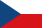 Joudrs Praha2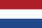 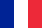 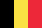 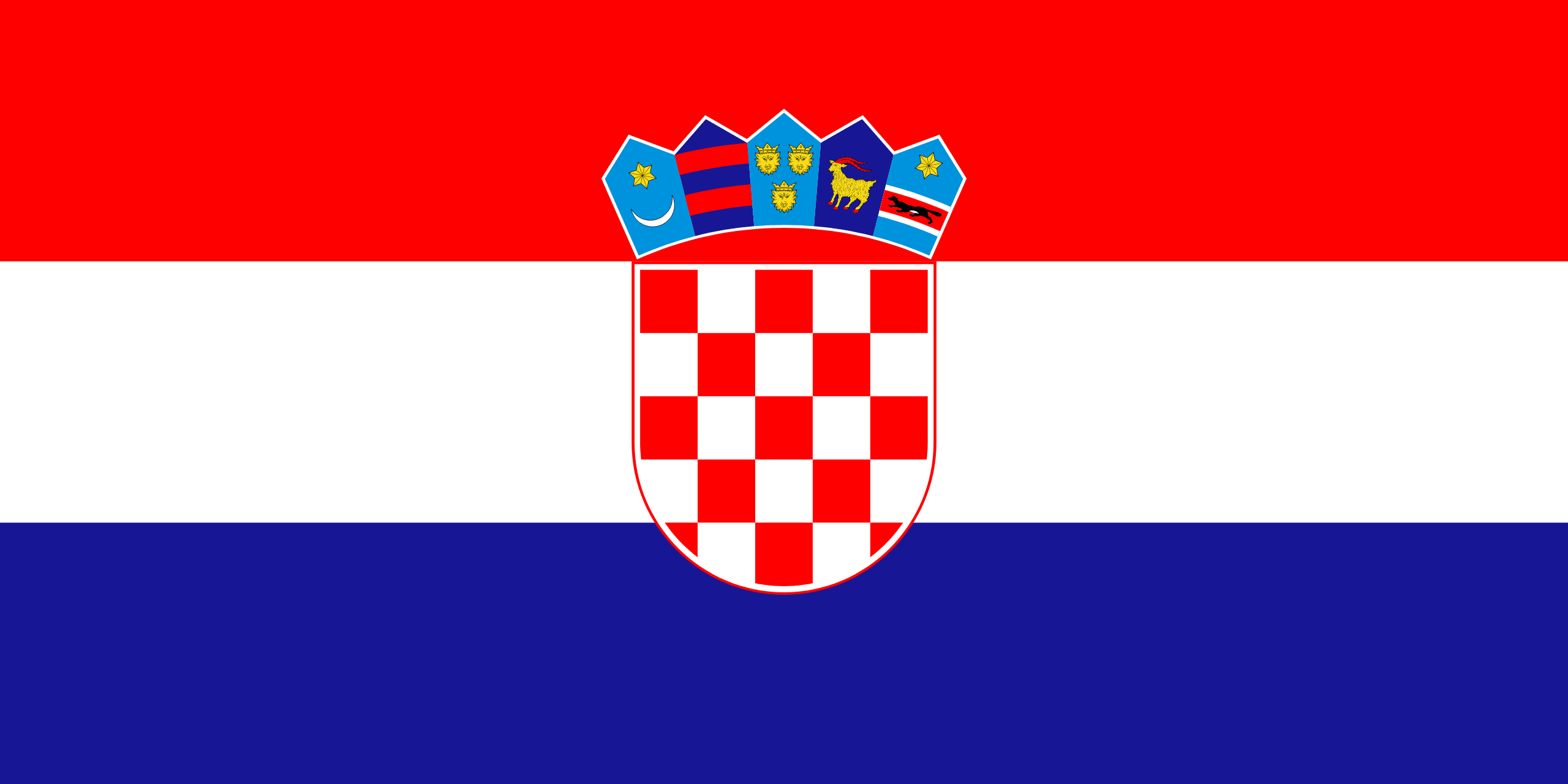 Quick BSC3Montpellier Baracudas4Alcmaria Victrix5Deurne Spartans6Span7Hoboken8MRKI Medvedi9BC Contois CobrasOfficialsExecutive Softball EuropeExecutive Softball EuropeAmi BaranTechnical CommissionersTechnical CommissionersConny ChwojkaMike JenningsGabriele HardingerUmpiresUmpiresHead umpire in chief: Raoul MachalatUmpire in chief: Nacho PardoUmpire in chief: Florian LautenschlägerBeate Farkas-UtzigMegan HyltonRichard SilvaMateo SabbadiniFranck LautierLouis RohanDenis CodariniJan HoraGert-Jan van der HoevenJens JakobsenSara DielenAkos FarkasJiri DostalLewis HamiltonMiroslav DolejsScorersScorersLenka RichterovaPetr VseteckaAlois SeckarStepanka KostinovaJakub HauserTereza SmejkalovaPetra MalaJonas VencMichaela JirackovaLucie HudikovaAdela ChaloupkovaMatej NedelaPetr MatousStatisticsStatisticsTomas HiresRosterRosterRoster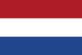 Alcmaria VictrixNED1MANSONStevenUTLRR2SieragReinierIFRR5GoudsblomRubenIFRR6JONESNigelIFRR9DELFINAJefferson PrinceOFLL10van AanholtBroderickIFRR11DekkerMaraldOFRR16BLONKWesleyP, IFRR18VISSERJeffryPRR20VOOGDOhmar JazzimIFLL22BEAUMONTAnthony Carlos GerritUTLRR24MolenaarDennisOFRR25VerbruggeTimUTLRR33ReusTedOFRR49BeaumontJordyOFRR51GaroliJuan CruzUTLLR99FernandezJulianUTLLR0MUTICDervisaCoachRR0VAN DER ZANDENCindy Denise1B CoachRR0van PruissenCoenStaffRR0van TrigtSvetlaineDoctorRR0VeldhuisReneTrainerRR0VerhageFrankStaffRRRosterRosterRoster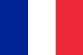 BC Contais CobrasFRA0BOERNoahC, OFRR0DROUOTPhilippeP, OFLR0GONFRIERBenjaminIFRR0JUZAJakubIFRR0SILBERT SUSLOVITCHGuidoPRR0STRNADOndrejOFLR4HEMZACEKThomasIFRR6MARIAlexandreIFRR11BUVATSylvainP, OFRR13GARINNicolasCRR16CUTRIAntonyOFLL18BEN BRAHIMAmorOFRR20PAPARonyIFRR29LEMASSONMartialIFRR77CHIAPASCOAlexisOFRRRosterRosterRoster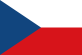 Chomutov BeaversCZE13BRENÍKJaroslavPLR16ŘápekJanUTLRR22ŠULCMilanIFLR27MALÝMarekPLR33musilOndřejCRR37BeckJakubOFRR50BuňataAdamIFRR54SestakPetrC, OFRL63KOLŮCHMichalOFRR69MalýJanOFRR76ŠrétrVáclavOFRR78BeckDavidOFLR84TokaTomášP, OFLR86PetrikJakubP, IFRR90FridrichMatějUTLRL91KLASMikulášC, IFRR99SVOBODAVáclavIFRR0ŘápekJanCoachRR0JakubPetrikStaffRRRosterRosterRosterCzech Republic U23CZE2OSIČKAJakubPRR7HanáčekOndřejOFRR9FORMANVojtěch2BRR10KUBÁTLukášOFLL15BočánekAdam1BRR19RyšavýMatějCRR32HarrisGeorge3BRR37LUŇÁKAdamOFRR39ŠuchaAdamOFRR62MAGULAMartinCLR77BUCHNERAdamPRR96BUCHNERVojtěchPRR0BENEŠJanCoachRR0BUKÁČEKLubošCoachRR0KOPŘIVAJakubCoachRR0ŠNELLYDušanCoachRR0SalabaTadeasStaffRRRosterRosterRoster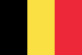 Deurne SpartansBEL1HanzalRobertIF, OFRR2BankDominikP, IF, OFLR4De VriendtNickC, IF, OFRR5MUTINSKÝŠtěpánC, IF, OFRR6RoymansSteffIF, OFRR7Van NuffelJeroenIF, OFRR8SmitsPieterIF, OFRR12ČechJanP, IF, OFRR14GontierYannickC, IF, OFRR15VerelstWesleyOFLL16PanduroJesperP, IF, OFRR17SvejdaVitIF, OFRR18Van Den BoschDaveIF, OFLL22VerelstKevinC, IF, OFRR23VervloetKevinIF, OFLL24RizekBartolomejC, IF, OFRR0ČechJanCoachRR0De VriendtMikeCoachRR0DelaruelleKennethCoachRR0JacobsStefanCoachRR0PauwelsDaniellaStaffRR0Van NuffelBenedictStaffRRRosterRosterRosterHippos Havlickuv BrodCZE8voráčekJonáš3BRR19HlaváčJanOFRL20TabačekFilipOFRR21ŠUBRTDominikPRR23HOSPODKALukášSSLR28VORÁČEKJan2BRR29HENZLDavid1BRR32LÁSKAVojtěch1BLR35KRUNTORÁDPetrCRR47LIŠKAAdamOFRR48HOLOBRÁDEKMichalPLR57BatireeduiBattumur2BRR65DibelkaOndřej3BRR70MacasMatějPRR73KučírekFilipSSLR0GregorJanCoachRR0HENZLDavidCoachRRRosterRosterRosterHobokenBEL1SellicaertsJarnoCRR2Van der VorstDavidIF, OFRR4CelieKennyIFRR13DegrooteIvanIFRR15PeetersJamieOFRR20De QuintDennisP, IF, OFRR24ANGELISTASelvinson PiarangeloPRR25BuermsLievenIF, OFLR27Van den BrandenKennyOFRR33GoderskiGabriel GordenOFLL39LambeauAlainIFRR76JanssensWesleyIFRR99Van AarsenKristofOFRR0BooneBartCoachRR0HendrickxToomCoachRR0RoefMarkCoachRR0BreeurIlsStaffRR0de BorgerJanouStaffRR0DirckxVanessaStaffRR0LocquetHelgaStaffRR0PAUWELSKimStaffRRRosterRosterRoster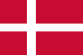 HurricanesDEN2LindtnerFrode ArneDH, OFRR5NEZBEDAJiříIF, OFRR9MERTLDavidC, 3BRR10TERKELSENFrederik Frode Brask1B, CFLL12GrahamJoranP, DHRR28Schaufuss-JohannsonWilliam3BRR30KLEINTomášC, DHRR31SCHWARTZMartinDH, OFRR34LARSENAnton SchulzeOFRR35MUKHERJEELucas2B, IFRR36JetmarAlesPRR42ANDERSENOscar TrøjgårdP, C, OFRR44TERKELSENJens1BRR55PETRTomášSSRR60TERKELSENJens Valdemar BraskP, 1B, OFLL14MasekPavelCoachRL0TerkelsenSanneStaffRRRosterRosterRosterJoudrs PrahaCZE6VAVREČKAAdamOFRR14MachMichalPLR27JanoušekJanOFLL28MachTomašCRR31ProcházkaJakubIFRR38El AminJannisOFLL39KargerVincentCRR43ŠmejkalRadekIFRR44MACHJonášPRR55SVATOŇJanCRR56MaedaKentoOFRR78SokolAndrejPLR85NZAMBICédricPRR93NovotnýMartinIFRR95MÍCHALMarekIFLR96PokornýJiříPRR97KnetlMatějOFRR0JanoušekRadekCoachRR0STRONEROndřejCoachRR0StronerovaZuzanaStaffRRRosterRosterRoster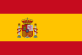 Magos de TenerifeESP0HERRERA FALCONEngelbert Ivanho IFRR7Moreno DíazDennys ArturoUTLRR10VÁCHAPetrOFRR13Fernández SantanaJosé ÁngelIFRR14Senges ValladaresJosé AntonioOFLL17Nielsen DanielEumir JoséUTLRR18StocekPavelOFRR20González LombardiErick JoséOFLL22Victorio MayiDiómedes FrankelynIFRR23Ramos SaraviaRobertoPRR24KWASEnio Rinaldi VincenzoUTLRR28KOLKUSPatrikIFLR41URBANEJAErick JosePLL43BrabecJiriUTLRR72Vásquez MartínezCésar AugustoCRR77Giraut PonteJorge LuisUTLRR0Giraut PonteJorge LuisCoachRosterRosterRosterMontpellier BaracudasFRA3GUIRAUDMathisIFRR7ROUCANFlorentUTLRR10BENYAÏCHRémiOFRR14HOLMELUNDTobias SkakIFRR17ANDRADESLaurent1B, OFRL18CROSGrégoryUTLRR19MARTINAZZOThomas2B, OFRR20COLOMES - LE PICHONClémentOFRR21FIALALukášCRR23PERRINSylvainIFRR25MENGOLIMickaelP, 3BRR27BROWNAnton SchioetzC, 1B, OFLL28PUJALRémyP, 1BRR29HARASJonathanOFRR47BALAMickaelP, 1BRR55CROSAnthonyCRR58MELINWilliam SmedemarkPLL0MANVILLEPierreCoachRRRosterRosterRosterMRKI MedvediCRO2TylerKirby2BRR4SokolIrvin2B, SSRR7MatoušPavelP, IFRR10ZobajMiroslavP, RFRR12HlavenkaVitP, OFRR14JerbićHrvojeP, RFRR24CesarDanijel3BRR30NovakOndrejP, IFRR45MandićDamirIFRR53KašparVojtechP, OFRR61TerrazaMateoSSSR85BerišIvan3BRR89Flores MonteverdeJesusC, 1BRR96Tjalling WouterKamstraC, 1BRR99BerišAlenRFRR24CesarDanijelCoachRR0MandićDamirCoachRRRosterRosterRosterQuick BSCNED1EmeronLourensP, C, IFSR4JUAQUINDyron DavidC, IF, OFRR5WURSTENJimmy JamieOFLR9Hernandez leonMarioPRR14BernardusWesleyIF, OFSR15BROOKSRevin VincentIF, OFRR17CastilloReangeloC, IFRR26KREMERJobC, IF, OFRR27SolianaUrleyIF, OFRR28JAVIEREnrique DejesusIFRR36PalmLeroneOFLL44SimonsonMartinOFRR69JULENONDaniel Jean FerriginiIFLL0BRYSONRicardoCoachRR0de KolfMelissaStaffRR0VisserWilStaffRRRosterRosterRosterSpanCRO2PazderaJan ml3BRR3MektićLuka3BRR4KotekLukašPRR5IvančićMarkoCRR7NjuhovićMirzaSSRR8ŠpoljarLukaPRR9SinkovićJurajOFRR10KovačMartinLFRR11Olaiz CajeroJaudiel HoracioPRR12Velaszquez MezaMateoCRR13LoborecIvanRFRR15BelasKristijan2BRR17GrgurevićDomagojLFRR19ŠtýsDavid2BRR20RegulaDinko1BRR0Rios MorenoDanielaStaffRR0SakaguchiEdgar VelazquezStaffRRRosterRosterRosterŽraloci LedeniceCZE6FrybachFilipOFLR8KORČÁKJiříIFLR9HajnýJakubIFRR10BUREŠVáclavOFRR15VOLFMarekC, OFRR19FrejlachPetrOFRR20JechPatrikPRR29HajnýJonášPLR32VAŠÍČEKJakubIFLR50JOSKAMarekPRR69TUREKMartinIFRR77KOPEČNÝPatrikOFLR88TRTÍLEKTomášUTLRR93EffenberkKrystofC, IFRR99ChuchmaViktorIFRR0MarecekJiriCoachRR0KORČÁKJaroslavHead CoachRRStandings Pool AStandings Pool AStandings Pool AStandings Pool AStandings Pool AStandings Pool AStandings Pool AStandings Pool APosTeamGPWOLOAVGGB1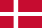   Hurricanes (DEN)440100002  Czech Republic U23  (CZE)43175013  Joudrs Praha (CZE)42250024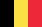   Deurne Spartans (BEL)41325035  MRKI Medvedi (CRO)40404Teams tied appear in alphabetical order until the end of each roundTeams tied appear in alphabetical order until the end of each roundTeams tied appear in alphabetical order until the end of each roundTeams tied appear in alphabetical order until the end of each roundTeams tied appear in alphabetical order until the end of each roundTeams tied appear in alphabetical order until the end of each roundTeams tied appear in alphabetical order until the end of each roundTeams tied appear in alphabetical order until the end of each roundStandings Pool BStandings Pool BStandings Pool BStandings Pool BStandings Pool BStandings Pool BStandings Pool BStandings Pool BPosTeamGPWOLOAVGGB1  Hippos Havlickuv Brod (CZE)440100002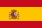   Magos Tenerife (ESP)43175013  Quick BSC (NED)42250024  BC Contois Cobras (FRA)41325035  Montpellier Baracudas (FRA)40404Teams tied appear in alphabetical order until the end of each roundTeams tied appear in alphabetical order until the end of each roundTeams tied appear in alphabetical order until the end of each roundTeams tied appear in alphabetical order until the end of each roundTeams tied appear in alphabetical order until the end of each roundTeams tied appear in alphabetical order until the end of each roundTeams tied appear in alphabetical order until the end of each roundTeams tied appear in alphabetical order until the end of each roundStandings Pool CStandings Pool CStandings Pool CStandings Pool CStandings Pool CStandings Pool CStandings Pool CStandings Pool CPosTeamGPWOLOAVGGB1  Žraloci Ledenice (CZE)440100002  Chomutov Beavers (CZE)43175013  Alcmaria Victrix (NED)42250024  Hoboken (BEL)41325035  Span (CRO)40404Teams tied appear in alphabetical order until the end of each roundTeams tied appear in alphabetical order until the end of each roundTeams tied appear in alphabetical order until the end of each roundTeams tied appear in alphabetical order until the end of each roundTeams tied appear in alphabetical order until the end of each roundTeams tied appear in alphabetical order until the end of each roundTeams tied appear in alphabetical order until the end of each roundTeams tied appear in alphabetical order until the end of each roundGame Summary 1Game Summary 1Game Summary 1
Quick BSC (NED) – Montpellier Baracudas (FRA)11 – 5 Game Summary 2Game Summary 2Game Summary 2
Joudrs Praha (CZE) – Deurne Spartans (BEL)16 – 2 Game Summary 3Game Summary 3Game Summary 3
Chomutov Beavers (CZE) – Žraloci Ledenice (CZE)3 – 8Game Summary 4Game Summary 4Game Summary 4
Hippos Havlickuv Brod (CZE) – Magos de Tenerife (ESP)3 - 2  Game Summary 5Game Summary 5Game Summary 5
Hurricanes (DEN) – MRKI Medvedi (CRO)10 – 0 Game Summary 6Game Summary 6Game Summary 6
Hoboken (BEL) – Span (CRO)12 – 5 Game Summary 7Game Summary 7Game Summary 7
BC Contais Cobras (FRA) –  Montpellier Baracudas (FRA)11 – 4 Game Summary 8Game Summary 8Game Summary 8
Czech Republic U23 (CZE) – Deurne Spartans (BEL)2 – 0 Game Summary 9Game Summary 9Game Summary 9
Alcmaria Victrix (NED) – Žraloci Ledenice (CZE)0 – 2 Game Summary 10Game Summary 10Game Summary 10
Magos de Tenerife (ESP) – Quick BSC (NED)7 – 0 Game Summary 11Game Summary 11Game Summary 11
MRKI Medvedi (CRO) – Joudrs Praha (CZE)0 – 9 Game Summary 12Game Summary 12Game Summary 12
Czech Republic U23 (CZE) – Hurricanes (DEN)1 – 5 Game Summary 13Game Summary 13Game Summary 13
Žraloci Ledenice (CZE) – Hoboken (BEL)10 – 0 Game Summary 14Game Summary 14Game Summary 14
BC Contois Cobras (FRA) – Hippos Havlickuv Brod (CZE)4 – 13 Game Summary 15Game Summary 15Game Summary 15
Deurne Spartans (BEL) – MRKI Medvedi (CRO)6 – 0Game Summary 16Game Summary 16Game Summary 16
Span (CRO) – Chomutov Beavers (CZE)1 – 8Game Summary 17Game Summary 17Game Summary 17
Montpellier Baracudas (FRA) – Magos de Tenerife (ESP)6 – 16Game Summary 18Game Summary 18Game Summary 18
Joudrs Praha (CZE) – Czech Republic U23 (CZE)3 – 6 Game Summary 19Game Summary 19Game Summary 19
Alcmaria Victrix (NED) – Hoboken (BEL)4 – 3Game Summary 20Game Summary 20Game Summary 20
Quick BSC (NED) – BC Contois Cobras (FRA)5 – 0Game Summary 21Game Summary 21Game Summary 21
Deurne Spartans (BEL) – Hurricanes (DEN)2 – 8Game Summary 22Game Summary 22Game Summary 22
Žraloci Ledenice (CZE) – Span (CRO)11 – 1Game Summary 23Game Summary 23Game Summary 23
Montpellier Baracudas (FRA) – Hippos Havlickuv Brod (CZE)3 – 12Game Summary 24Game Summary 24Game Summary 24
MRKI Medvedi (CRO) – Czech Republic U23 (CZE)5 – 12 Game Summary 25Game Summary 25Game Summary 25
Chomutov Beavers (CZE) – Alcmaria Victrix (NED)1 – 0 Game Summary 26Game Summary 26Game Summary 26
Hurricanes (DEN) – Joudrs Praha (CZE)11 – 0 Game Summary 27Game Summary 27Game Summary 27
Hippos Havlickuv Brod (CZE) – Quick BSC (NED)2 – 1 Game Summary 28Game Summary 28Game Summary 28
Magos de Tenerife (ESP) – BC Contois Cobras (FRA)5 – 2Game Summary 29Game Summary 29Game Summary 29
Hoboken (BEL) – Chomutov Beavers (CZE)6 – 12 Game Summary 30Game Summary 30Game Summary 30
Span (CRO) – Alcmaria Victrix (NED)2 – 16 Game Summary 31Game Summary 31Game Summary 31
Alcmaria Victrix (NED) – MRKI Medvedi (CRO)4 – 0 Game Summary 32Game Summary 32Game Summary 32
Hippos Havlickuv Brod (CZE) – Chomutov Beavers (CZE)3 – 11 Game Summary 33Game Summary 33Game Summary 33
Joudrs Praha (CZE) – BC Contois Cobras (FRA)9 – 0 Game Summary 34Game Summary 34Game Summary 34
Czech Republic U23 (CZE) – Magos de Tenerife (ESP)4 – 0 Game Summary 35Game Summary 35Game Summary 35
Deurne Spartans (BEL) – Span (CRO)3 – 1 Game Summary 36Game Summary 36Game Summary 36
Hurricanes (DEN) – Chomutov Beavers (CZE)6 – 0 Game Summary 37Game Summary 37Game Summary 37
Hoboken (BEL) – Montpellier Baracudas (FRA)1 – 15 Game Summary 38Game Summary 38Game Summary 38
Žraloci Ledenice (CZE) – Czech Republic U23 (CZE)4 – 3Game Summary 39Game Summary 39Game Summary 39
Quick BSC (NED) – Alcmaria Victrix (NED)5 – 4 Game Summary 40Game Summary 40Game Summary 40
Magos de Tenerife (ESP) – Chomutov Beavers (CZE)2 – 7 Game Summary 41Game Summary 41Game Summary 41
Joudrs Praha (CZE) – Deurne Spartans (BEL)8 – 3 Game Summary 42Game Summary 42Game Summary 42
Hippos Havlickuv Brod (CZE) – Czech Republic U23 (CZE)1 – 0 Game Summary 43Game Summary 43Game Summary 43
Quick BSC (NED) – Montpellier Baracudas (FRA)3 – 2 Game Summary 44Game Summary 44Game Summary 44
Hurricanes (DEN) – Žraloci Ledenice (CZE)5 – 3 Game Summary 45Game Summary 45Game Summary 45
Chomutov Beavers (CZE) – Hippos Havlickuv Brod (CZE)12 – 5Game Summary 46Game Summary 46Game Summary 46
MRKI Medvedi (CRO) – BC Contois Cobras (FRA)3 – 0 Game Summary 47Game Summary 47Game Summary 47
Magos de Tenerife (ESP) – Czech Republic U23 (CZE)6 – 3Game Summary 48Game Summary 48Game Summary 48
 MRKI Medvedi (CRO) – Span (CRO)6 – 10 Game Summary 49Game Summary 49Game Summary 49
Chomutov Beavers (CZE) – Magos de Tenerife (ESP)1 – 8 Game Summary 50Game Summary 50Game Summary 50
Hoboken (BEL) – Alcmaria Victrix (CRO)0 – 7 Game Summary 51Game Summary 51Game Summary 51
Hippos Havlickuv Brod (CZE) – Magos de Tenerife (ESP)5 – 7Game Summary 52Game Summary 52Game Summary 52
Montpellier Baracudas (FRA) – Span (CRO)9 – 2Game Summary 53Game Summary 53Game Summary 53
Žraloci Ledenice (CZE) – Chomutov Beavers (CZE)5 – 1Game Summary 54Game Summary 54Game Summary 54
Alcmaria Victrix (NED) – Deurne Spartans (BEL)6 – 3Game Summary 55Game Summary 55Game Summary 55
Joudrs Praha (CZE) – Quick BSC (NED)1 – 2Game Summary 56Game Summary 56Game Summary 56
Hurricanes (DEN) – Žraloci Ledenice (CZE)10 – 2Game Summary 57Game Summary 57Game Summary 57
Montpellier Baracudas (FRA) – Alcmaria Victrix (NED)7 – 1Game Summary 59Game Summary 59Game Summary 59
Joudrs Praha (CZE)  – Montpellier Baracudas (FRA)13 –  6Game Summary 61Game Summary 61Game Summary 61
Quick BSC (NED) – Joudrs Praha (CZE)0 – 1Overall Team StatisticsLeaders SummaryTeam´s StatsTeam´s StatsTeam´s StatsAlcmaria VictrixNEDTeam´s StatsTeam´s StatsTeam´s StatsBC Contois CobrasFRATeam´s StatsTeam´s StatsTeam´s StatsChomutov BeaversCZETeam´s StatsTeam´s StatsTeam´s StatsCzech Republic U23CZETeam´s StatsTeam´s StatsTeam´s StatsDeurne SpartansBELTeam´s StatsTeam´s StatsTeam´s StatsHippos Havlickuv BrodCZETeam´s StatsTeam´s StatsTeam´s StatsHobokenBELTeam´s StatsTeam´s StatsTeam´s StatsHurricanesDENTeam´s StatsTeam´s StatsTeam´s StatsJoudrs PrahaCZETeam´s StatsTeam´s StatsTeam´s StatsMagos de TenerifeESPTeam´s StatsTeam´s StatsTeam´s StatsMontpellier BaracudasFRATeam´s StatsTeam´s StatsTeam´s StatsMRKI MedvediCROTeam´s StatsTeam´s StatsTeam´s StatsQuick BSCNEDTeam´s StatsTeam´s StatsTeam´s StatsSpanCROTeam´s StatsTeam´s StatsTeam´s StatsŽraloci LedeniceCZEAbbreviations